ФЕДЕРАЛЬНОЕ ГОСУДАРСТВЕННОЕ БЮДЖЕТНОЕ ОБРАЗОВАТЕЛЬНОЕ УЧРЕЖДЕНИЕ ВЫСШЕГО ОБРАЗОВАНИЯ "ДИПЛОМАТИЧЕСКАЯ АКАДЕМИЯ МИНИСТЕРСТВА ИНОСТРАННЫХ ДЕЛ РОССИЙСКОЙ ФЕДЕРАЦИИ"На правах рукописиЧеботарев Андрей ВасильевичПОЛИТИКА РОССИЙСКОЙ ФЕДЕРАЦИИПО ПРОТИВОДЕЙСТВИЮ ПРОЯВЛЕНИЯМ ЭКСТРЕМИЗМА В СОВРЕМЕННЫХ МИГРАЦИОННЫХ ПРОЦЕССАХ 
5.5.2. Политические институты, процессы, технологииДиссертация на соискание ученой степеникандидата политических наукНаучный руководитель –доктор политических наук,профессор Л.А. КононовМосква – 2024ВВЕДЕНИЕВ последние годы, вплоть до 2020 г., в мире наблюдался бурный рост масштабов миграционных процессов, что во многом было вызвано глобализацией, войнами на планете, неравномерным экономическим 
и демографическим развитием стран. В 2020 г., по причине пандемии коронавирусной инфекции (COVID-19), были закрыты государственные границы многих государств, включая Россию, что существенно снизило миграционные потоки. Однако, после спада эпидемии миграционные процессы продолжили свое развитие, что способствует росту масштабов миграции населения в мире. Так, например, только в результате обострения военного конфликта 
на территории Украины увеличилось число украинских беженцев в страны Евросоюза. При этом, в случае ухудшения этой ситуации, по прогнозам Управления Верховного комиссара ООН по делам беженцев, рост беженцев продолжится и может достичь четырех миллионов человек. Вместе с тем, Европейский союз прогнозирует рост беженцев из Украины до семи миллионов человек.Актуальность темы исследования. Миграционные процессы по своим результатам неоднозначны и имеют амбивалентный характер: с одной стороны, они способствуют развитию экономики стран, что побуждает политиков содействовать иммиграции, с другой − несут угрозы безопасности личности, общества и государства.Из таких угроз особую опасность представляют проявления экстремизма в современных миграционных процессах, которые вызваны радикализацией миграционных отношений между: мигрантами и местным населением, а также мигрантами и властью принимающего государства, мигрантами разной конфессиональной и этнической принадлежности и даже межу государствами из-за разногласий по поводам въезда, выезда и транзита мигрантов, доведением уровня радикализации до состояний неприязни, ненависти и вражды. На почве этого активизируется экстремистская деятельность субъектов миграционного процесса, выражающаяся в распространении радикальных теорий и идей, массовых беспорядках, росте преступлений экстремисткой направленности с участием мигрантов, экстремисткой деятельности мигрантов в отношении местного населения и местного населения 
в отношении мигрантов и даже в крайних проявлениях – терроризме. В связи с этим, можно утверждать, что такой вид экстремизма является одной 
из характерных черт современного миграционного процесса, 
его принадлежностью. Большинство проявлений экстремизма в миграционных процессах имеют политическую окраску, оказывают деструктивное влияние 
на политические процессы. Так, радикально настроенные мигранты и анти мигранты нередко составляют большую социальную группу людей, экстремистские настроения и экстремистская деятельность которых нарушают стабильность в современных государствах, а иногда обостряют 
и межгосударственные противоречия. Преступления, совершаемые мигрантами, на почве неприязни, ненависти и вражды к местному населению, а также преступления местного населения в отношении мигрантов, как правило, вызывают широкий общественный резонанс, что часто приводит к массовым беспорядкам 
и недовольству больших масс людей миграционной политикой государства. Как следствие, активизируется деятельность политической оппозиции. Ярким примером тому являются события в Германии, когда жестокие преступления мигрантов против местного населения вызвали массовое недовольство германских граждан миграционной политикой государства, активизацию 
на этой почве политической оппозиции, что во многом повлияло 
на политический процесс в стране – изменение соотношения политических сил в Бундестаге (2021 г.). На политическую сторону некоторых проявлений экстремизма 
в миграционных процессах указывает и целевое направление мигрантов 
в другие страны для участия в незаконных демонстрациях, митингах 
и протестных акциях с выдвижением политических требований к власти. Событие, происшедшее в России в 2019 г., подтверждает это. Тогда 
в незаконных протестных митингах, по поводу, якобы «несправедливых выборов в Московскую городскую думу», приняли активное участие радикально настроенные мигранты (в основном из Грузии и Украины). 
В протестных акциях в 2019 г. в Гонконге (Китай) и в 2023 г., в Тбилиси (Грузия) приняли участие экстремисты из Украины. Политический контекст имеют некоторые проявления миграционного экстремизма в межгосударственных отношениях. Так, в ноябре 2021 г. разразился миграционный кризис между Республикой Беларусь и Польшей, 
в который были вовлечены другие страны. Кризис возник по причине перекрытия польскими пограничниками транзита мигрантов через Польшу 
в Германию из неблагополучных стран (Ирак, Сирия, Афганистан и другие), 
границе были подтянуты польские войска. В результате, на территории Республики Беларусь скопились несколько тысяч мигрантов, которые содержались в нечеловеческих условиях. Попытки некоторых из них незаконно проникнуть на территорию Польши, жестоко пресекались польскими пограничниками, мигранты подверглись избиению и насильственному выдворению обратно в Беларусь. 
В холодных климатических условиях поляки активно применяли водометы 
по мигрантам, находящимся на белорусской территории. Пограничный кризис с участием мигрантов резко обострил отношения Республики Беларусь 
с Польшей, а в западных странах с новой силой развернулась информационная кампания, направленная на смену режима А. Г. Лукашенко. В международный конфликт пытались втянуть и Россию, бездоказательно обвиняя 
ее в организации миграционного кризиса. С новой силой на западе развернулась кампания по разжиганию русофобии.События в Казахстане (январь 2022 г.) показали, что специально подготовленные за рубежом экстремисты прибыли в страну и приняли активное участие в организации массовых беспорядков с выдвижением 
к власти политических требований, выступали в качестве координаторов беспорядков и бойцов против правоохранительных органов. Целью экстремистов было изменение политического режима в стране.Политический контекст экстремизма в миграционных процессах проявился и во время проведения Россией специальной военной операции 
на Украине (февраль 2022 г.). В Россию, под видом мигрантов, проникают украинские неонацисты с целью распространения своей идеологии, вербовки лиц из числа местного населения и осуществления экстремистских акций, в том числе террористического характера. Убийства политолога Д. Дугиной (Москва 2022 г.) и военкора В. Татарского (С. Петербург 2023 г.), являются тому ярким примером. Распространение украинскими мигрантами по всему миру русофобии тоже имеет политический характер. С началом специальной военной операции активизировалась преступная деятельность украинских хакеров, предлагающих мигрантам (при помощи DarkNet) совершать за вознаграждение экстремистские акции на территории России, появились «дремлющие ячейки», состоящие в основном из мигрантов, контролируемых кураторами из-за рубежа. Председатель Следственного комитета Российской Федерации генерал юстиции Бастрыкин А.И. заявил о росте на 10 % в первом полугодии 2022 г., в сравнении с аналогичным периодом прошлого года, преступлений, совершенных мигрантами и лицами без гражданства. 
Так, правоохранительными органами Российской Федерации в первом полугодии 2022 г. расследовано 21 048 преступлений, совершенных мигрантами, из них, 1 685 преступлений совершили нелегальные мигранты. Имеется множество других примеров деструктивного влияния проявлений экстремизма в миграционных процессах на политические процессы. Все это подрывает международную и внутреннюю стабильность современных государств, поэтому представляет угрозу международной 
и национальной безопасности стран, указывает на то, что феномен проявлений экстремизма в миграционных процессах имеет политическое измерение 
и должен стать предметом специального политологического исследования. Современная государственная политика России и ряда других стран, 
в основном, ориентированы на противодействие экстремизму вообще, 
не учитывая причин и специфики проявлений миграционного экстремизма, его деструктивного влияния на политическую ситуацию в стране и мире, 
что негативно сказывается на эффективности государственной политики. Это подтверждается многочисленными примерами экстремистских действий с участием мигрантов в России и за рубежом, вызвавших широкий общественно-политический резонанс. Наличие в Российской Федерации множества устойчивых факторов, обусловливающих затяжной характер этой угрозы, требует от государства совершенствования государственной политики по противодействию данному феномену и указывает на актуальность выбранной темы исследования.Объектом исследования является политика Российской Федерации 
по противодействию проявлениям экстремизма в миграционных процессах.Предметом исследования выступает феномен проявлений экстремизма в современных миграционных процессах и его политическое измерение.Степень научной разработанности темы. Обзор и анализ научной литературы дают основание полагать, что проблемы противодействия миграционному экстремизму частично затрагивались отечественными 
и зарубежными учеными. Условно можно выделить четыре группы исследователей, которые предметно занимались изучением данной проблематики, к чьим трудам обращался автор при проведении диссертационного исследования.Первая группа − работы, посвященные теории миграции населения 
в контексте развития глобализационных процессов, а также изучению миграции как составного компонента глобальных пространств − политического и экономического, информационного. При формировании методологии диссертационного исследования автор обращался к научным трудам отечественных и зарубежных ученых О.Д. Воробьевой, В.А. Ионцева, Л.Л.  Рыбаковского, Ш. Глика, С. Каслза, Д. Мэсси, Э. Равенштейна, 
Г. Стендинга, С. Хантингтона, и др..Особый интерес вызывает исследование, проведенное английским ученым Э. Равенштейном в XIX веке, который миграцию рассматривает как «постоянное или временное изменение местожительства человека», а также сформулировал причины и закономерности данного явления, и сделал выводы о положительном и отрицательном действиях механизма отбора мигрантов. Так, положительным, по мнению Э. Равенштейна, является действие, когда 
в миграционном потоке находятся мигранты, принявшие решение 
на миграцию, основанное на привлекательности страны въезда. Отрицательное же – когда решение на миграцию обусловлено неблагоприятными для мигранта условиями, «выталкивающими» 
его из страны-выезда.Среди научных трудов, повлиявших на позицию автора при изучении теории миграции, следует выделить исследования известного ученого – главного научного сотрудника Института социально-политических исследований Федерального научно-исследовательского социологического центра Российской академии наук (ИСПИ ФНИСЦ РАН) Л.Л. Рыбаковского, который, являясь автором теории трех стадийного миграционного процесса, анализирует и трактует современную систему определений и категорий, применяемых при изучении проблем миграции.Вторая группа − исследования, посвященные проблемам современной миграционной политики и, в частности, вопросам адаптации и интеграции мигрантов с точки зрения обеспечения международной и национальной безопасности. В этой группе особо следует выделить монографию 
В.Ю. Леденевой и Л. А. Кононова В ней авторы достаточно полно осветили теорию и практику государственного и муниципального регулирования процессов адаптации и интеграции мигрантов в России, обозначили проблемы государственной политики  адаптации и интеграции, показали пути 
их решения.В диссертации осмысление проблем российской миграционной политики в контексте проявлений экстремизма в миграционных процессах основывалось на трудах В.А. Волоха, А.В. Дмитриева, 
Л.А. Кононова, В.Ю. Леденевой, О.А. Нестерчук, Г.В. Осипова, 
С.В. Рогачева, С.В. Рязанцева, Т. Парсонса, Ю. Хабермаса и ряда других ученых. В связи с чем вызывает интерес проект, который разработан 
Ю. Хабермасом, его точка зрения основывается на делиберативном подходе 
и представляет собой основу для политики интеграции в поликультурных государствах, стремящихся к сохранению собственной идентичности на фоне наплыва иммигрантов, но, в формате солидарности общества.Кроме этого, заслуживают отдельного внимания труды российского ученого В.А. Волоха, который рассматривает трансформацию миграционных процессов, связанных с эффективным государственным управлением миграционными процессами на основе привлечения к принятию политических решений структур гражданского общества. При изучении роли и эффективности институтов гражданского общества, являющихся участниками отношений в аспекте политики адаптации 
и интеграции мигрантов, на позицию автора в значительной степени повлияли аналитические работы С.В. Рогачева, в которых исследовалась проблематика взаимодействий между государством и гражданским обществом. Третья группа – работы, посвященные исследованию феномена экстремизма и радикализма.  Теоретические характеристики экстремизма как социально-политического явления раскрывались в диссертации на основе научных трудов отечественных и зарубежных ученых – В.В. Зеленого, 
А.В. Глуховой, А.В. Дмитриева, Г.Ю. Запрудского и др., так и зарубежных, таких как М. Вебер, Э. Геллнер, А. Гидденс, Р. Дарендорф, М. Дойч, 
Г. Зиммель, Л. Козер, М. Уолцер. Теоретические положения о проявлениях экстремизма в миграционных процессах разрабатывались с учетом исследований, проведенных 
Н.А. Бердяевым, И.А. Ильиным, Л.А. Кононовым, К.П. Победоносцевым, 
Л.А. Тихомировым, С.Н. Фридинским и др.. Вопросы политического радикализма достаточно обстоятельно исследовались Г.И. Авциновой 
в докторской диссертации, однако они не касались миграционных процессов.Исследование деструктивного потенциала экстремизма и негативного влияния его на безопасность общества достаточно хорошо раскрыты 
и представлены в работах А.В. Галкиной и Е.С. Гундарь. Проблемы профилактики этнополитического экстремизма и реализации общепринятых норм и положений международного законодательства в области политико-правового обеспечения демократических основ развития этносов в условиях многонационального государства достаточно полно освещены в работе 
С.А. Глотова.Четвертая группа работ посвящена исследованиям терроризма, в том числе, в сфере миграции населения. В диссертации осмысление проблем терроризма основывалось на трудах И.Ш Галиева, С.И. Грачева, 
В.В. Красинского, Л.Л. Фитуни, В.Л. Шульца. Здесь особый интерес представляет научный подход А.Ю. Пиджакова, который в своих исследованиях предлагает разграничивать схожие, но не тождественные понятия «политический экстремизм» и «политический терроризм», считая понятие «экстремизм» шире, чем понятие «терроризм», в связи с тем, 
что экстремистские организации нередко, при осуществлении своих целей, применяют террористические методы. Анализ содержания данных работ позволяет утверждать, что ученые акцентировали свое внимание на исследовании экстремисткой 
и террористической деятельности лиц, групп и организаций, 
на противодействии экстремизму и терроризму, не охватывая при этом важные стороны экстремистской деятельности (специфику проявлений экстремизма в миграционных процессах), оставляя без внимания миграционные отношения и их радикализацию.Результаты обзора и анализа нормативно-правовых актов и отмеченных выше научных трудов показали, что в рассматриваемой области существует значительный объем опубликованных работ как по миграции в отрыве 
от экстремизма, так и экстремизму в отрыве от миграции. Имеются работы по терроризму в миграционных процессах, однако за скобками этих научных исследований оказались многочисленные проявления, не попадающие под определение терроризма, но вызывающие широкий общественный резонанс (массовые беспорядки на почве ненависти и вражды между мигрантами и местным населением, преследования мигрантов по мотивам расовой, религиозной и иной ненависти и др.). В связи с этим в диссертационном исследовании основной акцент сделан на научном осмыслении проявлений экстремизма в миграционных процессах, которые не попадают под определение терроризма.Практически «белым пятном» в научных знаниях являются 
не раскрытые понятийные аспекты, связанные с феноменом радикализации миграционных отношений, как первопричины проявлений экстремизма 
в миграционных процессах, отсутствие разработанных форм и методов противодействия радикализации в формате государственной политики. 
Все это указывает на недостаточную научную разработанность заявленной темы и требует ее научного осмысления.Актуальность диссертационного исследования, предпосылки 
его теоретического и практического решения определили выбор объекта, предмета, цели и задач исследования.Цель исследования заключается в научном осмыслении и оценке современной политики Российской Федерации по противодействию проявлениям экстремизма в миграционных процессах, разработке предложений и рекомендаций по ее совершенствованию. Реализация поставленной цели определила необходимость решения следующих задач исследования:– сформировать научное представление о феномене экстремизма 
в современных миграционных процессах, специфике его проявлений 
в социально-политическом измерении;– проанализировать современное состояние политики Российской Федерации и европейских стран по противодействию миграционному экстремизму и оценить возможность использования конструктивного зарубежного опыта в российских условиях, с учетом разработанных теоретико-методологических положений;– обосновать целесообразность формирования в Российской Федерации политического направления ˗ противодействие проявлениям экстремизма 
в миграционных процессах;– на базе полученных теоретических представлений об исследуемом явлении, разработать теоретико-методологический подход формирования перспективной государственной политики по противодействию проявлениям экстремизма в миграционных процессах, с этих позиций оценить состояние современной политики России и политики европейских стран в данном вопросе, обозначить актуальные проблемы и отметить возможности адаптации конструктивного зарубежного опыта к российским условиям;– сформулировать рекомендации по развитию политико-правовых основ политики Российской Федерации по противодействию проявлениям экстремизма в современных миграционных процессах, отражению 
их в документах стратегического планирования;– разработать политическую технологию оперативного (раннего) реагирования государства на изменяющиеся угрозы проявлений экстремизма в миграционных процессах с привлечением к реагированию органов местного самоуправления и структур гражданского общества, а также предложить перспективные направления международного сотрудничества России 
по решению проблем противодействия.Научная новизна диссертации заключается в:− сформированном авторском представлении об экстремизме в современных миграционных процессах, специфике его проявлений в современных условиях, научном обозначении феномена «радикализация миграционных отношений» как одного из проявлений миграционного экстремизма, оказывающего деструктивное влияние на современные политические процессы, не обозначенного до настоящего времени в политике России и современных государств по противодействию экстремизму, как угроза национальной безопасности;– оценке современного состояния политики Российской Федерации 
и европейских стран по противодействию проявлениям экстремизма 
в миграционных процессах и возможности использования конструктивного зарубежного опыта в российских условиях, с учетом разработанных теоретико-методологических положений;– обосновании целесообразности формирования политического направления в Российской Федерации – противодействие проявлениям экстремизма в миграционных процессах; − оригинальном теоретико-методологическом подходе формирования перспективной государственной политики по противодействию проявлениям экстремизма в миграционных процессах, авторской оценке современного состояния политики Российской Федерации и европейских стран 
по противодействию проявлениям экстремизма в миграционных процессах, 
и предложениях по адаптации конструктивного зарубежного опыта 
к российским условиям;− авторских научно обоснованных рекомендациях по развитию политико-правовых основ политики Российской Федерации 
по противодействию проявлениям экстремизма в современных миграционных процессах, включая авторский подход к противодействию радикализации миграционных отношений в формах «сдерживания радикализации» и «дерадикализации миграционных отношений»; – разработанной политической технологии в виде общественно-государственного механизма раннего реагирования на изменяющиеся угрозы проявлений экстремизма в миграционных процессах.Теоретическая значимость диссертационного исследования состоит:в углублении теоретических знаний и представлений о феномене проявлений экстремизма в современных миграционных процессах, 
его деструктивном влиянии на политические процессы; сформулированных авторских определениях понятиям «экстремизм в миграционных процессах», «радикализация миграционных отношений», «государственная политика 
по противодействию проявлениям экстремизма в миграционных процессах», «очаги радикализации миграционных отношений»; авторской разработке форм противодействия экстремизму: «сдерживание радикализации миграционных отношений», «дерадикализация миграционных отношений» и раскрытии их содержания. Полученные теоретические результаты позволяют расширить границы научных представлений об объекте и предмете исследования, обогатить теоретическими знаниями различные отрасли политической науки.Практическая значимость исследования заключается в том, 
что представленный в нем материал способствует более глубокому пониманию особенностей формирования государственной политики 
по противодействию проявлениям экстремизма в миграционных процессах, 
а разработанные автором политико-правовые положения могут быть использованы в качестве методического ресурса при разработке перспективных политико-правовых актов Российской Федерации в сфере государственного регулирования миграционных процессов и обеспечения национальной безопасности Российской Федерации, что, по мнению автора, обусловлено современной обстановкой в мире, и позволит вывести на новый качественный уровень государственную политику, направленную 
на противодействие проявлениям экстремизму.Материалы диссертации также могут учитываться профильными подразделениями МИД России при формировании стратегии выстраивания международного взаимодействия в сфере противодействия проявлениям экстремизма в миграционных процессах, а также применяться при проведении научных исследований по проблемам международного сотрудничества 
в данной сфере.Методологическую основу диссертации составили: политический анализ, структурно-содержательный, формально-логический, системный, функционально-деятельностный, институциональный и аксиологический подходы теории познания.В диссертации комплексно использовались собственные методы исследования различных наук: социально-политический, социально-экономический, исторический, нормативно-правовой, культурологический, военный и геополитический. В основу разработки методологии диссертационного исследования был положен диалектико-материалистический метод научного познания и его интерпретации 
в политической науке. Этот метод позволил создать гносеологические предпосылки для теоретического осмысления феномена проявлений экстремизма в современных миграционных процессах, систематизации полученных знаний, прогнозирования и выработки рекомендаций государственным органам Российской Федерации в области модернизации государственной политики по противодействию экстремизму в целом.Положения, выносимые на защиту:1. Специфика проявлений экстремизма в современных миграционных процессах заключается в появлении очагов радикализации миграционных отношений между мигрантами и местным населением, мигрантами внутри миграционной среды, местным населением и властью по поводу проводимой государством миграционной политики, а также между государствами 
по вопросам въезда, выезда, транзита и реадмиссии мигрантов. Радикализация миграционных отношений, как правило, активизирует экстремистскую деятельность лиц, групп и организаций, что вызывает широкий общественный резонанс с большими рисками крупных социальных конфликтов и возникновения событий политического характера (активизация политической оппозиции, институциональные преобразования, смена политического режима, обострение межгосударственных противоречий и др.).Основными причинами радикализации являются миграционные проблемы: адаптации, интеграции мигрантов, наличие языковых, культурных, религиозных и других барьеров между мигрантами и местным населением, проблемы отношений мигрантов с властью, противоправная деятельность мигрантов в отношении местного населения и наоборот, использование мигрантов некоторыми государствами для извлечения политической и иной выгоды. Все это говорит об обособленности проявлений экстремизма 
в миграционных процессах в общей массе экстремистских проявлений 
и деструктивном влиянии этого феномена на социально-политические процессы в современных обществах. Данное обстоятельство требует выделения в политике России специального политического направления ˗ государственная политика по противодействию проявлениям экстремизма 
в миграционных процессах, охватывающего сферы противодействия экстремизму, государственного регулирования миграции, внешней политики государства, информационной политики и другие. 2. Современная государственная политика России, в основном, ориентирована на противодействие экстремизму вообще и не в полной мере учитывает особенности проявлений экстремизма в миграционных процессах, 
что обусловливает необходимость разработки теоретико-методологического ресурса ее совершенствования. В первую очередь, это касается: 
а) концептуализации такой политики: формулирование базовых понятий, связанных с проявлениями экстремизма в миграционных процессах: «миграционные отношения», «радикализация миграционных отношений», «сдерживание радикализации миграционных отношений», «дерадикализация миграционных отношений»; разработка принципов и методологического подхода формирования государственной политики по противодействию миграционному экстремизму с выявлением ее видов, обозначением субъектов и объектов, уяснением целей и задач политики, определением ее приоритетных направлений; б) разработки научно обоснованной политической технологии раннего общественно-государственного реагирования на угрозы проявлений миграционного экстремизма.Дополнение политики России данным ресурсом позволит более эффективно противодействовать проявлениям экстремизма в миграционных процессах, что позитивно может сказаться на политической ситуации в стране.Политика стран Евросоюза по противодействию проявлениям миграционного экстремизма опирается на западные ценности (толерантность миграционных отношений, их гармонизация и пр.) и мультикультурную модель интеграции мигрантов. Принятые западноевропейскими странами политические установки, в условиях массовой миграции, не работают. 
По мнению диссертанта, именно поэтому западноевропейская политика, 
в обозначенной сфере, продемонстрировала свою неспособность противостоять экстремистской угрозе, исходящей со стороны миграционных процессов. Тем не менее, представляется, что ряд конструктивных мер зарубежных стран в сфере противодействия проявлениям миграционного экстремизма может быть адаптирован к российским условиям: ужесточение процедуры получения виз иммигрантами из стран, которые не сотрудничают по вопросам реадмиссии; увеличение сроков действия виз для иностранных граждан регулярно путешествующим и не приверженным экстремистской идеологии; разработка системы электронной авторизации для иностранных граждан, въезжающих без виз на территорию России; организация получения образования детьми мигрантов в образовательной системе Российской Федерации; демонстрация поучительных мультипликационных фильмов и телепередач с примерами преступлений экстремистской направленности; решение социально-экономических проблем мигрантов; создание Сети осведомления о радикализации миграционных отношений 
с привлечением к этой работе специалистов различных профессий; мониторинг очагов миграционного экстремизма и выявление людей, приверженных экстремистской идеологии. 3. Обособленный и политически- социально-опасный характер проявлений миграционного экстремизма, по мнению автора, указывает 
на необходимость выделения в самостоятельное политическое направление ˗ государственную политику по противодействию проявлениям экстремизма 
в миграционных процессах, в котором должны найти отражение: теоретические положения об этом феномене и государственной политике противодействия ему; политико-правовая регламентация деятельности государства в данной сфере; общественно-государственные механизмы оперативного (раннего) реагирования на угрозы со стороны феномена; основные направления политики противодействия.Для формирования научно обоснованной государственной политики 
в исследуемой сфере необходимо иметь теоретическую базу, позволяющую составить научные представления о феномене миграционного экстремизма 
и связанных с ним явлениях и процессах, о государственной политике противодействия этому феномену, научных подходах к решению социально-политической проблемы. 4. Разработанный в диссертации теоретико-методологический подход формирования перспективной государственной политики 
по противодействию проявлениям экстремизма в миграционных процессах предусматривает необходимость включения в перспективную политику противодействия следующих направлений: 1) выявление очагов проявлений радикализма в миграционных процессах и оценка уровня радикализации миграционных отношений; 2) противодействие радикализации миграционных отношений в выявленных очагах, в формах: сдерживания радикализации миграционных отношений и их дерадикализации; 3) противодействие экстремисткой деятельности субъектов миграционного процесса, в формах 
ее профилактики, предупреждения и пресечения; 4) ликвидация последствий экстремисткой деятельности. Оценка с этих позиций отечественной и европейской миграционной политики позволили сделать ряд авторских выводов: – миграционная политика России в большей степени ориентирована 
на привлечение в страну мигрантов и меньше внимания уделяет вопросам купирования угроз, исходящих со стороны проявлений экстремизма 
в миграционных процессах, при этом в ней поверхностно отражены вопросы противодействия экстремисткой деятельности и практически за форматом политики «белым пятном» остались вопросы оценки уровня радикализации миграционных отношений и противодействия ей. Данное обстоятельство, крайне негативно сказывается на эффективности миграционной политики; политики по противодействию экстремизму в целом и политики обеспечения национальной безопасности − налицо недостаточный уровень оперативности и слаженности работы институтов государства, органов местного самоуправления, а также структур гражданского общества при реагировании на угрозы и события экстремистского характера в миграционных процессах; – миграционной политике стран Евросоюза характерны 
те же недостатки. Тем не менее, представляется, что ряд конструктивных мер зарубежных стран может быть адаптирован к российским условиям: ужесточение процедуры получения виз иммигрантами из стран, которые 
не сотрудничают по вопросам реадмиссии; увеличение сроков действия виз для иностранных граждан, регулярно путешествующих и не приверженных экстремистской идеологии; разработка системы электронной авторизации для иностранных граждан, въезжающих без виз на территорию государства; организация получения образования детьми мигрантов в образовательной системе страны-приема мигрантов; демонстрация поучительных мультипликационных фильмов и телепередач с примерами преступлений экстремистской направленности; государственная и муниципальная социально-экономическая поддержка мигрантам на этапах адаптации 
и интеграции; создание Сети осведомлений о радикализации миграционных отношений с привлечением к этой работе специалистов различных профессий; мониторинг очагов радикализации миграционных отношений и оперативное выявление в них людей, приверженных экстремистской идеологии.Продвинутой, на наш взгляд, является политика Канады по противодействию экстремизму. В государственной системе мер противодействия экстремизму и терроризму выделено направление ˗ противодействие радикализации общественных отношений, разработаны государственные программы противодействия этому феномену. Однако ознакомление с программами дает основание говорить о слабой систематизации мер противодействия и упущении в политике специфики противодействия радикализации миграционных отношений.     Опыт стран Средней Азии также может быть учтен в российской политике, а именно, ужесточение антитеррористического законодательства, что, в свое время, привело к массовому исходу экстремистов и террористов с их территорий.5. Развитие политико-правовых основ российской политики 
по противодействию проявлениям экстремизма в миграционных процессах предполагает необходимость ее концептуализации, включения положений 
о противодействии в содержание перспективных политико-правовых актов (документов стратегического планирования): Концепцию государственной миграционной политики Российской Федерации и Стратегию противодействия экстремизму в Российской Федерации в виде специальных разделов, посвященных противодействию проявлениям экстремизма 
в миграционных процессах; дополнение отдельными положениями содержания: Доктрины информационной безопасности Российской Федерации; Концепции внешней политики Российской Федерации; Стратегии государственной национальной политики Российской Федерации 
и Положения о государственной информационной системе мониторинга 
в сфере межнациональных и межконфессиональных отношений и раннего предупреждения конфликтных ситуаций. Концептуализация государственной политики, согласно предложенному подходу, позволит сформировать целостное представление о политике Российской Федерации по противодействию проявлениям экстремизма 
в миграционных процессах. По существу, такая концептуализация создаст политические координаты на длительную перспективу для консолидированной деятельности субъектов управленческого процесса 
в общем русле российской государственной политики.6. Для повышения эффективности политики Российской Федерации 
по противодействию проявлениям экстремизма в миграционных процессах автором разработана политическая технология в виде механизма оперативного (раннего) реагирования государства на изменяющиеся угрозы проявлений экстремизма в миграционных процессах. На основе данной технологии предлагается создать Государственную систему ситуационного реагирования 
на угрозы проявлений экстремизма в миграционных процессах, охватывающую государственный, муниципальный и общественный уровни.Разработанная автором система состоит из трех взаимосвязанных между собой подсистем: мониторинга миграционных процессов на государственном 
и муниципальном уровнях; оценки результатов мониторинга по трем уровням опасности (низкий, повышенный, высокий) и трех комплексов заблаговременно разработанных ситуативных мер реагирования 
на возникающие угрозы. Реализация системы позволит государственным органам и органам местного самоуправления сформировать представления 
об уровнях опасности проявлений экстремизма в миграционных процессах, заблаговременно разработать комплексы ситуативных мер реагирования 
на эти уровни опасности и консолидировано противодействовать угрозам. В перспективе данная система может органично дополнить действующую в России систему уровней террористической опасности: «синий», «желтый», «красный». Авторская система будет реагировать на возможные проявления экстремизма в миграционных процессах, которые не попадают в разряд терроризма, а действующая государственная система ˗ на угрозы терроризма. Вместе обе системы смогут противодействовать более широкому спектру экстремистских проявлений. Степень достоверности результатов проведенного исследования основана на объективной теоретической проработке значительного числа политологических работ отечественных и зарубежных ученых, а также социально-публицистической литературы, на теоретической продуманности основного замысла и логической непротиворечивости представленного материала, на обоснованности и доказательности основных положений. В диссертации используются результаты политологических 
и социологических исследований, статистические данные, материалы публикаций в государственных и общественных изданиях, а также электронных ресурсов по изучаемой проблеме. Автором последовательно реализованы научные процедуры для политологического исследования, логика работы носит непротиворечивый характер, научные результаты доказательно аргументированы.Апробация результатов работы. Результаты диссертационного исследования прошли апробацию на заседаниях и семинарах кафедры политологии Военного университета имени князя Александра Невского Министерства обороны Российской Федерации, в докладах на научных конференциях и круглых столах, посвященных современным политологическим исследованиям. Кроме этого, отдельные положения диссертации нашли отражение в ряде опубликованных научных статьях как авторских, так и в соавторстве, опубликованных в изданиях, входящих 
в перечень рецензируемых научных изданий, в которых должны быть опубликованы основные научные результаты диссертаций на соискание ученой степени кандидата наук и в других изданиях.ГЛАВА 1. СОЦИАЛЬНО-ПОЛИТИЧЕСКОЕ ИЗМЕРЕНИЕ ПРОЯВЛЕНИЙ ЭКСТРЕМИЗМА В СОВРЕМЕННЫХ МИГРАЦИОННЫХ ПРОЦЕССАХВ современном мире экстремизм приобрел международный характер, сложились условия для дальнейшего роста его масштабов и, первую очередь, это связано с ростом проявлений экстремизма в современных миграционных процессах. На этом фоне становится все очевиднее недостаточность теоретических знаний о данном виде экстремизма, что требует научного осмысления.1.1. Миграционные процессы в современных условиях 
и их социально-политические следствияВ основе термина «миграционный процесс» лежит устоявшееся в теории научное понятие «миграция». В тесной связи с термином «миграция» английский глагол «migration» означает «странствовать, путешествовать пешком». В переводе с латинского migro, migratio – переселяюсь, перехожу. Один из вариантов определения миграции, наиболее полно устоявшийся в отечественной научной литературе, представлен Л.Л. Рыбаковским. 
Под миграцией он понимает: «добровольное перемещение, переселение жителей в пределах страны из одного региона в другой (внутренняя миграция) или же переселение из одного государства в другое (внешняя или международная миграция)».Из определения видно, что понятие «миграция населения» формирует общее представление о человеческой миграции, не конкретизируя 
ее в пространственном измерении, времени и этапам перемещения. Поэтому 
в политике было введено в оборот более конкретное понятие «миграционный процесс».Современные ученые по-разному определяют его сущность. Например, Т.Н. Юдина, отождествляет миграционный процесс и миграцию: «множество событий, влекущих за собой смену места жительства. Одни из этих событий – явные (переселение), другие – латентные (формирование подвижности 
и т.д.)»; «перемещение, переселение людей, связанное с изменением места пребывания и проживания сроком не менее чем на шесть месяцев».Некоторые ученые ассоциируют миграционный процесс со стадиями миграции, понимая под ним стадии: принятия решения мигрантом 
на миграцию, переезда его на новое место жительства, адаптации и интеграции на новом месте жительства. Дмитриев А.В. полагает, что миграционные процессы: 
«... представляют собой, как правило, массовые процессы перемещения населения, связанные с переменой места жительства...».Исследователи Соловьева Е.А. и Иванченко Д.Ю, применяя комплексный подход, под миграционным процессом понимают «...процесс перемещения людей через внешние, либо внутренние границы административно-территориальных образований, являющийся составным компонентом постбиполярного периода глобализации и представляющий собой зафиксированный в пространстве и времени ряд последовательных миграционных событий (формирование миграционной подвижности; собственно переселение; процесс интеграции, ассимиляции, «приживаемости» мигрантов), подчиненных государственно-правовому регулированию, связанных с реализацией их личных и общественных интересов, и, как правило, влекущий приобретение ими нового правового статуса».Осмысление приведенных выше определений дает основание полагать, что ученые до настоящего времени не пришли к единому мнению в отношении миграционного процесса, ими не сформулировано универсальное определение данному понятию. В связи с этим автор склоняется к необходимости рассмотрения миграционного процесса не только с точки зрения географического подхода, но как многоаспектного социального явления, выраженного в подвижности населения (смена места жительства) на конкретной территории в конкретный период времени, обусловленной различными обстоятельствами. С учетом сказанного, предлагается уточнить понятие «миграционный процесс». Миграционный процесс – это подвижность населения на конкретной территории, в конкретный период времени, выраженная в смене места жительства людей, обусловленная сложившимися обстоятельствами. Обстоятельствами могут быть: миграционная политика и миграционное законодательство, экономическая, военно-политическая, социальная обстановка в странах исхода и приема мигрантов, общественное участие в процессе и др. Конкретный период времени определяется исследователем миграционного процесса или заказчиком исследования, может варьироваться от нескольких дней до нескольких лет и даже десятилетий.   По нашему мнению, данное определение конкретизирует понятие «миграция населения», привязывает миграцию к конкретному месту и времени и, в тоже время, существенно расширяет область восприятия миграционного процесса. Такой подход позволяет несколько шире рассматривать миграционный процесс, значит более всесторонне подходить к его анализу.  Основными характеристиками миграционного процесса являются: миграционные потоки, миграционные отношения, этапы миграционного процесса, миграционная политика государства, миграционное законодательство, адаптация и интеграция мигрантов и другие. Миграционные потоки, на наш взгляд, имеют место в реальной жизни и представляют собой важную часть миграционного процесса. Миграционный поток, как явление, проявляется в устойчивой миграции населения 
на конкретный период времени на отдельно взятой территории. Миграционные потоки рассматриваются в формате некой территориальной системы (глобальной, региональной, страновой, районной).Каждому миграционному потоку свойственны присущие ему признаки: трудовая миграция, вынужденная миграция, безвозвратная миграция и другие. Кроме того, миграционные потоки характеризуются: количественным составом мигрантов, направленностью потоков миграции, этнической, религиозной, гендерной и иной их принадлежностью, а также другими параметрами, имеющими социально-политическую окраску. На основании изложенного сформулируем следующее определение: миграционный поток – фиксированная в конкретный период времени 
и на конкретной территории фактическая и устойчивая миграция населения, ориентированная в пространстве и времени, совершаемая в рамках территориальной системы (глобальной, региональной, страновой, районной), имеющая общий признак (трудовые мигранты, вынужденные мигранты, переселенцы и  другие).В современном мире наблюдается большое многообразие миграционных потоков, поэтому есть необходимость классификации 
их по ряду признаков. По пространственному признаку потоки различают на внешние (международные – между странами), внутренние (внутри страны) 
и транзитные (транзитный проезд мигрантов через страну).Потоки внешней и транзитной миграции по отношению 
к миграционному законодательству подразделяются на потоки законной миграции (осуществляемые в рамках правового поля) и потоки незаконной миграции (действия мигрантов в потоке выходят за рамки миграционного законодательства).По направленности миграционные потоки делятся на потоки эмиграции, то есть выезд из страны, и потоки иммиграции – въезд в страну. В свою очередь, потоки эмиграции и иммиграции подразделяются по видам − потоки возвратной (временной) и безвозвратной (переселение куда-либо 
на постоянное место жительства), круговая миграция (неоднократные законные перемещения между двумя или более странами), ремиграция (переезд из одной страны в другую, а затем в третью).Потоки как возвратной, так и безвозвратной миграции могут быть добровольными и вынужденными.Потоки добровольной возвратной миграции по сферам трудовой деятельности могут быть трудовой (в целях осуществления трудовой деятельности), образовательной (в целях получения образования), академической (миграция ученых). Однако, следует отметить, что эти потоки также могут быть и невозвратными, но добровольными.По времени пребывания в принимающей стране – потоки долгосрочной (время пребывания более одного года), сезонной (миграция на сезон), эпизодической (поездки в командировки, на лечение, отдых), маятниковой (челночная миграция) миграции, туризм («путешествия и пребывания 
в местах, находящихся вне пределов обычного места постоянного жительства путешествующего, на срок не более 12 месяцев, с целью получения удовольствия и отдыха, а также удовлетворения оздоровительных, гостевых, познавательных или профессионально-деловых потребностей, но без занятия там оплачиваемой деятельностью»).Потоки добровольной безвозвратной миграции могут осуществляться инициативным порядком (инициативное переселение, социальная миграция), а также в формате государственных и муниципальных переселенческих программ, таких как «Государственная программа по оказанию содействия добровольному переселению в Российскую Федерацию соотечественников, проживающих за рубежом». Потоки вынужденной возвратной и безвозвратной миграции характеризуются следующими статусами мигрантов: беженцы (иностранные граждане, вынужденные покинуть страну проживания/пребывания 
в связи с расовым, этническим, конфессиональным, гендерным или другим давлением); вынужденные переселенцы (российские граждане, покинувшие страну проживания / пребывания в связи с расовым, этническим, конфессиональным, гендерным или другим давлением, либо иностранные граждане, в том числе нелегальные мигранты, мигрирующие 
из одного субъекта Российской Федерации в другой в связи с расовым, этническим, конфессиональным, гендерным или другим давлением); лица, ищущие убежище (например, убежище по факту признания беженцем, политическое убежище); внутри перемещенные лица.В обобщенном виде изложенная выше структура миграционных потоков представлена в виде схемы в приложении 1, из которой видно, 
что современные миграционные потоки чрезвычайно разнообразны, 
они по своей природе, направленности и содержанию качественно отличаются друг от друга. Схема, представленная в приложении 1, позволяет охватить вниманием практически весь спектр возможных миграционных потоков. Использование данной схемы государственными и муниципальными органами, по мнению диссертанта, существенно снизит риски возможных упущений при анализе миграционного процесса и формировании миграционной политики. По мнению автора, каждый из перечисленных выше миграционных потоков характеризуется рисками проявлений экстремизма. Так, в потоках транзитной миграции вполне могут находиться люди, проповедующие экстремистскую идеологию и распространяющую ее среди своих попутчиков − граждан страны транзита, а также завозить и передавать экстремистскую литературу своим подельникам. Опасность распространения экстремизма также представляют потоки внутренней миграции, внешней трудовой, образовательной миграции, инициативные переселения, переселения по государственным программам. Наибольшие риски проявлений экстремизма в современных миграционных процессах представляют потоки незаконной миграции и беженцы. Незаконная миграция выходит за формат государственного правового регулирования. В среде незаконных мигрантов существует высокий уровень преступности, процветает незаконная трудовая деятельность, наблюдается острая конкурентная борьба за сферы влияния на рынках труда, часто проявляющаяся в многочисленных конфликтных ситуациях, 
там же возникают очаги распространения инфекционных заболеваний. 
Все это порождает в рядах незаконных мигрантов острые противоречия между мигрантами и местным населением, а также внутри самой иммиграционной среды, что создает благоприятную почву для возникновения 
и распространения экстремизма.Частным подтверждением сказанному могут служить статистические данные, размещенные на «Портале правовой статистики Генеральной прокуратуры Российской Федерации» за период с 2010 г. по октябрь 2021 г. 
и представленные в приложении 2. К группе высокого риска проявлений экстремизма, особенно 
при условии их массовых потоков, можно отнести и беженцев. События 
в Западной Европе в 2020-2021 гг. подтверждают данное утверждение. Западноевропейские государства не смогли оперативно справиться 
с наплывом беженцев, в ряды которых проникли экстремисты и террористы. В результате, в среде беженцев резко возросла преступность, что негативно сказалось на отношении местного населения к мигрантам и наоборот.При анализе иммиграционных потоков важным является выявление стран исхода иммигрантов. Иммигранты из различных стран ментально отличаются друг от друга. Например, иммигранты из африканских стран, стран Южной и Центральной Азии имеют существенные отличия 
от принимающего населения России, иммигранты же из Европейских стран, особенно Восточной Европы в меньшей степени отличаются от россиян. Наиболее слабые ментальные различия наблюдаются у соотечественников, проживающих за рубежом. И, тем не менее, даже среди соотечественников, переселяющихся по Государственной программе переселения, порой, также встречаются экстремистские настроения. Ментальные различия между иммигрантами и местным населением, между самими мигрантами, выходцами из различных стран, часто становятся причинами обострения миграционных противоречий, что создает благоприятную почву для проявлений экстремизма в миграционных процессах. Поэтому при анализе экстремистских настроений в местах массового скопления мигрантов важно особое внимание уделять миграционным потокам из стран, менталитет которых сильно расходится 
с менталитетом местного населения. Это же можно сказать и о религиозных, этнических и иных расхождениях. Вместе с тем, можно утверждать, что ментальные различия зачастую вызваны не только страной происхождения мигрантов, но и социально-культурными факторами, которые могут быть маркированы фенотипическими различиями, то есть совокупностью неких характеристик индивида, которые ему присущи на определенных стадиях развития.Таким образом, масштабы современных миграционных потоков, 
их разносторонняя направленность в миграционных процессах, различия 
в ментальности мигрантов по отношению к местному населению и внутри миграционной среды, различия в культуре, религиозных и иных предпочтениях, формируют в местах массового скопления мигрантов многочисленные противоречия, которые при обострении создают устойчивую конфликтную среду, благоприятную почву для экстремизма. Из этого можно сделать вывод, что проявления экстремизма являются характерной чертой многих миграционных потоков. Другим важным элементом миграционного процесса являются миграционные отношения.Миграционные отношения возникают между участниками миграционных процессов, например, между работодателем и мигрантом, между иммигрантом и представителем местного населения, внутри миграционной среды, мигрантами и государственными органами, мигрантами и органами местного самоуправления, мигрантами и общественными организациями и другие. Именно миграционные отношения нередко становятся причиной социальной напряженности в принимающем обществе, во многом определяют уровень радикализации общественных отношений, создают предпосылки для активизации экстремистской деятельности лиц, групп и организаций с участием субъектов миграционного процесса, ведут к нарушению социально-политической стабильности на территориях массового вселения мигрантов.Термин «миграционные отношения» до настоящего времени в научный оборот не введен. При этом, следует признать, что такие отношения складываются везде, где появляются мигранты, и они, во многом, характеризуют миграционный процесс. Поэтому есть необходимость дать определение данному феномену и раскрыть его содержание.Миграционные отношения являются специфической, обособленной частью более общего понятия «общественные отношения», т.к. возникают непосредственно между участниками миграционного процесса. В энциклопедической литературе под общественными отношениями понимают: «многообразные, присущие обществу связи, устанавливающиеся между социальными группами, а также внутри них. О.О. важнейший специфический признак общества и вместе с тем то, что делает общество системой, объединяет индивидов …»многообразные связи между социальными группами, нациями, религиозными общинами, а также внутри них в процессе их экономической, социальной, политической, культурной и др. деятельности; оказывают значительное влияние на личные отношения людей …»;многообразные связи между социальными группами, нациями, а также внутри них в процессе экономической, социальной, политической, культурной деятельности. Определяют существующие стороны личных отношений 
людей …»; различные формы социальных взаимозависимостей, возникающие 
в социальном взаимодействии, связанные с положением людей и ролями, выполняемыми ими в обществе …».Осмысление данных определений позволяет выделить ключевые слова, отражающие суть общественных отношений: социальные взаимосвязи 
и социальные взаимодействия. Полагаем, к ним целесообразно добавить еще одно ключевое слово - взаимные восприятия субъектов (свой, чужой, товарищ, сосед, друг, посторонний, недоброжелатель, враг и др.), так как, именно, взаимные восприятия формируют окраску самих отношений, позволяющую их оценивать.   С учетом изложенного выше предлагается следующее авторское определение: миграционные отношения, это социальные взаимосвязи, возникающие в ходе социальных взаимодействий субъектов миграционного процесса (правовые, производственные, бытовые и др.), формирующие взаимные восприятия субъектов (свой, чужой, товарищ, сосед, друг, посторонний, недоброжелатель, враг и др.).  Из определения видно, что миграционные отношения характеризуются большим разнообразием социальных связей и взаимодействий, 
их динамичностью, поэтому есть потребность их классификации. Классификация миграционных отношений. В миграционных процессах можно выделить несколько видов миграционных отношений: социальные (общественные) и индивидуальные (межличностные) миграционные отношения.Общественные (социальные) миграционные отношения характеризуются формированием социальных связей, которые возникают 
в миграционных процессах и получают свое развитие, основываясь 
на общественных правилах и традициях. Общественные миграционные взаимодействия складываются в системе различных организаций 
и институтов. Общественные миграционные отношения – основной объект регулирования (как государственного, так и муниципального), в который входят следующие миграционные отношения: гражданские; административные (начальник – подчиненный, при этом один из них или оба сразу являются мигрантами); гражданско-правовые (мигранты – физические лица – юридические лица); конфессиональные (среди представителей различных конфессий); этнические, национальные.При непосредственном контакте людей – участников миграционного процесса, устанавливаются межличностные миграционные отношения, которые менее подвержены как государственному, так и муниципальному регулированию, и в то же время являются в большей части изначальными причинами обострения противоречий между субъектами миграционного процесса в их разветвленной коммуникативной среде. Все отношения 
в миграционном процессе чрезвычайно разнообразны, в каждом виде отношений практически всегда имеются противоречия, которые формируют конфликтную коммуникативную среду. Характер миграционных отношений может быть как официальным (формальным), в соответствии с миграционным законодательством, 
так и неофициальным (неформальным), установленным в процессе личных контактов, регулируемый моралью, нравственностью, традициями 
и понятиями. Этим отношениям свойственна широкая эмоциональная основа, порождающая конфликтные ситуации. По признаку субъектности можно выделить следующие отношения: «государство – государство» по поводу въезда и выезда мигрантов, совместного противодействия незаконной миграции; «государство – международные организации и интеграционные объединения»; «мигранты – общественные организации и объединения»; «государство – мигранты»; «муниципальные образования – мигранты»; «мигрант – диаспора»; «работодатели – мигранты»; «местное население – мигранты»; «местное население – власть» по поводу деятельности/бездеятельности последней в миграционной сфере. Раскроем подробнее эти отношения. Миграционные отношения типа: «государство – государство». Многие современные государства, включая Россию, взаимодействуют между собой по вопросам миграции, заключают двухсторонние и многосторонние межгосударственные соглашения, и договоры (о реадмиссии, 
о противодействии незаконной миграции, о визовом и безвизовом режиме посещения страны и др.), которые являются важными правовыми регуляторами внешней миграции.В миграционных межгосударственных отношениях вопросы противодействия экстремизму, как правило, решаются в контексте борьбы 
с незаконной миграцией, организованной преступностью в сфере миграции 
и реадмиссии, осуществления визового / безвизового режима. 
Как показывает практика, в межгосударственных миграционных отношениях имеется множество противоречий по различным поводам. Иногда противоречия обостряются и создают серьезные конфликтные ситуации политического характера, например, конфликт между Германией 
и Турцией по вопросу сдерживания миграционных потоков в Европу в 2015 году из стран Ближнего и Среднего Востока, а также конфликт между Великобританией и Францией в 2021 году по поводу транзита беженцев. Особо острую форму приняло обострение отношений между Республикой Беларусь и Польшей (ноябрь 2021 г.) по поводу перекрытия границы польскими пограничниками на пути прохода беженцев в Евросоюз 
из неблагополучных южных и восточных стран.Отношения: «государство – международные организации 
и интеграционные объединения». В современном мире существует большое число международных организаций, занимающимися проблемами миграции на уровне «государство – международные организации и интеграционные объединения». Наиболее авторитетной правительственной организацией 
на глобальном уровне являются ООН. В рамках этой организации сформировано Управление верховного комиссара ООН по делам беженцев, специализированное учреждение ООН - Международная организация труда (МОТ). К числу неправительственных организаций, регулирующих миграционные отношения на глобальном уровне, относится Международная организация по миграции (МОМ).Миграционные проблемы решают и правительственные организации регионального масштаба, например, Совет Европы, ОБСЕ и многие другие. Евросоюз − интеграционное региональное объединение, в котором вопросы миграции являются приоритетным направлением в политике Евросоюза. Между Евросоюзом и государствами, входящими в его состав, есть немало противоречий миграционного характера, на базе которых периодически возникают конфликты, например, конфликты между Евросоюзом и Венгрией по поводу распределения квот на беженцев (2015 -2020 гг.) и др.На постсоветском пространстве вопросами, связанными с миграцией населения, занимаются: СНГ, ОДКБ, ЕАЭС, ШОС и ряд других международных организаций. В Союзном государстве (Россия – Республика Беларусь - интеграционное объединение) важное значение придается регулированию миграции. Все эти организации и интеграционные объединения являются субъектами регулирования социальных миграционных отношений. Своим регулятивным воздействием они охватывают, в основном, потоки вынужденной миграции, трудовых мигрантов и переселенцев. Вопросы противодействия проявлениям экстремизма и терроризма в современных миграционных процессах они решают в контексте противодействия экстремизму и терроризму, противодействия незаконной миграции и борьбы с международной организованной преступностью. И даже между этими субъектами миграционных процессов возникают многочисленные противоречия в сфере регулирования миграции. Например, Венгрия неоднократно выражала руководству Евросоюза свое несогласие 
по поводу распределения квот на прием беженцев. Так, премьер-министр Венгрии Виктор Орбан 30 марта 2017 г. в ходе своего выступления 
по проблемам миграции перед участниками съезда Европейской народной партии сделал заявление о несогласии с текущим положением дел и желании центральноевропейцев полностью реформировать европейскую миграционную политику. Отношения: «мигранты – общественные организации и общественные объединения». На территории России функционирует большое количество общественных организаций, в сфере внимания которых находятся миграционные проблемы на уровне «государство – общественные организации». Общественное участие в миграционных процессах позволяет вскрывать острые миграционные проблемы и своевременно реагировать 
на них государству и органам местного самоуправления. Органы власти, 
как на уровне государства, так и муниципалитета, устанавливают контакты (связи) с ними и осуществляют взаимодействие при решении насущных миграционных проблем. И, в то же время, есть общественные организации 
и объединения приверженные идеологии мигрантофобии, действующие вразрез государственной политике. Отношения государства с такими организациями и объединениями носят конфликтный характер.Отношения: «государство – мигранты». Государство является основным регулятором миграционных отношений, оно формирует и реализует государственную миграционную политику, институализирует миграционный процесс, формирует миграционное законодательство, осуществляет административное регулирование миграции, устанавливает порядок взаимодействий субъектов миграционного процесса.Отношения мигрантов с государством зачастую носят противоречивый характер. С одной стороны, мигранты (исключая незаконную миграцию) действуют в правовом поле государственного регулирования, участвуют 
в государственных программах переселения, адаптации и интеграции. 
С другой, часто испытывают безразличие и притеснения со стороны государственных служащих, порождающие негативное отношение мигрантов к государственным институтам. Все это способствует обострению противоречий между мигрантами и государством, радикализации отношений в миграционной среде, переходу мигрантов в ряды незаконной миграции 
с высокими рисками экстремистских проявлений.Отношения «мигранты и органы местного самоуправления» тоже носят противоречивый характер. Муниципальные образования наиболее приближены к мигрантам и непосредственно сталкиваются с миграционными проблемами. От позиции муниципальных органов зависят судьбы прибывших людей и миграционные настроения местного населения. Коммуникации 
и взаимодействия муниципальных органов с мигрантами во многом определяют миграционный климат на территориях вселения. На территориях, где органы местного самоуправления оказывают активное содействие адаптации и интеграции мигрантам, там миграционные противоречия носят локальный характер. Где же со стороны органов местного самоуправления 
в отношении мигрантов проявляются равнодушие и произвол, там создаются условия для конфликта и наблюдается радикализация миграционных отношений. Отношения на уровне «мигрант – диаспора» тоже оказывают существенное влияние на миграционный процесс. Зачастую, иммигранты, прибыв на новое место пребывания / жительства, пополняют среду диаспоры, адаптируются и интегрируются в местную среду через диаспору. В России важным элементом диаспоры выступают национально-культурные автономии (НКА), которые, контактируя с органами государственной власти и местного самоуправления, другими структурами гражданского общества, решают многие проблемы мигрантов. Но, порой, в отношениях иммигрантов 
и диаспоры возникают противоречия. Чаще всего это связано с деятельностью криминальных элементов внутри диаспоры, которые эксплуатируют прибывших соотечественников, вовлекают их в преступную деятельность 
и экстремистские организации. Отношения на уровне «работодатели – мигранты» являются наиболее сложными отношениями в миграционном процессе, они, в основном, определяют социальное положение мигрантов в обществе, характеризуются огромной массой противоречий и проблем. Многие работодатели видят 
в мигрантах дешевую рабочую силу, − источник своего обогащения, − они нещадно эксплуатируют их, не предоставляя мигрантам сколь-нибудь достойных жизненных условий. В результате, противоречия в таких отношениях приобретают, порой, острый конфликтный характер, 
что стимулирует подъем экстремистских настроений в миграционной среде. Отношения на уровне «местное население – мигранты» характеризуются как наиболее конфликтные. Местное население, как правило, рассматривает мигрантов в качестве чужаков, потому что этнические, культурные различия местного населения и мигрантов, различия 
в менталитете, религиозных представлениях и многие другие различия создают конфликтную среду в местах массового скопления мигрантов, часто порождающую радикализм в миграционных отношениях и экстремистскую деятельность.Местное население и власть порой выстраивают социальные барьеры 
в сферах образования, медицины и прочее, что поднимает градус протестных настроений среди мигрантов, их анклавизацию с присущими анклавам негативными следствиями (высокий уровень преступности, нищета, инфекционные болезни и прочее, как следствие, радикализацию отношений). Усугубляет ситуацию массовое замещение мигрантами рабочих мест, которое усиливает безработицу среди местного населения. Преступления мигрантов 
в отношении местного населения вызывают большой общественный резонанс и часто становятся детонаторами массовых протестных выступлений. Все это создает социальную напряженность на территориях вселения, ведет к радикализации миграционных отношений, которая активизирует экстремистскую деятельность в рядах мигрантов и местного населения. Именно по этим причинам отношения на уровне «местное население – мигранты» являются основными источниками проявлений экстремизма 
в миграционных процессах.В отношениях «местное население – власть» миграционный экстремизм проявляется в резонансных акциях: массовых демонстрациях, митингах, массовых беспорядках, часто, с сопутствующими им политическими требованиями (смена режима, изменение курса миграционной политики, отставка правительства и пр.). Причиной таких конфликтов является массовая радикализация миграционных отношений «мигрант – местное население», доведенная в среде местного населения до уровня неприязни, ненависти 
и вражды к мигрантам, а в среде мигрантов до уровня неприязни, ненависти 
и вражды к местному населению. Детонатором социального взрыва часто становятся резонансные уголовные преступления мигрантов по отношению к местному населению, активизирующие экстремистскую деятельность отдельных лиц, групп, организаций по разжиганию неприязни, ненависти и вражды к мигрантам. 
В странах Евросоюза мигранты, недовольные правилами предоставления убежища и содержанием в специальных центрах, нападают на коренное население, чем инициируют массовые протесты последних. Рассмотренная выше классификация миграционных отношений указывает на их большое разнообразие в современных миграционных процессах, и везде есть потенциал радикализации миграционных отношений и, как следствие, проявлений экстремистской деятельности субъектов миграционного процесса. С точки зрения высоких рисков проявлений экстремизма наибольшую опасность, по мнению автора, представляют религиозные, национальные, этнические, межличностные и неформальные отношения в силу того, что именно в них кроется наиболее высокий потенциал острых противоречий, быстро переходящих в стадии ненависти и вражды. При этом они плохо поддаются государственному регулированию.Важным аспектом в осмыслении миграционного процесса является уяснение стадий его развития. Стадии миграционного процесса. Исследователи миграционного процесса, в основном, выделяют трехстадийный миграционный процесс. Так, на первой, подготовительной стадии (принятие решения 
на миграцию), у человека формируются: миграционная подвижность, определенные миграционные установки и психологическая готовность человека к переселению; на второй − осуществляется собственно переезд 
к новому месту пребывания/проживания; на третьей стадии идет процесс приживаемости новоселов.Рассматриваются и другие подходы к стадийному дроблению миграционного процесса (на пять и более стадий). Стадийные модели миграционного процесса схематично представлены в приложении 3.Стадия принятия решения на миграцию – на этой стадии потенциальный мигрант принимает решение об использовании одной из возможных миграционных моделей: добровольную миграцию или под давлением сложившихся обстоятельств.Под давлением сложившихся обстоятельств у мигранта формируется убежденность в том, что ситуация безысходна, в связи с чем у него формируется устойчивое желание покинуть ту территорию, на которой проживает, поэтому мигрант выбирает территорию или страну миграции 
и принимает решение о том, когда предстоит совершить переезд. К числу таких мигрантов относятся беженцы, вынужденные переселенцы, лица, ищущие убежище. Ими также могут быть и трудовые мигранты, имеющие низкий доход в стране проживания.Сбор информации о континентах и странах приема мигрантов формирует в сознании человека представление о более комфортных местах пребывания, поэтому, основываясь на полученных знаниях и предпочтениях, у человека возникает мотивация на добровольную эмиграцию в конкретную страну.Стадия приживаемости новоселов включает в себя два этапа – адаптации мигранта и его интеграции.На стадии адаптации мигранта происходит приспособление его к новым условиям жизни на территории пребывания/проживания. Адаптируются все без исключения мигранты. Адаптация необходима им для того, чтобы ориентироваться в новой обстановке, бесконфликтно в ней пребывать/проживать и осуществлять трудовую деятельность. Однако, нередко, в процессе адаптации у мигранта сохраняются устойчивые родственные, имущественные, земляческие и другие отношения 
с прежним местом жительства. Принимающее общество, в свою очередь, воспринимает мигранта и членов его семьи как неместных людей. Поэтому мигрант ощущает себя как «чужой среди своих». Ученые-миграциологи выделяют несколько видов адаптации.Географическая адаптация, в ходе которой мигрант приспосабливается к новым для себя географическим и климатическим условиям, инфраструктуре территории вселения.В ходе культурной адаптации мигрант преодолевает языковой барьер, знакомится с культурой, традициями и обычаями местного населения, историей края.Экономическая адаптация связана с государственной поддержкой, жилищным обустройством мигранта и его семьи, наличием работы 
или открытием своего бизнеса, достижением экономического положения, способного обеспечить достойное проживание в стране приема.Социальная адаптация мигранта заключается в приспособлении 
его и членов семьи к новой социальной среде на основе знаний специфики межличностных отношений, социальных групп и людей, обеспечении 
его социальными услугами принимающего государства. Политико-правовая адаптация заключается в изучении мигрантом законов и других нормативно-правовых актов, действующих на территории страны приема, ознакомлении с особенностями политической жизни принимающего общества.В ходе адаптации основная часть мигрантов испытывает большие трудности, связанные со слабым знанием (незнанием) местного языка, проблемами трудоустройства, низким уровнем социальной защиты, сложностью миграционного законодательства страны приема, необеспеченностью жильем. При преодолении этих трудностей мигранты часто сталкиваются 
с безразличием и даже неприязнью со стороны местного населения, работодателей и государственных служащих, коррупцией. Все это вызывает 
у мигрантов негативное отношение к обществу приема и поднимает 
в миграционной среде градус экстремистских настроений. Многие 
из мигрантов вообще не могут адаптироваться к местным условиям в формате действующего миграционного законодательства, по этой причине они нередко становятся на путь нарушения миграционного законодательства, пополняют ряды преступных группировок и экстремистских организаций. В свою очередь и местное население испытывает большие неудобства 
от неадаптированных мигрантов из-за трудности общения с ними в процессах трудовых и бытовых отношений, боязни пребывать рядом с людьми, враждебно настроенными против местного населения, опасения стать жертвами преступлений со стороны иммигрантов, нежелания быть участником или свидетелем миграционного конфликта, боязни стать жертвой инфекционных заболеваний, исходящих со стороны мигрантов. Все это порождает мигрантофобию среди местного населения, способствующую зарождению и распространению проявлений экстремизма.Стадия интеграции мигранта в принимающее общество является заключительной стадией миграционного процесса и относится только 
к мигрантам, решившим стать гражданами страны приема. Основным субъектом интеграции выступает государство, которое в своей миграционной политике использует административно-правовой ресурс − регулирует 
и организует процессы встраивания мигрантов, применяя для этого различные модели (мультикультурализм, сегрегация, селекция, интеграция).Мультикультурная модель – это эволюционная интеграционная модель, при которой государство почти не вмешивается в интеграционный процесс, сохраняя культурные нормы общества исхода. В ходе интеграции по этой модели различные культуры мигрантов и местного населения постепенно сходятся, проникая и обогащая друг друга.Негативной стороной мультикультурной модели является ее низкая эффективность при большом притоке в страну иммигрантов. В этом случае государство и общество, как правило, не справляются с потоками иммиграции, а иммигранты не интегрируются в общество, создают свои анклавы, в которых они отгораживаются от местного населения и власти многочисленными барьерами, там почти не действует законодательство страны приема.Как результат – большое множество острых противоречий 
в обозначенных выше отношениях, бесправие, низкооплачиваемый труд 
и повышенный уровень преступности. Все это приводит к радикализации миграционных отношений в анклавах, что активизирует экстремистскую деятельность как среди мигрантов, так и местного населения. Таким образом, анклавы иммигрантов являются очагами проявлений экстремизма 
в миграционных процессах. События в Европе (Франция, Великобритания, Германия и другие европейские страны) подтверждают это.Модель сегрегации – государственное ограничение мигрантов 
в их правах, а также территорий поселения. Хотя в сознании многих людей понятие «сегрегация» плохо ассоциируется с понятием «интеграция», 
тем не мене надо признать, что посредством политики сегрегации правительства некоторых стран в разное время встраивали в принимающее общество отдельных иммигрантов и даже целые народы, несмотря на то, 
что такое встраивание практически никогда не приносило желаемых результатов. Например, Российская империя проводила политику сегрегации 
в отношении еврейского населения. Евреи долгое время проживали 
на отведенных им территориях (Бердичев, Одесса и другие города), ведя там анклавный образ жизни, не интегрируясь в общество. Между евреями 
и местным населением часто возникали острые противоречия, которые порой приводили к еврейским погромам. То же самое можно сказать об иммигрантах. Их продолжительная сегрегация почти всегда вызывает недовольство своим положением, порождает множественные противоречия в миграционной среде и местного населения, обостряет отношения мигрантов с местным населением и властью, выводя их на уровень ненависти и вражды.Модель селекции заключается в ужесточении режима отбора кандидатур мигрантов принимающей стороной при помощи квотирования 
и введения бальной системы для них. В последние годы многие страны, включая Россию, используют эту модель, так как она ставит препятствия 
на пути миграции нежелательных мигрантов, в том числе и экстремистов. Непосредственное управление государства процессами интеграции посредством создания селективных механизмов, работу с иммигрантами 
и населением по формированию толерантных взглядов представляет собой модель селекции. Эта модель характеризуется выработкой критериев приема иммигрантов (бальная система − Канада, система преференций – США), реализацией государственных программ переселения с селективным включением в них достойных иммигрантов и другие меры.Интеграционная модель предполагает встраивание иммигрантов 
в общество посредством специально разработанных государственных 
и муниципальных интеграционных программ: изучения языка, истории, культуры и правовых основ принимающего общества; совместного обучения детей мигрантов и местного населения в образовательных учреждениях; обеспечение иммигрантов жильем и необходимыми для проживания средствами; содействие трудоустройству и межнациональным бракам; служба иммигрантов в армии.  В зависимости от выбранной государством интеграционной модели миграционный процесс развивается по-разному, с различными рисками проявлений экстремизма. С точки зрения высоких рисков проявлений экстремизма, наибольшую опасность представляет модель сегрегации. 
В меньшей степени опасна мультикультурная модель, которая предполагает сохранение и развитие культуры всех национальностей мигрантов в стране приема, но и она также несет в себе достаточно высокий потенциал риска проявлений экстремизма, о чем изложено выше. Еще, в меньшей степени, 
это относится к моделям селекции и интеграционной.Встраивание государством иммигрантов осуществляется поэтапно, посредством реализации сложных процедур получения ими гражданства. 
В классическом виде процедура включает три этапа интеграции: проживание мигрантов в статусе временно пребывающих (ВРП); постоянно проживающих (вид на жительство (ВНЖ)); в статусе граждан страны приема.Каждый из вышеуказанных этапов, при наличии рисков проявлений экстремизма в нем, представляет определенную опасность. Так, на стадии пребывания иммигрантов в статусе ВРП основная их часть впервые вступает в бытовые и производственные миграционные отношения друг с другом, с местным населением, государственными и муниципальными органами. Эти отношения, как правило, характеризуются многочисленными проблемами. Далеко не все проблемы интеграции решаются государством и органами местного самоуправления должным образом, некоторые из них не решаются вовсе или решаются, но с большим трудом, что вызывает взаимное недовольство субъектов миграционных отношений друг другом 
и, как следствие, радикализацию отношений, доведение их до уровня неприязни, ненависти и вражды с возможным применением насильственных действий по отношению друг к другу. На этапе проживания иммигрантов в статусе «вид на жительство» (ВНЖ) миграционных проблем становится меньше, потому, что многие из них адаптировались к местным условиям и, тем не менее, проблемы все же существуют, что поддерживает градус напряжения в миграционных отношениях.На третьем этапе интеграции продолжают сохраняться условия 
для проявлений экстремизма. Согласно проведенным американским исследованиям, процесс интеграции может охватывать три поколения иммигрантов: самих иммигрантов; их детей, прибывших с ними в малолетнем возрасте; внуков иммигрантов. С точки зрения проявлений религиозного экстремизма наиболее опасными являются второе и третье поколения иммигрантов. События стран Западной Европы показывают, что многие иммигранты-мусульмане второго и третьего поколений не желают интегрироваться в западноевропейское общество, принимать его культуру 
и ценности.Третье поколение иммигрантов, являясь полноценными гражданами западноевропейских стран (сегодня это молодежь, говорящая на языке страны приема), особенно привержены радикальным идеям, являются носителями вражды и ненависти ко всему европейскому, часто вступают в конфликты 
с местным населением. Таким образом, стадийность миграционного процесса во много определяет характер его влияния на социально-политическую ситуацию 
в обществе, поэтому важно в теории и практике политики учитывать этот контекст. Социально-политический контекст миграционного процесса. Миграционный процесс во многом обусловлен государственной миграционной политикой, включающей различные направления деятельности государства в миграционной сфере. Среди основных направлений выделяются: правовое и нормативное регулирование миграции; вопросы адаптации и интеграции мигрантов; учет и контроль мигрантов; предоставление им гражданства; противодействие незаконной миграции; внешнеполитическая деятельность в сфере миграции; установление визового / без визового режима на въезд мигрантов, их трудоустройство; регулирование вынужденной миграции и другие. По мнению автора, миграционный процесс нельзя рассматривать в отрыве от миграционной политики государства, которая во многом определяет характер и направленность процесса.В миграционных процессах принимают активное участие общественные организации и общественные объединения, в основном это касается вопросов адаптации и интеграции мигрантов, их трудоустройства, защиты прав, организации досуга, участия в государственных программах в сфере миграции населения. Представители общественных организаций также принимают участие и в совершенствовании миграционного законодательства 
на федеральном и региональном уровнях, формировании и реализации миграционной политики государства, обсуждении миграционных проблем 
в средствах массовой информации. Все это говорит о том, что миграционный процесс имеет в своем содержании и политическую составляющую.Подводя общий итог теоретическому осмыслению миграционного процесса, можно сделать вывод о том, что он представляет собой чрезвычайно сложный социально-политический феномен, его содержание намного разнообразнее, чем это представлялось ранее при использовании географического подхода. Предложенный вариант представлений 
о миграционном процессе впитывает в себя не только географический, 
но и политологический подход, вместе они создают достаточно полную картину о миграционном процессе, и способствует более осмысленному изучению проявлений в нем экстремизма. Представляется, что данное определение в совокупности с отмеченными выше дефенициями, расширяет представление о миграционном процессе, указывает на его политическую сторону, раскрывает процесс как социально-политическое явление, в котором участвует множество субъектов 
и складываются многочисленные миграционные отношения, часто имеющие противоречивый характер, обострение которых нередко приводит к тяжелым политическим последствиям и требует принятия соответствующих политических решений. Такое восприятие миграционного процесса дает основание полагать, что процесс оказывает существенное влияние на власть 
и властные отношения. Осмысление миграционного процесса как социально-политического явления требует уяснения его возможных последствий.Социально-политические следствия современных миграционных процессов. Современные миграционные процессы по своим следствиям имеют амбивалентный характер. С одной стороны они способствуют социально-экономическому развитию стран, а именно: улучшению демографической ситуации – преломлении депопуляционной тенденции 
в лучшую сторону; наполнение рынков труда относительно дешевой рабочей силой; повышение качества труда за счет привлечения в страну высококвалифицированных иностранных рабочих, развитее в стране бизнеса путем привлечения бизнесменов из-за рубежа, развитие науки, культуры 
и спорта посредством привлечения в страну передовых ученых, видных деятелей культуры и спорта. Трудом многочисленных мигрантов создаются блага цивилизации, поддерживается чистота в городах и селах, обогащается культура местного населения. Все это побуждает политиков содействовать иммиграции.С другой стороны, миграционные процессы несут угрозы безопасности личности, общества, государства, а также стабильности международных отношений. Как показали приведенные выше факты, миграционные процессы несут в себе огромный потенциал радикализма в миграционных отношениях, доведения их иногда до уровней неприязни, ненависти и вражды между субъектами миграционного процесса, что, несомненно, является благодатной почвой для экстремистской деятельности отдельных лиц, групп 
и организаций. В Российской Федерации об этом свидетельствуют следующие факты. Согласно статистическим данным Федеральной службы государственной статистики Российской Федерации за 2018-2021 гг., число прибывших 
в Россию мигрантов в этот период ежегодно возрастало: «в 2018 г. – 124854, 
в 2019 г. – 285103, в 2020 г. – 524771 и с января по октябрь 2021 – 124497 человек». Вместе с тем, данные МВД России за подобный период времени, свидетельствуют о снижении, а следом о ежегодном росте преступлений экстремистской направленности: «в 2018 г. – 1265, в 2019 г. – 585, 
в 2020 г. – 833, с января по октябрь 2021 г. – 915». Графическое сравнение данных МВД и Росстата России, приведено в Приложении 4. Из графика (Приложение 4) видно, что в период 2018-2021 гг. динамика проявлений преступлений экстремисткой направленности, в основном, аналогична динамике притока в Россию мигрантов из-за рубежа. Отмеченное совпадение позволяет сделать вывод о схожести динамики данных явлений: ежегодное количество преступлений экстремистской направленности 
в Российской Федерации увеличивается или уменьшается одновременно 
с ежегодным приростом иммиграции населения в страну. Данное обстоятельство дает повод предположить, что с одной стороны феномен проявлений экстремизма в миграционных процессах обусловлен масштабами иммиграционных процессов в России, с другой, оказывает существенное влияние общую картину проявлений экстремизма в стране. 
Это означает, что в условиях современной (масштабной) иммиграции 
в Россию данный феномен имеет политическое измерение и требует проведения специального научного исследования.Вместе с тем, следует отметить, что в 2020 г., по причине пандемии коронавирусной инфекции (COVID-19), были закрыты государственные границы многих государств, включая Россию. Это обстоятельство существенно снизило миграционные потоки и, как следствие, сократило число преступлений экстремистской направленности с участием мигрантов. Однако представляется, что по прошествии пандемии миграция населения, возможно, примет более масштабный характер, чем сегодня, что, в свою очередь, повлечет за собой рост преступлений экстремистской направленности 
со стороны субъектов миграционного процесса. Это говорит о наличии устойчивых факторов для проявлений экстремизма в перспективных миграционных процессах.До 2020 г. миграция населения в мире была одним из наиболее значимых факторов деструктивного влияния на безопасность современных государств. В основе этого процесса лежали глобальные проблемы, геополитика США 
и Евросоюза, а также причины политико-экономического и военно-политического характера.К глобальным проблемам следует отнести глобализацию, развитие глобальной демографической ситуации, ограниченность природных ресурсов планеты, глобальные климатические изменения, глобальные социально-экономические проблемы. Глобализация характеризуется стиранием государственных границ, свободным перемещением товаров, капитала 
и рабочей силы. Данный процесс создает благоприятные условия для роста масштабов миграции населения на планетарном уровне, что порождает тенденцию дальнейшего роста экстремизма в мире. Глобальная демографическая проблема во многом вызвана старением населения европейских стран. Согласно прогнозам Организации Объединенных Наций, к 2050 г. каждый третий житель европейских стран будет в возрасте от шестидесяти лет и старше, а каждый десятый – в возрасте восьмидесяти лет (Германия, Италия, Франция, Испания и др.). Неблагополучная демографическая ситуация складывается и в Российской Федерации. Так, согласно прогнозу ООН, население страны 
к . сократится и к 2050 г. составит чуть более 100 млн. человек. Рост рождаемости в стране, наметившийся в начале нулевых годов, пока не может переломить общей депопуляционной тенденции (превышение смертности над рождаемостью). А в последние годы ситуация продолжает ухудшаться.Вместе с тем, в Алжире, Египте, Марокко, Ливии, Тунисе, Латинской Америке, Индии и Китае наблюдается прирост населения. Кроме этого, 
в ближайшие годы ожидается мощный демографический подъем в азиатских странах. Так, количество жителей Ирана к 2025 г. и Турции к 2050 г. может достигнуть количества жителей России, а Афганистана, Азербайджана, Ирака, Ирана, Пакистана, Саудовской Аравии, Турции и Казахстана 
к середине XXI века составит около 1 миллиарда человек. В результате неравномерного развития демографической ситуации 
в странах и регионах мира образовался глобальный «демографический разлом». На его границах между Югом и Севером нарастает демографическая напряженность, и, в случае нарушения сдерживающего миграционного барьера, произойдет его прорыв, что вызовет мощные миграционные потоки 
с перенаселенного Юга и Востока на неблагополучную в демографическом плане Европу. Сегодня мы видим подтверждение этому прогнозу.Учитывая динамику глобальной демографической ситуации, представляется, что в ближайшей перспективе эти потоки существенно возрастут, а значит, возрастут масштабы экстремизма. К глобальным проблемам относится и ограниченность природных ресурсов планеты. В современном мире ресурсов остро не хватает, чтобы прокормить и обеспечить потребности быстро растущего населения Юга. Естественный выход из ситуации – миграция избыточного населения 
в зажиточные северные страны. Это обстоятельство стимулирует международную миграцию и, связанный с ней, рост масштабов экстремизма.Глобальные социально-экономические проблемы, связаны 
с углубляющимися различиями в уровнях социально-экономического развития стран исхода мигрантов и стран их приема. США, Канада 
и государства Западной Европы входят в число стран «Золотого миллиарда» 
с развитой экономикой. У них один из наиболее высоких уровней жизни населения и социальной обеспеченности граждан в мире. Государственные пособия на иммигрантов позволяют им долгое время не работать, поэтому США, Канада и западноевропейские страны являются наиболее миграционно привлекательными. В противоположность этому 
во многих странах Ближнего, Среднего Востока, Африки социально-экономическая ситуация с каждым годом ухудшается, жизненные условия для многих граждан становятся невыносимыми, что стимулирует их на массовую миграцию в зажиточные северные страны, несущую за собой исламский фундаментализм. Среди проблем геополитического, политико-экономического и военно-политического характера, в первую очередь, следует выделить современную геополитику США, выраженную в стремлении Штатов сохранить 
на длительную перспективу свое доминирующее положение в мире, устранить геополитических конкурентов, коим для них является, в том числе, Евросоюз и Россия. Для реализации своей геополитики американская администрация приняла на вооружение концепцию «управляемого хаоса». Эта концепция предполагает создание внутренней политической нестабильности 
в государствах, окружающих Западную Европу и Россию, смену 
в нестабильных государствах неугодных Штатам политических режимов, после чего взятие их под свое внешнее управление для поддержания там хаоса и дальнейшего ухудшения социально-экономического положения. По мнению диссертанта, авторы американской геополитики полагают, что такой хаос инициирует всплеск масштабной миграции 
из неблагополучных стран на территории благополучной Западной Европы
и приведет к созданию в Европе кризисной ситуации, которая облегчит задачу удержания западноевропейских стран под своим контролем. Инструментами создания внутренней политической нестабильности США выбрали «цветные революции», гражданские войны, военные интервенции, разжигание религиозных и этнических конфликтов 
в периферийных странах. События, происшедшие в Афганистане, Ираке, Йемене, Ливии, Сирии, Югославии и других странах, являются тому ярким подтверждением. Ливия в недалеком прошлом одна из самых благополучных стран Северной Африки, длительное время выступала в качестве барьера 
на пути миграции населения из африканских стран в Европу, 
так как ее правительством в то время были заключены договоры с Францией 
и Италией о консолидированном противодействии нелегальной миграции. В формате данного сотрудничества Ливия ввела визовый режим на въезд африканских мигрантов в Европу, создала на территории своей страны лагеря для перемещенных лиц. Предпринятые Ливией меры позволили создать достаточно надежный сдерживающий барьер на пути массовой миграции населения из африканских стран в Европу. Однако, несмотря на все это, западноевропейские страны во главе 
с США предприняли военные акции по свержению ливийского режима, надолго посеяв в стране хаос и нищету. В результате такой геополитики ранее благополучная Ливия превратилась в неблагополучную страну. Ливийский сдерживающий миграционный барьер был прорван, мигранты из африканских стран и самой Ливии лавиной ринулись в страны Западной Европы.Учитывая, что военные конфликты и внутренний хаос во многих мусульманских странах не прекращаются, в перспективе можно ожидать дальнейшей массовой миграции в северные страны и соответственно этому, рост масштабов исламского экстремизма и распространение его на территории многих государств, включая Россию.К политико-экономическим причинам масштабной миграции можно отнести санкционную политику США, предполагающую введение экономических санкций в отношении государств, бизнес-структур и даже отдельных лиц, которые, по мнению американской администрации, действуют вразрез их политике. Американские экономические санкции существенно снизили уровень экономического развития стран, на которые они были направлены, например, Иран. В стране ухудшилось экономическое положение населения и, как следствие, возникли предпосылки для миграции иранских граждан в более благополучные страны Западной Европы, что повышает градус радикализации миграционных отношений. Военно-политическими причинами масштабной миграции в Европу, 
по мнению диссертанта, являются военные интервенции, гражданские войны, цветные революции, вооруженные конфликты на религиозной и этнической почве, внешнее управление экстремистскими и террористическими организациями. Все это имеет место во многих странах Ближнего, Среднего Востока, Северной и Центральной Африки (Афганистан, Египет, Ирак, Йемен, Киргизия, Ливан, Ливия, Сирия, Таджикистан, Узбекистан и др.). 
Там возникают условия для продолжительного хаоса, что усиливает потоки эмиграции из них. В страны Евросоюза ежегодно едут сотни тысяч мигрантов, желающих навсегда там поселиться. В США миграционная ситуация мало чем отличается от западноевропейской. В страну ежегодно нелегально прибывают большие потоки мигрантов из Латинской Америки и других государств. Согласно данных Департамента по экономическим и социальным вопросам Организации Объединенных Наций, Россия, являясь третьей страной 
по приему мигрантов после США (46,6 млн) и Германии (12 млн), тоже испытывает большую миграционную нагрузку выходцев из стран Центральной Азии, Китая и Южной Азии (11,6 млн). Масштабы современной миграции в Российской Федерации можно оценить по официальным данным МВД России за январь – декабрь 2020 г. Возвратная миграция: «количество фактов постановки на миграционный учет – 9 802 448 чел. Из них первично – 4 181 479 чел. В том числе: работа – 2 358 827 чел., туризм -384 438 чел., учеба – 265 056 чел., частная – 869 833 чел. Количество мигрантов  снятых с миграционного учета – 8 973 262 чел. Безвозвратная миграция: принято решений о выдаче РВП – 125 806 чел.; принято решений о выдаче ВЖ – 223 221 чел.; принято решений 
о приобретении гражданства РФ – 656 347 чел.» В этих данных не учтены незаконная миграция, которая по различным источникам оценивается 
от 1.5 до 3 млн чел. В целом можно говорить о масштабности современных миграционных процессов в России, что обусловливает относительно высокий потенциал проявлений в них экстремизма. Авторский вариант теоретических представлений о миграционном процессе, не претендует на полный охват, но, по мнению диссертанта, 
в большей степени отражает миграционные реалии, чем существующие представления и способствует более осмысленному изучению проявлений экстремизма в миграционных процессах.Подводя итог анализу, можно сделать вывод о том, что современные миграционные процессы представляют собой достаточно сложное социально-политическое явление, включающее миграционные потоки, миграционные отношения, государственное регулирование процессов, общественное участие в процессах и миграционную политику государства с учетом специфики этапов развития процессов. Масштабные миграционные процессы по своим социально-политическим последствиям оцениваются неоднозначно: с одной стороны, они содействуют социально-экономическому развитию стран, с другой − заключают в себе мощный потенциал угроз безопасности личности, общества и государства, среди которых большая доля приходится на проявления экстремизма. Экстремизм является одной из характерных черт современных миграционных процессов, их принадлежностью, представляет угрозу национальной безопасности страны. В мире и Российской Федерации сложились устойчивые условия и предпосылки для проявлений этого вида экстремизма как в ближайшей, так и в отдаленной перспективе. В этой связи актуализируется задача политологического исследования природы, сущности и проявлений современного экстремизма.1.2. Природа, сущность и проявления экстремизма в современном мире Термин «экстремизм» имеет латинское происхождение «extremus»,− «крайний». В научных кругах представлены различные дефиниции экстремизму, охватывающие достаточно широкий спектр деяний. К ним относятся и освободительная классовая борьба с применением насилия, 
и преступления, совершаемые всевозможными наемными агентами 
и уголовниками.В энциклопедических изданиях встречается немало различных определений экстремизму. Так, в Новейшем политологическом словаре Погорелого Д.Е., Фесенко В.Ю. и Филиппова К.В. под экстремизмом понимается «склонность к крайним взглядам; использование нелегальных форм политического участия (бунт, погромы, терроризм) для достижения политических целей». Большой энциклопедический словарь содержит следующую трактовку экстремизма «идеология, теория и практика крайне фанатичных и радикальных представлений разнообразных концессий, политических организаций и экстравагантных социальных групп». 
Т.В. Егорова предлагает понимать под экстремизмом «приверженность 
к крайним взглядам и мерам». Имеются и другие определения экстремизму.Осмысление научных определений экстремизму дает основание к следующим выводам: В научных кругах экстремизм, как социальное явление, рассматривается достаточно широко, включает в себя как эмоциональную, т.е. сознательную часть (приверженность радикальным взглядам, учениям, теориям …), так и деятельную часть (разжигание розни, противоправную деятельность экстремистского характера и др.).в настоящее время отсутствует универсальное научное определение экстремизму, что существенно затрудняет формирование и реализацию эффективной государственной политики по противодействию данному явлению. Второе обстоятельство стало одной из причин того, что длительное время данное понятие нигде не было нормативно закреплено. Впервые этот вопрос был поставлен на повестке заседания «Шанхайской Конвенции о борьбе с терроризмом, сепаратизмом и экстремизмом» в 2001 г. и в итоговом документе Конвенции закреплено следующее официальное определение экстремизма: «деяние, направленное на насильственный захват власти или насильственное удержание власти, а также на насильственное изменение конституционного строя государства, а равно насильственное посягательство на общественную безопасность, в том числе организация 
в вышеуказанных целях незаконных вооруженных формирований или участие в них». Вместе с тем, с таким определением не согласны многие политики, ученые и юристы, так как оно несколько ограниченно трактует определение «экстремизм».В Российской Федерации выработан собственный юридический подход к понятию «экстремизм». Так, в Федеральном законе от 25.07.1992 г. № 114
«О противодействии экстремистской деятельности» экстремизм приравнивается к другому понятию «экстремистская деятельность». В статье 1 этого закона определен достаточно широкий круг противоправных деяний экстремистской направленности, являющихся уголовно-наказуемыми, или подпадающих под административную ответственность. Согласно пункту 1 (ст. 1) нормативного акта, «к преступлениям экстремистской направленности относятся деяния, совершенные 
в террористических целях или целях создания незаконных вооруженных формирований, нарушения безопасности или целостности Российской Федерации; национальной, социальной, или религиозной розни, либо унижения достоинства по этим признакам, в том числе по мотивам превосходства, исключительности, или неполноценности граждан;  насильственного изменения основ конституционного строя, присвоения или захвата властных полномочий; по мотивам политической, идеологической, национальной, расовой, религиозной вражды или ненависти, в том числе 
по отношению к какой-либо социальной группе». Эта же статья Закона определяет, что одним из проявлений экстремистской деятельности является терроризм.Кроме этого, пункт 2 примечания к статье 282 УК РФ содержит криминологическое определение преступлений экстремистской направленности: «это преступления, совершенные по мотивам политической, идеологической, расовой, национальной или религиозной ненависти, 
или вражды, либо по мотивам ненависти или вражды в отношении какой-либо социальной группы, предусмотренные соответствующими статьями».В науке и законодательной практике имеет место множество определений экстремизма, которые существенно разнятся между собой по смыслу и содержанию, что дает повод говорить об отсутствии единых взглядов и представлений об этом явлении. По мнению автора, используемый в современной юридической практике подход − отождествления экстремизма с экстремисткой деятельностью, носит, весьма, упрощенный характер, что, в конечном счете, искажает представление об экстремизме как о неком сложном социально-политическом явлении, 
так как упускается такой очень важный компонент экстремизма, 
как радикализация социально-политических, экономических и других отношений между людьми, группами и организациями, возникающая на почве обострения противоречий и доведения их до уровня нетерпимости, ненависти и вражды по этническому, религиозному, классовому и иным признакам. Именно в радикализации социально-политических и экономических отношений кроется глубинная причина возникновения экстремистских взглядов и настроений в обществе − главный мотив для экстремистской деятельности. В этой связи, предлагается включить упущенный компонент в структуру понятия «экстремизм», тем самым развести между собой понятия «экстремизм» и «экстремистская деятельность». В этом случае существенно расширится формат понятия «экстремизм», данное понятие станет общим 
по отношению к таким понятиям, как «экстремистская деятельность» 
и «радикализация социально-политических и экономических отношений». Поэтому, под экстремизмом предлагается понимать социально-политическое явление, характеризующееся проявлениями радикализма 
и радикализации отношений между людьми, группами или организациями, 
а также их экстремистской деятельностью против личности, общества, государства. По мнению диссертанта, такая формулировка наиболее точно раскрывает сущность проявлений экстремизма, представляемого социально-политическим явлением.В «Стратегии противодействия экстремизму в Российской Федерации 
до 2025 года» освещены основные опасные виды проявления экстремизма: 
«националистический, религиозный и политический – проявляются 
в возбуждении ненависти либо вражды по признакам пола, расовой, национальной, языковой, религиозной принадлежности или принадлежности к какой-либо социальной группе, в том числе путем распространения призывов к насильственным действиям, прежде всего через информационно-телекоммуникационные сети, включая сеть «Интернет», в вовлечении отдельных лиц в деятельность экстремистских организаций или групп, 
в проведении несогласованных акций, организации массовых беспорядков 
и совершении террористических актов».Важным компонентом в понятии «экстремизм» является радикализация отношений. К сожалению, в научной литературе этому термину не уделено внимание. В энциклопедических словарях и в политико-правовых актах Российской Федерации в основном используют понятие «радикализм». 
Так, в «Стратегии противодействия экстремизму в Российской Федерации 
до 2025 года» (Разд.1, п. 4д) радикализм представляется как «глубокая приверженность идеологии экстремизма, способствующая совершению действий, направленных на насильственное изменение основ конституционного строя и нарушение целостности Российской Федерации».По мнению диссертанта, данное определение несколько узко трактует радикализм, который, на самом деле, имеет более широкий смысл. В научной среде под радикализмом, чаще всего, понимают крайние взгляды в отношении кого/чего-либо. В человеческих отношениях термин «радикализм» чаще всего ассоциируется с враждой, ненавистью, нетерпимостью по мотивам политической, расовой, религиозной, этнической и иной нетерпимости.Так, М.Я. Яхъяев рассматривает радикализм как: «... тип социально-политической деятельности, который базируется на крайних, предельно агрессивных идеологиях и чрезвычайных, решительных действиях, направленных на коренное изменение всей существующей социально-экономической и политической системы». В данном определении ученый практически уравнивает смысловые значения радикализма и экстремистской деятельности, что не соответствует реальности т.к. «радикализм» и «экстремистская деятельность», несмотря на их схожесть, по своему смысловому значению имеют некоторые отличительные черты. Радикализм, это общее понятие, включающее в себя и экстремистскую деятельность. В тоже время, некоторые проявления радикализма не относится к экстремистской деятельности, например, приверженность людей радикальным взглядам на переустройство общества без признака неприязни к другим лицам, организациям (отсутствие деятельного компонента).  В Стратегии противодействия экстремизму в Российской Федерации до 2025 г. более точно подмечена особенность радикализма: «… глубокая приверженность идеологии экстремизма …». (Здесь речь идет в большей степени об эмоционально-сознательной части экстремизма). Приведенные выше выводы и аргументы указывают на целесообразность расширения смысловой нагрузки понятия «экстремизм» ˗ включения в него эмоционального и деятельного компонентов, а именно, «проявления радикализма в общественных отношениях» и «экстремистская деятельность». Диссертантом предлагается следующая формулировка экстремистской деятельности – это практические шаги лиц, групп, организаций, направленные на разжигание неприязни, вражды и ненависти по мотивам этнической, религиозной и иной нетерпимости с возможным применением методов насилия.Осмысление сущности радикализма требует выделения еще одного его компонента. Так, проявления радикализма в общественных отношениях могут быть различной степени остроты ˗ от умеренных проявлений до общественно опасных акций с признаками ненависти и вражды. Это обстоятельство указывает на высокие риски возникновения в общественных отношениях феномена их радикализации – процесс обострения отношений от умеренных проявлений до общественно опасных акций.  К сожалению, данный феномен не нашел отражения в российских документах стратегического планирования. Так, в Стратегии противодействия экстремизму в Российской Федерации до 2025 года при перечислении основных опасных видов проявлений экстремизма, ничего не сказано о радикализации общественных отношений. Между тем, это реальное общественное явление, представляющее одно из наиболее опасных проявлений экстремизма, потому что очаги радикализации общественных отношений чаще всего становятся причинами масштабирования процесса, активизации экстремистской и террористической деятельности. В этой связи предлагается, сформулировать научное определение данному понятию. Радикализация общественных отношений − процесс обострения отношений между людьми, группами лиц, организациями, доведение их до крайних состояний: неприязни, ненависти и вражды по мотивам этнической, религиозной и иной нетерпимости, а также распространение радикальных настроений на другие субъекты. Этот процесс деструктивно влияет на стабильность в обществе (сообществе) и, во многом, определяет характер политических решений.С учетом сказанного, сформулируем следующее определение экстремизму: экстремизм, – это социально-политическое явление, характеризующееся проявлениями радикализма в общественных отношениях, их радикализацией и противоправной деятельностью лиц, групп лиц и организаций совершаемой по мотивам политической, идеологической, расовой, национальной и иной ненависти, или вражды против личности, общества и государства. Представляется, что данная формулировка более полно и точно отражает сущность современного экстремизма как социально-политического явления. В этом определении пропадает знак равенства между экстремизмом и экстремистской деятельностью».С учетом сказанного, явление «экстремизм» следует рассматривать как сложносоставное понятие, включающее три компонента: 
1) проявления деструктивного радикализма в общественных отношениях;2) радикализацию отношений между людьми, группами и организациями; 
3) непосредственно экстремистскую деятельность. Такой взгляд дополняет новым содержанием подход к противодействию экстремизму, изложенный в Стратегии противодействия экстремизму в Российской Федерации. Поясним эту мысль. В Стратегии  противодействие экстремизму рассматривается как деятельность, «… направленная на выявление и последующее устранение причин экстремистских проявлений, а также на предупреждение, пресечение, раскрытие и расследование преступлений экстремистской направленности, минимизацию и (или) ликвидацию последствий экстремизма». В данном документе просматривается серьезное упущение, а именно, отсутствие упоминания о радикализации общественных отношений и противодействии ей. При таком упущении государственная политика по противодействию экстремизму не может быть эффективной. В этой связи предлагается другой методологический подход к формированию перспективной политики по противодействию экстремизму, основанный на уточненном понятии «экстремизм» и включением в перспективный подход ˗ деятельность по противодействию радикализации общественных отношений и деятельность по ликвидации (минимизации) последствий экстремизма. В общем виде авторский подход может выглядеть следующим образом: а) профилактика проявлений радикализма в общественных отношениях; б) противодействие радикализации общественных отношений; в) противодействие экстремисткой деятельности; г) ликвидация (минимизация) последствий экстремистской деятельности. Такой методологический подход более полно охватывает опасности и угрозы проявлений экстремизма, что говорит о необходимости его использования в политической практике России по борьбе с экстремизмом.Профилактика проявлений радикализма в общественных отношениях достаточно полно освещена в научных источниках и документах стратегического планирования РФ.  Противодействие радикализации общественных отношений является «белым пятном» в  науке. По нашему мнению, оно должно включать в себя меры формы и технологии противодействия процессу радикализации. Противодействие экстремисткой деятельности – профилактику непосредственно экстремисткой деятельности и ее пресечение. Внедрение в практику политического управления предложенных теоретических представлений об экстремизме и разработанного подхода противодействия ему, по мнению диссертанта, может позитивно сказаться 
на государственной политике по противодействию экстремизму: возникнут более четкие теоретические представления об экстремизме и о приоритетных направлениях противодействия ему; произойдет систематизация многочисленных мер противодействия экстремизму относительно трех обозначенных выше приоритетных направлений; появится возможность формирования государственной политики по противодействию экстремизму.Экстремизм как явление имеет давнюю историю и сегодня 
он деструктивно влияет практически на все стороны жизни общества. Особенно мощное разрушительное воздействие на политическую устойчивость современных государств и их политические режимы.События «Арабской весны» на Среднем, Ближнем Востоке и в Северной Африке, государственный переворот на Украине в 2014 г. являются тому ярким подтверждением. Примером деструктивного характера экстремистской деятельности могут рассматриваться и выступления во Франции в декабре 2018 г. так называемых «желтых жилетов», массовые беспорядки: в Казахстане (2022 г.), городах Франции (2023 г.), Германии (2023 г.) и других странах, вызванные низким качеством жизни народа и вмешательством из вне Среди требований экстремистов во Франции было и политическое требование – смещение Э. Макрона с поста президента Франции. Механизмом, запустившим массовые беспорядки в перечисленных выше странах, была радикализация общественных отношений. В Российской Федерации, при непосредственном участии групп экстремистской направленности, произошел ряд крупных инцидентов, связанных с убийством 11 декабря 2010 г. эмигрантом–выходцем с Северного Кавказа футбольного болельщика Е.Свиридова, и повлекших за собой массовые беспорядки на Манежной площади города Москвы, а также в других крупных российских городах, что принесло сильный политический резонанс; позже, в июле 2013 года в г. Пугачеве, а в октябре 2013 года  в районе Бирюлево Западное города Москвы прошли выступления на национальной почве, связанные с убийством выходцем из Республики Азербайджан Е.Щербакова; события в Якутске 18-го марта в спорткомплексе «Триумф», 
где состоялся массовый народный сход с участием нескольких тысяч человек; задержание весной 2019 г. в Московской области сотрудниками Федеральной службы безопасности лидера отряда, занимавшегося агитацией и вербовкой 
в свои ряды для ведения партизанской войны против Российской Федерации, и являвшийся членом экстремистской организации Украины «Правый сектор» (данная организация запрещена в России). Отдельно следует отметить акцию, состоявшуюся 20-го июля 2019 г. 
на проспекте Сахарова в г. Москве, организатором которой была не набравшая необходимое количество подписей для регистрации кандидатов в Московскую городскую думу «Либертарианская партия». По сообщениям СМИ, в данном митинге открыто, под флагами своих государств, принимали участие представители Грузии и Украины, пережившие в свое время на своих территориях «цветные революции». Кроме этого, 23 июля 2020 г., после обострения на Азербайджанско-Армянской границе, в г. Москве, на пересечении Перервинского бульвара 
и улицы Перерва между выходцами из Армении и Азербайджана произошел межнациональный конфликт на политической почве, переросший в массовую драку, в которой участвовало около 50 человек. При этом, некоторые жители района, слышали выстрелы. После чего в районах г. Москвы Люблино 
и Марьино, в которых проживает много выходцев из Армении 
и Азербайджана, а потоми в подмосковных Дзержинском и Люберцах российскими правоохранителями было зафиксировано еще несколько подобных межэтнических столкновений. 1 марта 2022 г. были госпитализированы мигранты с огнестрельными ранениями и колото-резаными ранами, пострадавшие в результате массовой драки на улице Вернисажной в г. Москве.10 апреля 2023 г. в Челябинске молодые мигранты убили школьника.В августе 2021 г., после прихода к власти в Афганистане талибов, в ряде крупных городов Российской Федерации были зафиксированы массовые драки с участием мигрантов, что свидетельствует о связях «дремлющих ячеек» экстремистов в России с иностранными инструкторами. 27 февраля 2022 г. на Морской набережной г. Санкт-Петербурга произошла драка с участием мигрантов и смертью гражданина Узбекистана, который скончался от множественных колото-резаных ран.1 марта 2022 г. были госпитализированы мигранты с огнестрельными ранениями и колото-резаными ранами, пострадавшие в результате массовой драки на улице Вернисажной в г. Москве.Также, правоохранительными органами зафиксированы многие десятки более мелких, но оттого не менее опасных инцидентов, связанных 
с деятельностью радикальных экстремистки настроенных групп населения 
(например, таких современных субкультур, как международное молодежное криминальное движение АУЕ. (Решением Верховного Суда Российской Федерации от 17 августа 2020 г. удовлетворен иск Генерального прокурора Российской Федерации и запрещена деятельность международного общественного движения «Арестантское уголовное единство»).Об увеличении количества экстремистских преступлений в России свидетельствуют и статистические данные МВД РФ, которые за период 2019-2021 гг. показывают увеличение зафиксированных преступлений экстремистской направленности (см. приложение 5). С началом военных действий на Украине резко возросла активность экстремистских и террористических организаций и отдельных лиц. 
С территории Украины идет охота на журналистов, политологов и медийных лиц. Убийства 20 августа 2022 Дарьи Дугиной, 02 апреля 2023 г. военкора 
В. Татарского и др. являются тому ярким подтверждением.  Основными причинами нарастания экстремистских проявлений, 
по мнению диссертанта, в российском социуме и за рубежом являются: обострение отношений России с коллективным Западом во главе США; проведение Российской Федерацией специальной военной операции на Украине; активизация деятельности «пятой колонны»; обострение социальной напряженности в обществе; усиление инокультурных, иноконфессиональных, иноэтнических иммиграционных потоков с их локализацией в крупных городах, отдельных регионах страны; криминализация ряда сфер общественной жизни; агрессивное навязывание «постмодернистских» ценностей западных стран, которые чужды традиционному строю российского общества; пропаганда идей религиозного экстремизма среди мусульман России («исламский фактор»), рост национализма и сепаратизма, 
и т.п.); использование современных информационно-коммуникационных технологий в противоправных целях; импорт исламского экстремизма 
из мусульманских стран в европейские, в том числе и в Россию; рост агрессии в молодежной среде и др. Эти причины, во многом, формируют условия для расширения масштабов экстремисткой деятельности в перспективе. Таким образом, экстремизм, в силу своей приверженности крайним взглядам, направлен на разжигание неприязни, ненависти и вражды 
в человеческих отношениях, он формирует конфликтную среду, которая выражается в широком спектре экстремистских проявлений − от преступлений на экстремисткой почве до разработки человеконенавистнических идеологий (расизм, фашизм, насильственная национализация населения и прочее), вызывающих гражданские войны (Украина), религиозные войны (Афганистан, Сирия, Ирак и др.). Учитывая острую конфликтогенную обстановку в современном мире, во многом вызванную экстремистскими взглядами и убеждениями, можно говорить о том, что экстремизм представляет собой международное социально-политическое явление, ключевую угрозу безопасности современных государств. Учитывая, что 
в мире сложились условия для дальнейшего роста масштабов его проявлений, можно опасаться усиления угрозы со стороны экстремизма в обозримой перспективе. На этом фоне, разработанная в Российской Федерации теоретическая основа мер противодействия данному опасному явлению, по мнению диссертанта, существенно устарела, ее содержание не в полной мере соответствует масштабам угрозы экстремизма, поэтому требует дальнейшего развития. В этой связи представляется, что сформулированные выше понятия об экстремизме принципиально изменяют взгляды на подход 
к противодействию экстремизму, который должен включать: противодействие радикализации отношений; противодействие (профилактика и пресечение) экстремистской деятельности. Учитывая современную международную обстановку, приходится констатировать факт того, что особую опасность социально-политическому развитию обществ представляют проявления экстремизма в миграционных процессах. 1.3. Проявления экстремизма в современных миграционных процессах как деструктивное социально-политическое явлениеВ настоящее время опубликовано большое множество научных трудов, посвященных изучению экстремизма, как отечественных ученых 
(Л.А. Кононов, Ж.А. Шишова, А.Ю. Соклаков, О.В. Широкова, 
С.Н. Фридинский и др.), так и зарубежных (М. Вебер, Э. Геллнер, 
А. Гидденс, Р. Дарендорф, М. Дойч, Г. Зиммель, Л. Козер, М. Уолцер и др.), однако ученые до сих пор не заостряли свое внимание на одной его важной стороне – проявлениях экстремизма в миграционных процессах, которая, 
по мнению диссертанта, имеет свою специфику.Специфика проявлений экстремизма в миграционных процессах состоит в значительной части экстремистских проявлений, возникающих именно 
в миграционных отношениях.Миграционные отношения представляют собой связи 
и взаимозависимости между субъектами миграционного процесса, формирующие у них взаимные восприятия. Данный подход позволил разработать шкалу уровней миграционных отношений: дружеские, добрососедские, нейтральные, неприязненные, ненавистнические, враждебные.Экстремизм в миграционных отношениях имеет различные формы своих проявлений. Бытовой экстремизм в миграционных отношениях − приверженность субъектов миграционных процессов (мигранты и их потомки, включая третье поколение, местное население) крайним взглядам неприязни, ненависти 
и вражды друг к другу и силовым методам их разжигания в процессе повседневных бытовых (непроизводственных связей) коммуникаций. Основной причиной бытового экстремизма в миграционных отношениях, является неудовлетворение первоочередных нужд мигранта (пища, одежда, жилье, поддержание здоровья, уход за детьми, общение, отдых, развлечения, физическое и культурное развитие, и др.). Бытовой экстремизм в миграционных отношениях – наиболее масштабное явление в миграционном процессе. Он возникает повсюду, 
где появляются мигранты, проявляется в ожесточенных спорах и даже драках между ними и с местным населением, на основе радикальных взглядов 
и оценок «свой − чужой». Чаще всего бытовой экстремизм носит умеренный характер, но иногда мигранты, доведенные до отчаяния своим тяжелым положением, становятся на путь преступлений экстремистского характера, являются желаемыми объектами вербовки в ряды экстремистских организаций и субъектами их деятельности. Таким образом, особенностью бытового экстремизма в миграционных отношениях является то, что он обусловлен глобализацией миграционных процессов, возникает на основе радикальных взглядов субъектов миграционного процесса и взаимных восприятий «свой − чужой». Масштабные проявления экстремизма в отношениях мигрантов с местным населением, представляют серьезную угрозу национальной безопасности.Производственный экстремизм в миграционных отношениях − приверженность субъектов миграционных процессов крайним взглядам: неприязни, ненависти и вражды в сфере производства и оказания услуг, 
а также силовым методам их разжигания. Эта форма экстремизма вызвана многочисленными производственными противоречиями и проблемами, возникающими между мигрантами и работодателями, мигрантами и местным населением по поводу трудоустройства и осуществления совместной трудовой деятельности; диаспорами мигрантов, вовлеченными в трудовые отношения, и прочее. Наиболее острыми производственными проблемами в трудовых миграционных отношениях являются необеспеченность мигрантов рабочими местами, низкий уровень оплаты труда мигрантов, низкий уровень социальной защиты, преступность в производственной сфере и сфере услуг. 
Это порождает многочисленные конфликты на производстве, которые радикализируют миграционные отношения, выводя их на уровень неприязни, ненависти и вражды. Несправедливость в производственных миграционных отношениях озлобляет местное население, которое осознает, что мигранты занимают 
их рабочие места, существенно снижают общую планку оплаты труда, ухудшают моральную атмосферу на производстве и в сфере услуг. 
Это усиливает накал страстей на территориях массового вселения мигрантов, ведет к активизации экстремисткой деятельности, что представляет угрозу национальной безопасности государств. Таким образом, производственный экстремизм в миграционных отношениях, так же, как и предыдущий, имеет отличия от экстремизма. 
Он всегда связан с субъектами миграционного процесса, проявляется лишь 
в миграционных отношениях, возникает на основе радикальных взглядов субъектов миграционного процесса и взаимных восприятий «свой − чужой» 
в процессе производства и оказания услуг.Политический экстремизм в миграционных отношениях − приверженность субъектов миграционных процессов крайним взглядам: неприязни, ненависти и вражды по отношению к органам государственной власти и местного самоуправления принимающей страны, силовым методам смены политического режима или оказания существенного влияния на власть. Проявляется в деятельности субъектов миграционного процесса в форме насильственного изменения конституционных основ государств, нарушения захватническим способом их целостности и присвоения полномочий легитимной власти в целях изменения государственной миграционной политики, а также в косвенном влиянии на власть. Также, политический экстремизм в миграционных отношениях проявляется в участии субъектов миграционного процесса в запрещенной законодательством деятельности экстремистских движений, организаций 
и партий, организации, а также в террористических актах на экстремистской почве с выдвижением политических требований. В России политический экстремизм в миграционных отношениях всегда связан с субъектами миграционного процесса. Мигранты легче других социальных групп попадают под влияние носителей радикальных идеологий, они чаще всего используются политическими экстремистами в борьбе 
за власть. Примером тому служат несанкционированные митинги в Москве (август 2019 г.), проведенные по поводу выборов в Московскую городскую думу, вызвавшие столкновение митингующих с полицией. В этих митингах приняли активное участие и мигранты (в основном из Грузии и Украины), 
не имеющие отношения к выборам в Москве. Это свидетельствует о том, что миграционный экстремизм в настоящее время приобретает политическую окраску и нацелен на изменение политического процесса Российской Федерации, поэтому, по мнению диссертанта, представляет угрозу национальной безопасности государства 
в целом.Политический характер имеют и массовые беспорядки на почве обострения миграционных отношений, как это было в Кандапоге, Якутске 
и на других территориях России, а также деятельность групп давления 
с участием мигрантов. Политическую окраску принимает экстремистская 
и террористическая деятельность лиц и групп лиц из числа радикально настроенных мигрантов по отношению к местному населению, а также лиц, групп, организаций из числа коренного населения в отношении мигрантов, вынашивающих политические намерения – дестабилизации обстановки 
в регионе и стране, в целом. В Германии политическую окраску вызвал рост преступлений мигрантов в отношении коренного населения. Неконтролируемый приток вынужденных мигрантов сопровождался резонансными преступлениями мигрантов в отношении коренного населения, что вызвало массовое недовольство граждан страны миграционной политикой государства 
и практически привело к политическому кризису. Политическая партия госпожи А. Меркель Христианско-демократический союз (ХДС) (Christlich-Demokratische Union, CDU) потеряла множество голосов в Бундестаге. Особенно острую политическую окраску продемонстрировали проявления экстремизма в миграционных процессах в Белоруссии (август 2021 г.) и Казахстане (январь 2022 г.), когда иммигранты и граждане этих стран, прошедшие подготовку и обучение за рубежом (субъекты миграционных процессов) активно участвовали в массовых беспорядках, выдвигали политические требования о смене политических режимов. Политическим механизмом деструктивного влияния миграционных процессов на национальную безопасность страны является и формирование мигрантами организаций и религиозных объединений экстремисткой направленности, организованных преступных группировок, которые в своей деятельности ориентируются на разжигание неприязни, ненависти и вражды на территориях вселения и, в конечном итоге, на дестабилизацию обстановки. Так, в России действуют организованные преступные группировки выходцев из стран постсоветского пространства, которые своими противоправными действиями вызывают раздражение и недовольство больших масс местного населения, радикализируют их отношение к мигрантам, что создает опасность крупных социальных конфликтов с далеко идущими политическими последствиями (массовые беспорядки с участием мигрантов, антимигрантские митинги, демонстрации и мигрантские погромы). Политической проблемой для России и других стран является формирование на территориях страны этнических анклавов мигрантов (территории компактного проживания мигрантов).  В этнических анклавах мигранты обосабливаются от общества, говорят на своем языке, исповедуют религию, культуру и традиции страны своего исхода, не интегрируясь 
в социально-культурные связи коренного населения.В связи с чем, государственными органами Российской Федерации 
в больших масштабах применяется к иммигрантам мера запрета на въезд. 
В результате этого, вернувшиеся назад, часто озлобленные мигранты, формируют в своих странах радикальные взгляды в отношении России. Массовый характер этого явления во многих государствах, бывших советских республик, негативно сказывается на имидже Российской Федерации, наносит ущерб ее национальным интересам на международной арене и продвижению российских интересов в странах, где достаточно большое число реинтегрированных из России лиц: «Казахстан, Узбекистан, Таджикистан 
и др.». Решение проблемы реинтеграции видится в легализации незаконных мигрантов, случайно преступивших миграционное законодательство 
и не нанесших ущерба личности, обществу и государству, снижение для них сроков запрета на въезд в Россию, смягчение миграционного режима в рамках Евразийского экономического союза.На основании изложенного выше можно сделать вывод о том, 
что политический экстремизм в миграционных отношениях – это чрезвычайно опасный вид проявлений экстремизма в миграционных процессах, так как он затрагивает права больших масс людей, вовлеченных в миграционный процесс, и несет угрозу государственной и общественной безопасности.Проявления религиозного (конфессионального) экстремизма 
в миграционных отношениях состоят в конфликтах и столкновениях субъектов миграционного процесса на конфессиональной почве, между представителями различных религий, либо в результате противоборства внутри отдельно взятой конфессии (межконфессиональный и внутри конфессиональный экстремизм); требование особых прав и привилегий для своей религии, попытки насильственно обратить в нее других и т.д. Большинство террористических актов в Западной Европе совершено иммигрантами на религиозной почве. В подтверждение тому приведем лишь несколько примеров. В 2017 г.: 7 апреля на главной пешеходной улице Дроттнинггатан
г. Стокгольма (Швеция) грузовик на большой скорости врезался в толпу пешеходов. Погибли четыре человека, 15 человек получили травмы разной степени тяжести. Теракт совершил на религиозной почве гражданин Узбекистана Р. Акилов; 22 мая на стадионе "Манчестер Арена" (Великобритания) смертник С. Абеди произвел взрыв, в результате которого погибли 22 человека, в том числе 12 детей, еще 59 были госпитализированы. Ответственность за этот теракт взяла террористическая организация "Исламское Государство», запрещенная на территории Российской Федерации.В 2018 г.: 23 августа в коммуне Трапп пригорода Парижа (Франция) неизвестный мужчина напал с ножом на прохожих. Ответственность 
за происшествие взяла на себя группировка «Исламское государство»; 
20 августа в Каталонии (Испания) выходец из Алжира А.А. Таиб, имевший вид на жительство в Испании устроил экстремистскую акцию в отделении полиции, с ножом в руке он выкрикивал "Аллах Акбар!". 
При задержании он был застрелен полицейскими; 23 марта (Франция) Выходец из Марокко Р.Лакдим, в ходе нападения, ранил автомобилиста 
и убил его пассажира, после чего отобрал машину у раненного им человека, обстрелял спецназовцев, находящихся в тот момент без оружия, и захватил заложников. В результате проведенного штурма Р.Лакдим был ликвидирован. Итогом этого происшествия стали четыре погибших человека и пятнадцать раненных. Ответственность за серию вышеописанных нападений в очередной раз взяла на себя террористическая группировка "Исламское государство". В 2019 г.: 29 апреля четверо мужчин были задержаны в г. Париже 
при подготовке к теракту против правоохранительных органов. И этот перечень проявлений экстремизма в миграционных процессах на религиозной почве, происшедших за последние годы в Западной Европе, далеко не полный. Французскими спецслужбами была разработана методика подсчета примерной численности радикальных фундаменталистов в мусульманской общине европейских стран. Согласно этой методике практически в любой мусульманской общности пребывают фундаменталисты, их количество 
в общности составляет примерно до 5 %, а из них около 3 % готовы стать террористами и участвовать в террористических акциях. В соответствии с этими цифрами было подсчитано, что во Франции проживает около 300 тысяч исламских фундаменталистов, из которых 
не менее 9 тысяч потенциальных террористов. Подобная картина наблюдается и в других западноевропейских странах. Таким образом, можно говорить о том, что в странах Западной Европы находится более миллиона исламских фундаменталистов, а также несколько десятков тысяч потенциальных террористов, в основном, состоящих 
из мигрантов и их потомков, включая третье поколение, т.е. субъекты миграционного процесса. Данные цифры опровергают мнение многих скептиков, говорящих, 
что ряды исламского экстремизма и терроризма в Европе незначительны, приведенные цифры говорят об обратном, и указывают на серьезную угрозу национальной безопасности государств, исходящую со стороны миграционных процессов, пополняющих европейские страны и Россию, в том числе, представителями исламского фундаментализма.Не менее опасным проявлением религиозного миграционного экстремизма являются мигрантофобия и исламофобия (как часть мигрантофобии). Жестокий теракт, был совершен 15 марта 2019 г. 
в Крайстчёрче (Новая Зеландия) против местных мусульман во время молитвы в мечетях. Этот теракт показал всему миру, насколько опасен экстремизм 
на почве исламофобии. Европа и Россия не являются тому исключением. Сегодня в западноевропейских обществах под непосредственным влиянием глобализации миграционных процессов наблюдается радикализация антимигрантских и антиисламских настроений.По мнению ученых, религиозный экстремизм в миграционных отношениях представляет сегодня наибольшую угрозу национальной безопасности современных обществ.В последние годы особо деструктивный политический характер принял миграционный экстремизм националистического (этнического) толка. 
В Западную Европу хлынули большие потоки мигрантов с Украины, среди которых имеется немало представителей неонацистских партий и движений. Своим экстремистским поведением украинские мигранты-неонацисты вызывают недовольство местного населения миграционной политикой государства и политикой противодействия экстремизму. Наиболее частыми проявлениями националистического (этнического) экстремизма в миграционных отношениях являются: этнические разборки иммигрантов; массовые драки между субъектами миграционного процесса – представителями различных этносов; незаконные акции экстремистов у посольств государств с требованиями политического характера, деятельность экстремистских организаций, основанных на националистической идеологии; распространение в миграционной среде и среди местного населения экстремисткой литературы, разжигающей национальную рознь (например, фашистского, националистического толка) и др. Это свидетельствует о том, что националистический (этнический) экстремизм в миграционных отношениях имеет отличия от просто националистического (этнического) экстремизма. Первый всегда связан 
с субъектами миграционного процесса, возникает на основе радикальных взглядов субъектов миграционных отношений и взаимных восприятий «свой − чужой». Данные проявления экстремизма чрезвычайно опасны 
и представляют собой угрозу национальной безопасности современных обществ.Экономический экстремизм в миграционных отношениях ориентирован на устранение конкуренции в предпринимательской деятельности мигрантов путем криминальных насильственных действий преступных групп, оказания экономического давления, устрашения, бандитских нападений 
на конкурентов. Данный вид экстремизма проявляется в современных миграционных процессах многих стран, из числа тех, где идет приток мигрантов. Проявления экстремизма в миграционных отношениях в области культуры направлены на отторжение культурных ценностей и достижений других народностей, представителями которых являются как местное население, так и мигранты. Проявления такого вида экстремизма заключаются в пропаганде насилия и жестокости, а также в уничтожении памятников исторического и культурного наследия, пренебрежении к традициям 
и культуре народов, демонстративное нежелание изучать историю, культуру 
и говорить на языке страны приема мигрантов и других крайних действиях. К нему также можно отнести переписывание истории народов 
и пропаганду ложной историографии страны приема мигрантов, ровно также, как и стран, из которых прибыли мигранты. Экстремизм в области культуры, возникающий в миграционных отношениях, разъединяет общности 
на территориях массового вселения мигрантов по принципу «свой – чужой», ведет к изоляционизму мигрантов и, как следствие, к радикализации миграционных отношений и активизации экстремистской деятельности 
в миграционной сфере. Насильственно-силовой экстремизм в миграционных отношениях характеризуется использованием субъектами миграционного процесса открытого вооружённого насилия, террора, силового давления. Весьма распространёнными проявлениями насильственного экстремизма в миграционных отношениях являются: межгрупповые столкновения местного населения и мигрантов, и учинение расправ 
над представителями миграционного процесса с причинением вреда здоровью; силовое воспрепятствование мигрантам в занятии 
ими производственной, торговой и культурной сфер общества с нанесением ущерба жилой собственности, влекущем за собой материальный ущерб.Информационно-пропагандистский экстремизм в миграционных отношениях проявляется в разработке и распространении экстремистской идеологии как в миграционной среде, так и среди местного населения, принимающего мигрантов, разжигании национальной, расовой, религиозной или иной социально опасной вражды и ненависти.Организационный экстремизм в миграционных отношениях характеризуется управленческой деятельностью по формированию 
и обеспечению функционирования экстремистских структур в рамках 
их целевого назначения.Все выше изложенные формы проявления экстремизма в миграционных отношениях, иногда существуют в «чистом виде», но чаще всего они пересекаются между собой, порождая многочисленные смешанные формы экстремистских идеологий и движений. В каждом миграционном потоке, будь то незаконная или законная миграция, возвратная, безвозвратная, транзитная, вынужденная или добровольная миграция, могут проявиться обозначенные выше формы экстремизма в миграционных отношениях.Содержание различных форм проявлений экстремизма в миграционных отношениях, позволяют выделить отличительные черты данного феномена.Экстремизм в миграционных отношениях является специфической частью экстремизма и всегда увязан с субъектами миграционного процесса, поэтому за чертой этих связей он не может существовать. Основу для проявлений экстремизма в миграционных отношениях составляют противоречия среди субъектов миграционного процесса (мигранты-мигранты, мигранты-местное население, мигранты-различные структуры гражданского общества). Такие противоречия возникают на почве признака «свой-чужой». При этом, проявления экстремизма в миграционных отношениях   возникает только там, где процесс радикализации отношений выходит на уровень ненависти и вражды на почве этнической, религиозной и иной неприязни к мигрантам, коренному населению, государству, местному самоуправлению, культуре и др.Экстремизм в миграционных отношениях привязан к конкретным странам, регионам и территориям исхода и вселения мигрантов, обусловлен конкретными миграционными потоками на территориях вселения мигрантов, миграционными отношениями и миграционной политикой международных организаций и государств. Экстремизм в миграционных отношениях имеет два сегмента своего проявления: радикализацию миграционных отношений 
и экстремистскую деятельность субъектов миграционных процессов. В первом случае экстремизм, как правило, носит латентный характер, 
во втором, чаще всего, спонтанный, иногда даже массовый характер. Местное население в большинстве своем воспринимает мигрантов в качестве инородного тела, а мигранты относятся к местному населению и мигрантам другой этнической и конфессиональной принадлежности − по признаку «чужой». По этой причине мигранты-выходцы из различных стран, представители разнообразных религий и этносов часто вступают в конфликты друг с другом и с местным населением, что является поводом 
для радикализации отношений между ними и активизации экстремистской деятельности. Преступления мигрантов в отношении местного населения 
и наоборот, местного населения к мигрантам, часто вызывают широкий общественный резонанс, становятся детонаторами массовых выступлений (массовые беспорядки, демонстрации, митинги) с выдвижением политических требований к власти (изменить курс миграционной политики, политический режим). Приведенные выше положения свидетельствует о том, 
что в миграционных процессах возникает достаточно широкий спектр специфических экстремистских проявлений, обусловленных миграционными процессами. Специфика этой группы заключается в том, что экстремистские проявления возникают исключительно между субъектами миграционного процесса («мигрант – мигрант», мигранты − коренное население», «мигрант – органы местного самоуправления», «мигрант – структуры гражданского общества», «структуры гражданского общества со стороны мигрантов – структуры гражданского общества со стороны коренного населения, «мигранты – государство»), в основе их проявлений лежат противоречия, возникающие в миграционных отношениях, вне этих отношений данное явление не существует.Обозначенной специфической группе экстремистских проявлений автором дано собственное название «экстремизм в миграционных процессах» и сформулирована следующая дефиниция данному феномену. Экстремизм в миграционных процессах (миграционный экстремизм) – это социально-политическое явление, возникающее в миграционных процессах, проявляющееся в радикализации миграционных отношений и экстремисткой деятельности субъектов миграционных процессов по мотивам политической, идеологической, расовой, национальной и иной нетерпимости, ненависти или вражды против личности, общества и государства, представляющее угрозу безопасности личности, общества, государства. Как отмечалось во втором параграфе, основными проявлениями экстремизма являются: радикализм в общественных отношениях, их радикализация и экстремистская деятельность. В этой связи сформулируем определения данным понятиям применительно к миграционному процессу. Радикализм в миграционных отношениях, ˗ это приверженность субъектов миграционного процесса крайним взглядам, суждениям, концепциям в результате их социальных взаимодействий. Как показал предыдущий анализ, уровень радикализма в миграционных отношениях может быть разным ˗ от умеренного, до вражды.  Радикализация миграционных отношений – процесс обострения отношений между субъектами миграционного процесса (людьми, группами лиц, организациями), доведение их до крайних взаимных восприятий: неприязни, ненависти и вражды по мотивам этнической, религиозной и иной нетерпимости, а также распространение радикальных настроений на другие субъекты миграционных отношений.Экстремистская деятельность субъектов миграционного процесса − это практические шаги лиц, групп, организаций, направленные на разжигание неприязни, вражды и ненависти между субъектами миграционных отношений по мотивам этнической, религиозной и иной нетерпимости 
с возможным применением методов насилия.Совокупность сформулированных выше понятий очерчивает предметную границу проявлений миграционного экстремизма в общем смысловом поле экстремизма, указывает на специфику этого явления 
в миграционных процессах.К сожалению, в России пока нет в свободном доступе из открытых источников статистических данных о ежегодных проявлениях экстремизма 
в миграционных процессах, поэтому приходится использовать аналитические подходы для косвенного выявления доли проявлений миграционного экстремизма в общей картине преступлений экстремистской направленности.На основе анализа графиков (Приложение 4) сделан вывод о том, 
что ежегодный прирост мигрантов в Россию обусловливает рост числа преступлений экстремисткой направленности. Замеченная обусловленность позволяет предположить, что в структуре преступлений экстремисткой направленности преобладает доля проявлений миграционного экстремизма, которая может превышать пятьдесят процентов от экстремистских преступлений вообще (в противном случае не просматривалась 
бы идентичность динамик притока в страну мигрантов и совершенных преступлений экстремисткой направленности). А это означает, 
что в зависимости от роста миграционного притока в страну, миграционный экстремизм также имеет тенденцию ежегодного увеличения своих масштабов. Несмотря на, казалось бы, относительно небольшие величины зафиксированных преступлений экстремистской направленности 
(по сравнению с общим числом преступлений, совершаемых ежегодно 
в России, которых совершается более миллиона случаев в год), каждый факт проявлений экстремизма в миграционных процессах, как правило, вызывает широкий общественный резонанс, чреватый массовыми беспорядками, имеющими политическую окраску. Приведенные в Приложении 4 цифры представляются весьма внушительными: почти каждый день на территории страны совершаются преступления экстремисткой направленности, из которых, по мнению диссертанта, более половины – случаи проявлений экстремизма 
в миграционных процессах. Это обстоятельство вызывает большое опасение 
и беспокойство, особенно в связи с глобализацией миграционных процессов.На основании изложенного выше можно говорить о наличии некой закономерности: чем многочисленнее и масштабнее миграционные процессы в мире, регионе, стране, тем выше масштабы проявлений экстремизма 
в миграционных процессах. Это позволяет утверждать, что миграционные процессы способствуют не только социально-экономическому развитию страны, как в случае филиппинской миграции на Кипр, но, в силу своей природы, часто становятся источниками проявлений экстремизма 
в миграционных процессах.Изложенное выше позволяет говорить о миграционном экстремизме 
как о неком специфическом социально-политическом явлении, представляющем угрозу безопасности личности, общества и государства. Угроза безопасности личности со стороны миграционного экстремизма проявляется в высоких рисках нарушения прав человека из числа мигрантов 
и местного населения, вовлечении в экстремистскую, криминальную, теневую экономическую, или другую противоправную деятельность лиц из числа мигрантов и местного населения, при непосредственном участии, национальных диаспор.Угроза безопасности государства со стороны миграционного экстремизма заключается в росте преступности в миграционной среде, пополнении рядов незаконных мигрантов, создании этнических анклавов мигрантов, а также участии мигрантов – членов мигрантских 
и антимигрантских экстремистских и террористических организаций, 
в том числе, международных, в протестных акциях, с высокими рисками перерастания социальных конфликтов в массовые беспорядки с выдвижением к власти политических требований.Все это создает условия для нарушения политической стабильности 
в стране. В связи с чем можно утверждать, что миграционный экстремизм представляет угрозу ее национальной безопасности, поэтому имеет политическое измерение, а противодействие миграционному экстремизму является политической проблемой, требующей политологического осмысления и практического разрешения.  Подводя итог первой главе можно сделать ряд выводов.Современные миграционные процессы по своим последствиям имеют амбивалентный характер, с одной стороны они содействуют решению демографических проблем и способствуют социально-экономическому развитию государств, с другой − несут мощный деструктивный потенциал 
в виде многочисленных угроз личности, обществу и государству.  В миграционных процессах как в мире, в целом, так и России, 
в частности, наблюдается рост преступлений экстремистской направленности, среди которых большая доля приходится на миграционный экстремизм. Феномен «проявления экстремизма в миграционных процессах» – сложное социально-политическое явление, имеющее собственную специфику среди различных экстремистских проявлений. Эти проявления возникают 
в связи с обострениями противоречий в отношениях между субъектами миграционного процесса («мигрант – мигрант», «мигранты – коренное население», «мигранты – органы местного самоуправления», «мигранты − государственные органы»), во многом обусловлен проводимой государством миграционной политикой. Основными проявлениями экстремизма в миграционных процессах являются: преступления мигрантов в отношении коренного населения 
и коренного населения в отношении мигрантов. При этом, почвой для таких преступлений являются проявления неприязни, ненависти и вражды 
по мотивам этнической, религиозной и иной нетерпимости; экстремистская деятельность лиц, различных групп и организаций по разжиганию 
ненависти и вражды в миграционных отношениях; массовые беспорядки 
с участием мигрантов; несанкционированные митинги мигрантов 
и антимигрантов; террористическая деятельность лиц, групп и организаций 
в отношении субъектов миграционных процессов. Любые проявления экстремизма в миграционных процессах, 
как правило, вызывают широкий общественный резонанс, поэтому носят социально-политически опасный характер и все чаще выходят на передний план в спектре многочисленных экстремистских проявлений. Феномен «проявления экстремизма в миграционных процессах» имеет международный характер, деструктивно влияет на международную стабильность и стабильность внутри стран, поэтому является глобальной угрозой международной, государственной, общественной безопасности 
и безопасности личности, существенно влияет на политику международных организаций, внешнюю и внутреннюю политику современных государств.Учитывая высокий уровень опасности проявлений экстремизма 
в современных миграционных процессах, представляется целесообразным 
в следующей главе проанализировать современную политику Российской Федерации по противодействию этому феномену.ГЛАВА 2. ОЦЕНКА СОСТОЯНИЯ ПОЛИТИКИ РОССИЙСКОЙ ФЕДЕРАЦИИ В ОБЛАСТИ ПРОТИВОДЕЙСТВИЯ ПРОЯВЛЕНИЯМ ЭКСТРЕМИЗМА В МИГРАЦИОННЫХ ПРОЦЕССАХ И АНАЛИЗ ОПЫТА ЗАРУБЕЖНЫХ СТРАНВ научном сообществе пока не сложилось единых представлений относительно того, что следует понимать под термином «государственная политика по противодействию проявлениям экстремизма в миграционных процессах». Данное понятие не нашло отражения в энциклопедической литературе, оно нормативно не закреплено ни в одном правовом акте современных государств.Имеющийся научно-понятийный пробел о реально существующем социально-политическом явлении затрудняет восприятие его смысла, сужает «окно» возможностей для проведения эффективной политики 
по противодействию проявлениям экстремизма в миграционных процессах. 
В этой связи обозначилась потребность в научном осмыслении данного феномена. 2.1. Теоретико-методологические аспекты формирования государственной политики по противодействию проявлениям экстремизма в миграционных процессахОсновой при раскрытии дефениции «государственная политика 
по противодействию проявлениям экстремизма в миграционных процессах» будем считать смысловое значение общеизвестного понятия «политика».Политика – это «деятельность государственных органов, политических партий, общественных движений, организаций и их лидеров в сфере отношений между большими социальными группами, нациями 
и государствами, направленная на мобилизацию их усилий с целью завоевания политической власти или ее упрочения специфическими методами». Существуют различные определения политики, но, по мнению диссертанта, определение, данное В.И. Жуковым и Б.И. Красновым, характеризует более общие из черт политики, а именно: ее субъекты (органы государственного управления, политические партии, общественные организации и движения, лидерство) и объекты (социальные группы) 
и, вместе с тем, обозначает политические инструменты (власть, властные отношения).При этом, представляется, что обозначенные выше направления, 
а также полученные представления о миграционных процессах 
и проявлениях экстремизма, должны найти свое отражение в определении политики по противодействию проявлениям экстремизма в миграционных процессах. Такой вид государственной политики должен включать деятельность субъектов политики – международных организаций, государства, политических партий, общественных объединений, направленную на снижение рисков проявлений радикализма в миграционных отношениях, противодействие радикализации миграционных отношений 
и экстремисткой деятельности субъектов миграционного процесса (радикально настроенных лиц, групп и организаций), а также минимизацию (ликвидацию) последствий экстремистской деятельности.По мнению диссертанта, такой подход формирует первичное представление о данном виде политики. Политика противодействия экстремизму в миграционных процессах является одним из сегментов государственной миграционной политики 
и политики противодействия проявлениям экстремизма, поэтому такое направление должно быть включено, в качестве одного из приоритетных направлений, как в миграционную политику, так и политику Российской Федерации по противодействию экстремизму. Отдельные ее положения могут войти в содержание политики обеспечения национальной безопасности, внешней и национальной политики государства.Данная политика, тесно взаимосвязана с властными отношениями 
и политической властью, осуществляется с использованием властных полномочий, или проводится с целью завоевания и удержания, или оказания существенного влияния на власть. Объектами политики по противодействию проявлениям экстремизма 
в миграционных процессах выступают: факты проявлений радикализма 
в миграционных процессах, очаги радикализации миграционных отношений 
и экстремистская деятельность лиц, групп, организаций, а также деструктивные следствия экстремистских акций.Исходя из этого положения, можно выделить две группы субъектов исследуемой политики: субъекты, наделенные властными полномочиями, непосредственно формирующие политику по противодействию проявлениям экстремизма в миграционных процессах, организующие ее реализацию, используя рычаги политической власти; субъекты, не наделенные политической властью, но существенно влияющие на государственную политику по противодействию проявлениям экстремизма в миграционных процессах, путем оказания давления на власть. Из числа субъектов первой группы (наделенные властными полномочиями), можно выделить субъекты: международного, государственного и местного уровней. На международном уровне ими являются: международные правительственные организации глобального масштаба, такие как: Организация Объединенных Наций, Международная организация труда (структурное подразделение ООН), БРИКС+ и др;региональные интеграционные объединения (Евросоюз, Содружество независимых государств, Союзное государство и др.) и региональные международные организации (СНГ, ОДКБ, ШОС, Совет Европы и др.), проводящие консолидированную политику регулирования миграционных процессов и противодействия экстремизму; государства, заключающие двухсторонние и многосторонние договоры, а также соглашения в миграционной сфере и вопросах противодействия экстремизму и терроризму.Эти организации участвуют в регулировании миграционных процессов и занимаются вопросами борьбы с экстремизмом и терроризмом, в связи с тем, что государства частично делегировали им свои властные полномочия, 
в том числе в сфере регулирования миграции и противодействия экстремизму; На уровне государств, имеющих федеративную форму государственного устройства, такими субъектами являются: федеральные государственные органы с полномочиями и функциями, регулирующими миграционные процессы и противодействие проявлениям экстремизма на территории страны; государственные органы субъектов федерации, наделенные этими же полномочиями и функциями в пределах региона. На местном уровне – муниципалитеты (органы местного самоуправления).К числу субъектов второй группы (не наделенные политической властью, но влияющих на политику противодействия экстремизму в сфере миграционных процессов) на международном уровне относятся: международные неправительственные организации, специализирующиеся на миграции и борьбе с миграционным экстремизмом и терроризмом (Международная организация по миграции, Организация по защите прав женщин при Организации Исламской Конференции, неправительственные – Международный комитет красного креста, Международная комиссия юристов, Врачи без границ, Репортеры без границ и др.).На общенациональном уровне: политические партии, общественные организации, СМИиК, профсоюзы, сообщества ученых и др. На региональном уровне: региональные общественные организации, региональные средства массовой информации и коммуникации (СМИиК), региональный бизнес, региональные сообщества ученых.На местном уровне: местные общественные организации, «бизнес-структуры» местного значения, местные СМИиК.  Современные международные организации, государства 
и муниципальные образования, регулирующие миграционные процессы, ожидают от миграции населения позитивных результатов – решение демографических проблем, социально-экономическое развитие стран 
и их территорий, при этом для них крайне нежелательны деструктивные аспекты, сопровождающие миграцию, среди которых можно выделить экстремизм.Как любая государственная политика, политика по противодействию проявлениям экстремизма в миграционных процессах (далее – Политика) должна формироваться и реализовываться на базе основополагающих принципов.Принцип институционализации Политики предусматривает формирование специализированных институтов, организаций 
и организационных структур, наделенных полномочиями и функциями противодействия проявлениям экстремизма в миграционных процессах. 
Его реализация предполагает формирование организационной основы системного противодействия миграционному экстремизму. 
Без организующего начала трудно представить получение позитивных результатов в ходе реализации политики.Принцип всестороннего обеспечения Политики предполагает набор широкого спектра обеспечивающих мер, начиная от информационных мер и заканчивая обеспечением политики материальными ресурсами.Принцип системности, определяет превращение разнородной деятельности многочисленных субъектов данной политики 
в некое целостное действие с общими для всех целями и задачами. Принцип непрерывного мониторинга миграционных процессов 
на предмет своевременного вскрытия фактов проявлений экстремизма 
в миграционных процессах и установления причин его возникновения, помогает субъектам политики составить полное представление о проявлениях экстремизма в миграционных процессах и своевременно принимать меры 
по его нейтрализации. Несоблюдение данного принципа неизбежно приведет к искажению информации о реальном объекте мониторинга, что негативно скажется на результатах политики.Принцип оперативного реагирования на факты проявлений экстремизма в миграционных процессах, повышает результативность принимаемых мер 
по противодействию этому явлению, так как любое запоздание реакции 
на проявления миграционного экстремизма чревато серьезными социальными потрясениями. Принцип консолидированного общественно-государственного реагирования на факты проявлений экстремизма в миграционных процессах 
в едином русле государственной Политики, предусматривает применение скоординированных и согласованных мер федеральных и региональных государственных органов, органов местного самоуправления, организаций гражданского общества и даже бизнес-структур, направленных 
на реагирование проявлениям экстремизма в миграционных процессах. Только широкое привлечение общественности к противодействию проявлениям экстремизма в миграционных процессах и скоординированные меры противодействия, позволят ожидать от Политики положительных результатов.  Принцип неотвратимости наказания за экстремистскую деятельность 
в миграционных процессах, снижает решимость потенциальных миграционных экстремистов и террористов к совершению актов насилия, разжигания неприязни, ненависти и вражды в миграционных отношениях.Принцип соблюдения прав человека при проведении политики 
по противодействию проявлениям экстремизма в миграционных процессах, помогает в соблюдении прав человека. Пренебрежение этим принципом может вызвать ответную реакцию насилия, подстегнуть экстремистские действия как со стороны мигрантов, так и со стороны местного населения. По мнению автора, руководство перечисленными выше принципами позволит на международном и государственном уровнях формировать 
и реализовывать продуктивную политику по противодействию проявлениям экстремизма в миграционных процессах. Важным аспектом при изучении рассматриваемой политики является теоретическое осмысление ее видового различия.Можно выделить два подхода к определению видов политики. Первый основан на установлении связи политики и власти. Второй – учитывает масштабы проводимой политики. Согласно первому подходу политику по противодействию проявлениям экстремизма в миграционных процессах целесообразно разделить на два направления: политика государственных институтов и их организаций, наделенных полномочиями и функциями (использовать рычаги государственной власти для противодействия экстремизму в сфере миграции); общественная (опосредованная) политика, проводимая структурами гражданского общества, не наделенными властными полномочиями, 
но оказывающими существенное влияние на власть. Совмещая эти подходы можно выделить основные виды политики 
по противодействию проявлениям экстремизма в сфере миграционных процессов.Международная политика – это деятельность как правительственных, так и неправительственных международных организаций и государств 
на международной арене по регулированию миграционных процессов 
в планетарном масштабе и регионов мира, в интересах снижения угрозы экстремизма, исходящей со стороны миграционных процессов.Данный вид политики включает международную политику субъектов международного права, наделенных властными полномочиями 
и международную политику международных неправительственных организаций (Международный комитет красного креста, Врачи без границ, Репортеры без границ, Международная комиссия юристов).В свою очередь, международная политика субъектов международного права по противодействию проявлениям экстремизма в миграционных процессах включает: политику международных правительственных организаций (ООН, Совет Европы, МОМ); интеграционных объединений (Евросоюз, ЕАЭС); государств по заключению двухсторонних 
и многосторонних межгосударственных договоров, и соглашений в области противодействия проявлениям миграционному экстремизму.Наибольший интерес, в рамках настоящего диссертационного исследования представляет государственная политика по противодействию проявлениям экстремизма в миграционных процессах.Государственная политика по противодействию проявлениям экстремизма в миграционных процессах – это деятельность уполномоченных государственных органов, направленная на снижение рисков возникновения радикализма в миграционных отношениях, противодействие 
их радикализации и экстремисткой деятельности субъектов миграционного процесса (радикально настроенных лиц, групп, организаций, государств), 
а также минимизацию (ликвидацию) последствий экстремистской деятельности.Основной целью этой политики представляется: снижение деструктивного потенциала миграционных процессов посредством применения эффективной системы антиэкстремистских мер, обеспечение безопасности государства, личности и общества от угроз проявлений экстремизма в миграционных процессах.Достижение данной цели можно осуществить посредством решения следующих задач: 1) снижение рисков проявлений радикализма в миграционных процессах; 2) недопущение высоких уровней радикализации миграционных отношений, то есть доведения до ненависти и вражды субъектов миграционного процесса, а в случае развития процесса, применение мер дерадикализации; 3) противодействие проявлениям экстремисткой деятельности лиц, групп, организаций в сфере миграции; 4) минимизация (ликвидация) последствий экстремистских акций.Данные задачи целесообразно рассматривать в качестве отдельных направлений государственной политики противодействия экстремизму 
в миграционных процессах. Первое направление: снижение рисков проявлений радикализма 
в миграционных процессах, по мнению диссертанта, должно включать: мониторинг проявлений радикализма в миграционных процессах 
и консолидированную деятельность государственных, муниципальных органов и общественных организаций по предупреждению и пресечению радикализма в сфере миграции.  Втрое направление: противодействие радикализации миграционных отношений. Проведенный выше обзор политико-правовых актов и научной литературы дает основание утверждать, что в теории и российской политической практике противодействия экстремизму, в том числе, в сфере миграции, «белым пятном» является противодействие радикализации миграционных отношений. В этой связи представляется важным восполнить существующий теоретико-методологический пробел.По мнению диссертанта, в этом приоритетном направлении целесообразно выделить основные организационные формы противодействия радикализации миграционных отношений. Ими могут быть: 1) выявление очагов радикализации миграционных отношений; 2) сдерживание радикализации миграционных отношений; 3) дерадикализация миграционных отношений и устранение причин радикализации.Раскроем авторские представления о содержании данных форм. Выявление очагов радикализации миграционных отношений – целенаправленная, согласованная и оперативная деятельность государства 
и других субъектов миграционного процесса по установлению фактов радикализации в конкретных миграционных отношениях. Необходимость обозначения этой формы обусловлена потребностью государства и общества своевременно получать достоверную информацию 
о тех миграционных отношениях, в которых наметились процессы радикализации, представляющие угрозу безопасности личности, обществу 
и государству.   Сдерживание радикализации миграционных отношений, по мнению диссертанта, – целенаправленная управленческая деятельность государства и других субъектов миграционного процесса по воспрепятствованию развития процесса радикализации миграционных отношений 
и распространению радикальных настроений на другие субъекты миграционного процесса.Развитие радикализации может проходить как вертикально, так 
и горизонтально. При вертикальном развитии процесса миграционные отношения обостряются до уровней неприязни, потом ненависти и вражды, переходя из состояния радикальных суждений к умеренному экстремизму, затем ˗ силовым экстремистским действиям, далее к террористическим актам.При горизонтальном развитии – радикальные настроения и экстремистские действия распространяются на другие субъекты миграционного процесса, появляются новые очаги радикализации. Основная цель сдерживания вертикальной радикализации миграционных отношений состоит в недопущении дальнейшего развития радикализации и выхода ее на более высокий уровень неприязни, ненависти и вражды. Достижение этой цели предполагает постановку преград на пути развития процесса радикализации миграционных отношений мерами предупреждения, устрашения, ограничения и принуждения.Основная цель сдерживания горизонтальной радикализации – недопущение распространения процесса на другие субъекты миграционных отношений, ее достижение предполагает локализацию возникшей ситуации, ее купирование. Эти два сегмента политической деятельности составляют методологическую основу деятельности государства и других субъектов миграционного процесса по сдерживанию радикализации миграционных отношений.По мнению автора, основными мерами сдерживания радикализации миграционных отношений могут быть: мониторинг миграционных отношений и выявление очагов их радикализации, анализ и оценка степени радикализации миграционных отношений; ознакомление мигрантов с миграционным законодательством страны приема; предупреждение субъектов миграционного процесса о недопустимости экстремистской деятельности; запрещение деятельности экстремистских организаций в сфере миграционных отношений; миграционный контроль и противодействие незаконной миграции; легализация незаконных мигрантов; регистрационный учет 
и документирование мигрантов; оказание содействия в адаптации 
и интеграции мигрантов, локализация возникшей ситуации, ее купирование путем активизации работы органов местного самоуправления, общественных организаций, религиозных объединений по недопущению распространения радикальных идей и настроений на другие территории страны, и на других субъектов миграционного процесса.Дерадикализация миграционных отношений. Под ней предлагается понимать согласованную деятельность государства и других субъектов миграционного процесса, направленную на снижение уровня обострения миграционных отношений: из состояний вражды и ненависти 
к настороженным, безразличным, затем к добрососедским отношениям (процесс обратный радикализации миграционных отношений), 
и на снижение участия субъектов миграционных отношений в процессе радикализации и устранение причин радикализации.Необходимость в дерадикализации возникает тогда, когда 
в миграционных отношениях возникает очаг (очаги) радикализации отношений, характеризующийся (характеризующиеся) повышением уровня радикализации до состояний неприязни, ненависти и вражды. В случае повышения градуса радикализации миграционных отношений необходимо запустить обратный процесс: перевод миграционных отношений из состояния вражды, в состояние ненависти, в следующее состояние – неприязни, после чего – в состояние безразличных (или нейтральных) отношений. 
Исходя из вышеописанного, цель дерадикализации – снижение обострения миграционных отношений до уровней: безразличных (или нейтральных), добрососедских, потом дружественных, с сокращением очагов радикализации и числа участников процесса. Для успешного достижения этой цели предполагается два направления дерадикализации: вертикальная дерадикализация, заключающаяся 
в деятельности, направленной на снижение обострения миграционных отношений до уровней: безразличных (или нейтральных), а затем добрососедских и дружественных отношений, и горизонтальная дерадикализация, которая заключается в деятельности, направленной 
на сокращение числа очагов радикализации до полной их ликвидации.К основным мерам вертикальной дерадикализации миграционных отношений, по мнению диссертанта, могут быть политические, экономические, социальные, культурологические, правовые и специальные меры. К числу политических мер следует отнести: создание штаба дерадикализации миграционных отношений; организационную деятельность государства по консолидации усилий государственных органов на федеральном и региональном уровнях, органов местного самоуправления, НКО, церкви и иных структур гражданского общества в интересах снижения уровня радикализации миграционных отношений, а также сокращение количества участников в процессе радикализации; активизацию деятельности средств массовой информации и коммуникации в интересах дерадикализации; принятие политических решений на применение мер силового характера по отношению к лицам или организациям, участвующим в экстремистской деятельности и др.Меры экономического характера необходимы для: выявления и закрытия каналов, через которые осуществляется финансирование деятельности лиц, групп и организаций, принимающих участие в разжигании противоречий в миграционных отношениях; выделения средств, предназначенных для разрешения возникающих противоречий в миграционных отношениях.Меры социального характера направлены повышение качества адаптации и интеграции мигрантов; противодействие анклавизации мигрантов; их социализация.Культурологические меры: активизация пропаганды толерантности миграционных отношений, а также моральных принципов поведения мигрантов и местного населения в условиях их совместного проживания; создание дискуссионных площадок по обсуждению проблем, вызвавших радикализацию миграционных отношений и путей их дерадикализации. Правовые меры предназначены для разработки нормативно-правовых актов, с целью наделения субъектов – участников миграционных отношений легитимными полномочиями и функционалом, для осуществления ими своей дерадикализационной деятельности на законных основаниях.Специальные меры: активизация мониторинга и оценка уровня радикализации миграционных отношений на территориях вселения мигрантов; установление причин радикализации; идентификация зачинщиков радикализации миграционных отношений, их изоляция; применение механизмов принудительного выдворения и уголовного преследования.В интересах дерадикализации также могут использоваться следующие механизмы: лишение радикально настроенных мигрантов статуса временно пребывающих, временно и постоянно проживающих иностранных граждан, 
с последующим принудительным их выдворением за пределы страны приема; применение к ним механизма запрета на въезд; прекращение упрощенного порядка получения гражданства; установление дополнительных правовых оснований для прекращения отдельных видов их деятельности, в которых зафиксирована радикализация миграционных отношений, а также другие меры устрашения, ограничения и принуждения как к мигрантам, 
так и радикально настроенным к ним лицам из числа местного населения.Основными мерами горизонтальной дерадикализации миграционных отношений могут стать меры последовательного подавления очагов радикализации. Оба направления дерадикализации миграционных отношений (горизонтальная и вертикальная) целесообразно реализовывать одновременно и в комплексе. Представляется, дерадикализация миграционных отношений должна стать одним из важных направлений объединения усилий государства 
с субъектами миграционных процессов в области противодействия радикализации миграционных отношений.  По мнению автора, обозначенные выше организационные формы противодействия радикализации миграционных отношений, а именно: выявление очагов радикализации миграционных отношений, сдерживание радикализации миграционных отношений и дерадикализация миграционных отношений могут рассматриваться как направления перспективной государственной политики по противодействию радикализации миграционных отношений.Третье направление ориентировано на противодействие экстремистской деятельности в миграционной сфере. Работа в этом направлении регламентирована нормативными правовыми актами Российской Федерации. Она представляет решение трех подгрупп задач.Первая подгруппа задач связана с профилактикой экстремистской деятельности в миграционных процессах, в том числе выявлением 
и последующим устранением причин и условий экстремистской деятельности. К ним можно отнести: мониторинг экстремистской деятельности 
в миграционных процессах; профилактическую работу с экстремистски настроенными лицами, группами и организациями; совершенствование правовых норм противодействия экстремисткой деятельности; разработку 
и внедрение в практику государственного управления специальных профилактических мер противодействия экстремисткой деятельности 
в миграционной сфере; другие задачи профилактического характера. Вторая подгруппа задач ориентирована на выявление, предупреждение и пресечение экстремистской деятельности в условиях глобализации миграционных процессов. К их числу в Федеральном законе от 25.07.2002 г. № 114-ФЗ «О противодействии экстремистской деятельности» отнесены: заблаговременная разработка мер пресечения возможных проявлений экстремисткой деятельности в миграционных процессах; своевременное реагирование на проявления экстремизма; оперативно-розыскная деятельность правоохранительных органов; идентификация и изоляция зачинщиков и активистов массовых беспорядков, вызванных проявлениями экстремизма в миграционных процессах; локализация и подавление массовых беспорядков, вызванных экстремисткой деятельностью лиц, групп, организаций и другие.Четвертое направление − противодействие проявлениям экстремизма 
в миграционных процессах, предусматривает минимизацию (ликвидацию) последствий экстремистских акций: восстановление порядка и законности 
в миграционных отношениях; наказание виновников массовых беспорядков, возникших на почве проявлений экстремизма в миграционных процессах 
и преступников-экстремистов; устранение причин проявления экстремизма 
в миграционных процессах.Все обозначенные выше направления, формы и меры противодействия экстремизму в совокупности могут представлять собой основное содержание перспективной государственной политики по противодействию проявлениям экстремизма в миграционных процессах.Объектами данной политики являются мигранты, местное население, международные организации и зарубежные государства, органы местного самоуправления, структуры гражданского общества, работодатели, использующие труд мигрантов. Субъектами – государственные органы федерального и регионального уровня, наделенные полномочиями формирования и реализации такой политики как внутри страны, так и за ее пределами.Учитывая большое многообразие мер государственной политики 
по противодействию проявлениям экстремизма в миграционных процессах, возникает необходимость ее типологизации.Типология государственной политики по противодействию проявлениям экстремизма в миграционных процессахПо направленности деятельности государственная политика 
может быть внешней и внутренней.Внешняя государственная политика по противодействию проявлениям экстремизма в миграционных процессах – внешняя политическая деятельность уполномоченных государственных органов по нейтрализации, купированию и снижению угрозы экстремизма, исходящей со стороны экстремистски настроенных субъектов миграционного процесса.Данное направление призвано консолидировать международные усилия по противодействию миграционному экстремизму, создать передовые барьеры на пути проникновения экстремистов в страну через миграционные потоки, дезорганизовать управление из-за рубежа экстремисткой 
и террористической деятельностью.Внутренняя государственная политика по противодействию проявлениям экстремизма в миграционных процессах – деятельность уполномоченных государственных органов по нейтрализации, купированию 
и снижению угрозы проявлений экстремизма, исходящих со стороны субъектов миграционного процесса, внутри страны на территориях вселения мигрантов, в интересах обеспечения государственной, общественной безопасности, безопасности личности, и по минимизации, либо ликвидации следствий проявлений миграционного экстремизма.Это направление призвано консолидировать и активизировать деятельность государственных федеральных и региональных органов, структур гражданского общества (органы местного самоуправления, политические партии, общественные организации и объединения) 
в русле государственной политики по противодействию проявлениям экстремизма в миграционных процессах, а также организовать работу 
по минимизации (ликвидации) последствий проявлений экстремизма 
в миграционных процессах.По характеру политической деятельности можно выделить: ситуативную государственную политику по противодействию проявлениям экстремизма в миграционных процессах; перспективно-ориентированную политику; текущую политику; планируемую; превентивную; латентную; несформированную государственную политику по противодействию проявлениям экстремизма в миграционных процессах.Ситуативная государственная политика по противодействию проявлениям экстремизма в миграционных процессах – это политический ответ (реакция) государства на возникающие ситуации экстремистского характера в миграционных процессах. К сожалению, современные государства заблаговременно не создают технологии формирования такой политики. Считается, что ситуативная политика должна формироваться 
и реализовываться по факту возникновения ситуации.По мнению диссертанта, это не совсем правильная позиция, так как 
неоднократно экстремизм в сфере миграционных процессов принимал большие масштабы, а государство было не готово противодействовать ему. 
В результате общество несло неоправданно большие жертвы. По всей видимости, необходимо заблаговременно находить научно обоснованные пути и технологии проведения ситуативной государственной политики 
в сфере противодействия экстремизму в миграционных процессах.Перспективно-ориентированная государственная политика 
по противодействию проявлениям экстремизма в миграционных процессах предполагает, в отличие от ситуативной политики, научно обоснованный 
на длительную перспективу прогноз развития миграционных процессов 
и угроз проявлений экстремизма в миграционных процессах. На основе прогнозов совершенствуется государственная политика в данном направлении, которая подразделяется на: краткосрочную (до 1 года) перспективу; среднесрочную (от 1 года до 5 лет) и долгосрочную перспективу (10-15 лет).Краткосрочная государственная политика по противодействию проявлениям экстремизма в миграционных процессах должна представлять собой тактику согласованных действий органов государственной 
и муниципальной власти на достижение краткосрочных целей политики 
(1 год). В демократических странах краткосрочная государственная политика декларируется отдельными положениями в ежегодных посланиях руководителя страны парламенту. Помимо этого, краткосрочная миграционная политика также может использоваться как реакция 
на возникшую ситуацию.Среднесрочная государственная политика по противодействию проявлениям экстремизма в миграционных процессах должна проводиться 
в формате долгосрочной политики, представлять собой согласованные действия органов государственной и муниципальной власти по достижению промежуточных целей долгосрочной политики. Ее реализация может осуществляться посредством совершенствования миграционного законодательства, разработки и реализации целевых государственных 
и муниципальных программ в сфере противодействия проявлениям экстремизма в миграционных процессах, проводиться путем издания указов, постановлений, директив, приказов, регламентов.Долгосрочная государственная политика по противодействию проявлениям экстремизма в миграционных процессах заключается 
в формировании стратегических целей и приоритетных направлений политики, в согласованной деятельности государственных и муниципальных органов по их реализации. Помимо перспективно ориентированной политики государству необходимо проводить текущую (повседневную) политику 
по противодействию проявлениям экстремизма в миграционных процессах. 
Она должна быть направлена на реализацию мер, выработанных 
при формировании долгосрочной, среднесрочной и краткосрочной политики, проводиться в виде согласованной повседневной деятельности органов государственной и муниципальной власти: визовая работа; селекция мигрантов, их регистрация и учет; оперативно-розыскная деятельность 
в отношении экстремистски настроенных лиц, групп, организаций, профилактическая работа.Планируемый тип государственной политики по противодействию проявлениям экстремизма в миграционных процессах, должен применяться 
в рамках перспективно-ориентированной миграционной политики 
и основываться на использовании программно-целевого метода. Данный метод представляет собой разработку и реализацию государственных/муниципальных проектов, целевых государственных программ и планов, гарантированно обеспеченных ресурсами. Превентивная государственная политика по противодействию проявлениям экстремизма в миграционных процессах предполагает деятельность государственных органов, направленную на упреждение ситуаций посредством прогноза опасностей и угроз от проявлений экстремизма в миграционных процессах. Этот тип политики позволяет государству управлять миграционными потоками при помощи таких механизмов, как ужесточение или введение визового режима для тех государств, откуда, по прогнозам, ожидается поток экстремистов, введение ограничительных мер для выезда за границу государства своих граждан, поддерживающих экстремистские настроения.Отсутствие государственной политики, то есть несформированная государственная политика по противодействию проявлениям экстремизма 
в миграционных процессах, тоже рассматривается как политика. Государство, своей бездеятельностью в данной сфере, демонстрирует обществу свою политическую позицию в отношении этого вида деятельности, отдавая предпочтение стихийному развитию событий, возлагая надежды на само регуляцию процессов. Примерами такой политики была политика 
по противодействию проявлениям экстремизма в миграционных процессах государств Западной Европы, до тех пор, пока миграционный экстремизм 
не проявил себя с большей силой.Выбор типа государственной политики зависит от характера и величины миграционных потоков, специфики миграционных отношений и сложившейся ситуации в стране с проявлениями экстремизма в миграционных процессах, прогнозов ее перспективного развития и взглядов государственного руководства на урегулирование проблем в данной области. Представляется, что оптимальным может быть одновременное сочетание нескольких типов политики государства в данной сфере (превентивного, ситуативного 
и планируемого с доминирующим перспективно-ориентированным типом).По уровню прозрачности государственная политика 
по противодействию проявлениям экстремизма в миграционных процессах может быть декларативная и латентная. Декларативная государственная политика характерна 
для демократического стиля политического управления, предусматривает концептуализацию политики, широкое привлечение структур гражданского общества к ее формированию и реализации, обнародование политики 
в СМИиК, общественный контроль за деятельностью органов государственной (муниципальной) власти.Латентная государственная политика по противодействию проявлениям экстремизма в миграционных процессах в большей степени характерна 
для авторитарного стиля политического управления. Но, и в демократических странах она тоже имеет место, так как экстремисты в миграционной сфере чаще всего скрытно ведут свою подрывную деятельность. Эффективно противодействовать им только открытыми мерами нельзя, необходимы специальные силы, способные проводить специальные операции, скрытые 
от постороннего глаза. Создание таких сил, наделение их специальными полномочиями и функциями является предметом данного вида политики.Перечисленные выше типы политики дают основание говорить 
о достаточно широких возможностях современных государств, проводить государственную политику по противодействию проявлениям экстремизма 
в миграционных процессах.Для удобства формирования и реализации государственной политики 
по противодействию проявлениям экстремизма в миграционных процессах целесообразно выделить ее базовые направления, сгруппированные 
по направленности политики на внешнюю и внутреннюю.При этом, внешняя государственная политика по противодействию проявлениям экстремизма в миграционных процессах может проводиться 
по ряду приоритетных направлений: внешнеполитическая деятельность 
по противодействию миграционному экстремизму; внешняя военно-политическая деятельность; внешнеэкономическая деятельность; внешняя военно-техническая деятельность; внешняя информационная деятельность; внешняя деятельность спецслужб.Внешнеполитическая деятельность по противодействию проявлениям экстремизма в миграционных процессах, ориентированная на организацию тесного взаимодействия с международными правительственными 
и неправительственными организациями и объединениями, зарубежными государствами в интересах консолидации международных усилий 
по противодействию проявлениям экстремизма в миграционных процессах. 
Ее целью является создание благоприятных внешнеполитических условий 
для эффективного противодействия экстремизму внутри страны.Внешняя военно-политическая деятельность – использование военной силы за рубежом в целях разгрома зарубежных экстремистских организаций 
и противодействия силовыми методами проникновения экстремизма в страну через миграцию населения. Примером такой политики может служить применение военной силы России в Сирии. Целью этой военной операции было заявлено − разгром и уничтожение террористов на дальних подступах 
к России с целью недопущения их масштабного проникновения в Российскую Федерацию. Контроль военно-морскими силами морских пространств на пути массового движения мигрантов тоже может рассматриваться в этом 
же контексте.Внешнеэкономическая деятельность – использование экономических рычагов воздействия на экстремистские организации, которая предусматривает: введение экономических санкций против государств, поддерживающих экстремистские организации, экспортирующие свою деятельность в страну; контроль за финансовыми потоками экстремистских организаций; финансовая поддержка общественных зарубежных организаций, осуществляющих противодействие экстремизму и ведущих борьбу 
с терроризмом. Цель внешнеэкономической деятельности: воспрепятствовать импорту экстремизма в страну экономическими мерами.Внешняя военно-техническая деятельность ориентирована на оказание военно-технической помощи зарубежным государствам, зарубежным организациям, осуществляющим противодействие проявлениям экстремизма в миграционных процессах и ведущих борьбу с ним и терроризмом.Внешняя информационная деятельность предусматривает информационное противодействие проявлениям экстремизма в миграционных процессах за рубежом посредством проведения специальных информационных операций, информационных акций, а также межгосударственный обмен информацией о лицах и организациях экстремистской направленности.Внешняя деятельность спецслужб – предполагает активное участие последних за рубежом для выявления, нейтрализации экстремисткой деятельности лиц, групп и организаций за рубежом, потенциальными импортерами экстремизма в другие страны через миграцию населения. Особое внимание государственных органов необходимо концентрировать на противодействии проявлениям экстремизма 
в миграционных процессах на стадии принятия решения потенциальным мигрантом на миграцию. Государственная политика в этом направлении предполагает использование государством всех возможных форм, способов 
и методов идентификации в среде потенциальных мигрантов экстремистски настроенных лиц, членов экстремистских организаций, лиц, совершивших преступления экстремистской направленности, участников массовых беспорядков и террористов. Мерами информационного и иного воздействия важно исключить всякую возможность принятия ими решения на миграцию 
в страну приема.Внутренняя государственная политика по противодействию проявлениям экстремизма в миграционных процессах направлена 
на консолидацию усилий государственных органов и структур гражданского общества в интересах снижения угрозы экстремизма, исходящей со стороны субъектов миграционного процесса, минимизацию (ликвидацию) последствий проявлений экстремизма в миграционных процессах. Сформированные выше теоретические представления о предмете исследования, позволяют прейти к осмыслению приоритетных направлений перспективной внутренней государственной политики по противодействию проявлениям экстремизма в миграционных процессах.Полагаем, целесообразным выделить ряд приоритетных направлений: 1. Снижение рисков проявлений радикализма в миграционных отношениях, включающее: а) предупреждение случаев радикализма 
в миграционных отношениях; б) мониторинг миграционных процессов по всему спектру миграционных отношений, выявление в них очагов радикализма; в) оценку, профилактику и пресечение радикальных настроений среди субъектов миграционного процесса. 2. Противодействие радикализации миграционных отношений, включающее: а) выявление очагов радикализации миграционных отношений; б) сдерживание радикализации миграционных отношений; 
в) дерадикализацию миграционных отношений. 3. Противодействие экстремисткой деятельности субъектов миграционного процесса, включающее: а) профилактику экстремисткой деятельности; б) предупреждение и пресечение экстремистской деятельности. 4. Ликвидацию (минимизацию) последствий экстремисткой деятельности в миграционных процессах. Исходя из стадийности миграционного процесса, по мнению диссертанта, целесообразно добавить в группу приоритетных направлений еще ряд важных направлений.5. Государственная политика по противодействию проявлениям экстремизма в миграционных процессах на стадии принятия решений будущими мигрантами на переезд в страну-приема. На этом этапе важно выявить лиц с радикальными взглядами, установить возможную причастность к деятельности организаций экстремисткой направленности и отфильтровать таких лиц на этой стадии процесса. 6. Государственная политика по противодействию проявлениям экстремизма в миграционных процессах на стадии переезда к новому месту пребывания / жительства. Здесь необходимо использовать все возможные формы, способы и методы, чтобы не допустить проникновения через государственную границу экстремистов и террористов, а в случаях 
их проникновения требуется их оперативная идентификация 
и принудительное выдворение. В формате этой политики целесообразно осуществлять эффективный пограничный и иммиграционный контроль, патрулирование и блокирование сухопутных, воздушных и морских путей передвижения беженцев и незаконных мигрантов, создание лагерей 
для перемещенных лиц, селекция, фильтрация мигрантов на границе. Особенно требуется усиливать контроль на границах в период назревания политических кризисов. В этот же период требуется усилить контроль за общественным транспортом внутри страны, который может быть использован как средство организованной доставки экстремистов и террористов в районы будущих массовых беспорядков (как это было на Украине - 2014 г., Белоруссии – 
2021 г., Казахстане – 2022 г, террористические акты в России – 2022, 2023 гг. и других странах).   7. Государственная политика по противодействию проявлениям экстремизма в миграционных процессах на стадии адаптации мигрантов.
Во время адаптации мигранты испытывают большие трудности приспособления к новым условиям, что часто вызывает у них радикальные настроения по отношению к местному населению, властям, бизнесу. 
В этой связи государству важно проводить политику содействия адаптации мигрантам, предполагающую содействие в изучении местного языка, правовых основ, истории государства-приема, знакомству с культурой местного населения, а также содействие решению многих других проблем адаптации. К решению этих задач необходимо привлекать органы местного самоуправления и работающие с мигрантами общественные организации 
и объединения (церковь, профсоюзы), а также бизнес-структуры.8. Государственная политика по противодействию проявлениям экстремизма в миграционных процессах на стадии интеграции мигрантов. Интеграция мигрантов должна проходить в три периода (в период 
их временного пребывания на территории страны-приема; их постоянного проживания (вид на жительство); проживания в статусе гражданина страны, включая второе и третье поколения мигрантов). По мнению диссертанта, интеграции должны подлежать только мигранты, изъявившие желание стать гражданами страны-приема. Исходя 
из этого, государственная политика по противодействию проявлениям экстремизма в миграционных процессах на этапе интеграции должна проводиться по трем обозначенным выше частным направлениям.Эффективность государственной политики по противодействию проявлениям экстремизма в миграционных процессах на этапе интеграции мигрантов в период их временного пребывания в стране приема, во многом, зависит от выбранной государством модели интеграции. Если государство использует мультикультурную интеграционную модель, то предпочтение в выборе мер противодействия проявлениям экстремизма в миграционных процессах должно отдаваться обеспечению толерантности миграционных отношений, их гармонизации, углубленному изучению языка страны-приема, правовых основ, истории государства. Наряду с этим должна вестись активная деятельность государственных органов по профилактике экстремисткой деятельности среди субъектов миграционных отношений, жесткому ее пресечению с использованием всех имеющихся у государства ресурсов. Если же государство применит селективную модель интеграции, 
то, наряду с обозначенными выше мерами, предпочтение целесообразно отдавать селективным механизмам отбора мигрантов, принудительному выдворению из страны выявленных экстремистов. В случае применения интеграционной модели, наряду с использованием перечисленных выше мер, предпочтение следует отдавать специальным государственным 
и муниципальным программам интеграции мигрантов с конкретным обозначением мер противодействия проявлениям экстремизма 
в миграционных процессах, строгим контролем за реализацией программ.Эффективность государственной политики по противодействию проявлениям экстремизма в миграционных процессах на этапе интеграции мигрантов в период их постоянного проживания в стране приема 
(вид на жительство) немногим отличается от предыдущего периода. Разница состоит лишь в том, что период постоянного проживания мигранта 
(вид на жительство) более продолжителен по сравнению с его временным пребыванием, к началу этого периода мигранты, как правило, уже прошли этап своей адаптации и в большинстве своем устроились на работу, имеют временное или постоянное жилье. В это время в миграционных отношениях наблюдается меньший уровень радикализма. И, тем не менее, радикализм все же имеет место в виде отдельных проявлений неприязни, вражды и ненависти как со стороны мигрантов, так и со стороны местного населения. Это обстоятельство указывает на необходимость выделения обозначенного направления в одно 
из приоритетных направлений государственной политики 
по противодействию проявлениям экстремизма в миграционных процессах. Государственная политика по противодействию проявлениям экстремизма в миграционных процессах в период пребывания мигрантов 
в статусе граждан страны приема может занимать достаточно продолжительное время и охватывать первое поколение мигрантов, их детей (второе поколение) и внуков (третье поколение). Как показала практика европейских государств даже третье поколение многих мигрантов из стран Ближнего и Среднего Востока, Африки и Азии 
не смогли интегрироваться в общество, они ведут анклавный образ жизни, 
с вытекающими из этого негативными последствиями: приверженность радикальным взглядам на религиозной, этнической почве с высокими рисками обострения миграционных отношений с местным населением 
и экстремистской деятельностью. Это обстоятельство указывает 
на необходимость формирования в государственной политике 
по противодействию проявлениям экстремизма в миграционных процессах данного приоритетного направления.Кроме всего, очень важно на этапах адаптации и интеграции мигрантов выявлять «спящие ячейки» засланных экстремистов. События в Белоруссии (ноябрь 2021 г.) и Казахстане (январь 2022 г.) с всей очевидностью подтверждают необходимость этой меры.Кроме обозначенных выше приоритетных направлений, целесообразно дополнить их спектр еще двумя (организационно-правового характера): 1) организационно-правовое регулирование миграционных потоков 
с целью снижения угрозы проявлений экстремизма в миграционных процессах; 2) организационно-правовое регулирование миграционных отношений, направленное на противодействие их радикализации.8. Функционирование организационно-правового регулирования миграционных потоков в интересах снижения угрозы проявлений экстремизма в миграционных процессах предполагает развитие нормативно-правовой базы 
по регулированию миграционных потоков с целью снижения рисков проникновения в страну мигрантов-экстремистов, институционализацию процесса регулирования миграционных потоков, иммиграционный контроль на территории страны, включая ее границы, введение системы электронного учета мигрантов, внедрение в практику механизмов селекции мигрантов, введение электронных документов удостоверяющих личность мигрантов.Представляется, что все это форматирует миграционные потоки 
в интересах обеспечения их безопасности.9. Организационно-правовое регулирование миграционных отношений 
в интересах противодействия их радикализации предполагает совершенствование правовых норм регулирования миграционных отношений, а также привитие морально-нравственных правил и установок мигрантам 
и местному населению, создание системы наказаний за нарушение установленных правил и норм.Изложенные выше определения, принципы, задачи государственной политики по противодействию проявлениям экстремизма в миграционных процессах, а также ее приоритетные направления, по своей сути, представляют не что иное, как инновационный методологический подход 
к совершенствованию государственной политики по противодействию экстремизму. Реализация данного методологического подхода в государственной политике позволит ликвидировать обозначенные выше «белые пятна» 
в методологии борьбы с экстремизмом (дополнить ее новым сегментом – политикой по противодействию проявлениям экстремизма в миграционных процессах), систематизировать разобщенную деятельность государственных органов, органов местного самоуправления и структур гражданского общества, работающих с мигрантами, а также религиозных объединений 
в целостное консолидированное действие. В виде схемы данный методологический подход представлен в приложении 6.Таким образом, в параграфе сформированы первичные теоретические представления о политике по противодействию проявлениям экстремизма 
в миграционных процессах и методологические подходы ее формирования, включая государственную политику. Исследование показало, 
что государственная политика в данной сфере предполагает использование весьма широкого спектра мер политической деятельности, привлечение 
к формированию и реализации государственной политики многочисленных субъектов миграционного процесса. В этой связи, основная задача государства при совершенствовании политики по противодействию проявлениям экстремизма в миграционных процессах состоит в том, чтобы, не упуская важного, свести все эти направления в единое целостное действие, выработать политический курс, поставить общие цели и задачи, в соответствии с которыми можно было 
бы направить деятельность многочисленных субъектов и структур в единое русло государственной политики. Только в этом случае можно ожидать позитивных результатов реализации государственной политики 
по противодействию проявлениям экстремизма в миграционных процессах.Сформированные выше теоретические представления дают 
нам возможность провести анализ и оценить с научных позиций 
как современную политику Российской Федерации по противодействию проявлениям экстремизма в миграционных процессах, так и некоторых зарубежных государств.2.2. Содержание политики Российской Федерации 
по противодействию проявлениям экстремизма в миграционных процессах и ее приоритетыДля уяснения содержания и состояния современной политики Российской Федерации по противодействию проявлениям экстремизма 
в миграционных процессах, по мнению диссертанта, необходимо провести обзорный анализ научной и учебной литературы, посвященной современной миграционной политике России, изучить содержание документов стратегического планирования на предмет отражения в них данного вида политики, а также проанализировать правовые акты Российской Федерации 
в сфере миграции населения и противодействия экстремизму.  В этой последовательности перейдем к формированию представлений 
о современной политике Российской Федерации по противодействию проявлениям экстремизма в миграционных процессах. Анализ содержания научной и учебной литературы позволяет выделить базовые направления деятельности государственных органов 
по регулированию миграционных процессов: международное сотрудничество России с другими государствами в вопросе противодействия незаконной миграции; государственное регулирование порядка въезда и выезда мигрантов, пребывания (проживания) иностранных граждан в Российской Федерации, приобретения ими гражданства; оказание содействия 
добровольному переселению соотечественников из-за рубежа; регулирование вынужденной миграции и иммиграционный контроль; регистрационный учет 
и документирование иностранных граждан; использование информационных технологий в миграционной политике России; организация межведомственного взаимодействия по вопросам миграции и распределение полномочий между ветвями и уровнями власти; повышение уровня культуры миграционных отношений и их гармонизация; ужесточение пограничного контроля; введение миграционных карт; повышение уровня транспарентности (прозрачности) миграционной политики; правовое обеспечение миграционной политики.В рамках реализации международного сотрудничества в сфере консолидированного противодействия незаконной миграции, реадмиссии 
и репатриации, Российская Федерация заключила двухсторонние договоры 
и соглашения («Конвенция между Российской Федерацией и Французской Республикой о передаче лиц, осужденных к лишению свободы», от 11 февраля 2003 г., «Договор между Российской Федерацией и Турецкой Республикой 
о взаимной правовой помощи по уголовным делам и о выдаче» от 1 декабря 
2014 г., «Договор между Российской Федерацией и Объединенными Арабскими Эмиратами о выдаче» от 25 ноября 2014 г., «Договор между Российской Федерации и Республикой Панама о выдаче» от 29 апреля 2015 г., «Договор между Российской Федерацией и Демократической Социалистической Республикой Шри-Ланка о взаимной правовой помощи 
по уголовным делам» от 28 мая 2015 г., «Соглашение о сотрудничестве между Министерством внутренних дел Российской Федерации и Министерством юстиции и общественной безопасности Федеративной Республики Бразилии» 
от 22 ноября 2019 г. (вступило в силу с даты подписания), «Соглашение 
о сотрудничестве между Министерством внутренних дел Российской Федерации и Министерством обороны Демократической Социалистической Республики Шри-Ланка» от 23 октября 2019 г. (вступило в силу с даты подписания), «Соглашение о сотрудничестве между Министерством внутренних дел Российской Федерации и Министерством внутренних дел Республики Мозамбик» от 22 августа 2019 г. (вступило в силу с даты подписания), «Соглашение о сотрудничестве между Министерством внутренних дел Российской Федерации и Министерством внутренних дел 
и культурного наследия Республики Зимбабве» от 7 августа 2019 г. (вступило 
в силу с даты подписания), «Соглашение о сотрудничестве между Министерством внутренних дел Российской Федерации и Министерством Правительства Многонационального Государства Боливия» от 11 июля 2019 г. (вступило в силу с даты подписания), «Протокол о внесении изменений 
в Соглашение между Российской Федерацией и Республикой Абхазия 
о порядке формирования и деятельности совместного информационно-координационного центра органов внутренних дел» от 18 мая 2017 г., подписанный 23 октября 2020 г. (вступил в силу 9 декабря 2020 г.), «Протокол о внесении изменений в Соглашение между Российской Федерацией 
и Республикой Южная Осетия о порядке формирования и деятельности совместного информационно-координационного центра органов внутренних дел» от 4 июля 2016 г., подписанный 16 октября 2020 г. (вступил в силу 
18 ноября 2020 г.), «Соглашение о сотрудничестве между Министерством внутренних дел Российской Федерации и Министерством внутренних дел Республики Замбии» от 26 февраля 2021 г., «Соглашение о сотрудничестве между Министерством внутренних дел Российской Федерации 
и Министерством внутренних дел Государства Катар» от 17 декабря 2019 г. (вступило в силу 30 апреля 2020 г.), «Соглашение о сотрудничестве между Министерством внутренних дел Российской Федерации и Министерством внутренних дел Республики Замбии», подписанного в городе Москве 
и в городе Лусаке 26 февраля 2021 г., «Соглашение о сотрудничестве между Министерством внутренних дел Российской Федерации и Министерством внутренних дел и децентрализации Республики Нигер», подписанного 
в городе Москве 19 июля 2021 г. и в городе Ниамее 16 сентября 2021 г. и др. 
и многосторонние («Конвенция Организации Объединенных Наций против транснациональной организованной преступности» от 15 ноября 2000 г., «Протокол против незаконного ввоза мигрантов по суше, морю и воздуху» 
от 15 ноября 2000 г., «Соглашение между Российской Федерацией 
и Европейским сообществом о реадмиссии», ратифицированное Федеральным законом РФ от 3 марта 2007 года № 26-ФЗ, «Договор государств-участников Содружества Независимых Государств о межгосударственном розыске лиц» 
от 10 декабря 2010 г., «Соглашение об образовании Совета руководителей пенитенциарных служб государств – участников Содружества Независимых Государств» от 16 октября 2015 г. и др.), и активно продолжает работу 
по расширению спектра стран-участниц договорного процесса. Заключенные международные договоры и соглашения создают правовую основу для совместной деятельности государств по реализации договорных соглашений и опосредованно препятствуют распространению экстремизма. Например, коллективное противодействие незаконной миграции во многом препятствует незаконному проникновению на территории государств экстремистов, их незаконному пребыванию и проживанию в новых странах. Кроме того, Российская Федерация последовательно проводит консолидированную миграционную политику в форматах: СНГ; Союзного государства Россия и Беларусь; ОДКБ; ЕАЭС, ШОС, вырабатывает меры противодействия незаконной миграции. Она непосредственно участвует 
в совершенствовании международного права в интересах более эффективного противодействия незаконной миграции, активно использует в миграционной политике конструктивный потенциал структур гражданского общества (политические партии, общественные организации, средства массовой информации и коммуникации, церковь, национально-культурные автономии, профсоюзы и др.). Процедуры въезда/выезда иностранных граждан в визовом и безвизовом режимах посещения страны Российской Федерацией установлены законодательно.Для въезда в страну мигрантов государствами вводятся визовый/безвизовый режимы. Виза – это разрешение государства 
на легальный въезд в страну гражданина другого государства, либо лица без гражданства. В России действуют гостевые, туристические, трудовые и иные визы. Посредством виз Россия отделяет дружественные государства с безвизовым режимом посещения страны от остальных стран, с которыми действует визовый режим посещения. На основе межгосударственных соглашений вводятся сроки действия визы с каждой конкретной страной. Виза оформляется на основании приглашения иностранного гражданина и поданной иностранным гражданином заявки на посещение страны, либо приглашения компании-работодателя. Государство по своим каналам проверяет лиц, подавших заявку и приглашение на посещение, и только после этого выдает им визу (разрешение) на въезд в страну или же отвергает заявку мигранта. Визовый режим выстраивает барьеры на пути легального проникновения в страну нежелательных мигрантов, в том числе экстремистов и террористов. Но есть много других стран, с которыми Россией установлен безвизовый режим посещения (Белоруссия, Казахстан, Киргизия и ряд других государств). Со стороны безвизовых стран не существует визовый барьер 
для экстремистов. Кроме того, в России законодательно прописаны процедуры пересечения государственной границы мигрантами, регламентирована деятельность Пограничной службы ФСБ России, нормативно введено обязательное использование иностранными гражданами миграционных карт. Все эти меры ставят преграды на пути проникновения в страну незаконных мигрантов и экстремистов. Пребывание (проживание) граждан других государств на российской территории регулируется через миграционный учет. Перечень персональных данных о мигрантах фиксируется в «Государственной системе миграционного учета». При этом, граждане других государств, прибывшие в Россию, подлежат обязательному учету по месту пребывания и регистрации по месту требования. Установлены регламенты пребывания граждане других государств на территории Российской Федерации, сроки постановки 
их на учет, пребывания, снятия с учета, процедуры временного и постоянного проживания. Разработан и внедрен механизм определения нежелательности пребывания либо проживания гражданина другого государства на территории Российской Федерации. Представляется, что процедуры миграционного учета способствуют выявлению незаконных мигрантов, тем самым снижают риски экстремисткой деятельности в миграционной сфере.Приобретение и прекращение гражданства Российской Федерации регулируется законодательством России, в котором определены процедуры получения гражданства иностранными гражданами. Для лиц, которые имеют право на получение гражданства в упрощенном порядке, введено понятие «упрощенное получение гражданства». Наличие четко прописанных российским законодательством процедур въезда/выезда мигрантов, их пребывания (проживания), а также получения 
и прекращения гражданства позволяет вести фактический учет мигрантов 
на всей территории России, что крайне необходимо для осуществления противодействия миграционному экстремизму.В Российской Федерации существуют квоты для приглашений к въезду в страну и разрешению гражданам других государств, а также лицам без гражданства, прибывшим в Россию в визовом порядке на работу, а также заявления на временное проживание. Квота — ограничение, лимит допустимого ежегодного притока в страну иммигрантов. Квоты предоставляют возможности государственным органам для мотивированного отказа приезда в страну нежелательных мигрантов, в том числе экстремистки настроенных иностранных граждан.В целях регулирования процессов внешней трудовой миграции нормативным порядком Российской Федерации установлены особенности трудоустройства для трудовых мигрантов: прибывших в визовом порядке; 
в безвизовом порядке; высококвалифицированных трудовых мигрантов; мигрантов осуществляющих трудовую деятельность у юридических лиц; осуществляющих трудовую деятельность у физических лиц. Достаточно детально регламентировано трудоустройство иностранных граждан, что в некоторой мере снижает риски приема на работу мигрантов-экстремистов, но не исключает этого полностью. Кроме того, в миграционной политике России предпочтение отдается приему в страну высококвалифицированных специалистов, иммигрантов с высокой культурой и уровнем образования. Такой подход позволяет снизить риски радикализации миграционных отношений в среде высококвалифицированных мигрантов.Иммиграционный контроль и противодействие незаконной миграции – осуществление уполномоченными государственными органами контрольно-надзорных функций в сфере миграции, который предназначен для контроля 
за исполнением всеми субъектами миграционного процесса (мигранты, местное население, работодатели, использующие иностранную рабочую силу, государственные и муниципальные государственные служащие, вовлеченные в миграционные отношения, общественные организации, оказывающие миграционные услуги) миграционного законодательства. Он реализуется 
в формах контрольно-надзорной деятельности: выездные и документарные (плановые и внеплановые) проверки и административные расследования. Функциями иммиграционного контроля являются депортация 
и административное выдворение иностранных граждан за пределы России, содержание нарушителей миграционного законодательства в специальных учреждениях, проведение совместных с Федеральной службой безопасности Российской Федерации и другими контролирующими органами проверок, межведомственное взаимодействие с Пограничной службой ФСБ России, МИД России, Минюстом России, Службой судебных приставов и другими государственными органами, уполномоченными осуществлять контрольно-надзорные функции. Исполнение иммиграционного контроля касается лишь опосредованно миграционного экстремизма, только в том случае, когда миграционные отношения и экстремистская деятельность со всей очевидностью выйдут за рамки миграционного законодательства.Направление миграционной политики в рамках оказания помощи 
в добровольном переселении соотечественников из-за рубежа реализуется при помощи «Государственной программы по оказанию содействия добровольному переселению в Российскую Федерацию соотечественников, проживающих за рубежом». В связи с требованиями, прежде чем стать участником Программы, потенциальные соотечественники подают документы на участие в Программе, которые проходят проверку с целью выявления причастности соотечественников к преступным группировкам, экстремистским организациям и прочее. В случаях выявления фактов такой причастности выдается отказ потенциальным мигрантам от участия 
в Программе. Эта мера снижает риски использования экстремистами Государственной программы «Соотечественники» как средство легального проникновения в Российскую Федерацию.Регулированию вынужденной миграции подлежат беженцы и лица, ищущие убежище, вынужденные переселенцы и внутри перемещенные лица. Все они документируются в обязательном порядке. Вынужденным переселенцам предоставляются дополнительные социально-экономические гарантии государства вплоть до обеспечения постоянным жильем, 
что во многом способствует снижению степени радикализации миграционных отношений. При выдаче документов осуществляется фильтрация мигрантов, выявление среди них потенциальных злоумышленников, в том числе 
и возможных экстремистов и террористов. Российская Федерация предоставляет три типа убежища: политическое, по факту признания мигрантов беженцами и временное убежище. Институт убежища позволяет мигрантам получить защиту со стороны принявшего государства, в которой нуждаются лица, мигрирующие по причине экстремистских действий в отношении их. Опасными выглядят попытки экстремистов, под видом беженцев, проникнуть в другие страны и там активизировать свою экстремистскую деятельность. В Западной Европе многие попытки экстремистов 
и террористов были успешно реализованы, что во многом стало причиной там миграционного кризиса. Россия предпринимает меры к тому, чтобы ничего подобного не произошло.В России принято два вида регистрации: регистрация по месту пребывания и регистрация по месту жительства. Для мигрантов местом пребывания считается временное проживание, а также проживание 
в гостиницах, санаториях и других подобных учреждениях, а местом жительства считается постоянное проживание в жилом доме, квартире, служебном жилом помещении. Наличие четко прописанных российским законодательством процедур регистрации мигрантов позволяет вести 
их фактический учет на всей территории России, что крайне необходимо 
для качественного осуществления противодействия миграционному экстремизму.Документирование мигрантов российскими паспортами. В настоящее время запущен механизм административных процедур по выдаче и замене паспортов. Создана и функционирует автоматизированная система «Российский паспорт», в территориальных органах МВД России функционируют комплексы формирования электронного фотобанка заявлений о выдаче, либо замене паспортов для граждан Российской Федерации. Важным направлением миграционной политики России является использование информационных технологий. В настоящее время создана 
и функционирует Государственная система миграционного учета (ГИСМУ), которая предназначена для введения в систему информации о мигрантах, 
ее обработку, хранение и выдачу компетентным органам. Кроме того, создан и функционирует Комплекс программно-технических средств «Соотечественники», предназначенный для автоматизации процесса информационного обеспечения реализации Государственной программы переселения соотечественников. Также создана и функционирует «Государственная система изготовления, оформления и контроля паспортно-визовых документов нового поколения». Идет процесс внедрения в ГИСМУ автоматизации дактилоскопической регистрации граждан России и иностранных граждан. Все эти технические системы проходят стадию совершенствования, позволяют вести строгий учет и идентификацию мигрантов, что в значительной степени облегчает поиск незаконных мигрантов, среди которых могут быть экстремисты и террористы.Организация межведомственного взаимодействия по вопросам миграции и распределение полномочий между ветвями и уровнями власти является еще одним важным направлением миграционной политики России. Наиболее тесное межведомственное взаимодействие по вопросам миграции осуществляется между министерствами и службами Российской Федерации: Министерство иностранных дел России, Федеральная служба безопасности России, Министерство внутренних дел России, Минтруд и соцразвития России, ФАДН (Федеральное агентство по делам национальностей) России, Роспотребнадзор России и другими ведомствами. Межведомственное взаимодействие в сфере миграции существенно сужает круг возможностей экстремистов и террористов проникать в Россию, и осуществлять 
на ее территории экстремистскую деятельность.В последние годы во всем мире наблюдаются процессы радикализации миграционных настроений, роста масштабов экстремизма и социальных конфликтов между мигрантами и местным населением. Россия не является тому исключением. Причина этого во многом кроется в низком уровне культуры людей, вступающих в миграционные отношения.Давно замечено, что чем выше образованность и культура людей, принадлежавших к различным национальностям и религиям, тем более терпимее они относятся друг к другу и способны спокойно разрешать противоречия, возникающие между ними. И наоборот, людям низкого уровня образования и культуры в большей степени свойственны радикализм 
в суждениях и нетерпимость к инакомыслию. Такие люди, как правило, склонны к силовому решению проблем в миграционных отношениях. В этой связи перед органами государственной власти с особой остротой обозначилась задача повышения уровня культуры как самих иммигрантов, так и местного населения. Основными механизмами для решения этой задачи могут быть: селекция иммигрантов, отдание предпочтений иммигрантам с высокой культурой 
и уровнем образования; государственное (муниципальное) содействие высококвалифицированным иммигрантам, ученым, деятелям культуры, управленцам; повышение уровня образования субъектов миграционных отношений; правовое воспитание российских граждан и иммигрантов; обучение мигрантов языку принимающего общества, ознакомление 
их с культурой, историей и традициям местного населения, воспитание мигрантов толерантного отношения; воспитание толерантности в среде местного населения; поднятие на должный уровень нравственности, морали, этики поведения как основных механизмов регулирования миграционных отношений; противодействие коррупции в миграционной сфере и незаконной миграции; разработка специальных образовательных программ в системе дошкольного и школьного воспитания детей мигрантов, совместное обучение детей мигрантов и местного населения.Пограничный контроль предполагает организацию пересечения Государственной границы только в пунктах пропуска через государственную границу. Пограничная служба ФСБ России осуществляет фильтрацию лиц, проходящих границу, выявляет среди них лиц, пытающихся пересечь границу по поддельным документам, ведет учет лиц, въехавших в страну и выехавших из страны, включая мигрантов, осуществляет охрану государственной границы по всему ее периметру. Лица, пересекшие границу в обход пунктов пропуска, попадают в число нелегальных мигрантов с соответствующими этому статусу мерами уголовного или административного наказания. Пограничный контроль непосредственно ставит преграды на пути проникновения в страну незаконных мигрантов, в том числе экстремистов и террористов.В формате миграционной политики в России были введены миграционные карты, которые заполняются мигрантами при пересечении государственной границы. Посредством миграционных карт реализуется учет мигрантов, въехавших в Российскую Федерацию и выехавших из страны, установление мест и времени их проживания/пребывания в России, оценивается соответствие их заявленной цели пребывания в России фактической деятельности. Информация с миграционных карт заносится 
в ГИСМУ, посредством чего реализуется возможность электронного миграционного учета иностранных граждан и предоставление компетентным органам информации о нарушении сроков пребывания мигрантов в стране 
и иных нарушениях миграционного законодательства. Миграционные карты способствуют выявлению фактов нарушения мигрантами миграционного законодательства, тем самым косвенно являются инструментом противодействия миграционному экстремизму.Россия выбрала путь демократического развития общества, поэтому задача привлечения гражданского общества, направленная на формирование и реализацию миграционной политики, представляется очень важной как для государства, так и для органов муниципальной власти. При этом, основными механизмами, направленными на повышение уровня прозрачности миграционной политики являются: концептуализация миграционной политики на федеральном и региональном уровнях, своевременное размещение информации о миграционной политике на Web-сайтах органов государственной и муниципальной власти, предоставление информации о законах и законопроектах в сфере миграции, 
их независимая  экспертиза, освещение миграционной политики 
и миграционных проблем в средствах массовой информации 
и коммуникации). Мигранты и граждане России имеют возможность в открытом доступе знакомится с миграционной политикой Российской Федерации, миграционным законодательством, деятельностью государственных органов 
в сфере миграции. Все это способствует развитию цивилизационных отношений между властью и мигрантами, местным населением и мигрантами, что снижает уровень радикализации отношений между ними, а значит, уменьшает риски проявлений экстремизма в миграционных процессах. Обеспечение свободного доступа к информации и к процессу принятия решений в сфере миграции посредством обращений в органы государственной и муниципальной власти, позволяет мигрантам и местному населению напрямую ставить перед властью миграционные проблемы и требовать ответа на поставленные вопросы. Реализация данного направления позволяет мигрантам снять многие проблемные вопросы, связанные с миграцией, тем самым, снижает остроту миграционных отношений между мигрантами и властью. Оценивая миграционную политику России по практической деятельности государственных органов, описанной в научной и учебной литературе, представляется необходимым отметить следующее: государством напрямую не ставится и не решается задача противодействия экстремизму 
в миграционных процессах; реализуемые государством направления и меры по регулированию миграционных процессов лишь косвенно затрагивают вопросы противодействия экстремизму; среди проводимых государством мер отсутствуют меры по дерадикализации миграционных отношений, практически исключены меры по интеграции мигрантов и противодействия их анклавизации, а также упущены многие другие необходимые меры. Помимо практической деятельности государства в миграционной сфере политика Российской Федерации по противодействию проявлениям экстремизма в миграционных процессах отражена в документах стратегического планирования: а) в рамках документов целеполагания: концепциях, основах, доктринах, стратегиях Российской Федерации, ежегодных посланиях Президента Российской Федерации Федеральному собранию Российской Федерации; б) в документах планирования 
и программирования: федеральных государственных программах. Так, в «Концепции государственной миграционной политики Российской Федерации на 2019 - 2025 годы» сформулированы концептуальные положения, косвенно или непосредственно касающиеся вопросов в сфере противодействия проявлениям экстремизма в миграционных процессах. Так, в пункте 23 (б) Концепции отмечается необходимость принятия государством мер, препятствующих сегрегации мигрантов, формированию их анклавов, а также их маргинализации. В пункте 26 (н) этого же документа акцентируется внимание на необходимости совершенствования миграционного контроля в целях противодействия, террористическим 
и экстремистским структурам. На основе анализа текста действующей Концепции можно сделать вывод о том, что современная миграционная политика Российской Федерации в большей степени направлена в сторону привлечения в страну иммигрантов из-за рубежа. При этом, в меньшей степени уделяется внимание 
на обеспечение безопасности личности, общества и государства, что представляет определенную угрозу национальной безопасности России. Говоря о документе в целом, можно отметить его недостатки: 
1) в нем всего лишь обозначена проблема проявлений экстремизма 
в миграционных процессах, при этом не раскрыта сущность этого явления, не сформулированы приоритетные направления государственной миграционной политики в данном направлении; 2) положения Концепции, в отношении противодействия проявлениям экстремизма в миграционных процессах, носят косвенный характер; 3) в документе не нашли отражения сформированные выше теоретические представления о государственной политике 
по противодействию экстремизму в миграционных процессах −  упущены вопросы интеграции иммигрантов, не поднят и не раскрыт вопрос 
о радикализации миграционных отношений и противодействии этому процессу.В другом государственном акте: Концепции противодействия терроризму в Российской Федерации концептуальные положения, затрагивающие сферу противодействия проявлениям экстремизма 
в миграционных процессах, носят весьма общий характер. Лишь в пункте 21 Концепции есть упоминание о регулировании миграционных процессов как мере предупреждения терроризма. В Концепции внешней политики Российской Федерации меры 
предупреждения экстремизма, терроризма, а также противодействия распространению радикальных идей отнесены к одному из направлений внешней политики России. В пункте 45 (и) документа сформулированы задачи внешней политики Российской Федерации, косвенно затрагивающие вопросы противодействия проявлениям экстремизма в миграционных процессах: «твердо противодействовать любым проявлениям экстремизма, неонацизма, расовой дискриминации, агрессивного национализма, антисемитизма 
и ксенофобии, попыткам фальсификации истории и использования ее в целях нагнетания конфронтации и реваншизма в мировой политике, попыткам пересмотра итогов Второй Мировой войны». В пункте 37 этого же документа изложены основные направления внешней политики России в сфере миграции: регулирование миграционных процессов; создание оптимальных форм и механизмов интеграции мигрантов в принимающее общество; предоставление гражданства, убежища 
от преследований. Пункт 38 обозначил основные направления влияния Российской Федерации на миграционные процессы: «содействие развитию межкультурного диалога, диалога между цивилизациями и религиями; поддержание конструктивных инициатив гражданского общества; взаимодействие 
с Русской православной церковью и другими основными религиозными объединениями страны; противодействие экстремизму, радикализации общественных настроений, нетерпимости, дискриминации и разделению 
по расовому, этническому, конфессиональному, лингвистическому, культурному и иным признакам». Сформулированные в пункте 45 (и) задачи Российской Федерации 
в вопросах международного гуманитарного сотрудничества и обеспечения прав человека: «твердо противодействовать любым проявлениям экстремизма, неонацизма, расовой дискриминации, агрессивного национализма, антисемитизма и ксенофобии, попыткам фальсификации истории и использования ее в целях нагнетания конфронтации и реваншизма в мировой политике, попыткам пересмотра итогов Второй мировой войны».Из пункта 55 «в» следует, что региональные приоритеты внешней политики Российской Федерации предполагают наращивание взаимодействия 
«с государствами - участниками СНГ в сфере обеспечения безопасности, включая совместное противодействие общим вызовам и угрозам, прежде всего международному терроризму, экстремизму, …, незаконной миграции.». Анализ содержания «Концепции внешней политики Российской Федерации» свидетельствует о конкретных положениях, затрагивающих аспекты противодействия проявлениям экстремизма в миграционных процессах. При этом важно отметить, что концептуальные положения в основном носят эмпирический характер без внесения теоретической ясности в смысловой аспект проявлений экстремизма в миграционных процессах. Во всех рассмотренных выше концепциях Российской Федерации просматривается их общий недостаток – несколько упрощенный подход 
к формированию государственной политики по противодействию проявлениям экстремизма в миграционных процессах. Представляется что, упрощенчество заключается в: отсутствии, раскрывающих суть проявлений экстремизма в миграционных процессах, положений; отсутствия целостности в концептуальных положениях, косвенно, или напрямую связанных 
с политикой по противодействию проявлениям экстремизма в миграционных процессах; рассредоточении положений политики по нескольким государственным концепциям и различным их разделам; в отсутствии цели и задач данного вида политики, а также приоритетных политических направлений. Данное обстоятельство существенно затрудняет практическую деятельность государственных органов и органов местного самоуправления по противодействию проявлениям экстремизма в миграционных процессах. Анализируя результаты обзора государственных концепций, затрагивающих аспекты противодействия экстремизму в миграционных процессах, можно сделать вывод, что в Российской Федерации до настоящего времени не сформирована концептуальная основа проведения миграционной политики по такому важному направлению, как противодействие проявлениям экстремизма в миграционных процессах. Это обстоятельство может иметь крайне негативные политические следствия: рост масштабов проявлений миграционного экстремизма и, как следствие, рост недовольства населения страны низкой эффективностью работы органов государственной 
и муниципальной власти по противодействию экстремизму в миграционных процессах. Другая группа документов стратегического планирования, отражающих государственную политику по противодействию проявлениям экстремизма 
(в том числе миграционному), представлена государственными стратегиями. В пункте 22 Стратегии национальной безопасности Российской Федерации обозначена проблема опасности миграционных процессов: «Обостряются угрозы, связанные с неконтролируемой и незаконной миграцией». В «Стратегии противодействия экстремизму в Российской Федерации 
до 2025 года» впервые обозначено направление государственной политики 
по противодействию экстремизму, включающее и меры противодействия проявлениям экстремизма в миграционных процессах (раздел 3, п. 27):«− совершенствование мер по противодействию организации незаконной миграции;− совершенствование механизмов депортации, выдворения 
и реадмиссии иностранных граждан, нарушивших российское законодательство, а также механизма установления запрета на въезд таких граждан в Российскую Федерацию;− усиление пограничного контроля и создание информационных систем учета иностранных граждан, пребывание которых на территории Российской Федерации является нежелательным;− совершенствование программ социальной и культурной интеграции мигрантов в российское общество, и их адаптации к условиям жизни в нем 
с привлечением к реализации и финансированию таких программ работодателей, получающих квоты на привлечение иностранной рабочей силы».Как видно из содержания текста документа смысл противодействия проявлениям экстремизма в миграционных процессах сводится, в основном, 
к простому перечислению нескольких важных, но явно недостаточных политических направлений. Так, в документе не нашли отражения политические меры противодействия радикализации миграционных отношений, ликвидации (локализации) последствий проявлений экстремизма в миграционных процессах. Кроме того, в документе нет четкого разделения общих мер противодействия экстремизму на: меры снижения рисков проявлений радикализма в миграционных отношениях; меры противодействия радикализации миграционных отношений; меры противодействия экстремистской деятельности субъектов миграционного процесса. Вышеуказанное свидетельствует о некотором несовершенстве этого документа., поэтому требует доработки его положений. В «Стратегии государственной национальной политики Российской Федерации на период до 2025 года» обозначены следующие угрозы проявлений экстремизма и терроризма, исходящие со стороны миграционных процессов: недостаточно регулируемые на уровне регионов 
и муниципалитетов миграционные процессы и незаконная миграция; несовершенство системы социальной и культурной адаптации мигрантов 
и их интеграции в Российское общество; формирование замкнутых этнических анклавов. В документе также говорится о том, что зарубежные региональные конфликты влекут за собой распространение международного терроризма 
и экстремизма, радикальных идей, основанных на национальной 
и религиозной исключительности; пропаганду экстремистской идеологии. В нем обозначены направления противодействия проявлениям экстремизма, затрагивающие миграционную сферу: недопущение пропаганды идей экстремизма, ксенофобии, национальной исключительности, нацизма 
и их оправдания; противодействие пропаганде идей экстремизма в средствах массовой информации и электронных коммуникаций; повышение ответственности руководителей и должностных лиц государственных органов, и органов местного самоуправления в сфере профилактики экстремизма; раннего предупреждения межнациональных (межэтнических) 
и межрелигиозных конфликтов и напряженности.Из содержания данного документа видно, что в отличие от других государственных актов в нем достаточно четко обозначена проблема негативного влияния неконтролируемой (в том числе незаконной) миграции 
и слабо регулируемых миграционных процессов на уровень экстремизма 
в обществе. Другими словами, впервые увязаны вопросы экстремизма 
и миграции. В остальном же документу присущи отмеченные выше недостатки, характерные для других актов стратегического планирования 
в Российской Федерации.В «Военной доктрине Российской Федерации» очень кратко 
и поверхностно затронуты угрозы экстремизма в миграционных процессах. 
В документе к числу военных угроз и опасностей относятся: «к) растущая угроза глобального экстремизма (терроризма) и его новых проявлений в условиях недостаточно эффективного международного антитеррористического сотрудничества; л) … деятельность международных вооруженных радикальных группировок, … прилегающих к государственной границе Российской Федерации и границам ее союзников, … рост сепаратизма и экстремизма в отдельных регионах мира».В Доктрине информационной безопасности декларируется положение о том, что основное острие государственной информационной политики направлено на «противодействие использованию информационных технологий для пропаганды экстремистской идеологии, распространения ксенофобии, идей национальной исключительности в целях подрыва суверенитета, политической и социальной стабильности, насильственного изменения конституционного строя, нарушения территориальной целостности Российской Федерации».Отдельный интерес в осмыслении политики Российской Федерации 
по обозначенной нами проблеме представляют ежегодные послания Президента Российской Федерации Федеральному Собранию Российской Федерации. Анализ содержания этих документов за 2016 – 2018 годы позволил выделить среди них Послание 2016 года, где В.В. Путин косвенно обозначил проблему проявлений экстремизма в миграционных процессах, увязав 
ее с международными конфликтами: «в мире возникает всё больше новых разломов и конфликтов на политической, национальной, религиозной, социальной почве. Всё это накладывается на острейший миграционный кризис, с которым столкнулись, например, европейские страны. Мы хорошо знаем, какие последствия несут так называемые великие потрясения». Следующая группа государственных актов стратегического планирования представлена документами государственного программирования (национальные и государственные проекты, а также целевые программы). В миграционной сфере к таким документам относится «Государственная программа по оказанию содействия добровольному переселению 
в Российскую Федерацию соотечественников, проживающих 
за рубежом». Анализ ее содержания позволяет сделать вывод о том, 
что в Государственной программе косвенно (в виде подтекста), отражены вопросы противодействия экстремизму. В ней предусмотрено изучение компетентными органами документов, предоставляемых иностранными гражданами и лицами без гражданства в дипломатические представительства, представителям и консульствам для включения их в Государственную программу. Только после положительного заключения иностранный гражданин, или лицо без гражданства может получить статус участника Государственной программы. Этой мерой ставится преграда на пути проникновения в Россию через участие в Государственной программе экстремистски настроенных лиц, представителей экстремистских и террористических организаций. Оценивая степень отражения государственной политики 
по противодействию проявлениям экстремизма в миграционных процессах 
в документах стратегического планирования Российской Федерации, можно сделать ряд выводов.В настоящее время обозначенная диссертантом сфера политической деятельности российского государства представляет собой 
не сформированный вид государственной политики: государством 
не сформированы политические ориентиры, необходимые для согласованной деятельности государственных органов, органов местного самоуправления 
и структур гражданского общества по противодействию проявлениям экстремизма в миграционных процессах; уровень государственного стратегического планирования не дает системного представления о методах работы государственных органов, органов местного самоуправления, направленной на  противодействие проявлениям экстремизма в миграционных процессах.Часть политических мер фрагментирована по различным приоритетным направлениям и под направлениям государственной политики: частично нашла отражение в миграционной политике, отчасти − в политике, направленной на противодействие проявлениям экстремизма, некоторыми «штрихами» отражена в политике противодействия терроризму, а также 
во внешней и в национальной политике Российской Федерации, большая же часть необходимых мер, обозначенных в параграфе 2.1, вообще не отражена ни в одном названном выше документе.Все это дает повод утверждать, что многие вопросы противодействия проявлениям экстремизма в миграционных процессах, особенно вопросы противодействия радикализации миграционных отношений, отданы государством на само регуляцию.Правовым механизмом реализации государственной политики являются законодательные акты Российской Федерации, поэтому через законы можно понять содержание политики, уяснить ее состояние. В этой связи, полагаем, необходимым провести обзор некоторых российских законов на предмет поиска отражений в них государственной политики, направленной 
на противодействие проявлениям экстремизма в миграционных процессах.В Федеральном законе от 28.12.2010 г.№ 390-ФЗ «О безопасности» закреплены полномочия органов государственного и местного управления, общественных движений и граждан, изложены общие принципы 
и направления политики Российской Федерации в вопросе обеспечения безопасности. Однако, вопрос противодействия проявлениям экстремизма 
в миграционных процессах не выделен в Законе отдельной строкой.В Федеральном законе от 25.07.2002 г.№ 114-ФЗ "О противодействии экстремистской деятельности" (с изменениями и дополнениями от 1 июля 2021 г.) понятия «экстремизм» и «экстремистская деятельность» рассматриваются как синонимы и к ним разработчики закона относят: 
«насильственное изменение основ конституционного строя и нарушение целостности Российской Федерации; публичное оправдание терроризма 
и иная террористическая деятельность; возбуждение социальной, расовой, национальной или религиозной розни; пропаганда исключительности, превосходства либо неполноценности человека по признаку его социальной, расовой, национальной, религиозной или языковой принадлежности, 
или отношения к религии». Также в данном Законе экстремизмом принято считать: «нарушение прав, свобод и законных интересов человека, 
и гражданина в зависимости от его социальной, расовой, национальной, религиозной или языковой принадлежности, или отношения к религии».Кроме того, в этом же Законе экстремизмом считается: 
«воспрепятствование осуществлению гражданами их избирательных прав 
и права на участие в референдуме или нарушение тайны голосования, соединенные с насилием либо угрозой его применения; воспрепятствование законной деятельности государственных органов, органов местного самоуправления, избирательных комиссий, общественных и религиозных объединений или иных организаций, соединенное с насилием либо угрозой 
его применения; совершение преступлений по мотивам, указанным в пункте «е» части первой статьи 63 Уголовного кодекса Российской Федерации». Вместе с тем, Федеральный закон от 25.07.2002 г.№ 114-ФЗ 
"О противодействии экстремистской деятельности" рассматривает экстремизм, как «пропаганда и публичное демонстрирование нацистской атрибутики или символики либо атрибутики или символики, сходных 
с нацистской атрибутикой или символикой до степени смешения, либо публичное демонстрирование атрибутики или символики экстремистских организаций; публичные призывы к осуществлению указанных деяний либо массовое распространение заведомо экстремистских материалов, а равно 
их изготовление или хранение в целях массового распространения» 
и: «публичное заведомо ложное обвинение лица, замещающего государственную должность Российской Федерации или государственную должность субъекта Российской Федерации, в совершении им в период исполнения своих должностных обязанностей деяний, указанных в настоящей статье и являющихся преступлением; организация и подготовка указанных деяний, а также подстрекательство к их осуществлению; финансирование указанных деяний либо иное содействие в их организации подготовке 
и осуществлении, в том числе путем предоставления учебной, полиграфической и материально-технической базы, телефонной и иных видов связи или оказания информационных услуг».Представляется, что, отождествление экстремизма с экстремисткой деятельностью является серьезной проблемой данного Закона. В последние годы в структуре экстремизма все большую роль играет радикализация общественных отношений, которая во многом определяет характер 
и содержание экстремистской деятельности. Поэтому сегодня нельзя отождествлять экстремизм с экстремисткой деятельностью, пренебрегая радикализацией отношений.Кроме этого, в Законе определены два основных вектора противодействия проявлениям экстремизма – профилактика (в том числе выявление и последующее устранение причин и условий, способствующих осуществлению экстремистской деятельности), а также: «выявление, предупреждение и пресечение экстремисткой деятельности». В качестве профилактических мер противодействия определены меры пропагандистского и воспитательного характера, которые необходимы в вопросе предупреждения экстремистской деятельности. К ним также отнесены предостережение 
и предупреждение о недопустимости экстремистской деятельности, приостановление деятельности организаций, в том числе: общественных, конфессиональных организаций и объединений за ведение экстремистской деятельности. В указанном выше Законе введены нормы ответственности за экстремистскую деятельность и определены вопросы международного сотрудничества в сфере противодействия экстремизму. Осмысление норм данного Закона, с точки зрения разработанных ранее теоретико-методологических основ, позволяет утверждать, что Закон упрощает представление об экстремизме как социально-политическом явлении и его современном сущностном содержании, что, по мнению диссертанта, является существенным недостатком данного правового акта. В Федеральном законе от 6 марта 2006 г. № 35-ФЗ «О противодействии терроризму» понятия «терроризм» и «террористическая деятельность» разделяются, в отличии от «экстремизма» и «экстремистской деятельности», согласно положения Федеральный закон от 25.07.2002 г. № 114-ФЗ 
«О противодействии экстремистской деятельности» (с изменениями 
и дополнениями от 1 июля 2021 г.).Исходя из вышеописанного, экстремизм и экстремистская деятельность также должны между собой иметь смысловые различия, как терроризм и террористическая деятельность. Таким образом, подтверждается гипотеза о том, что целесообразно разводить межу собой понятия «экстремизм» 
и «экстремистская деятельность». В остальном же, изложенные в Законе вопросы противодействия терроризму и террористической деятельности, а также пути их решения, носят общий характер без учета особенностей проявлений терроризма, как крайнего проявления экстремизма в миграционных процессах.Оценивая степень отражения в государственных политико-правовых актах политики Российской Федерации по противодействию проявлениям экстремизма в миграционных процессах, можно сделать ряд выводов.Современные миграционные процессы характеризуются большой динамичностью проявлений экстремизма, что на практике часто создает ситуации несвоевременного и несогласованного реагирования государственных органов, органов местного самоуправления 
и общественности на происходящие изменения. В этой связи очевидна потребность создания механизма оперативного государственно-общественного реагирования на изменяющиеся угрозы проявлений экстремизма в миграционных процессах.  Политика Российской Федерации по противодействию проявлениям экстремизма в миграционных процессах проводится в общем контексте противодействия экстремизму без учета специфики проявлений экстремизма в миграционных процессах. В настоящее время этот вид государственной политики в большей степени носит концептуально неоформленный характер, упор делается на противодействие экстремистской деятельности, при этом упускается важный сегмент политической деятельности как противодействие радикализации миграционных отношений с присущими противодействию организационными формами: выявление очагов радикализации миграционных отношений, сдерживание радикализации миграционных отношений и дерадикализация миграционных отношений. Отдельные концептуально-доктринальные положения государственной политики, имеющие отношение к противодействию экстремизму в миграционных процессах, слабо связаны между собой 
в смысловом и содержательном плане, фрагментированы по различным государственным концепциям, доктринам и стратегиям («Концепция государственной миграционной политики Российской Федерации на период до 2025 года», «Стратегия противодействия экстремизму в Российской Федерации до 2025 года», «Стратегия государственной национальной политики Российской Федерации на период до 2025 года»,  «Концепция внешней политики Российской Федерации» и др.), что существенно затрудняет работу государственных органов, органов местного самоуправления по реализации этого вида политики. Миграционная политика современной России в большей степени ориентирована на привлечение в страну мигрантов и меньше внимания уделяет вопросам обеспечения безопасности от угроз, порождаемых миграционными процессами, в том числе угроз проявлений экстремизма 
в миграционных процессах, что представляет угрозу национальной безопасности Российской Федерации, поэтому требует совершенствования российской миграционной политики.  Современная политика России в сфере противодействия проявлениям экстремизма в миграционных процессах пока не представляет собой организационно оформленной и систематизированной по взглядам 
и содержанию деятельности государственных органов, она растворена 
по многим политическим направлениям в виде слабо связанных по смыслу 
и содержанию концептуальных положений и разрозненных действий субъектов политики. Данный вид государственной политики не в полной мере соответствует вызовам экстремизма со стороны современных миграционных процессов, что требует совершенствования концептуально-доктринальных основ миграционной политики, политики по противодействию экстремизму 
и внешней политики Российской Федерации, а также дополнения государственной политики формированием механизма оперативного, общественно-государственного реагирования на угрозы экстремизма 
со стороны миграционных процессов.По мнению диссертанта, представляется также важным проанализировать и оценить политику других государств в рассматриваемом вопросе.2.3. Политика зарубежных стран в сфере противодействия проявлениям экстремизма в миграционных процессахВ последние годы миграционные процессы в Западной Европе приобрели масштабный характер и часто становятся причинами давления 
на экономику и общество стран-приема со стороны иммигрантов вследствие различных геополитических событий, приводящих к дестабилизации международных отношений, а также проявлений многочисленных фактов экстремизма, что характеризуется многими исследователями не иначе как миграционный кризис. Поэтому, в целях противодействия экстремистской деятельности в миграционных процессах, Евросоюз апробирует и реализует некоторые программы и инициативы.Одним из направлений государственной политики стран Евросоюза, связанного с обеспечением безопасности общеевропейского пространства, является совершенствование (реформирование) визовой политики. В связи 
с чем, 14 марта 2018 г. в Брюсселе, состоялось заседание Европейской комиссии, на котором было предложено реформировать общеевропейскую визовую политику, с внедрением в нее новых технологических разработок. Целью реформации является адаптация ее положений к современным проблемам безопасности и вызовам, связанным с миграционными процессами в Европе.В новом регламенте Еврокомиссия намерена использовать визовую политику как инструмент политического давления на страны, которые 
не сотрудничают с Евросоюзом по вопросам реадмиссии. Так, например, Европейская комиссия имеет полномочия на применение мер, ужесточающих действие положения Визового кодекса Европейского союза в аспекте сроков рассмотрения заявлений, периода действия и стоимости визы, либо аннулирования визового сбора определенным категориям граждан других государств (дипломатам; аккредитованным журналистам, которые путешествуют в связи с профессиональной принадлежностью; спортсменам, участвующим в соревнованиях международного уровня и сопровождающим их сотрудникам).Помимо этого, государство-член Евросоюза, заинтересованное 
в усложнении процедуры выдачи визы гражданину другого государства, 
не являющегося членом ЕС, может обратиться к Комиссии по таким вопросам как: увеличение визового сбора, количество документов, прилагаемых 
к заявлению, сокращение периода действия визы. После чего, Европейская комиссия может осуществлять контроль взаимодействия страны, не входящей 
в Евросоюз, в соответствии с договоренностями о реадмиссии, по следующим показателям: количеству принятых решений на возвращение, выданных гражданам стран, не входящих в ЕС; числу фактически возвращенных 
(процентное соотношение количества принятых решений о высылках); количеству представленных запросов на реадмиссию, принятых страной, 
не являющейся членом Европейского Союза, в процентном соотношении 
с количеством представленных ей заявок.В 2018 г. Комитет постоянных стран-участниц Евросоюза (КОРЕПЕР) одобрил систему электронной авторизации иностранных граждан, въезжающих на территорию ЕС без виз – ETIAS (European Travel Information and Authorization System). Теперь, перед въездом в страны Европейского Союза, иностранные граждане должны проходить регистрацию 
на специальном сайте, где им будет необходимо указывать свои контактные данные, такие как: профессиональный статус и адрес своего пребывания 
в стране-участнике Евросоюза на весь период визита. Далее, представленная информация будет подлежать обработке и сверке с базами данных Шенгенской информационной системы (ШИС) и Интерпола, а при прохождении регистрации на рейс пассажиров на предмет авторизации будут проверять члены экипажей. Считается, что этот механизм поможет руководству Евросоюза составить наиболее полное представление о гражданах других стран, изъявивших желание приехать в ЕС. Целью внедрения ETIAS является внутренняя безопасность граждан стран Евросоюза и путешественников 
из других стран, а также противодействие экстремистской, террористической угрозе и нелегальной миграции.В 2015 г. Европейская Комиссия (ЕК) предложила ввести квоты для всех 28 стран (на тот момент времени) Евросоюза на прием в течение двух лет 160 тыс. нелегальных мигрантов из лагерей беженцев в Греции и Италии. Однако, впоследствии Чехия, Венгрия, Румыния и Словакия отказались от их приема. Из 160 тыс. мигрантов за два года удалось расселить 29 тыс. человек.Поэтому, в сентябре 2017 г. Еврокомиссия предложила схему распределения мигрантов, со сроком действия до октября 2019 г. 
В соответствии с этой схемой, на которую выделено €500 млн., Евросоюзу предстояло за два года распределить 50 тыс. беженцев. Однако, следует отметить, что реформа Евросоюза, которая должна была привести к созданию «Общей европейской системы убежища», показала свою несостоятельность. В связи с чем, реформирование миграционной политики ЕС продолжилось.Так, в сентябре 2019 г., председателем Комиссии Евросоюза была избрана Урсула фон дер Ляйен, которая поручила вице-председателю Комиссии ЕС Маргаритису Схинасу досье «Защита европейского образа жизни», обозначив его как «солидарность, душевное спокойствие 
и безопасность», акцентированные на интеграцию мигрантов и призванные повысить эффективное управление законной миграцией, развивая реадмиссию нелегальных мигрантов и создавая гуманитарные коридоры для беженцев 
с расширением легальных возможностей для приезда мигрантов в страны 
ЕС как с расселением нуждающихся, так и трудоустройством квалифицированных рабочих из числа мигрантов. Кроме этого, одной из приоритетных задач новой комиссии является продолжение борьбы с контрабандой и торговлей людьми, уделив внимание повышению эффективности деятельности «Фронтекс» – Агентства пограничной и береговой охраны. Также, в число приоритетных направлений новой Комиссии, которая включает в себе все традиционные  вопросы миграционной политики Евросоюза, включены такие как углубление сотрудничества со странами происхождения и транзита мигрантов, 
и реформирование Дублинской системы.Также следует отметить, что в период миграционного кризиса Робертом Фицо, который в этот период времени возглавлял правительство Словакии 
и являлся одним из представителей стран Вишеградской группы, требовал введения новых мер усиления эффективности Агентства «Фронтекс». Вместе с тем, представители Вишеградской группы, выступили против одного 
из ключевых направлений Дублинской реформы, которое заключается 
во введении механизма распределения нуждающихся в убежище 
и применения санкций за отказ от их расселения  с наложением штрафа 
на сумму 250 тысяч евро за каждого не принятого и не расселенного из числа ищущих убежище. При этом, представители Вишеградской группы призывают решать проблемы, связанные с мигрантами, за пределами Евросоюза, увеличив консультативную, финансовую и техническую помощь как странам исхода, так и транзита мигрантов с созданием, в основном за пределами ЕС, центров по приему лиц, нуждающихся в убежище, с применением дактилоскопической системы «Евродак» и активизации деятельности Агентства «Фронтекс». Данные миграционных служб стран-участниц Евросоюза свидетельствуют о том, что часть иммигрантов, прибывающих в Европу легитимно, при помощи туристических виз, однако, потом остается после окончания срока действия визы, либо нарушают визовые ограничения, или 
используют для въезда поддельные документы, другая часть иммигрантов использует нелегальные каналы и пересекает границы Евросоюза 
не имея документов, что приводит к росту экстремизма внутри стран Европейского Союза. Согласно определения Еврокомиссии, нелегальный иммигрант – это 
«человек, самостоятельно или при помощи криминальных группировок, незаконно въехавший через сухопутную, морскую или воздушную границы, включая транзитную зону аэропорта, на территорию страны Евросоюза».Нелегальные мигранты приезжают в Европу по нескольким маршрутам: западно-средиземноморскому: Северная Африка – Пиренейский полуостров – Испания – Франция – Италия; центрально-средиземноморскому: Италия – Мальта; восточно-средиземноморскому: Турция – Греция – Болгария – западно-балканский коридор (через Албанию, Боснию и Герцеговину, Черногорию, Сербию и Македонию) – Словения – Венгрия – Германия –Австрия – Швеция. При этом, большинство прибывающих на континент нелегалов, скапливается на территориях Греции и Италии.Также следует отметить, что на территорию Евросоюза нелегальные иммигранты попадают двумя способами: незаконный въезд иммигранта, когда ему помогают третьи лица в получении поддельных документов и виз, 
и незаконный ввоз, осуществляемый по просьбе мигранта или перемещение вопреки его воле (в случае торговли, обмана или применения насилия).В 2013 г., с целью противодействия незаконному въезду иммигрантов, по инициативе Европейского Союза была создана «Европейская система 
по наблюдению за внешними границами» (ЕВРОСУР), с возложением 
на нее обязанностей по охране восточных сухопутных и южных морских границ ЕС и Агентства ФРОНТЕКС. При этом, система ЕВРОСУР является механизмом обмена информацией между странами Евросоюза, а агентство ФРОНТЕКС предназначено для тактического, оперативного 
и стратегического уровней сотрудничества.Для эффективности борьбы с ввозом и торговлей людьми в Евросоюзе введена должность координатора по прекращению торговли людьми 
в структуре генерального директората Еврокомиссии по внутренним делам. Кроме этого, в Евросоюзе существует ряд ключевых актов в сфере противодействия нелегальной миграции, таких как: директива № 2002/90/ЕС, в которой квалифицированы деяния в области содействия нелегальной миграции; рамочное решение № 2002/946/JHA, предусматривающее ответственность юридических и физических лиц за содействие в нелегальной миграции; директива № 2009/52/ЕС, предусматривающая ответственность работодателя и устанавливающая для него соблюдение перечня дополнительных административных формальностей при приеме на работу иностранца; директива № 2008/115/ЕС о возврате, включающая в себя ряд нормативно-правовых актов для урегулирования различных аспектов данной деятельности и др..В декабре 2018 г. Европарламент и Совет ЕС издали распоряжение 
о создании в Евросоюзе нового ведомства с глобальной базой данных 
«Smart borders» («Умные границы») и технологической совместимостью 
со всеми существующими базами данных, в обязанности которого будет входить защита внешней границы ЕС. Предполагалось, что глобальная база данных будет содержать информацию о любом путешественнике или перевозчике, пересекающем границу ЕС и состоять из пакета мер, оптимизирующих пропускную систему через границу, что, по мнению инициаторов создания программы, значительно упростит процедуру идентификации прибывающих в Европу нелегальных мигрантов. Например, систему регистрации при въезде/выезде 
(«entry/exit system») и систему для регистрации путешественников 
(«registered traveler programme»).Одним из силовых способов противодействия нелегальной миграции явилась военно-морская операция (EUNAVFOR Med) Евросоюза, проведенная в Средиземном море в 2015 г. Однако, следует отметить, что она не принесла желаемых результатов. В связи с чем, для противодействия нелегальным мигрантам, в 2016 г. были привлечены силы НАТО. Для решения проблемы наплыва беженцев и предотвращения террористических атак Австрия, Бельгия, Венгрия, Германия, Дания, Норвегия, Словения и Швеция приняли решение на восстановление внутренних шенгенских границ. В 2016 г. Словения и Хорватия,
во взаимодействии с Македонией и Сербией, которые не входят в Евросоюз, закрыли беженцам балканский маршрут, проходящий через них.Пандемия COVID-19 существенно усугубила ситуацию в мире, изменив политический, экономический и социальный ландшафты. В соответствии 
с решением Совета Евросоюза от 17 марта 2020 г., в целях противодействия распространению новой коронавирусной инфекции, страны Евросоюза усилили контроль за своими границами и ввели карантинные меры, 
что привело к ужесточению ситуации в сфере миграционной политики Европейского Союза. Так, например, приказом Министерства внутренних дел Испании 
№ INT/ 270/2020 установлены критерии отказа гражданам третьих стран 
для въезда в Евросоюз и другие страны Шенгена за исключением медицинских и трансграничных работников, а также специалистов, ухаживающих 
за пожилыми людьми и лиц, имеющих форс-мажорные обстоятельства, подтвержденные документально.   Поэтому, в самый разгар пандемии COVID-19 Еврокомиссия разрабатывала и осуществляла меры улучшения положения беженцев 
и мигрантов. Так, 23 сентября 2020 г. Еврокомиссия выдвинула 
на согласование стран Евросоюза новый Пакт о миграции и убежище, являющийся, как и развитие миграционной политики, одной из важнейших задач ЕК в 2021 г. Данный Пакт призван способствовать установлению баланса солидарности государств-участников ЕС в вопросах миграции 
из третьих стран и сокращения миграционных потоков, и разделении ответственности стран Евросоюза за нуждающихся в защите людей.Помимо общих мер, разработанных Евросоюзом, для противодействия нелегальной миграции, в каждом государстве ЕС существуют и внутренние нормативно-правовые механизмы борьбы. В Италии, еще в 2002 г., были введены на законодательном уровне меры, ужесточающие борьбу с нелегальными иммигрантами. Среди них: усиление пограничного контроля; дактилоскопическая регистрация граждан стран, 
не состоящих в Евросоюзе, при их обращении с целью получения разрешения на пребывание или продление срока пребывания; ответственность работодателя за убытие иностранного работника из страны по окончании периода действия контракта данного работника; увеличение сроков задержания нелегальных мигрантов с 30 дней до 60; увеличение сроков уголовного наказания нелегальных иммигрантов лишением свободы за второй нелегальный въезд с 6 месяцев до 1 года, а за третий – уже с 1 года до 4 лет.Французским законодательством разработан ряд мер противодействия нелегальной иммиграции. Так, полиция может задержать на срок до 12 суток любого гражданина третьей страны, находящегося на французской территории нелегально, то есть с нарушением миграционного законодательства. В этот срок, при условии, что задержанному иностранному гражданину не грозит опасность преследования, организуется процесс 
его высылки в страну происхождения. В миграционном законодательстве Франции содержится ряд оснований для наказания нелегальных мигрантов, за которые предусмотрены административная, или уголовная ответственность. Так, за незаконный въезд во Францию и проживание на ее территории предусмотрен штраф в размере 3750 евро, а за организацию нелегальной миграции штраф составляет уже 750000 евро, либо тюремное заключение сроком на 10 лет. Также, следует отметить, что ежегодно французские префекты принимают около 100 тысяч решений о депортации. Кроме этого, в связи с тем, что большая часть нелегально проживающих во Франции мигрантов обосновывается в стране при помощи своих родственников, ранее приехавших в страну приема и проживающих 
на легальных основаниях, французские власти считают, что, интеграция легально проживающих в стране граждан существенно повысит эффективность противодействия нелегальной миграции.Испания относится к странам с наиболее жестким законодательством 
по отношению к мигрантам. Испанское законодательство разделяет правонарушения в области миграции на легкие, средние и тяжкие.К легким правонарушениям в Испании относят: предпринимательскую или профессиональную деятельность, осуществляемую мигрантом, у которого отсутствует разрешение на работу; нахождение на территории государства приема с истекшим сроком действия разрешения; изменение гражданства, 
или адреса проживания.В Испании нарушениями средней тяжести считаются: занятие предпринимательской деятельностью без лицензии лицом, не имеющим разрешение на проживание; нарушение иммигрантом запрета въезда в страну; совершение за шесть месяцев трех легких административных правонарушения; участие иммигранта в незаконной деятельности.В перечень тяжких правонарушений входят: участие мигрантов 
в деятельности, влияющей как на внешнюю безопасность страны приема, 
или приносящей вред международному сотрудничеству Испании, 
так на безопасность и правопорядок внутри государства; организация, 
или незаконная иммиграция, в том числе незаконный транзит через территорию Испании, с умыслом личного обогащения либо его пропаганда; действия, носящие дискриминационный характер на этнической, конфессиональной, расовой или этнической почве; привлечение к труду граждан других государств, не имеющих соответствующей лицензии 
на осуществление трудовой деятельности; совершение иммигрантом трех нарушений средней тяжести.В Испании установлены следующие штрафные санкции за совершение правонарушений: легкие правонарушения – в размере до 300 евро; нарушения средней тяжести – до 6000 евро;тяжкие правонарушения – до 60000 евро. А за одного нелегально ввезенного в Испанию иммигранта сумма штрафа составляет 3000 – 6000 евро, либо 500000 евро вне зависимости 
от их количества.Демократический подход к противодействию экстремизму характерен для современной Германии, в стране не существует закона о противодействии экстремизму. Радикальные взгляды граждан страны, не относятся к наказуемым деяниям, подлежащим уголовному преследованию, а уголовному преследованию подвергаются только лица, осуществляющие пропаганду фашизма, подстрекающие к разжиганию ненависти к части населения. Также уголовно наказуемыми являются: посягательство на человеческое достоинство, распространение материалов неофашистского толка, применение методов насилия и нанесения ущерба здоровью граждан и экономического характера. В стране функционирует фискальная система противодействия экстремизму, основным элементом которой является Федеральное ведомство по охране конституции (ФВОК). Этот орган осуществляет мониторинг экстремистских лиц, групп и организаций, занимается профилактикой экстремизма. Кроме того, в стране действует Федеральная программа по профилактике преступности. В этом акте большое значение уделяется противодействию экстремизму. В целом, можно отметить, что в Германии противодействие миграционному экстремизму не выделено в отдельное политическое направление, а осуществляется в общем контексте борьбы с экстремизмом. Возможно по этой причине миграционный экстремизм в стране порой приобретает большие масштабы и существенно влияет на политический процесс.  Стремление мигрантов отстаивать свои политические, социально-экономические и культурные интересы, которые сводится к требованию установления равноправия с местным населением, а также предоставлению прав на развитие своих этноса и культуры, участию в голосовании на выборах, получению гражданства по упрощенной системе. Следует отметить, что отказ принимающей стороной от выполнения подобных требований приезжих, приводит к радикализации настроений в среде иммигрантов, активизирует проявления экстремизма в миграционных процессах и побуждает их создавать политические, в том числе и радикальные, движения.Поэтому политика стран Евросоюза по противодействию проявлениям экстремизма в миграционных процессах нацелена на предоставление иммигрантам избирательных прав, а также на разрешение создания 
и функционирования органов, предоставляющих всестороннюю поддержку мигрантам в процессе их «натурализации»; рост религиозных учреждений для мигрантов.В последние годы в Евросоюзе стали уделять большое внимание противодействию проявлениям экстремизма в миграционных процессах экономическими мерами. Под финансовый контроль стали брать денежные переводы мигрантов, появилась возможность блокировать счета мигрантов, заподозренных в экстремистской деятельности или же лиц, оказывающих финансовую помощь экстремистам.В социальной сфере опыт Евросоюза в политике интеграции мигрантов по мульти культурной модели показал свою несостоятельность, что привело европейские страны к поиску новой сбалансированной модели политики интеграции, учитывающей интересы принимающего общества и потребности мигрантов. Так, в политике социальной интеграции, при поддержке 
и финансировании Евросоюзом, и при посредничестве Европейского фонда беженцев, одним из наиболее приоритетных направлений которого является развитие потенциала детей и образование в образовательной системе принимающего государства и Европейского фонда по интеграции граждан третьих стран, значительное внимание уделяется решению проблем мигрантов социально-экономического характера.В 2009 г., в Стокгольме, была учреждена Программа, целью которой ставилось привлечение мигрантов к получению образования, трудовой занятости и социальной вовлеченности.Кроме этого, на период с 2014 по 2020 гг. в Евросоюзе утвержден Фонд по предоставлению убежища, миграции и интеграции с бюджетом 3,14 млрд. евро. Основными задачами данного фонда являются: эффективное управление миграционными потоками; выработка единого подхода к вопросу предоставления убежища; информирование как внутри Евросоюза, так и за его пределами о способах легальной миграции; языковые курсы для мигрантов; обучение и тренинги квалифицированных работников из числа мигрантов.Вместе с тем, одна из проблем социальной сферы современности – распространение иммигрантами различных заболеваний и, даже, эпидемий, 
о чем, в своем заявлении, сообщила Кристиан Линдмайер – официальный представитель Всемирной организации здравоохранения (ВОЗ), заявив 
о том, что на территориях государств Евросоюза растет число заразившихся инфекционными заболеваниями: «число заразившихся лихорадкой Денге 
за последнее время увеличилось более чем в 3 раза. Остается риск других инфекционных заболеваний, таких как холера». На Совещании высокого уровня по вопросам здоровья беженцев 
и мигрантов, состоявшемся в ноябре 2015 г., государствами-членами ВОЗ 
в европейском регионе, была утверждена «Повестка дня в области устойчивого развития до 2030 г.». Целями данной повестки являются: устойчивое развитие в отношении здоровья мигрантов; сокращение неравенства между странами и внутри стран; гендерного равноправия.Кроме этого, руководящими документами Всемирной организации здравоохранения в вопросе здоровья мигрантов являются: Резолюция Европейского регионального комитета ВОЗ EUR/RC/R7 «О бедности 
и здоровье», Резолюция ВОЗ WHA61.17 «О здоровье мигрантов», Резолюция ВОЗ WHA62.14 «Об уменьшении несправедливости в отношении здоровья посредством воздействия на социальные детерминанты здоровья». Также следует отметить, что меры преодоления вызовов в отношении здоровья мигрантов заложены в политике здравоохранения Евросоюза – Здоровье–2020, которая основана на принципах Устава ВОЗ и принята 
в сентябре 2012 г. на 62 сессии Европейского регионального комитета ВОЗ.В сентябре 2016 г. Европейским региональным комитетом ВОЗ были рассмотрены и одобрены Стратегия и план действий в отношении здоровья беженцев и мигрантов с предложением постоянного мониторинга выполнения положений Стратегии и плана, и соответствующими отчетами государств-членов в 2018, 2020 и 2022 гг. на сессиях Регионального комитета.В сфере образования можно рассмотреть положительный опыт Германии в области противодействия радикализации отношений 
и экстремизму в миграционных процессах на примерах двух программ: учебной программы «Анди» и практической инициативы «Выход».Учебная программа «Анди» – это серия юмористических комиксов, которая повествует о верховенстве Права в конституционном демократическом государстве. Данная программа действует 
с 2006 г. и является совместным проектом МВД Северного Рейн-Вестфалия (Германия) и Министерства образования. Главная идея мультипликационного фильма заключается в демонстрации школьной аудитории, в возрасте 
от 12 до 18 лет, символов и методов экстремистов, а также последствий 
от радикальных идей ислама и преступлений экстремистской направленности на примере среднестатистической немецкой школы.Цель практической инициативной программы «Выход» заключается 
в выявлении членов экстремистских группировок и оказании им помощи 
в отказе от экстремистской деятельности. Организаторы этой программы - бывшие лидеры неонацистских организаций Швеции и Германии, совместно с МВД разрабатывают практические шаги по трудоустройству и поддержке молодых людей, изъявивших желание изменить свою жизнь и выйти 
из экстремистской среды. За 10 лет этой программой воспользовалось более 300 человек, что свидетельствует о ее практической значимости 
и возможности использования в противодействии другим формам проявлений экстремизма.В сфере противодействия радикализации и экстремизму по инициативе Европейской комиссии в 2011 г. была создана «Европейская сеть осведомления о радикализации». В задачи Сети входит информирование государств-участников проекта о различных проявлениях радикализации 
и экстремизма и о методах противодействия этим явлениям. В проекте задействованы представители различных профессий и видов деятельности – сотрудники полиции, научные деятели, учителя, социальные работники, представители конфессий и т.д., которые в процессе своей профессиональной деятельности наблюдают за гражданами, склонными к радикальным настроениям и вступлению в экстремистские или террористические организации, и фиксируют факты таких проявлений.Подводя итог анализу содержания и основных направлений политики европейских государств по противодействию проявлениям экстремизма 
в миграционных процессах можно сделать вывод о том, что за последние несколько десятилетий в странах Евросоюза, в сфере противодействия нелегальной миграции, для обеспечения проведения единой для всего ЕС политики созданы и применялись различные документы нормативно-правового характера. Однако, несмотря на осознанную европейским сообществом угрозу проявлений экстремизма в миграционных процессах, политика Евросоюза 
по противодействию ему до настоящего времени носит, в основном, ситуативный характер (в виде реакций на возникающие многочисленные ситуации) и не выделена в приоритетное политическое направление, 
а реализуется в формате общего контекста противодействия проявлениям экстремизма. При этом, основным направлением является противодействие экстремистской деятельности, а формы противодействия радикализации 
в миграционных отношениях отсутствуют, что негативно влияет 
на эффективность противодействия проявлениям экстремизма 
в миграционных процессах и обеспечение национальной безопасности государств.В контексте противодействия экстремизму особо следует отметить Канаду и Австралию.Наиболее продвинутой страной по вопросам противодействия экстремизму, на наш взгляд, является Канада. В этой стране на государственном уровне обозначена проблема опасности радикализации общественных отношений, вынесен на уровень государственной политики вопрос о противодействии радикализации общественных отношений. Этой проблемой в стране занимается Управление общественной безопасностью Канады. На базе данного управления 11 декабря 2018 сформирован Канадский центр по взаимодействию с общественностью и предотвращению насилия с задачей – противодействия радикализации насилия. Центр руководит комитетом экспертов по противодействию радикализации, приводящей к насилию. Центром разработана государственная программа по борьбе с радикализацией, которая включает несколько программ: программа экстренного реагирования на терроризм; программа расселения и содействия переселению; программа охраны безопасности, программа наращивания потенциала борьбы с преступностью, программа общественной поддержки мульткультуризма и инициатив по борьбе с расизмом; Стратегия по предотвращению гендерного насилия и борьбе с ним и др. Анализ содержания данных программ, позволяет сделать вывод о том, что в государственной политике Канады принято более широкое, чем в России и других странах, токование экстремизма. В его проявления включен феномен радикализации общественных отношений, который, по канадским представлениям, представляет угрозу безопасности страны. В стране разработаны меры противодействия данному феномену.  При этом следует отметить, что борьба с проявлениями экстремизма 
в миграционных процессах не выделена в отдельное политическое направление и осуществляется общим порядком борьбы с экстремизмом, без учета особенностей проявлений миграционного экстремизма. Содержание мер борьбы носит несколько бессистемный характер, так, не прописаны такие формы противодействия радикализации, как «сдерживание радикализации» и «дерадикалитзация общественных отношений». В Канаде не создана государственная система раннего реагирования на проявления экстремизма, которая могла бы на начальном этапе радикализации общественных отношений остановить этот деструктивный процесс и не допустить перерастания его в фазу террористических актов. Австралия. В стране основными угрозами экстремистского характера признаются воинствующий илам и ультраправый экстремизм, носителями которых, в большинстве, являются нелегальные мигранты. Отсюда истекают основные меры противодействия экстремизму в миграционных процессах: противодействие экстремисткой пропаганде; перенос акцента в миграционной политике в пользу приема в страну белых мигрантов «политика белой Австралии» (White Australia Policy); противодействие нелегальной миграции; ужесточение уголовного наказания за совершение преступлений экстремистского характера.   В Австралии нет специального нормативного акта, посвященного противодействию экстремизму, а законодательные нормы размещены в Уголовном кодексе Австралии, Законе Австралии о расовой дискриминации 1975 г. и ряде региональных законодательных актов. Нормами этих законов установлена уголовная ответственность лиц: за призывы к насилию против отдельных лиц или групп лиц по мотивам расовой, религиозной, национальной, этнической принадлежности или политических взглядов; запрет на совершение публичных действий, могущих оскорбить, унизить или напугать человека либо группу людей по мотивам расы, цвета кожи, национальной или этнической принадлежности; разжигание ненависти, выражение презрения или насмешки к лицу либо группе лиц по мотивам их расы, вероисповедания, пола или сексуальной ориентации, если эти действия включают угрозу физического насилия к самим потерпевшим, их имуществу либо призывы к такому насилию. Ужесточена ответственность за нелегальное пребывание мигрантов стране.В целом, можно сказать, что австралийской политике по противодействию экстремизму характерны те же недостатки, которые были отмечены при оценке европейской политики.Что же касается США, то политике государства по противодействию экстремизму также характерны отмеченные выше недостатки.  Говоря о политике противодействия экстремизму в миграционной сфере, нельзя не отметить активную деятельность в этом направлении международных организаций СНГ, ОДКБ и ШОС и стран, входящих в их состав. Данные организации вносят большой вклад в дело борьбы с экстремизмом и терроризмом. Так, в формате СНГ была принята Программа сотрудничества государств-участников содружества независимых государств в борьбе с терроризмом и иными насильственными проявлениями экстремизма на 2020 ˗ 2022 годы. В паспорте Программы отражены основные меры этой борьбы. К их числу отнесены: «противодействие распространению идеологии терроризма и экстремизма, подстрекательству к таким действиям, публичным призывам к осуществлению террористической деятельности и оправданию терроризма. В документе определена необходимость пресечения экстремисткой деятельности, а именно, информационно-пропагандистской деятельности и экстремистских организаций, ликвидация материально-технической базы такой деятельности и распространение материалов экстремистского толка. Отмечается важность идентификации лиц и групп лиц, занимающихся экстремисткой деятельностью».Кроме того, международным актом рекомендует странам-участникам СНГ  «выявлять и пресекать деятельность учебных центров, осуществляющих подготовку и вовлечение лиц в террористическую и экстремистскую деятельность, обмениваться информацией об угрозах проявлений терроризма и экстремизма, используемыми экстремистами методам нагнетания межнациональной и социальной напряженности, разжигание ненависти, пропаганду экстремисткой идеологии, деятельность лиц, осуществляющих помощь террористическим и экстремистским организациям, попыткам проникновения террористов и экстремистов на территорию стран СНГ 
и другие меры». В настоящее время идет работа по разработке аналогичной программы на следующие годы.Важная роль в борьбе с экстремизмом и терроризмом принадлежит Организации договора о коллективной безопасности (ОДКБ). 
Эта международная организация ежегодно проводит специальные мероприятия по выявлению и устранению каналов вербовки граждан ОДКБ 
в ряды террористических организаций, осуществляет мониторинг пространства государств-участников ОДКБ на предмет оценки уровня террористической угрозы, противодействует незаконной миграции, осуществляет обеспечение безопасности информационных сетей, решает вопросы укрепления пограничной безопасности ОДКБ, реализует и другие меры. На территориях государств-участников ОДКБ систематично проводятся оперативно-тактические учения «Юг-Антитеррор». ОДКБ осуществляет: координацию и объединение усилий государств-членов ОДКБ в сфере борьбы с террористическими и экстремистскими организациями, проводит розыск лиц, причастных к террористической 
и экстремистской деятельности, перекрывает каналы вербовки и переброски граждан государств-членов ОДКБ в зоны вооруженных конфликтов и обратно, выявляет и нейтрализует каналы финансирования и иной поддержки террористической и экстремистской деятельности, создает механизм обмена информацией о террористических и экстремистских организациях, лицах, принадлежащих или подозреваемых.Вопросы противодействия терроризму и экстремизму также решаются в формате проведения спецопераций ОДКБ: «антинаркотическая операция – «Канал», операция ПРОКСИ (выявление и пресечение распространения в информационных системах контента, наносящего политический ущерб национальным и союзническим интересам, включая распространение идей террора, национализма, религиозного фундаментализма и экстремизма). Ежегодно проводится операция «Нелегал», цель которой выявление и профилактика преступлений в миграционной сфере».В целях борьбы с экстремисткой и террористической деятельностью в рамках ОДКБ созданы и функционируют Коллективные силы оперативного реагирования ОДКБ, которые были применены при преодолении массовых беспорядков в Республике Казахстан (январь 2022 г.). По результатам данной операции можно сделать вывод, что Коллективные силы являются эффективным механизмом противодействия терроризму и экстремизму на пространстве ОДКБ.Меры противодействия терроризму и экстремизму отражены в национальных законодательствах стран-участниц ОДКБ. Так, в Республике Армения действует Закон Республики Армения от 19 апреля 2005 г. № ЗР-79 «О борьбе с терроризмом»; Республике Беларусь – Закон Республики Беларусь от 3 января 2002 г. № 77-З «О борьбе с терроризмом» и Закон Республики Беларусь от 4 января 2007 г. № 203-З «О противодействии экстремизму»; Республике Казахстан – Закон Республики Казахстан 
от 13 июля 1999 г. № 416-I «О противодействии терроризму» и Закон Республики Казахстан от 18 февраля 2005 г. № 31-III «О противодействии экстремизму»; – Кыргызская Республика – Закон Кыргызской Республики 
от 8 ноября 2006 г. № 178 «О борьбе с терроризмом» и Закон Кыргызской Республики от 17 августа 2005 года № 150 «О противодействии экстремистской деятельности» и Закон Республики Таджикистан от 16 ноября 1999 г. № 845 «О борьбе с терроризмом»Анализ содержания национальных законодательных актов государств-членов ОДКБ позволяет говорить о том, что в правовом пространстве ОДКБ вопросы противодействия терроризму и экстремизму разделены между собой, как это принято в России. Каждый вид противодействия является приоритетным направлением государственной политики. При этом следует отметить более жесткий подход к определению наказания за экстремизм 
и терроризм в государствах Средней Азии, чем в России. По всей видимости, это обстоятельство стало причиной миграций экстремистов и террористов из стран Средней Азии на Ближний Восток и Россию. Большая роль в сфере противодействия экстремизму принадлежит Шанхайской организации сотрудничества (ШОС). Основным правовым актом этой организации в сфере противодействия экстремизму является «Конвенция Шанхайской организации сотрудничества по противодействию экстремизму». В данном документе декларированы рекомендательные меры противодействия: «совершенствование законодательства по противодействию экстремизму; периодическая оценка эффективности нормативных правовых актов в сфере противодействия экстремизму; определение органа или органов, осуществляющих координацию деятельности соответствующих органов Стороны по противодействию экстремизму; усиление пограничного сотрудничества Сторон по предотвращению проникновения членов экстремистских организаций на территорию государств - членов Шанхайской организации сотрудничества; взаимодействие с соответствующими международными и региональными организациями в вопросах разработки и осуществления мер противодействия экстремизму; усиление пропагандистской деятельности по противодействию экстремизму и контрпропагандистской работы против распространения экстремистской идеологии, в том числе в средствах массовой информации и сети Интернет; мониторинг средств массовой информации и сети Интернет в целях своевременного выявления и пресечения распространения экстремистской идеологии; ограничение доступа к экстремистскому материалу, размещенному в информационно-телекоммуникационных сетях, в том числе сети Интернет; укрепление культурных традиций, духовного, нравственного и патриотического воспитания, призванного побудить граждан осознанно противостоять экстремизму; повышение профессионального уровня сотрудников компетентных и иных органов, осуществляющих противодействие экстремизму, а также финансовое, материальное и иное обеспечение деятельности этих органов и их сотрудников; проведение исследований в сфере противодействия экстремизму, в том числе на международных площадках, участниками которых являются Стороны; защита потерпевших, свидетелей и иных участников уголовного судопроизводства, а также при необходимости лиц, оказывающих содействие ее компетентным органам в предупреждении и пресечении преступлений, охватываемых настоящей Конвенцией». Конвенцией также определены рекомендательные меры 
по противодействию экстремизму для юридических лиц: «предупреждение; штраф; запрет на отдельные виды деятельности юридического лица; приостановление деятельности юридического лица; конфискация имущества юридического лица; ликвидация юридического лица; блокирование (замораживание) денежных средств или иного имущества юридического лица».Таким образом, международные организации СНГ, ОДКБ и ШОС 
и страны, входящие в их состав, проводят консолидированную политику 
по противодействию терроризму и экстремизму. При этом между странами 
и оррганизациями не сложилось единого мнения в отношении самих понятий «экстремизм» и «терроризм». Законодательство различных стран по-разному раскрывает их смысловое содержание. В правовых нормах наблюдается недостаточность мер противодействия проявлениям терроризма 
и экстремизма в миграционных процессах, в основном речь идет об общем порядке регулирования данной сферы без учета специфики проявлений экстремизма и терроризма в миграционных процессах. Подводя общий итог второй главе диссертационного исследования, можно сделать ряд важных, по мнению автора, выводов.Многие политики и ученые осознают опасное влияние масштабных миграций населения на рост преступности экстремисткой направленности, 
это вынуждает политическое руководство Российской Федерации 
и зарубежных стран проводить политику по противодействию данной угрозе. Однако, существующие на сегодняшний день теоретические представления
о государственной политике по противодействию экстремизму, обусловленному миграционными процессами, носят весьма упрощенный 
и фрагментарный характер с наличием большого числа теоретических пробелов. Особенно это касается вопросов общественно-государственного противодействия радикализации миграционных отношений (основной причины активизации экстремисткой деятельности субъектов миграционного процесса). Данное обстоятельство существенно снижает качество проводимой политики и требует разработки теоретических основ ее формирования 
и реализации.Политика стран Евросоюза по противодействию проявлениям экстремизма в миграционных процессах опирается на западные ценности (толерантность миграционных отношений, их гармонизация) 
и мультикультурную модель интеграции мигрантов. Принятые западноевропейскими странами политические установки, в условиях массовой миграции, не работают. По мнению диссертанта, именно поэтому западноевропейская политика, в обозначенной сфере, продемонстрировала свою неспособность противостоять экстремистской угрозе, исходящей 
со стороны масштабных миграционных процессов. Тем не менее, представляется, что ряд конструктивных мер зарубежных стран в сфере противодействия проявлениям экстремизма в миграционных процессах может быть адаптирован к российским условиям: признание и закрепление в политико-правовых актах РФ феномена «радикализация общественных отношений» (в нашем случае – миграционных отношений), как угрозу национальной безопасности (опыт Канады),  ужесточение процедуры получения виз иммигрантами из стран, которые не сотрудничают по вопросам реадмиссии; увеличение сроков действия виз для граждан других государств регулярно путешествующим и не приверженным экстремистской идеологии; разработка системы электронной авторизации для иностранных граждан, въезжающих в Россию без виз; организация получения образования детьми мигрантов в образовательной системе Российской Федерации; демонстрация поучительных мультипликационных фильмов и телепередач с примерами преступлений экстремистской направленности; решение социально-экономических проблем мигрантов; создание Сети осведомления о радикализации миграционных отношений с привлечением к этой работе специалистов различных профессий; мониторинг очагов проявлений миграционного экстремизма и выявление людей, приверженных экстремистской идеологии; ужесточение миграционного законодательства; разработка государственных программ противодействия радикализации миграционных отношений. Адаптация данных мер к российским условиям, на наш взгляд, несомненно повысит эффективность как государственной миграционной политики, так и политики противодействия проявлениям экстремизма.Российской политике по противодействию проявлениям экстремизма 
в миграционных процессах тоже присущи серьезные недостатки, которые, 
в недалекой перспективе, могут создать угрозу национальной безопасности. 
К их числу следует отнести: отсутствие в широком спектре приоритетных направлений государственной политики Российской Федерации такого важного направления, как противодействие проявлениям экстремизма 
в миграционных процессах (теоретико-методологические основы 
государственной политики по противодействию проявлениям экстремизма 
в миграционных процессах не разработаны; отсутствуют научно обоснованные технологии формирования ситуативной государственной политики по противодействию проявлениям экстремизма в миграционных процессах; доминирование в миграционной политике России потребности привлечения в страну мигрантов над потребностью обеспечения безопасности. Все это говорит об упрощенческом подходе к формированию западноевропейской и российской политики по противодействию проявлениям экстремизма в миграционных процессах.Государственная политика по противодействию проявлениям экстремизма в миграционных процессах предполагает широкое вовлечение 
в управленческий процесс многочисленных субъектов политики. Поэтому первостепенная задача политики Российской Федерации в данной сфере состоит в том, чтобы выработать общий политический курс, сформулировать цели и поставить задачи, в соответствии с которыми направить деятельность многочисленных субъектов управленческого процесса в единое русло государственной политики. Только в этом случае можно рассчитывать 
на позитивный результат реализации государственной политики – обеспечение безопасности личности, общества и государства от угроз экстремизма, исходящих со стороны миграционных процессов, и придание миграционным процессам более конструктивный социально-политический характер.Разработанные в настоящей главе теоретические взгляды 
и представления о политике по противодействию проявлениям экстремизма 
в миграционных процессах, по мнению диссертанта, устраняют многие теоретические пробелы, формируют системные знания о предмете исследования, поэтому могут быть использованы при совершенствовании политики Российской Федерации по противодействию проявлениям экстремизма в миграционных процессах. ГЛАВА 3. СОВЕРШЕНСТВОВАНИЕ ПОЛИТИКИ РОССИЙСКОЙ ФЕДЕРАЦИИ ПО ПРОТИВОДЕЙСТВИЮ ПРОЯВЛЕНИЯМ ЭКСТРЕМИЗМА В СОВРЕМЕННЫХ МИГРАЦИОННЫХ ПРОЦЕССАХПредставляется, что совершенствование государственной политики Российской Федерации по противодействию проявлениям экстремизма 
в миграционных процессах, необходимо начать с ее концептуализации. 3.1. Развитие политико-правовых основ политики Российской Федерации по противодействию проявлениям экстремизма 
в современных миграционных процессахВ демократических странах основные положения государственной политики отражаются в государственных концепциях, основах политики, стратегиях и доктринах. Концепции, по мнению Кононова Л.А., автора научной статьи: «Роль концепций, стратегий и доктрин в политическом управлении РФ», указывают политические ориентиры для совместной деятельности большого числа управленческих структур (государственные органы на федеральном и региональном уровне, органы местного самоуправления, общественные организации, бизнес-структуры) при решении значимых общественных проблем. Руководству страной важно направить их многоуровневую и многоаспектную управленческую деятельность в единое русло проводимой государством политики. В противном случае, при отсутствии политического ориентирования, все участники управленческого процесса будут по-разному решать эту общественную задачу. Это в полной мере касается и политики Российской Федерации
по противодействию проявлениям экстремизма в миграционных процессах. Здесь, прежде всего, необходимо определиться с формой ее концептуального отражения в документах стратегического планирования.Проблема состоит в дилемме: есть ли необходимость в разработке самостоятельной Концепции Российской Федерации по противодействию проявлениям экстремизма в миграционных процессах или же возможно отразить такой вид политики в некоторых политико-правовых актах стратегического планирования. По мнению диссертанта, в первом случае государственная политика 
по противодействию проявлениям экстремизма в миграционных процессах охватит сразу два направления политической деятельности: регулирование миграции населения и противодействие экстремизму. Тогда положения самостоятельного политико-правового акта неизбежно пересекутся 
с положениями «Концепции миграционной политики Российской Федерации» 
и «Стратегии по противодействию экстремизму», что будет выглядеть 
не совсем рационально. Возникнет избыточное дублирование концептуальных положений в двух политико-правовых актах, а также возрастут риски смысловых искажений концептуальных положений, сопутствующие 
их тиражированию в различных документах, появятся многочисленные коллизии в толковании концептуальных положений. Поэтому, чтобы освободиться от этих рисков, по мнению автора, было бы целесообразно концептуализировать государственную политику 
по противодействию экстремизму в миграционных процессах в виде отдельных ее разделов в Концепции государственной миграционной политики Российской Федерации и Стратегии по противодействию экстремизму 
в Российской Федерации. Названия обоих разделов могут быть одинаковыми, например: «Противодействие проявлениям экстремизма в миграционных процессах». В случае выбора второго подхода при разработке самостоятельных разделов в двух политико-правовых актах, необходимо будет уяснить, какие концептуальные положения будут размещаться в Концепции миграционной политики Российской Федерации, а какие в Стратегии противодействия экстремизму в Российской Федерации?По мнению диссертанта, в структурном плане оба раздела Концепции 
и Стратегии должны быть одинаковыми, состоять из двух подразделов каждый. В первых двух подразделах желательно разместить одинаковые 
по содержанию теоретические положения по противодействию проявлениям экстремизма в миграционных процессах. В двух других – изложение концептуальных положений, раскрывающих направления государственной политики по противодействию проявлениям экстремизма в миграционных процессах, характерные для Концепции и Стратегии, в отдельности для каждого направления. В первом случае – это положения, отражающие направления государственной миграционной политики в сфере противодействия радикализации миграционных отношений, во втором − 
в области противодействия экстремисткой деятельности. Второй подраздел перспективной «Концепции миграционной политики России» содержательно может состоять из концептуальных положений, ориентированных на предотвращение как радикализации миграционных отношений, так и дерадикализацию. Во втором подразделе «Стратегии противодействия экстремизму», целесообразно изложить концептуальные положения по профилактике и пресечению проявлениям экстремисткой деятельности в миграционных процессах. Завершать второй подраздел Стратегии противодействия экстремизму могут концептуальные положения по ликвидации последствий экстремистской деятельности. По мнению автора, распределение концептуальных положений по двум разделам и подразделам двух политико-правовых актов, позволит достаточно лаконично и непротиворечиво изложить политику Российской Федерации 
по противодействию проявлениям экстремизма в миграционных процессах. Содержательное наполнение разделов «Противодействие проявлениям экстремизма в миграционных процессах» в Концепции и Стратегии может выглядеть следующим образом. Проект Концепции государственной миграционной политики Российской Федерации. Раздел: «Противодействие проявлениям экстремизма в миграционных процессах», как отмечалось выше, должен состоять из двух подразделов.Первый подраздел можно обозначить как: «Теоретические положения 
по противодействию проявлениям экстремизма в миграционных процессах». В нем целесообразно отразить базовые понятия, связанные 
с противодействием проявлениям экстремизма в миграционных процессах: «проявления экстремизма в миграционных процессах»; «государственная политика по противодействию проявлениям экстремизма в миграционных процессах»; «радикализация миграционных отношений»; «дерадикализация миграционных отношений»; «экстремистская деятельность субъектов миграционных отношений», «профилактика проявлений миграционного экстремизма», «пресечение экстремисткой деятельности субъектов миграционного процесса», «ликвидация последствий проявлений миграционного экстремизма». При формулировании данных определений можно воспользоваться дефинициями, сформулированными в предыдущих главах.В этом же подразделе целесообразно обозначить опасности 
и угрозы, которые создает миграционный экстремизм (радикальные идеологии в отношении субъектов миграционных отношений, религиозный, этнический и иной радикализм в миграционных отношениях, массовые беспорядки и преступления на экстремистской почве с участием субъектов миграционных отношений, анклавизация мигрантов, миграционный терроризм и др.). Кроме того, необходимо сформировать общие представления об объектах и субъектах, целях и задачах государственной политики 
по противодействию миграционному экстремизму, принципах формирования 
и реализации политики. Данные положения теоретически разработаны 
в предыдущих главах и могут использоваться в качестве методической основы при разработке концептуальных положений. Второй подраздел: «Сдерживание радикализации миграционных отношений и их дерадикализация». Его целесообразно разделить на две части. Первая часть, по мнению диссертанта, должна быть ориентирована 
на сдерживание радикализации миграционных отношений: создание барьеров на пути вертикальной и горизонтальной радикализации миграционных отношений (организованный прием мигрантов в страну, снижающий риски проникновения лиц экстремистской ориентации, постоянный мониторинг миграционных отношений, своевременное выявление и локализация очагов радикализации,  содействие социальной адаптации и интеграции мигрантов, пропаганда толерантности, гармонизация миграционных отношений, оперативное реагирование на факты радикализации миграционных отношений, противодействие формированию этнических анклавов и другие меры), вторая – на дерадикализацию отношений: вертикальную дерадикализацию (снижение остроты противоречий между субъектами миграционного процесса в очагах радикализации до приемлемых уровней: безразличных, добрососедских), горизонтальную дерадикализацию (последовательное сокращение очагов радикализации миграционных отношений).В первой части следует сформулировать цели и задачи государственной политики по сдерживанию радикализации миграционных отношений, обозначить основные направления политики и меры по ее реализации. Например, целью данной политики может стать своевременное обнаружение фактов обострения миграционных отношений и принятие мер 
по воспрепятствованию дальнейшей их радикализации до крайних уровней − неприязни, ненависти и вражды. Исходя из данной цели, основными мерами сдерживания могут быть: непрерывный мониторинг миграционных отношений в миграционных процессах, выявление радикально настроенных субъектов миграционного процесса и их профилактирование; привлечение 
к сдерживанию общественных структур, средств массовой информации 
и коммуникации, оперативное реагирование на каждый факт радикализации, применение механизмов административного выдворения и депортации 
к радикально настроенным иммигрантам, разъяснительная работа в очагах радикализации и другие меры. Особое внимание необходимо уделять качеству социально-культкурной адаптации и интеграции иммигрантов. Низкое качество данных процессов деструктивно влияет на безопасность личности, общества и государства. Так, неадаптированные к местным условиям и не интегрированные 
в общество мигранты, не представляют ценности для работодателей, поэтому они длительное время не могут устроиться на работу или занимают низкооплачиваемые рабочие места. Недовольные своим нищенским положением неадаптированные и не интегрированные мигранты часто становятся на путь нарушений российского законодательства: совершения преступлений экстремисткой направленности, участия 
в несанкционированных митингах и массовых беспорядках, являются носителями экстремисткой идеологии. В среде неадаптированных 
и не интегрированных мигрантов в большей степени растет недовольство своим положением, которое порой выливается в ненависть и вражду 
к коренному населению и всему русскому. Все это говорит о том, что государству необходимо проводить политику по повышению качества социально-культурной адаптации и интеграции мигрантов, предусматривающую: пропаганду толерантности среди мигрантов и местного населения (терпимости друг к другу); изучение миграционного законодательства и правовых основ, связанных с противодействием проявлений экстремизма, а также степенью ответственности 
за экстремистские действия; содействие иммигрантам в преодолении языкового барьера, изучении правовых основ и истории страны-приема; противодействие анклавизации мигрантов; государственное содействие адаптации и интеграции мигрантов; привлечение национально-культурных автономий, религиозных объединений и других общественных организаций к предотвращению дальнейшего обострения миграционных отношений; проведение национальных праздников, гармонизация миграционных отношений и другие меры политического, экономического, административного и правового характера.Непрерывный мониторинг отношений в миграционных процессах предполагает использование всех доступных средств по своевременному обнаружению фактов радикализации миграционных отношений между многочисленными субъектами миграционного процесса, идентификации причин радикализации, оценку уровня радикализации. Оперативное реагирование на факты радикализации миграционных отношений подразумевает согласованную межведомственную деятельность государственных органов федерального и регионального уровней, органов местного самоуправления и структур гражданского общества, участвующих 
в урегулировании миграционных отношений, по недопущению дальнейшей радикализации отношений. При этом, основными направлениями работы могут быть: выявление причин обострения отношений; купирование процесса радикализации отношений в рамках конфликтующих субъектов миграционного процесса (недопущение распространения радикальных взглядов и идей на другие субъекты миграционного процесса). Во второй части первого подраздела необходимо сформулировать цели и задачи государственной политики по дерадикализации миграционных отношений. Цель дерадикализации состоит в снижении уровня обострения миграционных отношений до безопасного состояния (нейтрального, партнерского и даже дружественного) и ликвидации очагов радикализации миграционных отношений. Основные направления: вертикальная 
и горизонтальная дерадикализация. Меры по дерадикализации миграционных отношений разработаны в параграфе 2.1.Второй подраздел: «Противодействие экстремистской деятельности 
в миграционных процессах». Содержание этого раздела целесообразно разбить на три части: профилактика экстремисткой деятельности 
в миграционных процессах; ее пресечение; ликвидация последствий экстремистской деятельности субъектов миграционных отношений.В первой части подраздела следует осветить вопросы профилактики экстремисткой деятельности субъектов миграционных отношений, целесообразно сформулировать цели и задачи государственной политики 
в данном направлении. По мнению автора, целью профилактики является предупреждение экстремисткой деятельности лиц, групп и организаций, вовлеченных 
в миграционный процесс, посредством применения к ним мер профилактического характера. Достижение данной цели предполагает согласованную работу многочисленных субъектов управленческого процесса по следующим направлениям: своевременную идентификацию лиц, групп и организаций, участвующих в экстремистской деятельности; профилактика при участии компетентных органов этих лиц, групп или организаций; разъяснительная работа с ними; международное сотрудничество по вопросам борьбы 
с проявлениями экстремизма в миграционных процессах.Во второй части подраздела необходимо отразить государственную политику по предупреждению и пресечению экстремисткой деятельности субъектов миграционных отношений. Целями данной политики должно стать: снижение активности экстремисткой деятельности лиц, групп и организаций – субъектов миграционных отношений, а также ликвидация очагов экстремисткой деятельности субъектов миграционных отношений. Достижение данной цели может быть осуществлено на основе решения следующих основных задач: снижение активности экстремисткой деятельности лиц, групп и организаций − субъектов миграционного процесса, а также ликвидация очагов экстремисткой деятельности в миграционных процессах посредством применения к ним мер политического, административного, правоприменительного, экономического характера.Основные направления данной политики во многом пересекаются 
с положениями статьи 3 Федерального закона от 25 июля 2002 г. № 114-ФЗ 
«О противодействии экстремистской деятельности». Ими могут быть: предостережение лиц, участников миграционного процесса, о недопустимости экстремисткой деятельности; вынесение предупреждений общественным, религиозным объединениям, вовлеченным в миграционный процесс, о недопустимости экстремисткой деятельности; предупреждение средств массовой информации и коммуникаций о недопустимости распространения материалов в СМИиК, имеющих признаки проявлений миграционного экстремизма; приостановление деятельности общественных, религиозных объединений, уличенных в миграционном экстремизме; введение ответственности СМИиК за распространение экстремистских материалов; запрещение использования общественных сетей связи 
в интересах осуществления экстремисткой деятельности; введение правовой ответственности для сотрудников государственного и муниципального уровня, участвующих в экстремистской деятельности в сфере миграции; введение юридической ответственности для граждан Российской Федерации, иностранных граждан и лиц без гражданства за организацию, либо участие 
последних в экстремистской деятельности; предотвращение экстремисткой деятельности во время массовых мероприятий; специальные меры, направленные на пресечение экстремисткой деятельности силовыми структурами, вплоть до применения силы, а также другие направления.В третьей части второго подраздела целесообразно обозначить политические ориентиры совместной работы субъектов управленческого процесса по ликвидации (минимизации) последствий экстремистской деятельности субъектов миграционных отношений. Цель – приведение миграционных отношений в безопасное состояние и создание условий, снижающих экстремистскую активность субъектов миграционного процесса. Основными направлениями деятельности по достижению данной цели могут быть: устранение последствий экстремистской деятельности субъектов миграционных отношений (оказание экстренной медицинской помощи пострадавшим, финансовая поддержка жертвам экстремизма, их социальная реабилитация, восстановление разрушений, уборка территорий, и прочее); регулирование миграционных процессов в интересах снижения уровня экстремистской активности субъектов миграционного процесса; законодательное закрепление правовых норм, обеспечивающих недопущение повторения подобных случаев экстремисткой деятельности; другие направления.Кроме дополнения Концепции … и Стратегии … предложенными разделами представляется целесообразным внести отдельные концептуальные положения о государственной политике по противодействию проявлениям экстремизма в миграционных процессах: в пункт 23 раздела IV «Доктрины информационной безопасности Российской Федерации»; пункт 33 раздела «Укрепление международной безопасности» и пункт 45 раздела «Международное гуманитарное сотрудничество» «Концепции внешней политики Российской Федерации»; пункт 19 раздела III «Стратегии государственной национальной политики Российской Федерации на период 
до 2025 года»; пункт 7 раздела II и пункт 9 раздела III «Положения 
о государственной информационной системе мониторинга в сфере межнациональных и межконфессиональных отношений и раннего предупреждения конфликтных ситуаций», а также в ряд других политико-правовых актов Российской Федерации.Концептуализация государственной политики, согласно предложенному подходу, позволит в систематизированном виде отразить в документах стратегического планирования целостное представление о политике Российской Федерации по противодействию проявлениям экстремизма 
в миграционных процессах. По существу, такая концептуализация задаст политические координаты на длительную перспективу 
для консолидированной деятельности субъектов управленческого процесса 
в общем русле российской государственной политики.3.2. Организационно-технологический аспект формирования перспективной политики Российской Федерации по противодействию проявлениям экстремизма в миграционных процессахНапомним, что концептуализация основных направлений государственной политики имеет целью направить деятельность многочисленных управленческих структур в единое русло. Концепция формирует самое общее представление о государственной политике 
на продолжительную перспективу. Между тем в реальной жизни часто возникают непредвиденные ситуации. Управленцы, столкнувшись с ними, порой затрудняются 
в реагировании на них, какую сформировать, по отношению к ним, ситуационную политику. В результате часто возникает разнобой 
в деятельности управленческих структур, что крайне негативно сказывается на управленческом процессе. В этой связи, возникает понимание того, 
что наряду с разработкой перспективных стратегий, концепций и доктрин, отражающих долговременную политику государства, в политическом арсенале государства целесообразно было бы заблаговременно разработать технологию проведения ситуационной политики, ориентированную 
на предвидение возможных ситуаций и реагирование на них посредством заранее разработанных согласованных действий многочисленных управленческих структур.Сказанное выше в полной мере относится к государственной политике по противодействию проявлениям экстремизма в миграционных процессах. Разработанные в предыдущем параграфе концептуальные положения отражают авторские взгляды на государственную политику по борьбе 
с проявлениями экстремизма в миграционных процессах, рассчитанную 
на долговременную перспективу. Однако, миграционный экстремизм по своей природе крайне динамичен, он характеризуется большим многообразием своих проявлений (ситуаций) и поэтому трудно противодействовать ему только посредством концептуализации государственной политики. Помимо этого, по мнению диссертанта, Российской Федерации необходимо дополнительно иметь некую технологию, позволяющую заблаговременно формировать ситуационную политику в сфере противодействия проявлениям экстремизма в миграционных процессах, ориентированную на своевременное и согласованное реагирование управленческих структур в соответствии с изменяющимися угрозами экстремизма (ситуациями).Анализ научной литературы, посвященной противодействию экстремизму, позволил найти подобную технологию в журнале «Право 
и современные государства» от 2016 г. №1. В статье «Новые технологии противодействия экстремизму в сфере межрелигиозных и межэтнических отношений» автором была предложена инновационная технология ситуационного реагирования на возможные угрозы экстремизма. Суть технологии сводится к заблаговременному созданию государством трех взаимосвязанных по смыслу, содержанию и времени систем: система мониторинга экстремизма; шкала угроз экстремизма; система заблаговременно разработанных комплексов мер реагирования органами управления на возникшие угрозы экстремизма.Осмысление технологии, изложенной в обозначенной статье, позволило сделать вывод, что она носит универсальный характер и вполне может быть адаптирована к решению исследовательской задачи данной диссертации.С учетом сказанного, диссертантом предлагается создать технологию раннего обнаружения и оперативного общественно-государственного реагирования на угрозы проявлений экстремизма в миграционных процессах, отражающую ситуативную государственную политику по противодействию данной угрозе. Технология будет включать три взаимосвязанные системы: систему мониторинга миграционных процессов на предмет раннего выявления фактов проявлений миграционного экстремизма (установление очагов радикализма и радикализации миграционных отношений, а также фактов экстремистской деятельности лиц, групп и организаций, участников миграционного процесса); оценку результатов мониторинга по специально разработанной шкале угроз; систему оперативного общественно-государственного реагирования на опасности и угрозы заблаговременно разработанными комплексами ситуативных мер.По мнению автора, такая система должна включать обзорный и детальный мониторинги.Обзорный мониторинг – непрерывное обзорное отслеживание миграционного процесса, выявление в нем фактов проявлений радикализма 
и очагов радикализации миграционных отношений между субъектами миграционного процесса, а также фактов экстремистской деятельности лиц, групп и организаций. Представляется, что такой вид мониторинга, проводимый непрерывно, может составить некое представление 
о радикализме в миграционных процессах или же его очагах, а также 
о масштабах радикализации миграционных отношений и зафиксировать факты экстремисткой деятельности лиц, групп и организаций.Детальный мониторинг проводится по результатам обзорного мониторинга, после обнаружения очагов проявлений экстремизма, предусматривает углубленное изучение ситуации в данных очагах, с целью: установления причин проявлений радикализма в миграционных процессах, радикализации миграционных отношений и активизации экстремисткой деятельности субъектов миграционного процесса. Также целью детального мониторинга является установление радикально настроенных субъектов миграционного процесса и идентификация лиц, групп и организаций – субъектов миграционного процесса, занимающихся экстремистской деятельностью. Типами мониторинга могут быть: политологический (контент-анализ); социологический мониторинг; электронный; агентурный мониторинг.Особенность политологического мониторинга заключается в изучении 
и контент-анализе документов органов государственного и муниципального управления, политических партий, средств массовой информации, общественных организаций и других структур, занимающихся вопросами миграционных отношений, публичных заявлений отдельных лиц. Информация, полученная в ходе анализа, может лечь в основу принятия мер противодействия радикализации миграционных отношений. Политологический мониторинг должен проводиться в форматах обзорного и детального мониторинга.Социологический мониторинг проводится путем социологических опросов мигрантов, местного населения, государственных органов, органов местного самоуправления, структур гражданского общества, бизнес-структур, на предмет выявления радикальных настроений среди местного населения 
и мигрантов, а также установления причин радикализации миграционных отношений, выявления экстремистски настроенных лиц, групп и организаций. Источниками информации могут быть субъекты миграционного процесса.Мигранты, в ходе опросов, могут предоставить ценную информацию 
о миграционных проблемах, настроениях в среде мигрантов, конфликтах 
в миграционной среде, с местным населением и многое другое, что порождает радикализацию миграционных отношений. Они же могут подсказать и пути решения проблем. При разработке показателей социологических опросов целесообразно использовать дифференцированный подход к субъектам миграционных отношений: отношения внутри мигрантской среды, отношения между иммигрантами и коренным населением, иммигрантами и различными структурами гражданского общества, между иммигрантами и органами местного самоуправления, между иммигрантами и бизнес-структурами. В ходе социологических опросов необходимо получить важную информацию об уровне недовольства местного населения мигрантами, 
о причинах этого недовольства, о фактах столкновений мигрантов с местным населением, об экстремистских группах, деятельность которых ориентирована на ущемление прав мигрантов, их притеснение и преследование, о фактах анклавизации мигрантов, проблемах их адаптации и интеграции.Органы государственного управления также могут быть важными источниками информации о радикальных настроениях мигрантов, местного населения, об экстремистских группах и организациях. В ходе мониторинга необходимо охватывать федеральный и региональный уровень государственных органов. Источниками информации на федеральном уровне могут быть: Министерство внутренних дел России, Федеральная служба безопасности России, Федеральное агентство по делам национальностей России, Росфинмониторинг, Минтруда России, а также другие федеральные ведомства. В регионах информационными источниками могут являться органы законодательной, исполнительной и судебной власти. Комитеты 
по социальной политике законодательных собраний субъектов федерации, они, являясь органом законодательной власти, курируют вопросы социальной защиты мигрантов, вопросы обеспечения занятости мигрантов, развитие их образования, здравоохранения и культуры. Администрации и правительства субъектов федерации, являясь органами исполнительной власти субъектов федерации, решают социально-культурные и социально-экономические вопросы мигрантов. Органы местного самоуправления решают задачи управления территориями и ближе чем государственные структуры стоят к мигрантам, поэтому они, порой, лучше государственных органов осведомлены 
о конкретных миграционных проблемах.Структуры гражданского общества (религиозные объединения, профсоюзы, общественные организации и объединения, чья деятельность направлена на работу с мигрантами, политические партии, молодежные организации, национальные культурные автономии, организации мигрантов, местное население). Структуры гражданского общества осведомлены 
о миграционных проблемах, причинах радикализации миграционных настроений, поэтому они могут оказать неоценимую помощь 
в предоставлении объективной информации об обстановке в среде мигрантов и среде принимающих обществ. Религиозные объединения по конфессиональной принадлежности объединяют большие слои местного населения и мигрантов, работают с ними, просвещают и наставляют их, совершают богослужения и другие обряды 
и церемонии, оказывают сильное влияние на умы прихожан. Поэтому могут стать ценными источниками информации об уровне, масштабах и причинах радикализации миграционных отношений в местах их духовного влияния.Профсоюзы защищают права граждан России, в том числе иностранных граждан в трудовых коллективах. Они как никто лучше других ориентируются в проблемах мигрантов в трудовых отношениях. Их информация может оказать неоценимую помощь субъектам мониторинга в оценке реальной обстановки трудовых отношений мигрантов. Общественные организации и объединения могут оказывать диаметрально противоположное влияние на миграционные отношения. Деятельность одних может быть направлена на содействие мигрантам 
в решении сложных миграционных проблем, других – на разжигание ненависти и вражды в миграционных отношениях. Поэтому, задача мониторинга заключается в дифференцированном подходе к исследованию деятельности общественных организаций и объединений. Первые могут стать источниками достоверной информации о радикальных настроениях 
в миграционных отношениях, другие – объектом пристального изучения 
со стороны субъектов мониторинга.Политические партии представляют интересы иммигрантов в органах государственной власти на федеральном и региональном уровнях, и в органах местного самоуправления. Политические партии, имеющие представителей 
в законодательных органах, могут инициировать законодательные инициативы по купированию миграционных угроз, оказанию государственного и муниципального содействия мигрантам. В связи с этим, они в обязательном порядке должны быть включены в систему мониторинга проявлений экстремизма в миграционных процессах. Молодежные организации являются существенными акторами миграционных процессов в местах массового вселения мигрантов. 
Их отношения к мигрантам и мигрантов к местному населению, во многом, определяют глубину и противоречивый характер миграционных отношений. Молодежные организации сильно влияют на массовое сознание молодежи. Поэтому, их нельзя исключать из процесса мониторинга. Национальные культурные автономии (НКА) являются формой национально-культурного самоопределения с целью сохранения самобытности, развития национальной культуры, языка и образования мигрантов. Эти организации объединяют по национальному признаку часть местного населения и мигрантов (например, корейцев из числа местного населения и корейцев-мигрантов), тем самым способствуют адаптации 
и интеграции мигрантов (корейской диаспоры). В ходе своей работы НКА вскрывают миграционные проблемы, информация с их стороны может стать материалом для анализа причин и оценки уровня радикализации миграционных отношений и выявления экстремистки настроенных лиц, групп и организаций. Организации мигрантов предлагают проводить различные мероприятия по адаптации и интеграции мигрантов, предоставляют консультации и услуги переводчиков, организуют курсы и всевозможные мероприятия обучающего характера, проекты интеграции, оказывают помощь родителям-мигрантам 
и их детям в получении образования и при выполнении домашних заданий. Они обладают ценной информацией о настроениях в среде мигрантов 
и местного населения, поэтому их привлечение к мониторингу носит целесообразный характер. Бизнес-структуры предоставляют мигрантам работу, организуют 
их трудовую деятельность, тем самым дают возможность мигрантам относительно быстро пройти адаптацию к условиям жизни в стране приема, повысить свое материальное положение и статус в принимающем обществе. Бизнес-структуры обладают достаточно большим объемом информации 
о миграционных проблемах в сфере трудовой деятельности мигрантов, поэтому могут стать ценным источником информации о причинах радикализации миграционных отношений. В этой связи мониторинг должен распространяться и на деятельность бизнес-структур.Социологический мониторинг целесообразно проводить по результатам обзорного мониторинга в формате детального мониторинга, после того, как будут вскрыты очаги проявлений экстремизма в миграционных процессах. 
В этом случае значительно сузится область социологических исследований, что удешевит процесс мониторинга.Электронный мониторинг включает в себя мониторинг информации, предоставляемой телевидением, радио, интернетом, мобильными операторами, блогерами, газетами (имеющие собственные сайты в системе интернет), Государственной системой миграционного учета (ГИСМУ) 
и другими информационными системами. ГИСМУ выполняет функции автоматизированного сбора, обработки 
и хранения полученной информации о всех въезжающих в Российскую Федерацию, пребывающих/проживающих в ней и убывающих из нее гражданах других государств и лицах без гражданства. Система предназначена для технологической и информационной поддержки работы государственных органов в сфере миграции. Данная система может стать важнейшим источником получения достоверной информации о мигрантах, поэтому должна быть включена в систему мониторинга проявлений экстремизма в миграционных процессах. Агентурный мониторинг миграционных отношений – это специфический тип мониторинга, который проводится компетентными органами и заключается в негласном сборе информации агентами спецслужб.Субъектами мониторинга могут быть федеральные и региональные государственные органы, наделенные полномочиями его проведения, органы местного самоуправления, общественные организации, работающие с мигрантами, средства массовой информации и др. Полагаем, для качественного мониторинга было бы целесообразно использовать действующую Систему мониторинга и раннего предупреждения конфликтов Сети этнологического мониторинга в Институте РАН, аналитические центры МВД России и ФАДН России. В качестве источников информации также можно использовать периодические доклады научно-исследовательских центров и общественных организаций, исследующих проблемы в сфере миграции населения.  В предыдущих главах отмечалось, что миграционный процесс имеет несколько стадий: 1) стадия принятия иностранным гражданином, лицом 
без гражданства решения на миграцию; 2) стадия переезда к новому месту жительства; 3) стадия адаптации и интеграции мигранта на этапе временного проживания (ВРП), либо вида на жительство (ВНЖ); 4) стадия проживания мигранта в статусе гражданина Российской Федерации. Вполне очевидно, что все обозначенные выше виды и типы мониторинга должны применяться на каждой стадии процесса.В совокупности, обозначенные выше виды и типы мониторинга 
и представленные в приложении 7, применяемые на всех этапах миграционного процесса, составят систему мониторинга проявлений экстремизма в миграционных процессах, которая позволит сформировать достаточно полную картину об очагах экстремизма в миграционных процессах, степени и характере радикализации миграционных отношений, 
а также о причинах, их породивших, об экстремистской деятельности радикально настроенных лиц, групп и организаций. Субъектами мониторинга могут быть федеральные и региональные государственные органы, наделенные полномочиями его проведения. Для решения задачи оценки результатов мониторинга проявлений экстремизма в миграционных процессах по шкале угроз экстремизма целесообразно сформировать шкалу опасностей и угроз проявлений миграционного экстремизма. По мнению автора, наиболее приемлемой оценочной шкалой могут быть три уровня опасности экстремизма: низкий уровень опасности; повышенный уровень; высокий уровень опасности.Чтобы работать с данной шкалой, необходимо уяснить смысловое значение понятий «опасность» и «угроза». По мнению российских ученых, под опасностью понимается возможность или вероятность какого-либо негативного воздействия на социум различных факторов или условий. Результатом такого воздействия на социум может быть ухудшающий 
его состояние причиненный ущерб или вред, который может спровоцировать нежелательную динамику и повлиять на характер, темп или форму развития социума.Эти же ученые понимают под угрозой: «конкретную 
и непосредственную форму опасности или совокупность условий и факторов, создающих опасность интересам граждан, общества и государства, а также национальным ценностям и национальному образу жизни».М.Ф. Гацко считает, что «опасность и угроза представляют собой различные степени риска возникновения негативного события».Обобщая эти и другие определения, авторы монографии: «XX век: балансирование на грани ядерной войны» уточнили понятия «опасность» 
и «угроза» применительно к своей сфере исследования. По их мнению, «опасность, это потенциальная угроза возникновения негативного события (процесса), в результате чего может быть причинен ущерб или иной вред мировому сообществу, государству, личности, территории, экологии.Угроза − конкретная и непосредственная возможность возникновения негативного события, в результате которого может быть причинен ущерб или иной вред мировому сообществу, государству, личности, территории, экологии и др. Риск – степень возможности перерастания ожидаемого события 
в конкретное». Адаптируем эти определениями к объекту исследования – миграционному экстремизму.Опасность проявлений экстремизма в миграционных процессах –является потенциальной угрозой, предтечей радикализации миграционных отношений и активизации экстремистской деятельности лиц, групп и организаций как среди мигрантов, так и среди коренного населения.Угроза проявлений экстремизма в миграционных процессах – фактические проявления радикализации в миграционных отношениях, а также активизация экстремистской деятельности лиц, групп и организаций 
как среди мигрантов, так и среди коренного населения.Риск возникновения проявлений экстремизма в миграционных процессах – степень возможности перерастания опасности проявлений миграционного экстремизма в угрозу, а угрозы в ожидаемое событие.Из данных определений следует, что между опасностью и угрозой проявлений экстремизма в миграционных процессах имеется причинно-следственная связь. Опасность, при определенных условиях, может перерасти в угрозу, которая, в свою очередь, возможно, станет реальным событием. Степень возможности перерастания опасности в угрозу, а угрозы в реальное событие оценивается через риск. Сформулированные выше положения позволяют разработать шкалу оценок результатов мониторинга миграционных процессов. В основу данной шкалы положены сформированные выше представления о различных уровнях опасности проявлений экстремизма в миграционных процессах. По мнению диссертанта, шкала должна включать три уровня опасности проявлений миграционного экстремизма.Низкий уровень опасности оценивается по шкале 
как потенциальная опасность проявлений экстремизма в миграционных процессах, характеризуется низким уровнем радикализации миграционных отношений (по шкале радикализации отношений: нейтральные (безразличные), добрососедские, или дружественные) и слабой активностью экстремистской деятельности радикально настроенных лиц, групп 
и организаций. На этом уровне существуют риски перерастания опасности проявлений миграционного экстремизма в угрозу.Повышенный уровень опасности оценивается по шкале как реальная угроза проявлений экстремизма в миграционных процессах, характеризуется повышенным уровнем радикализации миграционных отношений (по шкале радикализации отношений: неприязнь, ненависть, вражда), а также началом активизации экстремистской деятельности в сфере миграции радикально настроенных лиц, групп, организаций. На этом уровне опасности существуют повышенные риски перерастания угрозы проявлений миграционного экстремизма в реальные события – резонансные миграционные конфликты 
на экстремистской почве с применением насилия.Высокий уровень опасности характеризуется обнаружением 
в миграционных процессах очагов проявлений миграционного экстремизма, 
в которых процесс радикализации миграционных отношений вышел 
на уровень вражды с применением насилия, а также резко активизировалась экстремистская деятельность лиц, групп и организаций с участием мигрантов. При этом происходящие события вызывают широкий общественный резонанс с высокими рисками общественных беспорядков.Предложенная шкала опасностей отражает возможную ситуативную динамику проявлений экстремизма в миграционных процессах. Шкала разделяет возможные опасности на три качественно отличных друг 
от друга ситуативных уровня, что позволяет заблаговременно разработать 
три комплекса ситуативных мер оперативного реагирования на изменение опасности проявлений экстремизма в миграционных процессах.Для низкого уровня опасности предлагается заблаговременно разработать Комплекс ситуативных мер № 1, который должен обеспечить сдерживание радикализации миграционных отношений и низкую активность экстремисткой деятельности лиц, групп и организаций, субъектов миграционного процесса. Этот комплекс ориентирован на решение следующих задач: длительно поддерживать низкий уровень опасности проявлений экстремизма в миграционных процессах на территориях массового вселения мигрантов; не допустить перерастания опасности проявлений миграционного экстремизма в угрозу.В качестве базовых мер, входящих в данный комплекс, предлагаются следующие меры: защита прав мигрантов; пропаганда толерантности среди мигрантов и местного населения (терпимости друг к другу); ознакомление субъектов миграционных отношений с миграционным законодательством 
и ответственностью за экстремистские действия; содействие мигрантам 
в преодолении языкового барьера, помощь в изучении правовых основ 
и истории России; работа по противодействию анклавизации мигрантов; государственное содействие, направленное на адаптацию и интеграцию мигрантов, а также привлечение к этому национально-культурных автономий, религиозных объединений и других общественных организаций; проведение национальных праздников, гармонизация миграционных отношений; устранение культурно-социальных и экономических барьеров между мигрантами и местным населением; прогнозирование возможного обострения миграционных отношений; заблаговременное прогнозирование и устранение причин обострения. Кроме этого, комплекс ситуативных мер №1 должен предусматривать оперативное реагирование на отдельные факты радикализации миграционных отношений посредством заблаговременно спланированной согласованной деятельности государственных органов федерального и регионального уровней, органов местного самоуправления и структур гражданского общества, по недопущению дальнейшего обострения отношений 
и урегулированию конфликтной ситуации. Важным также является своевременное выявление чрезмерно радикально настроенных лиц, 
их профилактирование, предупреждение активизации экстремисткой деятельности радикально настроенных лиц, групп и организаций.Важно, чтобы все эти меры были заблаговременно спланированы и оформлены в виде конкретных планов и инструкций, обязательных к исполнению ответственными организациями и лицами, которых необходимо заблаговременно определить нормативным порядком в федеральных государственных органах, государственных органах субъектов федерации и органах местного самоуправления. К разработке мер, входящих в комплекс №1, и их реализации целесообразно привлечь обозначенные выше структуры гражданского общества.  Для повышенного уровня опасности предлагается заблаговременно разработать Комплекс ситуативных мер № 2, который должен предусматривать создание штаба оперативного общественно-государственного реагирования на возникшую ситуацию, привлечение необходимых сил и средств для реагирования и организацию деятельности коллективных сил в формах: а) сдерживание радикализации миграционных отношений; б) дерадикализация отношений; в) противодействие активизации экстремисткой деятельности субъектов миграционного процесса.  Сдерживание радикализации миграционных отношений (в Комплексе ситуативных мер № 2) предполагает создание препятствий на пути дальнейшей вертикальной радикализации миграционных отношений: доведению их до уровней ненависти и вражды; противодействие горизонтальной радикализации отношений в миграционных процессах: распространению радикальных настроений и идей на другие субъекты миграционных отношений; установление причин радикализации 
и их устранение; применение других мер. Дерадикализация миграционных отношений. В комплексе мер № 2 этот вид противодействия экстремизму предусматривает вертикальную 
и горизонтальную дерадикализацию миграционных отношений. Вертикальная дератикализация предполагает понижение остроты противоречий и негативных взаимных восприятий между субъектами миграционных отношений, доведение их до менее низких уровней (с вражды и ненависти до нейтральных восприятий, – безразличия, − и далее). Горизонтальная дератикализация предусматривает принудительное сокращение численности очагов радикализации миграционных отношений. В качестве базовых мер вертикальной дерадикализации отношений 
в миграционных процессах предлагаются меры политического, экономического, социально-культурного, информационного, правового 
характера и специальные меры. К числу политических мер следует отнести: создание штаба по дерадикализации миграционных отношений; организаторскую деятельность государства по консолидации усилий государственных органов на федеральном и региональном уровнях, органов местного самоуправления, НКО, церкви и иных структур гражданского общества в интересах снижения уровня радикализации миграционных отношений; принятие политических решений на применение специальных мер к особо радикально настроенным личностям, группам, К политическим мерам также можно отнести: разведение враждующих субъектов миграционных отношений, создание буфера между конфликтующими сторонами; примирение конфликтующих субъектов миграционных отношений (форма примирения: переговоры). На первом этапе переговорного процесса предполагается проведение неотложных мирных переговоров (цель − прекращение острой фазы конфликтной ситуации). На втором этапе – проведение углубленных мирных переговоров (цель - достижение определенного понимания или соглашения между конфликтующими субъектами миграционных отношений); снятие острых миграционных противоречий между субъектами миграционных отношений.Меры экономического характера: выявление и закрытие каналов финансирования особо радикально настроенных лиц, выделение средств 
для разрешения миграционных проблем, вызвавших радикализацию миграционных отношений, повышение государственного регулирования рынков иностранной рабочей силы, воздействие на профсоюзы 
и работодателей в целях улучшения экономического положения мигрантов. Меры социального характера: содействие адаптации 
и интеграции мигрантов; противодействие их анклавизации; разработка 
и реализация специальных социальных программ социализации мигрантов 
и членов их семей, работа с местным населением на предмет уважительного отношения к мигрантам и другие меры.Культурологические меры: активизация пропаганды толерантности миграционных отношений, а также моральных принципов поведения мигрантов и местного населения в условиях их совместного проживания; создание дискуссионных площадок по обсуждению проблем, вызвавших радикализацию миграционных отношений и путей их дерадикализации. Информационные меры: при участии средств массовой информации 
и коммуникации осветить специальные информационные акции, для проведения которых задействовать информационные ресурсы общественных организаций и политических партий. Данные меры необходимы для дерадикализации в миграционных отношениях. Правовые меры: необходимы для разработки нормативно-правовых документов, наделяющих субъекты дерадикализации миграционных отношений определенными полномочиями и функционалом, способствующими легитимно проводить дерадикализацию и давать правую оценку субъектам конфликтной ситуации.Специальные меры заключаются в мониторинге и оценке эффективности мер для дерадикализации в миграционных отношениях; установлении первопричин радикализации; идентификации инициаторов радикализации миграционных отношений, а также их изоляции; применении инструментов для их принудительного выдворения, либо уголовного преследования. В качестве базовой меры в комплексе № 2 для осуществления горизонтальной дерадикализации миграционных отношений, предлагается использовать общеизвестный метод «Анаконды» − блокирование очагов радикализации миграционных отношений по периферии и постепенное сужение очагового пространства с дальнейшим применением метода 
для  ликвидации других очагов радикализации миграционных отношений. Данный подход целесообразно сочетать с вертикальной дерадикализацией, тогда можно ожидать высокой результативности его применения. Противодействие активизации экстремисткой деятельности субъектов миграционного процесса Комплекс мер №2 предполагает применение мер подавления активности экстремистски настроенных лиц, групп и организаций, вовлеченных в процесс радикализации, эти меры 
во многом пересекаются с положениями, закрепленными в статье 
3 Федерального закона от 25 июля 2002 г. № 114-ФЗ «О противодействии экстремистской деятельности».Ими могут быть: предостережение лиц, участников миграционного процесса, о недопустимости экстремисткой деятельности; вынесение предупреждений для общественных и религиозных объединений, вовлеченных в миграционные процессы, о недопустимости участия 
в экстремисткой деятельности; предупреждение СМИиК о недопустимости транслирования материалов с признаками проявления миграционного экстремизма с введением ответственности для распространяющих подобные материалы; запрет деятельности общественных и религиозных объединений, участвующих в миграционном экстремизме; запрет и предотвращение использования ресурсов общественных сетей связи для осуществления экстремисткой деятельности; установление на уровне государственного 
и муниципального управления персональной ответственности соответствующих должностных лиц за организацию и/или участие 
в осуществлении экстремисткой деятельности в миграционных процессах. 
А также за организацию и/или участие в экстремисткой деятельности в миграционных процессах во время массовых мероприятий.Параллельно всему этому должны продолжать активно проводиться мероприятия, предусмотренные комплексом №1. Важно, чтобы основные меры Комплекса № 2 были заблаговременно спланированы и оформлены в виде конкретных планов и инструкций, обязательных к исполнению ответственными лицами, организациями.  Для этого необходимо нормативным порядком заблаговременно назначить в субъектах федерации и органах местного самоуправления ответственных лиц за разработку и реализацию планов и инструкций для исполнителей Комплекса мер № 2.Для высокого уровня опасности проявлений миграционного экстремизма предлагается заблаговременно разработать Комплекс ситуативных мер № 3, который должен обеспечить решение следующих задач: пресечение массовых беспорядков, вызванных экстремистской деятельностью в миграционных процессах; выявление активистов массовых беспорядков, изоляцию их от остальных масс; снижение уровня общественного резонанса по фактам экстремистской деятельности 
в миграционной сфере; активизация профилактической работы с субъектами миграционных отношений, не вовлеченных в экстремистскую деятельность; снижение высокого уровня опасности проявлений экстремизма 
в миграционных процессах до среднего уровня, затем до допустимого уровня (по шкале опасностей); ликвидация последствий экстремисткой деятельности в миграционных процессах. В качестве базовых мер Комплекса № 3 предлагается включить следующие меры: создание штаба по формированию разнородных сил 
для локализации и ликвидации очагов проявлений миграционного экстремизма, а также руководства деятельностью органов государственной власти и местного самоуправления, общественных объединений и различных конфессий; идентификация лидеров и активных участников экстремистской деятельности, их изоляция от масс и привлечение к административной, уголовной ответственности; работа с органами управления СМИиК, особенно операторами Интернет и мобильной связи по недопущению использования 
их средств в интересах экстремистских групп и организаций; организация массовой пропаганды и агитации посредством СМИиК по недопущению дальнейшей радикализации миграционных отношений, а также формирование негативного восприятия обществом экстремисткой деятельности лиц, групп 
и организаций; при необходимости применение насилия в отношении участников миграционного конфликта в рамках действующего законодательства, а также реализация других мер.Мерами ликвидации последствий экстремистской деятельности субъектов миграционных отношений могут стать: оказание экстренной медицинской помощи пострадавшим, финансовая поддержка жертвам экстремизма, их социальная реабилитация, восстановление разрушений, возникших по причине экстремистских акций, уборка территорий и прочее.    моментом ликвидации последствий является анализ происшедшей ситуации и внесение корректив в регулирование миграционных процессов, закрепление правовых норм, обеспечивающих недопущение повторения подобных ситуаций в миграционных процессах. Обязательной мерой должно стать привлечение к служебной, административной и даже уголовной ответственности виновных лиц 
в допущении высокого уровня опасности проявлений миграционного экстремизма¸ не принятии ими своевременных мер, определенных должностными обязанностями и инструкциями. Наряду с применением мер третьего комплекса, должны активно проводиться меры первого и второго комплексов. Важно, чтобы основные меры Комплекса № 3 были заблаговременно спланированы и оформлены в виде конкретных планов и инструкций, обязательных к исполнению ответственными лицами, организациями.  Для этого необходимо нормативным порядком заблаговременно назначить в субъектах федерации и органах местного самоуправления ответственных лиц за разработку и реализацию планов и инструкций для исполнителей Комплекса мер № 3.По мнению автора, все три комплекса ситуативных мер должны быть подробно разработаны и прописаны в виде инструкций должностным лицам государственных органов федерального и регионального уровня, а также органов местного самоуправления, уполномоченным осуществлять противодействие проявлениям экстремизма в миграционных процессах. Инструкции должны утверждаться руководителями структур. Документы комплексов мер № 2 и № 3 необходимо содержать в специальных опечатанных пакетах, хранить в отведенных охраняемых местах. Вскрытие пакетов № 2 и № 3 должно проводиться только уполномоченными 
на это лицами по специально установленным сигналам, например: по сигналу «Звезда-45» вскрывается пакет № 2, по сигналу «Заря – 50» – пакет №3. Полномочия на выдачу сигналов должны исходить от уполномоченных 
на это должностных лиц, установленных специальным нормативным актом. По мнению диссертанта, такими лицами могут быть: Президент Российской Федерации, руководители субъектов Российской Федерации, 
а в чрезвычайных ситуациях – руководители муниципальных образований. После вскрытия соответствующего пакета должна начаться активная деятельность всех уполномоченных структур по выполнению инструкций, содержащихся в пакетах.Таким образом, три взаимосвязанные между собой подсистемы: 
1) мониторинга миграционных процессов на предмет выявления фактов проявлений экстремизма в миграционных процессах; 2) шкалы оценок результатов мониторинга по трем уровням опасности (низкий, повышенный, высокий); 3) трех комплексов заблаговременно разработанных ситуативных мер оперативного реагирования на уровни опасности, по сути, представляют собой политическую технологию общественно-государственного реагирования на изменение угрозы проявлений миграционного экстремизма, или технологию ситуативной государственной политики по противодействию проявлениям экстремизма в миграционных процессах. Реализация данной технологии в практике политического управления Российской Федерации, по мнению диссертанта, существенно повысит результативность государственной политики по противодействию проявлениям экстремизма в миграционных процессах. В виде схемы технология представлена в приложении 8. На основе разработанной технологии автором предложен проект Государственной системы раннего реагирования на изменение угрозы проявлений экстремизма в миграционных процессах. Реализация проекта позволит государственным органам Российской Федерации и органам местного самоуправления заблаговременно сформировать представление 
об алгоритме консолидированных действий в сфере противодействия миграционному экстремизму, что, несомненно, повысит эффективность государственной политики и внесет существенный вклад в дело обеспечения национальной безопасности Российской Федерации.Методические рекомендации по применению технологии в практике политического управления Российской Федерации.Уполномоченные государственные органы на федеральном 
и региональном уровнях, а также органы местного самоуправления организуют проведение обзорного и детального мониторинга миграционных процессов с целью выявления фактов проявлений миграционного экстремизма.Результаты мониторинга оцениваются по шкале опасностей. Ожидаемые результаты оценок: низкий уровень опасности; повышенный уровень опасности; высокий уровень опасности проявлений миграционного экстремизма.При низком уровне опасности проявлений миграционного экстремизма, уполномоченные органы управления организуют свою работу 
в соответствии с утвержденными инструкциями, реализуя Комплекс ситуативных мер №1. При повышенном уровне опасности (угрозе) результат оценки мониторинга немедленно доводится до ответственных за данное направление руководителей субъектов Российской Федерации, которые отвечают 
за принятие решения на реализацию следующего Комплекса – Комплекса мер № 2. Должностным лицом, ответственным за данное направление, своевременно должно быть доведено свое решение до соответствующих исполнительных органов предварительно установленным специальным сигналом. При этом, исполнительные органы, при получении такого сигнала, вскрывают пакет № 2 и организуют работу согласно инструкциям, заложенным в пакете, реализуя изложенные в нем меры. При высоком уровне опасности экстремизма, результат оценки немедленно доводится до высшего должностного лица государства, которое принимает решение и организует его доведение специальным сигналом 
до исполнительных органов. Исполнительные органы вскрывают пакет № 3 
и действуют согласно инструкциям, заложенным в пакете № 3, реализуя изложенные в нем меры.Предложенная подсистема комплексов ситуативных мер требует постоянного совершенствования. По мнению автора, по предложенной технологии целесообразно проводить периодические тренировки и учения 
по противодействию проявлениям экстремизма в миграционных процессах. Полученные в ходе тренировок и учений результаты должны лечь в основу корректировки отмеченных выше комплексов мер, а полученные навыки работы будут способствовать консолидации ранее разрозненной деятельности многочисленных структур, участвующих в политике противодействия экстремизму в миграционных процессах.Предложенный автором проект государственной системы, представляет собой инновационную политическую технологию противодействия проявлениям экстремизма в миграционных процессах и высоких рисков проявлений этого деструктивного феномена. На политическую сторону данной технологии указывают следующие обстоятельства: технология отражает ситуативную государственную политику (ситуативное реагирование на изменение угрозы проявлений экстремизма в миграционных процессах), она существенно дополнит долговременную государственную политику в этой сфере, отраженную 
в концепциях, стратегиях и доктринах, до целостного и завершенного вида; технология предусматривает необходимость консолидации усилий различных структур (государственные органы на федеральном и региональном уровнях, органы местного самоуправления, общественные организации, религиозные 
и этнические объединения и работодатели), ориентацию их разнородной деятельности в едином русле государственной политики; управление процессом противодействия осуществляется посредством принятия политических решений на применение соответствующих угрозам заблаговременно разработанных комплексов мер. По нашему мнению, предложенная система может органично дополнить действующую государственную систему «Уровней террористической опасности для информирования населения на отдельных участках территории Российской Федерации об угрозе террористического акта и принятия дополнительных мер по обеспечению безопасности личности, общества и государства». Данная государственная система введена в действие на территории Российской Федерации Указом Президента РФ от 14 июня 2012 г. N 851 "О порядке установления уровней террористической опасности, предусматривающих принятие дополнительных мер по обеспечению безопасности личности, общества и государства", и включает три уровня опасности: «синий» (повышенный) уровень опасности (объявляется при наличии информации о реальной возможности совершения террористического акта, но требующей ее подтверждения); «желтый» (повышенный) уровень опасности, (вводится в случае подтверждения информации реальной возможности совершения террористического акта); «красный» (критический) уровень опасности, (объявляется при наличии информации о совершении действий, создающих непосредственную угрозу террористического акта).Согласно данному указу Президента Российской Федерации принятие решения о введении, изменении или отмене «синего» и «желтого» уровней террористической опасности на территории субъекта Российской Федерации (объектах) входит в полномочия председателя антитеррористической комиссии субъекта при согласовании с руководителем территориального органа безопасности с незамедлительным информированием о своем решении председателя Национального антитеррористического комитета. Он же устанавливает срок, на которые вводятся «синий» или «желтый» уровни, а также перечень дополнительных мер реагирования на опасности.В Указе Президента РФ также определены дополнительные меры, реализуемые в соответствии с установленными уровнями опасности. При «синем» уровне опасности проводятся следующие меры:«…внеплановые мероприятия по проверке информации о возможном совершении террористического акта; дополнительный инструктаж нарядов полиции и отдельных категорий военнослужащих, а также персонала и подразделений потенциальных объектов террористических посягательств, осуществляющих функции по локализации кризисных ситуаций, с привлечением в зависимости от полученной информации специалистов в соответствующей области; выставление на улицах, площадях, стадионах, в скверах, парках, на транспортных магистралях, вокзалах, в аэропортах, морских и речных портах, местах проведения публичных и массовых мероприятий, в других общественных местах усиленных патрулей, в том числе с привлечением специалистов кинологической службы; усиление контроля в ходе проведения досмотровых мероприятий в аэропортах, морских и речных портах, на объектах метрополитена, железнодорожных вокзалах и автовокзалах с использованием специальных технических средств; проведение проверок и осмотров объектов инфраструктуры, теплопроводов, газопроводов, газораспределительных станций, энергетических систем в целях выявления возможных мест закладки взрывных устройств; проведение инженерно-технической разведки основных маршрутов передвижения участников публичных и массовых мероприятий, обследование потенциальных объектов террористических посягательств и мест массового пребывания граждан в целях обнаружения и обезвреживания взрывных устройств; своевременное информирование населения»При «желтом» уровне террористической опасности, дополнительно проводятся следующие меры:«реализация внеплановых мер по организации розыска на воздушном, водном, автомобильном, железнодорожном транспорте, а также на наиболее вероятных объектах террористических посягательств лиц, причастных к подготовке и совершению террористических актов; усиление контроля за соблюдением гражданами Российской Федерации, в том числе должностными лицами, порядка регистрации и снятия с регистрационного учета граждан Российской Федерации по месту их пребывания и по месту жительства 
в пределах участка территории Российской Федерации, на котором установлен уровень террористической опасности, а также за соблюдением иностранными гражданами и лицами без гражданства порядка временного или постоянного проживания, временного пребывания в Российской Федерации, въезда 
в Российскую Федерацию, выезда из Российской Федерации и транзитного проезда через территорию Российской Федерации; уточнение расчетов, имеющихся у федеральных органов исполнительной власти и органов исполнительной власти субъектов Российской Федерации сил и средств, предназначенных для ликвидации последствий террористических актов, а также технических средств и специального оборудования для проведения спасательных работ; проведение дополнительных тренировок по практическому применению сил и средств, привлекаемых в случае возникновения угрозы террористического акта; проверка готовности персонала и подразделений потенциальных объектов террористических посягательств, осуществляющих функции по локализации кризисных ситуаций, и отработка их возможных действий по пресечению террористического акта и спасению людей; определение мест, пригодных для временного размещения людей, удаленных с отдельных участков местности и объектов, в случае введения правового режима контртеррористической операции, а также источников обеспечения их питанием и одеждой; перевод соответствующих медицинских организаций в режим повышенной готовности; оценка возможностей медицинских организаций по оказанию медицинской помощи в неотложной или экстренной форме, а также по организации медицинской эвакуации лиц, которым в результате террористического акта может быть причинен физический вред».При «красном» уровне опасности, меры «синего» и «желтого» уровней дополняются следующими мерами: «приведение в состояние готовности группировки сил и средств, созданной для проведения контртеррористической операции; перевод соответствующих медицинских организаций в режим чрезвычайной ситуации; усиление охраны наиболее вероятных объектов террористических посягательств; создание пунктов временного размещения людей, удаленных с отдельных участков местности и объектов, в случае введения правового режима контртеррористической операции, обеспечение их питанием и одеждой; принятие неотложных мер по спасению людей, охране имущества, оставшегося без присмотра, содействие бесперебойной работе спасательных служб; приведение в состояние готовности: транспортных средств - к эвакуации людей, медицинских организаций - к приему лиц, которым в результате террористического акта может быть причинен физический и моральный ущерб, центров экстренной психологической помощи - к работе с пострадавшими и их родственниками; усиление контроля за передвижением транспортных средств через административные границы субъекта Российской Федерации, на территории которого установлен уровень террористической опасности, проведение досмотра транспортных средств с применением технических средств обнаружения оружия и взрывчатых веществ».Там, где «…установлены уровни террористической опасности, могут применяться как все, так и отдельные вышеперечисленные меры».«Решение об установлении, изменении или отмене «красного» уровня террористической опасности на территории субъекта принимает председатель Национального антитеррористического комитета на основании представления председателя антитеррористической комиссии в соответствующем субъекте. Он же определяет и срок установления уровня террористической опасности, границы участка территории (объектов), в пределах которых (на которых) вводится, и перечень дополнительных мер. Уровень террористической опасности может устанавливаться на срок не более 15 суток и подлежат незамедлительному обнародованию через средства массовой информации».Из текста документа видно, что предлагаемая автором диссертации система ситуационного реагирования на угрозы миграционного экстремизма по своему предназначению и содержанию коренным образом отличается 
от действующей государственной системы противодействия терроризму. 
И тем не менее между ними есть нечто общее – обе они функционально ориентированы на противодействие экстремизму. Только, авторская система направлена на противодействие проявлениям миграционного экстремизма в миграционных процессах, не попадающих под определение терроризма, а действующая государственная система – на противодействие крайним проявлениям экстремизма ˗ терроризму. Отсюда следует, что обе системы не противоречат друг другу, а могут взаимно дополняться. Так авторская система может стать предохранительной ступенью на пути более опасных проявлений экстремизма – террористических актов. Вместе обе системы могут заложить основу к формированию более масштабной системы противодействия экстремизму и терроризму. Система ситуационного реагирования на угрозы миграционного экстремизма может в перспективе стать одним из элементов более общей государственной системы противодействия экстремизму и терроризму, играть в ней важную роль системы раннего предупреждения и пресечения экстремистских проявлений в миграционных процессах.Реализация данной технологии в российской практике может поставить существенные преграды на пути эскалации кризисных ситуаций 
в миграционных отношениях, купировать высокие риски нарушения стабильности на территориях массового вселения мигрантов и обострения межгосударственных противоречий по вопросам приема и транзита мигрантов. Эту технологию можно рассматривать как инновационную.Еще одним направлением совершенствования политики Российской Федерации по противодействию проявлениям экстремизма в миграционных процессах является ее статистическое сопровождение. В настоящее время, практически отсутствуют статистические данные о совершенных в России преступлениях на почве проявлений миграционного экстремизма. Обзор открытых источников литературы и аналитических материалов государственных органов (МВД России, ФСБ России, ФАДН России, Росстат России) показал, что такой информации в открытых источниках 
не существует. В основном имеется информация о преступлениях экстремисткой направленности в целом. Между тем, любая государственная политика не может быть эффективной без качественного статистического сопровождения, в том числе, открытого вида. Открытыми источниками информации пользуются не только структуры государственного уровня, но и политические партии, общественные организации и объединения, отслеживающие и оценивающие государственную политику, вносящие существенные коррективы 
в ее содержание. Это в полной мере относится и к политике по противодействию проявлениям экстремизма в миграционных процессах. Поэтому предлагается, в конце каждого года органами МВД России и ФСБ России представлять 
в ФАДН России материалы по миграционному экстремизму, дифференцированные по миграционным потокам: внутренняя миграция, внешняя миграция и транзитная миграция. В свою очередь, внешняя миграция подразделяется на: трудовую, вынужденную (беженцы, вынужденные переселенцы и внутри перемещенные лица) миграцию, переселенцев, прибывших в Российскую Федерацию на постоянное место жительства (инициативным порядком и по государственной программе переселения). Кроме того, статистику желательно дифференцировать 
по миграционным отношениям и характеру экстремистских действий субъектов миграционного процесса: политический, экономический 
и социальный миграционный экстремизм по основным причинам проявлений миграционного экстремизма и по странам, откуда прибыли экстремисты. Целесообразно иметь такие статистические данные 
по каждому субъекту Российской Федерации. Наличие такой информации позволит составить относительно полную картину о проявлениях миграционного экстремизма на территории страны. В свою очередь ФАДН России необходимо обобщать статистические данные и предоставлять 
их в виде аналитических материалов Президенту Российской Федерации 
и Правительству Российской Федерации для принятия соответствующих политических решений. Представляется, что ежегодная статистика по проявлениям миграционного экстремизма, систематизированная по миграционным потокам, миграционным отношениям и характеру проявлений, причинам, странам и территориям, позволит более объективно оценивать обстановку 
на территории России и проводить более эффективную государственную политику по противодействию проявлениям экстремизма в миграционных процессах.  Еще одним важным направлением совершенствования государственной политики по противодействию проявлениям экстремизма в миграционных процессах является развитие международного сотрудничества.3.3. Развитие международного сотрудничества России по вопросам противодействия проявлениям экстремизма в миграционных процессахРасширение географии экстремизма, рост конфликтов на этнической, национальной, религиозной и других почвах представляют угрозу безопасности всего миропорядка. По этой причине проблемы противодействия экстремизму все чаще становятся предметом международного сотрудничества в форматах: международных правительственных организаций (ООН, ОБСЕ, ОДКБ, СНГ, ШОС; международных неправительственных организаций (Международный комитет красного креста, Врачи без границ, Всемирная организация против пыток, Международная Федерация за права человека), 
а также в ходе многостороннего и двухстороннего межгосударственного сотрудничества (Россия и Беларусь, Россия и Казахстан, Россия и Китай). В формате международных правительственных организаций. Организация Объединенных Наций выполняет функции главного международного координационного центра по предупреждению насильственного экстремизма. Министерство иностранных дел Российской Федерации, во взаимодействии с ООН, проводит работу по имплементации резолюций Совета Безопасности ООН и универсальных антитеррористических договоров. Приоритетными направлениями этого взаимодействия является работа по предупреждению радикализации общественных настроений и распространению идеологии экстремизма.Организация по Безопасности и Сотрудничеству в Европе (ОБСЕ), 
для создания стратегии и политики по противодействию насильственному экстремизму и радикализации, работает с государственными служащими, гражданским обществом, исследователями и практиками борьбы 
с экстремизмом и терроризмом. В своей работе ОБСЕ акцентирует внимание на превентивных и профилактических мерах противодействия радикализации и экстремизму. Однако после 2014 г. ОБСЕ часто стала выполнять не свойственные организации функции: зафиксированы случаи, когда сотрудники ОБСЕ вместо разъединения воюющих сторон (Украина и непризнанные республики Донбасса) выполняли разведывательные функций в пользу Украины, часто площадки ОБСЕ используются для распространения русофобии, т.е. экстремисткой идеологии, имеют место и другие неприглядные случаи. Все это дезавуирует деятельности ОБСЕ по противодействию экстремизму и терроризму на европейском пространстве.  Большой вклад в дело противодействия экстремизму и терроризму вносят международные организации СНГ, ОДКБ и ШОС. Международные соглашения, принятые на базе Договора 
о коллективной безопасности, регламентируют основные вопросы коллективной безопасности государств-участников. Одним из направлений деятельности Договора является формирование системы эффективного противодействия экстремизму, терроризму, незаконной миграции 
и наркобизнесу.Цели сотрудничества Содружества Независимых Государств в сфере противодействия экстремизму заключаются в: совершенствовании нормативно-правовой базы сотрудничества и защите стран Содружества независимых государств, граждан, а также других лиц, находящихся на этих территориях; создании в государствах атмосферы неприятия любых форм проявления экстремизма; выработке согласованных подходов к выявлению и устранению условий и причин, которые способствуют возникновению и распространению экстремизма на территориях СНГ и ликвидации последствий преступлений экстремистской направленности и др.. Так, 28 сентября 2018 г. на саммите в г. Душанбе главами государств-участников СНГ подписана «Межгосударственная программа совместных мер борьбы с преступностью стран СНГ на 2019-2023 годы». Одним из постоянно действующих специализированных отраслевых органов СНГ, в сфере противодействия международному терроризму, а также иным проявлениям экстремизма, является «Антитеррористический центр государств-участников Содружества Независимых Государств» (АТЦ СНГ). Основные функции и задачи Центра заключаются в: выработке предложений Совету глав государств и другим органам СНГ по направлениям развития сотрудничества и обеспечения координационного взаимодействия компетентных органов в сфере противодействия международному терроризму и иным проявлениям экстремизма; информационном анализе состояния, динамики и тенденций распространения международного терроризма 
и экстремизма; формировании и развитии в Центре Специализированного банка данных (СБД), с возможностью доступа к информации и ее обмена 
на регулярной основе с Объединенным банком данных специальных служб 
и органов безопасности, в том числе предоставлении по запросам компетентных органов, участвующих в формировании СБД АТЦ СНГ информации о международных экстремистских и террористических организациях, а также лицах и неправительственных структурах, причастных к ним, в том числе оказывающих какую-либо поддержку; подготовки, участии и проведении командно-штабных тренировок и оперативно-тактических учений, утверждаемых решением Совета глав государств СНГ, международном розыске экстремистов и террористов; работе по подготовке нормативно-правовых документов и программ, в том числе международных, регулирующих сферу межгосударственного сотрудничества в этих вопросах.В рамках заключенных международных соглашений АТЦ СНГ тесно взаимодействует с такими международными организациями, как, например, Шанхайской организацией сотрудничества.Одной из целей совместной работы ШОС является формирование между специальными службами стран-участников Организации единой позиции 
по основным важным вопросам противодействия экстремизму в миграционных процессах, а также гармонизации правового поля в этом вопросе, расширения форм межгосударственного сотрудничества
в области противодействия проявлениям международного экстремизма 
и терроризма.В формате ШОС существует двух- и многосторонняя устойчивая система международного сотрудничества, в рамках которой выработаны механизмы правового взаимодействия между государствами-участниками для проведения антитеррористических мероприятий. Свой вклад в общее дело противодействия экстремизму и терроризму вносят неправительственные международные организации.Цели Международного комитета красного креста – международной неправительственной организации, носят гуманитарный характер 
и заключаются в предоставлении помощи и защите жизни и достоинства людей, пострадавших от экстремизма, насилия и вооруженных конфликтов.Негосударственная международная ассоциация Врачи без границ оказывает медицинскую помощь людям, пострадавшим от экстремизма, вооруженных конфликтов, эпидемий, голода и вынужденной миграции.Всемирная организация против пыток является основной правозащитной коалицией среди международных неправительственных организаций и объединяет 282 организации по противодействию пыткам, казням, насильственным исчезновениям и другим жестоким, унижающим человеческое достоинство видам обращения.Международная Федерация за права человека, в состав которой входят 178 национальных организаций более 100 государств всех континентов, проводит работу по предотвращению, защите жертв правонарушений, в том числе экстремистского характера, с привлечением виновных 
к ответственности и соблюдению прав человека.Активную политику по противодействию экстремизму и терроризму проводит Союзное государство (надгосударственное образование России и Белоруссии). Развитие межгосударственного сотрудничества России 
и Беларуси определяется Договором от 8 декабря 1999 г. «О создании Союзного государства» (СГРБ). В г. Витебске, в 2012 г., состоялось заседание Объединенной коллегии МВД СГРБ с повесткой: «О мерах по повышению эффективности взаимодействия МВД России и МВД Республики Беларусь в противодействии экстремизму», что свидетельствует о взаимодействии СГРБ в сфере противодействия этому деструктивному явлению. Кроме этого, разработана «Программа согласованных действий 
в области внешней политики государств-участников Договора о создании Союзного государства на 2018-2019 гг.». Целью Программы является: развитие взаимодействия России и Беларуси в противодействии новым вызовам и угрозам; усиление роли СГРБ в форматах СНГ и ОДКБ; обеспечение региональной и европейской безопасности в составе таких международных организаций, как ООН, ОБСЕ, ЕАЭС и др..Политические аспекты противодействия экстремизму и терроризму находят отражение в форматах двухстороннего сотрудничества России со странами ближнего зарубежья.Сотрудничество России и Казахстана в сфере противодействия экстремизму осуществляется в формате двустороннего межведомственного сотрудничества Министерств внутренних дел. В целях повышения эффективности этой работы создана Объединенная коллегия министерств 
и региональные координационные группы, возглавляемые первыми руководителями региональных управлений внутренних дел. Ежегодно проводятся как двусторонние, российско-казахстанские учения, 
так и многосторонние, в формате ОДКБ и ШОС.Кроме этого, между государствами активизированы информационный обмен данными о лицах, находящихся в розыске, или причастных 
к преступлениям экстремистской направленности, и приграничное сотрудничество в вопросе предварительного расследования преступлений.И, несмотря на принятые меры, в Казахстане в январе 2022 г.  вспыхнул политический кризис в виде массовых беспорядков во многих городах страны с выдвижением к власти экономических и политических требований − смены политического режима. Официально объявленной причиной кризиса стало резкое повышение цен на газ, что привело к спонтанной радикализации отношений между гражданами страны и властью, этим и воспользовались экстремисты. Организация массовых беспорядков во многом осуществлялась 
из-за рубежа, возможно, организаторы кризиса и сами спровоцировали рост цен на газ.  В развязывании и развитии кризиса существенная роль отводилась миграционному экстремизму. Основной ударной и координирующей силой беспорядков выступили экстремисты и террористы из числа граждан Казахстана и иностранных граждан, прошедших специальную подготовку 
за рубежом (участники миграционного процесса). Многие из них заблаговременно проникли в страну под видом туристов, командировочных, трудовых, вынужденных и незаконных мигрантов 
и до определенной поры входили в состав «спящих экстремистских ячеек», 
а некоторые были переброшены в страну перед самым началом кризиса. Экстремисты консолидировались с протестующими, возглавили политический протест и смогли вывести на улицы сотни тысяч людей, поставив под вопрос существование самой власти. Только большими усилиями правоохранительных органов Казахстана и миротворческих сил стран ОДКБ удалось погасить в стране протестные настроения. Политический кризис в Казахстане наглядно продемонстрировал неготовность и неспособность власти и спецслужб стран ОДКБ отслеживать 
и оценивать угрозу проявлений экстремизма, в том числе со стороны миграционных процессов, оперативно реагировать на изменение угрозы заблаговременно разработанными комплексами государственно-общественных мер. То же самое можно сказать и о прошедшем в ноябре 
2021 г. политическом кризисе в Республике Беларусь. Все эти трагичные события подтверждают необходимость создания и внедрения в практику государственного управления системы раннего обнаружения и оперативного общественно-государственного реагирования на угрозы проявлений экстремизма в миграционных процессах комплексами заблаговременно разработанных мер. Можно только предположить, если бы такая система функционировала в Казахстане, можно, было бы избежать этих событий или существенно минимизировать масштабы трагедии.   Представляется, что разработанную в диссертации политическую технологию с определенными доработками целесообразно реализовать 
в формате ОДКБ. Особое место в борьбе с экстремизмом и терроризмом отводится в отношениях России и Китая. На обеспечение региональной безопасности и противодействия экстремизму, отчасти влияет афганский фактор с возможной перспективой возвращения к власти талибов в этом регионе и установления в Афганистане радикального исламизма.  По мнению китайских исследователей, религиозный экстремизм может стать одной 
из основных угроз безопасности в афганском регионе.Межгосударственное сотрудничество России и Китая, в вопросе обеспечения безопасности, осуществляется, в основном, в рамках таких международных организаций, как ООН, АСЕАН и др., но, следует отметить, что формат ШОС является наиболее эффективным инструментом взаимодействия в данном направлении.При этом, одним из важнейших направлений взаимодействия России 
и Китая в сфере противодействия экстремизму является проведение совместных антитеррористических и военно-морских учений. Так, с 2005 г., 
в рамках ШОС, регулярно проводятся совместные антитеррористические учения «Мирная миссия», а с 2012 г. – военно-морские учения «Морское взаимодействие». Организация и проведение международных антитеррористических учений являются одной из наиболее эффективных форм межгосударственного взаимодействия по противодействию экстремизму, так как позволяют в ходе практической деятельности отработать принятые в рамках ШОС нормативно-правовые акты, осуществить проверку эффективности взаимодействия всех подразделений компетентных органов участвующих в учениях государств 
и определить уровень готовности к осуществлению подобных совместных мер в случае возникновения реальных экстремистских угроз.Вместе с тем, анализ деятельности региональных организаций 
по противодействию экстремизму и терроризму, созданных 
и осуществляющих свою деятельность в рамках многосторонних договоров государств-участников СНГ, показывает, что сотрудничество в сфере противодействия экстремизму осуществляется без учета особенностей проявлений миграционного экстремизма. В сотрудничестве используется упрощенный подход к противодействию, обходящий важную сторону проявлений миграционного экстремизма − радикализацию миграционных отношений. Это обстоятельство деструктивно сказывается на результатах международного сотрудничества по данному вопросу. Поэтому, в целях результативного противодействия проявлениям экстремизма в миграционных процессах необходимо сформировать, в рамках международного сотрудничества, на всех уровнях самостоятельное направление − противодействие проявлениям экстремизма в миграционных процессах, которое должно базироваться на новых более полных знаниях 
и представлениях о миграционном экстремизме и противодействии ему. 
По мнению диссертанта, Российская Федерация может выступить в качестве инициатора этого предложения.В связи с чем, представляется необходимым создать Международное бюро по координации борьбы с проявлениями экстремизма в миграционных процессах, или включить в состав Контртеррористического управления 
в качестве Целевой группы по осуществлению контртеррористических мероприятий Секретариата Организации Объединенных Наций, а также в виде информационно-аналитического направления в формате Комитета 
по координации борьбы с проявлениями экстремизма в миграционных процессах, с созданием на его базе специального банка данных информации 
о лицах, подозреваемых в причастности к совершению преступлений в сфере проявлений миграционного экстремизма, или финансирующих их. При этом, Комитет должен взаимодействовать в сфере противодействия проявлениям экстремизма в миграционных процессах с другими координационными органами, в том числе с созданными в рамках договора Содружества Независимых Государств. Поэтому, предлагается выделить некоторые приоритетные направления деятельности в данной области: совместная подготовка межгосударственных правовых документов и многосторонних соглашений и разработка международных программ, касающихся вопросов противодействия проявлениям экстремизма в миграционных процессах; формирование 
и поддержание в актуальном состоянии Международного банка данных 
по противодействию проявлениям экстремизма в миграционных процессах 
и межгосударственный обмен информацией, содержащейся 
в соответствующих базах данных правоохранительных органов государств, 
с соблюдением всех необходимых мер по предотвращению несанкционированного доступа к конфиденциальной информации; участие органов внутренних дел на уровне  международного сотрудничества 
в противодействии проявлениям экстремизма в миграционных процессах; организация и участие в международных научно-практических конференциях, круглых столах, рабочих встречах с целью обмена опытом по вопросу противодействия проявлениям экстремизма в миграционных процессах; проведение, по международным запросам, оперативно-розыскных мероприятий противодействия проявлениям миграционного экстремизма.Кроме этого, в целях противодействия проявлениям миграционного экстремизма в социальных сетях и Интернет пространстве в целом, предлагаются следующие меры: сбор и анализ информации от стран-участников и взаимодействие со СМИиК по фактам преступлений, связанных 
с проявлениями миграционного экстремизма, разработка и внедрение в работу по противодействию проявлениям миграционного экстремизма в сети Интернет программного обеспечения способного, по заранее заданным параметрам, в автоматическом режиме распознавать материалы экстремистского характера, размещенные в социальных сетях, а также механизма идентификации личности любого пользователя; установление постоянного наблюдения за сайтами, пропагандирующими экстремистскую идеологию в среде мигрантов, с документированием всей информации 
по данной тематике, выявлением лидеров и наиболее активных участников, 
а также установлением их физического местонахождения и получением информации о предстоящих акциях; международное информационное взаимодействие правоохранительных органов. Вместе с тем, высокий уровень противодействия проявлениям миграционного экстремизма, по мнению автора, может достигаться 
при условии: создания атмосферы неприятия любых проявлений экстремизма; анализа и оценки уязвимости объектов транспортной инфраструктуры 
с прогнозированием возможных последствий проявлений миграционного экстремизма, развития технического потенциала защищенности транспортных объектов и мест массового скопления людей, и комплексного согласованного подхода администраций государств-участников к вопросам предупреждения 
и своевременного реагирования на все проявления экстремизма 
в миграционных процессах, обеспечения анти экстремистской деятельности на всех видах транспорта и безопасности жизни и здоровья граждан, пользующихся услугами того или иного вида транспорта; совершенствования, в соответствии с современными вызовами и угрозами, нормативно-правовой базы сотрудничества и ее ратификации, в том числе, в сфере противодействия проявлениям миграционного экстремизма в сети Интернет; оперативной передачи соответствующей информации из баз данных между странами-участниками; дальнейшего развития международных партнерских отношений.Сотрудничество в сфере противодействия проявлениям миграционного экстремизма, по мнению диссертанта, может осуществляться в формате совместных согласованных скоординированных мероприятий, целью которых ставится профилактика и обеспечение защищенности людей в местах 
их массового скопления и на объектах транспорта, а также в обмене опытом 
в сфере деятельности по противодействию проявлениям экстремизма 
в миграционных процессах, таких как: практическая помощь в качестве согласованного направления специальных силовых подразделений 
для пресечения проявлений миграционного экстремизма и ликвидации 
его последствий; обмен опытом в вопросах предупреждения 
и противодействия миграционному экстремизму, в формате проведения консультаций, стажировок и научно-практических конференций; подготовки квалифицированных сотрудников и периодическое повышение 
их квалификации; финансирование и проведение, по согласованию стран-участниц, совместных научно-исследовательских работ и опытно-конструкторских проектов, направленных на разработку средств физической защиты объектов повышенной экологической и технологической опасности; осуществление, по предварительным соглашениям на основе международных договоров, специального оборудования, техники и средств для обеспечения противодействия проявлениям миграционного экстремизма.При этом, реализация таких видов деятельности компетентных министерств и ведомств организации (Комитета), по мнению диссертанта, должна осуществляться при финансировании из ежегодно предусматриваемых национальных бюджетных финансовых средств заинтересованных стран-участников и других, негосударственных ресурсов.В то же время, необходимо понимать, что противодействие проявлениям миграционного экстремизма – это не только межгосударственная задача. Во многом, формирование и стабильность надлежащих общественных отношений, а также отсутствие как внутри-, так и межнациональных конфликтов зависит от гражданского общества (в том числе и сферы образования, различных фондов, молодежных движений, неправительственных организаций), которому необходимо мобилизовать собственные ресурсы для успешного противодействия проявлениям миграционного экстремизма.Все это, по мнению автора, должно способствовать высокому уровню результативности при проведении совместных оперативно-розыскных, профилактических и специальных международных мероприятий противодействия проявлениям миграционного экстремизма.Подводя итог по главе, можно сделать ряд выводов.Совершенствование политики Российской Федерации по противодействию проявлениям экстремизма в миграционных процессах 
предполагает, в первую очередь, ее концептуализацию. В перспективной концепции необходимо: а) отразить теоретические представления о данном виде политики, где целесообразно сформулировать основные понятия, которые использоваться в концептуальных положениях. Теоретическим ресурсом для этого могут послужить понятия, сформулированные в диссертации; б) указать на наиболее опасные проявления экстремизма в миграционных процессах. Теоретическим ресурсом для этого могут стать авторские положения о типологии экстремизма в миграционных процессах, а также положения об угрозе радикализации миграционных отношений; в) обозначить приоритетные направления государственной политики. Методическим ресурсом для этого может послужить метод, разработанный в диссертации, включающий следующие направления деятельности: противодействие проявлениям радикализма; противодействие радикализации миграционных отношений, противодействие экстремистской деятельности; ликвидация (минимизация) их последствий. В перспективной концепции также целесообразно отразить необходимость разработки и внедрения на федеральном, региональном и муниципальном уровнях системы ситуационного реагирования на угрозы экстремизма в миграционных процессах. Методическим ресурсом для этого может стать авторская технология раннего предупреждения и оперативного общественно-государственного реагирования на угрозы проявлений экстремизма в миграционных процессах.  Данные концептуальные положения целесообразно отразить в перспективных документах стратегического планирования РФ, потому, что данный вид документов предназначен для отражения и обнародования государственной политики. Предлагается в перспективных актах: Концепции государственной миграционной политики Российской Федерации и Стратегии противодействия экстремизму в Российской Федерации, создать специальные разделы о государственной политике по противодействию проявлениям миграционного экстремизма. Отдельные концептуальные положения о данном виде политики внести в Доктрину информационной безопасности Российской Федерации, Концепцию внешней политики Российской Федерации, Стратегию государственной национальной политики Российской Федерации, Положение о государственной информационной системе мониторинга в сфере межнациональных и межконфессиональных отношений и раннего предупреждения конфликтных ситуаций.Разработка государственной концепции по предложенной схеме, позволит сформировать системное представление о данном виде политики на длительную перспективу, обозначит политические ориентиры для консолидированной деятельности государственных и органов, органов местного самоуправления и структур гражданского общества по противодействию экстремизму в миграционных процессах, что будет способствовать обеспечению национальной и международной безопасности. Проявления экстремизма в миграционных процессах характеризуются внезапностью, большим разнообразием и скоротечностью. По этой причине государственные и муниципальные служащие, лидеры общественных организаций, столкнувшись с непредвиденными ситуациями, порой не знают, как реагировать на них, действуют в разнобой и, как правило, с большим опозданием, что крайне негативно сказывается на результатах противодействия. В этой связи возникает понимание того, что наряду с концепцией (стратегией и доктриной), отражающей долговременную политику государства, в политическом арсенале Российской Федерации важно иметь технологию проведения ситуационной политики, ориентированную 
на раннее обнаружение фактов экстремизма в миграционных процессах и оперативное общественно-государственное реагирование на них, заблаговременно спланированными комплексами мер.Представляется, что, разработанная в настоящей главе, позволит уполномоченным государственным органам отслеживать миграционные процессы, оценивать опасность проявлений в них миграционного экстремизма, оперативно реагировать на динамику опасности посредством применения заблаговременно разработанных комплексов общественно-государственных консолидированных мер. Реализация данной технологии в практике политического управления России, по мнению автора, существенно повысит общую результативность государственной политики по противодействию экстремизму и снизит риски возникновения политических кризисов подобных Белорусскому (ноябрь 2021 г.) и Казахскому (январь 
2022 г.).Развитие международного сотрудничества Российской Федерации в области противодействия проявлениям экстремизма в миграционных процессах, должно стать одной из приоритетных задач государственной политики по противодействию миграционному экстремизму, будет способствовать совершенствованию механизма координации международного взаимодействия в вопросе укрепления международно-правовых основ в сфере противодействия проявлениям экстремизма в миграционных процессах и расширит возможности государств по предупреждению экстремистской деятельности субъектов миграционных отношений. Представляется, что разработанные в настоящей главе предложения могут способствовать повышению эффективности политики Российской Федерации по противодействию проявлениям экстремизма 
в миграционных процессах.ЗАКЛЮЧЕНИЕВ последние годы, вплоть до 2020 г., в мире наблюдался бурный рост масштабов миграционных процессов, что во многом было вызвано глобализацией, войнами на планете, неравномерным экономическим 
и демографическим развитием стран. В 2020 г., по причине пандемии коронавирусной инфекции (COVID-19), были закрыты государственные границы многих государств, включая Россию, что существенно снизило миграционные потоки. Однако, представляется, что после спада эпидемии процессы глобализации продолжат развиваться и стимулировать миграцию населения, поэтому ее масштабы, возможно, могут возрасти.Масштабы современной миграции населения и крайне тяжелое социально-экономическое положение огромных масс иммигрантов в странах их приема, обусловили интенсивное проникновение экстремистских взглядов и идей в миграционную среду и принимающие общества. В результате, 
в ряде государств, включая и Российскую Федерацию, наблюдаются процессы радикализации миграционных отношений, активизируется экстремистская деятельность радикально настроенных лиц, групп и организаций (субъектов миграционного процесса).Проявления экстремизма в современных миграционных процессах,  имеют свою специфику, выделяющую его в обособленную группу экстремизма. Специфика данного феномена состоит в том, что он проявляется только в миграционных отношениях, там, где фигурируют мигранты. Возникает 
на почве обострения противоречий между субъектами миграционного процесса и вынашивания определенными кругами намерений использовать мигрантов – экстремистов в качестве организаторов и исполнителей террористических актов, экстремистских акций и как координаторов и бойцов в ходе общественных беспорядков. Выражается в местах радикализации миграционных отношений («мигрант – мигрант», «мигранты – местное население», «мигранты – общественные организации», «мигранты – органы местного самоуправления», «мигранты – государство», «мигранты – работодатели»), а также 
в экстремистской деятельности лиц, групп и организаций – субъектов миграционного процесса. Поводами для радикализации (обострения) миграционных отношений, становятся, как правило, проблемы миграционного характера: адаптации и интеграции мигрантов, противоречия между работодателями и мигрантами, деяния мигрантов и местного населения по отношению друг к другу уголовного характера, языковые барьеры и другие. Именно они, чаще всего, порождают радикализм во взглядах субъектов миграционного процесса: неприязнь, ненависть и вражда по признаку нетерпимости к чуждой: культуре, религии, этнической, расовой и иной принадлежности, а также из-за различий в языке, менталитете. Учитывая специфику проявлений экстремизма, обусловленного миграцией населения, данной группе экстремизма автором дано название «экстремизм в миграционных процессах».Феномен экстремизма в миграционных процессах представляет собой деструктивное социально-политическое явление. На его социально-политическую сторону указывает ряд обстоятельств. Радикально настроенные мигранты представляют собой большую социальную группу людей, экстремистские настроения и деятельность которых оказывают существенное влияние на политический процесс страны-приема. Так, преступления мигрантов в отношении коренного населения, как правило, вызывают широкий общественный резонанс, чреватый массовыми беспорядками 
и недовольством людей миграционной политикой государства. В следствие этого активизируется деятельность оппозиции в отношении властей стран-приема мигрантов. Проявления экстремизма в миграционных процессах имеют международный политический характер. Ярким примером тому являются события в Германии, когда преступления мигрантов против местного населения вызвали массовое недовольство людей миграционной политикой государства, что привело к изменению соотношения политических сил 
в Бундестаге. На политическую сторону проявлений экстремизма 
в миграционных процессах указывает и участие мигрантов в незаконных демонстрациях, митингах и протестных акциях с политическими требованиями к власти государств-приема. Примером тому, так же могут служить события в России 2019 г., когда 
в незаконных протестных митингах, по поводу, яко бы, «несправедливых выборов в Московскую городскую думу», приняли активное участие, 
под флагами своих государств, радикально настроенные мигранты 
(в основном из Грузии и Украины). В протестных акциях в Китае в 2019 г. приняли участие экстремисты 
из Украины. Имеются и другие примеры международного характера экстремистской деятельности мигрантов. Экстремисты-мигранты часто используются в качестве организаторов массовых беспорядков с выдвижением политических требований по смене политического режима, координаторов и бойцов с правоохранительными органами стран-приема мигрантов. Ппримерами тому являются события 
в Белоруссии (ноябрь 2021 г.) и Казахстане (январь 2022 г.).Все это указывает на политически деструктивный характер влияния экстремизма в миграционных процессах на политические процессы современных обществ.Учитывая политически- и социально-опасный характер проявлений миграционного экстремизма, по мнению диссертанта, политическому руководству Российской Федерации необходимо сформировать научно обоснованную политику по противодействию проявлениям экстремизма 
в миграционных процессах и выделить ее в одно из приоритетных направлений современной и перспективной государственной политики по противодействию экстремизму. Для формирования научно обоснованной государственной политики 
в исследуемой сфере необходимо иметь теоретическую базу, позволяющую составить научное представление о проявлениях экстремизма 
в миграционных процессах и, связанных с ним, процессах и явлениях, 
а также о государственной политике по противодействию этому феномену, научных подходах решения социально-политической проблемы. В настоящее время приходится констатировать факт, 
что в отечественной и зарубежной научной литературе практически 
не разработаны теоретические положения об этом явлении 
(не сформулированы дефиниции «экстремизм в миграционных процессах», «экстремистская деятельность субъектов миграционного процесса», «радикализация миграционных отношений», «сдерживание радикализации миграционных отношений», «дерадикализация миграционных отношений», «государственная политика по противодействию проявлениям экстремизма 
в миграционных процессах», не приведена типология проявлений экстремизма в миграционных процессах). Недостаток теоретических знаний о проявлениях экстремизма 
в миграционных процессах значительно усложняет практическую деятельность государственных органов и органов местного самоуправления, общественных институтов и других организаций в сфере противодействия этой угрозе.Учитывая недостаточную степень изученности обозначенной проблемы, в диссертации подверглись научному анализу и переосмыслению существующие определения миграционному процессу и экстремизму. В ходе исследования установлено, что большинством ученых миграционный процесс раскрывается с позиции географического подхода, через стадии миграции населения: стадия принятия решения на миграцию, переезда 
на территорию вселения, стадия адаптации и интеграции мигрантов. 
По мнению автора, такой, в принципе правильный подход, не совсем подходит для политологического осмысления миграционного экстремизма, поэтому 
в работе был использован другой подход, раскрывающий миграционный процесс не только с географических, но и политологических позиций, 
подвижность населения на конкретной территории, в конкретный период времени, выраженная в смене места жительства людей, обусловленная сложившимися обстоятельствами. Такими обстоятельствами являются: государственная миграционная политика, миграционное законодательство, экономическая, военно-политическая и социальная обстановка в странах исхода и приема мигрантов, процессы адаптации и интеграции мигрантов, общественное участие в процессе и другие). Конкретный период времени определяется исследователем процесса (или заказчиком исследования), может варьироваться от нескольких дней до нескольких лет и даже десятилетий.   Данное определение, наряду с существующими определениями, расширило спектр научных представлений о миграционных процессах, 
что позволило раскрыть условия и причины проявлений экстремизма 
в них, разработать шкалу радикализации миграционных отношений: 
от дружеских отношений до добрососедских, нейтральных, неприязненных, ненавистнических, враждебных.Анализ существующих определений понятия «экстремизм» привел диссертанта к выводу о том, что в России понятия «экстремизм» 
и «экстремистская деятельность» используются как синонимы, что, по сути, является теоретическим упрощением, не позволяющим в полной мере осмыслить феномен проявлений экстремизма  в миграционных процессах. При существующем подходе выпадают из поля зрения такие важные компоненты экстремизма, как проявления радикализма и радикализация общественных отношений.  С учетом изложенного выше дано авторское определение экстремизму в миграционных процессах − социально-политическое явление, характеризующееся проявлениями радикализма в миграционных отношениях, их радикализацией и экстремисткой деятельностью субъектов миграционных процессов, представляющих угрозу безопасности личности, общества, государства.Полагаем, что данная дефиниция, достаточно полно отражает представление о многогранном феномене «экстремизм в миграционных процессах» и позволила разработать методологический подход к формированию государственной политики по противодействию проявлениям экстремизма в миграционных процессах, которая представляется как: а) деятельность уполномоченных государственных органов, направленная на снижение рисков возникновения радикализма в миграционных отношениях;б) противодействие радикализации миграционных отношений; в) противодействие экстремисткой деятельности субъектов миграционного процесса (радикально настроенных лиц, групп, организаций, государств);г) минимизацию (ликвидацию) последствий экстремистской деятельности.Методологический авторский подход включает направления внешней 
и внутренней государственной политики по противодействию проявлениям экстремизма в миграционных процессах. Приоритетные направления внешней политики должны включать в себя внешнеполитическую, внешнеэкономическую, военно-политическую, информационную и другую международную деятельность соответствующих уполномоченных органов государства по противодействию проявлениям экстремизма в миграционных процессах. Внутренняя политика, по мнению диссертанта, может включать ряд приоритетных направлений: 1) снижение рисков проявлений радикализма 
в миграционных отношениях; 2) противодействие радикализации миграционных отношений; 3) противодействие экстремистской деятельности лиц, групп и организаций – субъектов миграционного процесса; 4) ликвидация (минимизация) последствий проявлений экстремизма в миграционных процессах; 5) организационно-правовое регулирование миграционных потоков в интересах снижения рисков проявлений экстремизма 
в миграционных процессах.«Белым пятном» в теории и практике является второе направление: противодействие радикализации миграционных отношений. По мнению автора, в нем следует выделить три основные организационные формы противодействия: установление очагов радикализации миграционных отношений, сдерживание радикализации миграционных отношений 
и дерадикализация миграционных отношений.Выявление очагов радикализации миграционных отношений подразумевает целенаправленную, согласованную и оперативную деятельность государства и других субъектов миграционного процесса 
по установлению фактов радикализации в конкретных миграционных отношениях.Необходимость этой деятельности обусловлена потребностями личности, общества и государства сохранять миграционные отношения 
в обозримой перспективе в состоянии: дружественных, добрососедских и, крайний случай, нейтральных отношений (по шкале радикализации миграционных отношений), не допустить радикализации отношений до более высоких уровней: неприязни, ненависти и вражды. Основными инструментами этой деятельности являются организация и проведение обзорного и детального мониторингов миграционных отношений.Сдерживание радикализации миграционных отношений, по мнению диссертанта – целенаправленная управленческая деятельность государства и других субъектов миграционного процесса по воспрепятствованию развития процесса радикализации миграционных отношений 
и распространению радикальных настроений на другие субъекты миграционного процесса.Развитие процесса радикализации может происходить по двум направлениям: вертикально и горизонтально. Вертикальное развитие процесса – это обострение миграционных отношений до уровней неприязни, затем ненависти, потом вражды. Горизонтальное – распространение радикальных настроений на другие субъекты миграционного процесса. В этой связи, сдерживание вертикальной радикализации миграционных отношений, в форматах безопасных состояний, по своему смыслу представляет собой постановку преград на пути развития процесса радикализации миграционных отношений мерами предупреждения, устрашения, ограничения и принуждения. Постановка препятствий распространению радикальных настроений на другие субъекты миграционного процесса представляет собой локализацию возникшей ситуации, ее купирование. Эти два сегмента политической деятельности должны составлять методологическую основу деятельности государства и других субъектов миграционного процесса по сдерживанию радикализации миграционных отношений.По мнению автора, основными мерами сдерживания радикализации миграционных отношений могут быть: ознакомление субъектов миграционных отношений с миграционным законодательством 
и ответственностью за экстремистские действия; противодействие анклавизации мигрантов; выявление экстремистки настроенных лиц – субъектов миграционного процесса и профилактическая  работа с ними. Дерадикализация миграционных отношений. Под этим процессом предлагается понимать согласованную деятельность государства и других субъектов миграционного процесса, направленную на снижение уровня обострения миграционных отношений: из состояний вражды и ненависти 
к настороженным, безразличным, затем к добрососедским отношениям (процесс обратный радикализации миграционных отношений), а также 
на снижение вовлеченности субъектов миграционных отношений в процесс радикализации.Необходимость в дерадикализации возникает тогда, когда 
в миграционных отношениях возникает очаг (очаги) радикализации отношений, характеризующийся (характеризующиеся) повышением уровня радикализации до состояний неприязни, ненависти и вражды, когда наблюдается распространение радикализации на другие субъекты миграционного процесса. В случае повышения градуса радикализации миграционных отношений необходимо запустить обратный процесс: управляемый перевод миграционных отношений из состояния вражды 
и ненависти в состояние нейтральных (безразличных) отношений. Это и будет вертикальная дерадикализация. В случаях, когда радикализация миграционных отношений переносится на другие субъекты миграционного процесса, возникает необходимость принятия мер по сокращению очагов радикализации – горизонтальная дерадикализация.  По мнению автора, основными мерами вертикальной дерадикализации миграционных отношений могут стать политические, экономические, социальные, культурологические, правовые и специальные меры. К числу политических мер следует отнести: формирование штаба по сдерживанию радикализации миграционных отношений и их дерадикализации, противодействию экстремисткой деятельности; организационную деятельность государства по консолидации усилий государственных органов на федеральном и региональном уровнях, органов местного самоуправления, НКО, церкви и иных структур гражданского общества в интересах снижения уровня радикализации миграционных отношений; разработку и принятие политических решений, направленных на применение к участникам экстремисткой деятельности мер силового воздействия; активизацию деятельности средств массовой информации и коммуникации с целью снижения я уровня радикализации миграционных отношений, переговоры и другие меры политического характера.Меры экономического характера предназначены для выявления 
и закрытия каналов, осуществляющих финансирование деятельности лиц, групп и организаций, направленных на разжигание противоречий 
в миграционных отношениях; выделение средств для разрешения противоречий, инициирующих радикализацию и другие меры экономического характера; Меры социального характера: повышение качества адаптации 
и интеграции мигрантов; противодействие анклавизации иммигрантов 
и их социализация. Культурологические меры: активизация пропаганды толерантности миграционных отношений, а также моральных принципов поведения мигрантов и местного населения в условиях их совместного проживания; создание дискуссионных площадок по обсуждению проблем, вызвавших радикализацию миграционных отношений и путей их дерадикализации, 
а также другие меры культурологического характера. Правовые меры: разработка нормативно-правовых документов,
наделяющих субъектов миграционных отношений специальными полномочиями и функционалом, для осуществления ими на законных основаниях дерадикализационной деятельности.Специальные меры: активизация мониторинга и оценка уровня радикализации миграционных отношений на территориях вселения мигрантов; установление причин радикализации; идентификация зачинщиков радикализации миграционных отношений, их изоляция; применение механизмов принудительного выдворения и уголовного преследования.В интересах дерадикализации также могут использоваться следующие механизмы: лишение радикально настроенных мигрантов статуса временно пребывающих, временно и постоянно проживающих иностранных граждан, 
с последующим принудительным их выдворением за пределы страны приема; применение к ним механизма запрета на въезд; прекращение упрощенного порядка получения гражданства; установление дополнительных правовых оснований для прекращения отдельных видов их деятельности, в которых зафиксирована радикализация миграционных отношений, а также другие меры устрашения, ограничения и принуждения как к мигрантам, 
так и радикально настроенным к ним лицам из числа местного населения.Основными мерами горизонтальной дерадикализации миграционных отношений может стать применение метода «Анаконды»: купирование очага радикализации по периметру и постепенное его удушение, затем переход 
к другому очагу радикализации и повторение ситуации. По мнению диссертанта, дерадикализация миграционных отношений должна стать одним из важных направлений деятельности государства 
и субъектов миграционного процесса по противодействию радикализации миграционных отношений.  Представляется, что обозначенные выше организационные формы противодействия радикализации миграционных отношений: выявление очагов радикализации миграционных отношений, сдерживание радикализации миграционных отношений и дерадикализация миграционных отношений могут рассматриваться как приоритетные направления перспективной государственной политики по противодействию радикализации миграционных отношений.Следующее направление: противодействие экстремистской деятельности лиц, групп и организаций – субъектов миграционного процесса, должно проводиться тоже по двум, уже известным, поднаправлениям: профилактика экстремистской деятельности субъектов миграционного процесса, в том числе выявление и последующее устранение причин и условий экстремистской деятельности, а также выявление, предупреждение 
и пресечение их экстремистской деятельности. В диссертации раскрыты основные меры реализации государственной политики по каждому направлению. Ликвидация (минимизация) последствий проявлений экстремизма 
в миграционных процессах предполагает: восстановление порядка 
и законности в миграционных отношениях; наказание виновников массовых беспорядков, возникших на почве проявлений экстремизма в миграционных процессах, и преступников-экстремистов; устранение причин проявлений экстремизма в миграционных процессах. Перечисленные направления раскрыты в настоящей работе.Данный методологический подход формирует новое концептуальное видение перспективной государственной политики по решению общественно значимой проблемы – противодействие проявлениям экстремизма 
в миграционных процессах. Подход позволяет, не упуская ничего важного, систематизировать государственную политику по противодействию проявлениям экстремизма в миграционных процессах, тем самым сделать 
ее более эффективной. Анализ зарубежного опыта противодействия проявлениям экстремизма 
показал, что во всех охваченных исследованием странах и международных организаций, не сложилось понимания того, что в современных миграционных процессах существуют высокие риски радикализации миграционных отношений, оказывающих деструктивное влияние на политический процесс. Не установлено, что данный феномен представляет собой одно из наиболее опасных проявлений экстремизма, при этом он не обозначен в государственной политике, как угроза стабильности общества и национальной безопасности страны. Как следствие этого, за рубежом не разработаны формы и меры противодействия данному феномену (нет угрозы ˗ нет и мер противодействия ей). Кроме того, европейские страны используют мультикультурную модель интеграции иммигрантов. В условиях масштабирования иммиграционных потоков такой подход оказался неэффективным. Большие массы социально 
не адаптированных и не интегрированных иммигрантов стали на путь совершения правонарушений и преступлений экстремистской направленности, вызвавших широкий общественный резонанс 
и, как следствие, радикализацию миграционных отношений и активизацию экстремисткой деятельности субъектов миграционного процесса. В городах многих стран Европы начались массовые волнения и беспорядки 
с политическими требованиями к власти. Миграционная политика Евросоюза продемонстрировала свою неспособность противостоять экстремистской угрозе, исходящей со стороны интенсивных миграционных процессов.В Российской Федерации ситуация пока не столь драматична. 
И, вместе с тем, представляется, что в миграционных процессах следует ожидать увеличения масштабов проявлений миграционного экстремизма. К сожалению, современная политика Российской Федерации по противодействию проявлениям экстремизма в миграционных процессах не учитывает этого обстоятельства. Исследование показало, что она не в полной мере соответствует вызовам времени. К числу основных причин несоответствия следует отнести: несовершенство современных документов стратегического планирования, концептуально отражающих политику государства по противодействию экстремизму, в том числе его проявлениям в миграционных процессах. 
В «Концепции государственной миграционной политики Российской Федерации на период до 2025 г.», «Стратегии противодействия экстремизму 
в Российской Федерации до 2025 г.», «Стратегии государственной национальной политики Российской Федерации на период до 2025 года», «Концепции внешней политики Российской Федерации», «Положении 
о государственной информационной системе мониторинга в сфере межнациональных и межконфессиональных отношений и раннего предупреждения конфликтных ситуаций а также в законах Российской Федерации» – отсутствует понятийный аппарат, связанный с проявлениями экстремизма в миграционных процессах, что не дает участникам политики составить целостное представление об этом феномене, угрозах с его стороны национальной безопасности государства, а также отсутствует концептуальное видение решения проблемы противодействия данному феномену. Все это говорит о необходимости выделения в качестве приоритетного направления политики Российской Федерации - государственной политики 
по противодействию проявлениям экстремизма в миграционных процессах, отражения ее в документах стратегического планирования в виде концепции. По мнению диссертанта, данное приоритетное направление целесообразно отразить отдельным разделом в перспективных «Концепции государственной миграционной политики Российской Федерации» 
и «Стратегии противодействия экстремизму в Российский Федерации», 
а также отдельными положениями в «Доктрине информационной безопасности Российской Федерации», «Концепции внешней политики Российской Федерации», «Стратегии государственной национальной политики Российской Федерации». В перспективных «Концепции государственной миграционной политики Российской Федерации» и «Стратегии противодействия экстремизму в Российской Федерации» целесообразно ввести раздел: «Противодействие проявлениям экстремизма в миграционных процессах», состоящий из двух подразделов. В первом подразделе данных документов целесообразно изложить общие положения о противодействии проявлениям миграционного экстремизма: дефиниции, раскрывающие данный феномен, принципы формирования государственной политики по противодействию проявлениям экстремизма, основной вектор политической деятельности государства (согласно разработанному методологическому подходу). Во вторых подразделах данных документов – изложить основные меры противодействия проявлениям экстремизма в миграционных процессах, характерные для специфики каждого документа. В «Доктрине информационной безопасности Российской Федерации», «Концепции внешней политики Российской Федерации», «Стратегии государственной национальной политики Российской Федерации» целесообразно отдельными положениями обозначить проявления экстремизма в миграционных процессах как общественно значимую проблему, а также сформулировать положения по противодействию ему, характерные 
для специфики конкретного документа. Для содержательного наполнения данных разделов и подразделов предлагается использовать разработанные в диссертации теоретико-методологические положения.Концептуализация политики Российской Федерации в предложенном формате создаст системное видение решения общественно значимой проблемы − противодействие проявлениям экстремизма в миграционных процессах − задаст политические ориентиры для практической деятельности субъектов противодействия в едином русле государственной политики. Кроме того, целесообразно внести соответствующие коррективы 
и в действующие федеральные законы об экстремизме и терроризме, учитывающие сформированные в настоящей работе представления 
о проявлениях экстремизма в миграционных процессах и государственной политике по противодействию им.Важным шагом в деле совершенствования политики Российской Федерации по противодействию проявлениям экстремизма в миграционных процессах может стать разработка Государственной системы раннего реагирования на изменение угрозы проявлений экстремизма в миграционных процессах. Разработанный в диссертации проект системы заключается в трех взаимосвязанных подсистемах: мониторинга миграционных процессов 
на предмет выявления фактов проявлений миграционного экстремизма; шкалы оценок результатов мониторинга по трем уровням опасности (низкий, повышенный, высокий), по которой должны оцениваться результаты мониторинга; трех комплексов заблаговременно разработанных ситуативных мер оперативного реагирования на уровни опасности.Предложенный автором проект государственной системы представляет собой инновационную политическую технологию раннего реагирования 
на угрозы проявлений экстремизма в миграционных процессах комплексами заблаговременно разработанных общественно-государственных мер. 
Ее политическая сторона состоит в том, что данная система позволяет государству с привлечением общественности своевременно реагировать на изменения угрозы проявлений экстремизма в миграционных процессах заблаговременно разработанными комплексами общественно-государственных мер (государственных органов на федеральном 
и региональном уровнях, органов местного самоуправления, общественных организаций и даже работодателей) в интересах обеспечения политической стабильности и национальной безопасности Российской Федерации. Кроме этого, управление данным механизмом осуществляется посредством принятия политических решений на применение соответствующих угрозам комплексов мер. Данная система, по мнению автора, органично дополнит долговременную политику государства, отраженную в перспективных стратегиях, концепциях, доктринах и законах ситуативной политикой. Реализация разработанной системы в политике Российской Федерации позволит государственным органам и органам местного самоуправления заблаговременно сформировать общее представление об алгоритме консолидированных действий в сфере противодействия проявлениям экстремизма в миграционных процессах, что, несомненно, повысит эффективность самих действий участников управленческого процесса 
и внесет существенный вклад в дело обеспечения политической стабильности и национальной безопасности Российской Федерации.Проблемой на пути повышения эффективности политики Российской Федерации по противодействию проявлениям экстремизма в миграционных процессах является отсутствие в открытых источниках статистических данных о преступлениях на почве проявлений экстремизма в миграционных процессах, совершенных в России за год. Обзор научной литературы 
и аналитических материалов государственных органов (МВД России, ФСБ России, ФАДН России, Росстат России) дает основание полагать, что такой информации в открытых источниках не существует. В основном же имеется информация о преступлениях экстремисткой направленности в целом. Между тем любая государственная политика не может быть эффективной без качественного статистического сопровождения, что в полной мере относится и к политике по противодействию проявлениям экстремизма 
в миграционных процессах. В этой связи, предлагается органам МВД России и ФСБ России отслеживать и предоставлять в ФАДН России обобщенную информацию о проявлениях экстремизма в миграционных процессах, дифференцированную по миграционным потокам: внутренняя миграция, внешняя миграция и транзитная миграция. В свою очередь, данные о внешней миграции целесообразно подразделять на: трудовую, вынужденную (беженцы, вынужденные переселенцы и внутри перемещенные лица) миграцию, переселенцев, прибывших в Российскую Федерацию на постоянное место жительства (инициативным порядком и по государственной программе переселения), 
а также необходимо, по такому же принципу, систематизировать внутреннюю и транзитную миграцию. Кроме того, статистику желательно дифференцировать по характеру экстремистских действий субъектов миграционного процесса: политический, экономический, социальный миграционный экстремизм и по причинам 
его проявлений. По мнению диссертанта, целесообразно иметь такие статистические данные по каждому субъекту Российской Федерации. Получение информации в предложенном формате позволит государственным органам составить относительно полную картину о проявлениях экстремизма в миграционных процессах на территории страны. Ежегодное формирование подобных статистических материалов позволит более объективно оценивать оперативную обстановку на территории России и проводить более эффективную государственную политику по противодействию проявлениям экстремизма в миграционных процессах.Еще одним важным направлением совершенствования государственной политики по противодействию проявлениям экстремизма в миграционных процессах может стать развитие международного сотрудничества в данной сфере. В настоящей диссертации предложено сформировать, в рамках международного сотрудничества, на всех уровнях самостоятельное направление − противодействие проявлениям экстремизма в миграционных процессах. Российская Федерация может выступить в качестве инициатора этого предложения. Представляется целесообразным создать Международное бюро 
по координации борьбы с проявлениями экстремизма в миграционных процессах, разработать международные программы, касающиеся вопросов противодействия этим проявлениям; сформировать Международный банк данных о миграционных экстремистах, организовать на международном уровне обмен опытом в вопросах предупреждения и противодействия проявлениям экстремизма в миграционных процессах, проведение консультаций, стажировок и международных научно-практических конференций; подготовку квалифицированных сотрудников. Все это, 
по мнению диссертанта, должно способствовать повышению результативности международного сотрудничества в сфере противодействия проявлениям экстремизма в миграционных процессах.Представляется, что разработанные в диссертации теоретические 
и методологические положения, авторские рекомендации концептуального характера, предложения по созданию системы общественно-государственного оперативного реагирования на изменение угрозы проявлений экстремизма 
в миграционных процессах, а также предложения по совершенствованию международного сотрудничества, могут рассматриваться в качестве теоретико-методологического ресурса разработчикам перспективной политики Российской Федерации по противодействию проявлениям экстремизма в миграционных процессах. Сформированная на этой базе государственная политика, по мнению автора, может существенно повысить эффективность деятельности уполномоченных государственных органов,  
связанной с противодействием проявлениям экстремизма в миграционных процессах, что внесет вклад в дело обеспечения национальной безопасности Российской Федерации.СПИСОК ЛИТЕРАТУРЫНормативно-правовые актыДоговор государств-участников Содружества Независимых Государств о межгосударственном розыске лиц от 10 декабря 2010 г.Договор между Российской Федерацией и Турецкой Республикой 
о взаимной правовой помощи по уголовным делам и о выдаче от 1 декабря 
2014 г.Договор между Российской Федерацией и Объединенными Арабскими Эмиратами о выдаче от 25 ноября 2014 г.Договор между Российской Федерации и Республикой Панама о выдаче от 29 апреля 2015 г.Договор между Российской Федерацией и Демократической Социалистической Республикой Шри-Ланка о взаимной правовой помощи 
по уголовным делам от 28 мая 2015 г. Конвенция Организации Объединенных Наций против транснациональной организованной преступности от 15 ноября 2000 г.Конвенция между Российской Федерацией и Французской Республикой о передаче лиц, осужденных к лишению свободы, от 11 февраля 2003 г.Протокол против незаконного ввоза мигрантов по суше, морю и воздуху от 15 ноября 2000 г.Соглашение об образовании Совета руководителей пенитенциарных служб государств – участников Содружества Независимых Государств 
от 16 октября 2015 г. Стратегия и план действий в отношении здоровья беженцев и мигрантов в Европейском регионе ВОЗ. Всемирная организация здравоохранения // Европейское региональное бюро // Европейский региональный комитет, шестьдесят шестая сессия. Копенгаген, Дания, 12-15 сентября 2016 г. С. 7-8.Шанхайская конвенция о борьбе с терроризмом, сепаратизмом 
и экстремизмом. Концепция сотрудничества государств – членов Шанхайской организации сотрудничества в борьбе с терроризмом, сепаратизмом 
и экстремизмом (Астана, 5 июля 2005 г.).Соглашение о порядке организации и проведения совместных антитеррористических мероприятий на территориях государств – членов Шанхайской организации сотрудничества (Шанхай, 15 июня 2006 г.).Конвенция Шанхайской организации сотрудничества 
по противодействию экстремизму (Астана, 9 июня 2017 г.)Соглашение о сотрудничестве в области выявления и перекрытия каналов проникновения на территории государств – членов Шанхайской организации сотрудничества лиц, причастных к террористической, сепаратистской и экстремистской деятельности (Шанхай, 15 июня 2006 г.).Соглашение о порядке организации и проведения совместных антитеррористических учений государствами – членами Шанхайской организации сотрудничества (Душанбе, 28 августа 2008 г.).Государственная программа по оказанию содействия добровольному переселению в Российскую Федерацию соотечественников, проживающих 
за рубежом (утверждена Указом Президента Российской Федерации 
от 22 июня 2006 г. № 637 (с изменениями и дополнениями от 24 марта 
2021 г.). Постановление Правительства Российской Федерации от 28 октября 2017 г. № 1312 «О государственной информационной системе мониторинга 
в сфере межнациональных и межконфессиональных отношений и раннего предупреждения конфликтных ситуаций» (с изменениями и дополнениями 
от 19 августа 2020 г.). Федеральный закон от 25 июля 2002 г. № 114-ФЗ (ред. от 23.11.2015 г.) 
«О противодействии экстремистской деятельности» (с изменениями 
и дополнениями от 1 июля 2021 г.).Федеральный закон от 6 марта 2006 г. № 35-ФЗ "О противодействии терроризму" (с изменениями и дополнениями от (с изменениями 
и дополнениями от 1 июля 2021 г.).Федеральный закон от 25 декабря 2012 г. № 255-ФЗ «О внесении изменений в статью 20.3 Кодекса Российской Федерации 
об административных правонарушениях и статью 1 Федерального закона 
"О противодействии экстремистской деятельности».Федеральный закон Российской Федерации от 19.02.1993 № 4530-1 
(ред. от 27.12.2018) «О вынужденных переселенцах».Федеральный закон от 25 июня 1993 г. № 5242-1 (ред. от 01 апреля 
2019 г.) «О праве граждан Российской Федерации на свободу передвижений, выбор места пребывания и жительства в пределах Российской Федерации».Федеральный закон от 15 августа 1996 г. № 114-ФЗ (ред. от 31 июля 
2020 г.) «О порядке выезда из Российской Федерации и въезда в Российскую Федерацию».Федеральный закон от 24 мая 1999 г. № 99-ФЗ (ред. от 23 июля 2013 г.) «О государственной политике Российской Федерации в отношении соотечественников за рубежом».Федеральный закон от 31 мая 2002 г. № 62-ФЗ (ред. от 13 июля 2020 г.) «О гражданстве Российской Федерации».Федеральный закон от 25 июля 2002 г. № 115-ФЗ (ред. от 31 июля 
2020 г.) «О правовом положении иностранных граждан в Российской Федерации».Закон Российской Федерации от 19 февраля 1993 г. № 4528-1 
(ред. от 31 июля 2020 г.) «О беженцах».Указ Президента Российской Федерации от 6 декабря 2018 года № 703 «О внесении изменений в Стратегию государственной национальной политики Российской Федерации на период до 2025 года, утвержденную Указом Президента Российской Федерации от 19 декабря 2012 г. № 1666».Военная доктрина Российской Федерации, утверждена Указом Президента Российской Федерации 25 декабря 2014 г. № 2976).Доктрина информационной безопасности Российской Федерации, утверждена Указом Президента Российской Федерации 5 декабря 2016 г.
№ 646.Концепция внешней политики Российской Федерации, утверждена Указом Президента Российской Федерации от 30 ноября 2016 г. № 640.Концепция государственной миграционной политики Российской Федерации на 2019 – 2025 годы (утверждена Указом Президента Российской Федерации 31 октября 2018 г. № 622).Концепция противодействия терроризму в Российской Федерации, утверждена Президентом Российской Федерации от 5 октября 2009 г.Стратегия национальной безопасности Российской Федерации, утверждена Указом Президента Российской Федерации от 2 июля 2021 г. № 400. Стратегия государственной национальной политики Российской Федерации на период до 2025 г., утверждена Указом Президента Российской Федерации от 19 декабря 2012 г. № 1666 (с изменениями и дополнениями 
от 6 декабря 2018 г.). Стратегия противодействия экстремизму в Российской Федерации 
до 2025 года (утверждена Указом Президента РФ от 29 мая 2020 г. № 344). Уголовный кодекс Российской Федерации от 13 июня 1996 г. № 63-ФЗ.Монографии, книги, статьиВнутренний вооруженный конфликт на Северном Кавказе: причины 
и пути разрешения: монография в 2-х частях. Часть I. М.: Военный университет. 2006 и Часть II. М.: Военный университет. 2011.Грачев С.И., Сорокин М.Н., Азимов Р.А. Терроризм: концепты, идеология, проблемы противодействия: монография. Н. Новгород: Институт ФСБ России, 2015. Дарендорф Р. Элементы теории социального конфликта // Социс. 1994. № 5.Добаев И.П. Ислам и миграции в Европе. / Политология и этнополитика. Государственное и муниципальное управление. Ученые записки СКАГС. 2015. № 2. [Электронный ресурс]. https://cyberleninka.ru/article/n/islam-i-migratsii-v-evrope/viewer (дата обращения 31.10.2022)Дмитриев А.В., Леденёва В.Ю., Назарова Е.А. Миграция в Москве. Модели и перспективы. Коллективная монография // М.: Издательство «Альфа М», 2013.Сараева Н.М., Суханов А.А., Виноградова Н.И., Ежевская Т.И., Калашникова С.А. и др. Психологическая адаптация и психологическое здоровье человека в осложненных условиях жизненной среды: коллективная монография. М.: Академия естествознания, 2011. 322 с.Фитуни Л.Л. Экономика международного терроризма : моногр. / Л.Л. Фитуни Рос. акад. наук, Ин-т Африки. М., 2009.Шульц В.Л. Терроризм в современном мире: моногр. / В.Л. Шульц; Рос. акад. наук, Центр исслед. проблем безопасности. М.: Наука, 2011.Авдеев Ю.И. Политический экстремизм как явление политической борьбы: сущность, содержание и формы (теоретико-методологический аспект). М., 1996.Авцинова Г.И. Политический радикализм в России: концептуальные подходы к понятию и пути нейтрализации // Вестник Московского университета. Серия 12: Политические науки. 1995. № 3.Агаджанян Н.А. Критерии адаптации и экологический портрет человека // Бюллетень СО РАМН СССР. 1981. № 6. Акопов С.В., Розанова М.С. Идентичности в эпоху глобальных миграций. СПб: Изд-во ДЕАН, 2010. Антипенко В.Ф. Борьба с современным терроризмом: международно-правовые подходы. Киев, 2002.Антонян Ю.М. Экстремизм и его причины. М., 2010.Арухов З.С. Экстремизм в современном исламе. Махачкала, 1999.Большова Н.И. Молодежная политика в ЕС: роль образования 
в противодействии проявлениям экстремизма (пример Германии). Бердяев Н.А. Судьбы России. Опыты по психологии войны 
и национальности. – М.,1990.Бессонов Б.Н. Фашизм: идеология и политика. М., 1985.Большой энциклопедический словарь: философия, социология, религия, эзотеризм, политэкономия / главн. науч. ред. и сост. С.Ю. Солодовников. Минск, 2002. С. 967. Бондырева С.К. Миграция (сущность и явление). Воронеж: МОДЭК, 2004.Борисов В.А. Демография — М.: NOTABENE, 2001.Бьюкенен П. Дж. Смерть Запада. М., ООО «ИЗД. АСТ», 2003.Вебер М. Образ общества. М., 1994.Волох В.А. Новая Россия: политика и управление миграционными процессами: монография. – Самара: Издательский дом «Бахрах – М», 2015. 
192 с.Волох В.А. Формирование и реализация государственной миграционной политики Российской Федерации в сфере вынужденной миграции и предоставления убежища  : монография / - Москва : Изд-во Спутник+, 2009. - 183 с.Воробьева О.Д., Топилин А.В. Миграционное движение населения: теория, политика, практика, перспективы. М: Московский психолого-социальный университет, 2013. Галкин А.А. Германский фашизм. М., 1967.Геллнер Э. Нации и национализм. М., 1991.Гидденс Э. Социология. М., 1999.Грачев А.С. Политический экстремизм. М., 1986.Грачев С.И. Контртерроризм: организационные, правовые, финансовые аспекты и вопросы профилактики. Н. Новгород: ННГУ им. Лобачевского, 2010.Демографический понятийный словарь / Под ред. А.А. Рыбаковского; Центр социального прогнозирования. М., 2003. Дмитриев А.В. Этнический конфликт: теория и практика. М., 1998.Дойч М. Разрешение конфликтов. Конструктивные и деструктивные процессы // Социально-политический журнал. 1997. № 1.Дворянов В.А. Политический экстремизм в Центральной Европе // Терроризм и политический экстремизм: вызовы и поиски адекватных ответов. М., 2002.Демографический понятийный словарь / под ред. А.А. Рыбаковского; Центр социального прогнозирования. М., 2003. Денисенко М. Б., Ионцев В. А., Хорев Б. С. Миграциология. М.: Издательство МГУ, 1989.Денисенко М.Б., Хараева О.А., Чудиновских О.С. Иммиграционная политика в Российской Федерации и странах Запада. ИЭПП. Научные труды. М., 2003.Дмитриев А.В. Этнический конфликт: теория и практика. М., 1998; Запрудский Г.Ю. Социальный конфликт (политологический анализ). Ростов-н/Д., 1992.Запрудский Г.Ю. Социальный конфликт (политологический анализ). Ростов-н/Д., 1992.Зеленый В.В. Основные тенденции противодействия терроризму // Военная мысль. М., 2015. № 10.Зиммель Г. Конфликт современной культуры. М., 1996.Иванов В.А. Со свастикой и без... М., 1981.Ильин И.А. Наши задачи. Историческая судьба и будущее России. М., 1992.Ионцев В.А. Международная миграция населения: теория и история изучения // МГУ им. М.В. Ломоносова // М.: Диалог МГУ, 1999.Исламское государство: сущность и противостояние: Аналитический доклад. Владикавказ, 2015. Козер Л. Основы конфликтологии. СПб, 1999.Козлов А.А. Молодежный экстремизм. Спб, 1996.Комплексный анализ состояния преступности в Российской Федерации и расчетные варианты ее развития : аналитический обзор / Ю.М. Антонян, Д.А. Бражников, М.В. Гончарова и др. – М.: ФГКУ «ВНИИ МВД России», 2018. – 86 с.Кононов Л.А., Шишова Ж.А., Соклаков А.Ю., Широкова О.В. «Профилактика экстремизма в области межэтнических 
и межконфессиональных отношений – одно из направлений обеспечения национальной безопасности». М., 2012.Кононов Л.А., Балхаев Б.Б. Теоретическое развитие взглядов на миграционный процесс. Вопросы совершенствования системы государственного управления в современной России, 2015. Межвузовский сборник научных статей. Москва. С. 424.Кононов Л.А., Чеботарев А.В. Развитие теоретических положений 
о перспективной государственной политике Российской Федерации 
по противодействию миграционному экстремизму. Вопросы политологии № 2 (54), Москва, 2020 г. С. 365-363.Корель Л.В. Социология адаптаций: Вопросы теории, методологии 
и методики. Новосибирск: Наука, 2005. 424 с.Леденева. В.Ю. Государственное и муниципальное регулирование процессов адаптации и интеграции мигрантов в современной России : монография / В. Ю. Леденева, Л. А. Кононов. – М. : РУДН, 2021. 296 с.Матлин И.С. Моделирование размещения населения. - М., 1975.Морозов Г.И. Терроризм – преступление против человечества. М., 1997.Население и общество. Информационный бюллетень Центра демографии и экологии человека Института народнохозяйственного прогнозирования РАН. №93 август 2005. Новейший политологический словарь / авт.-сост. Д.Е. Погорелый, В.Ю. Фесенко, К.В, Филиппов. – Ростов н/Д : Феникс, 2010Общая и прикладная политология / Под общ. ред. В.И. Жукова, Б.И. Краснова: Учебное пособие. – М.: МГСУ, 2001.Осадчая Г.И., Вартанова М.Л. (2021). Демографическая безопасность 
и тенденции развития миграционных процессов в евразийском экономическом союзе в условиях пандемии (COVID-19) // Вопросы управления. № 1. С. 62–74.Основы миграционной политики: учебно-методическое пособие / Под общ. ред. И.Н. Барцица, В.К. Егорова, К.О. Ромодановского, М.Л. Тюркина. – М.: 2010.Пиджаков А.Ю. Международно-правовое регулирование борьбы 
с современным терроризмом. СПб., 2001.Пиджаков А.Ю. Политический терроризм в России (историко-правовые аспекты) // КЛИО. 2001. № 1.Пиджаков А.Ю. Борьба с политическим терроризмом и экстремизмом (международно- и национально-правовые проблемы). СПб., 2003.Победоносцев К.П. Великая ложь нашего времени. М., 2004.Понкин И.В. Проблемы государственной политики в сфере противодействия экстремистской деятельности. М., 2011.Романов Н.А. Политический экстремизм как угроза безопасности страны. М., 1997.Россия в цифрах / Краткий статистический сборник / Федеральная служба государственной статистики (Росстат). М.: 2018. Ростокинский А.В. Современный экстремизм: криминологические 
и уголовно-правовые проблемы квалификации и противодействия. Саратов, 2007.Словарь иностранных слов современного русского языка / сост. Т.В. Егорова. М.: «Аделант», 2014. Состояние преступности в России за январь-декабрь 2018 г. // Генеральная прокуратура Российской Федерации // Главное управление правовой статистики и информационных технологий. – М.: 2019.Сундиев И.Ю. Экстремизм и терроризм в условиях развертывания глобального кризиса // Новая криминальная ситуация: оценка и реагирование. М., 2009.Тихомиров Л.А. Личность, общество и церковь. Минск, 2010.Уолцер М. О терпимости. М., 2000.Устинов В.В. Обвиняется терроризм. М., 2002.Фридинский С.Н. Противодействие экстремистской деятельности (экстремизму) в России (социально-правовое и криминологическое исследование). М.: Изд-во НО «Ассоциация «Лига содействия оборонным предприятиям», 2013.Хайнц Р., Бюринг О. Молодежь в центре внимания // Per Concordiam. Борьба с Насильственным Экстремизмом. Европейский Центр 
по исследованию вопросов безопасности имени Джорджа К. Маршалла. 
Том 4, № 1.Цзяньжун Ч. Вызовы безопасности в Центральной Азии после афганской войны. // Вызовы безопасности в Центральной Азии. М.: ИМЭМО РАН, 2013. Авдеев Ю.И., Арсеньев В. В., Найденко В. Н. Экстремизм в современной России: истоки, содержание, типология (часть первая) // Социологическая наука и социальная практика. № 2, 2013. Авдеев Ю.И., Арсеньев В. В., Найденко В. Н. Экстремизм в современной России: истоки, содержание, типология (часть вторая) // Социологическая наука и социальная практика. № 3, 2013. Асташкин Д.Ю. Противодействие экстремизму и терроризму 
в социальных сетях. // Вестник Национального антитеррористического комитета №2 (15) 2016. Беглова О.А. Любой ли экстремизм противоправен? // Вестник Санкт–Петербургского университета. Серия 14: Право. 2011. № 4.Боголюбов С.А. Нужен ли закон о противодействии политическому экстремизму? // Адвокат. 2001. № 11.Ветренко И.А. Научно-методологические подходы к изучению экстремизма как социально-политического явления. // Дискурсология, методология, теория, практика. Материалы III международной научно-практической конференции. Екатеринбург: Издательский дом «Дискурс ПИ», 2008.Войников В.В. Правовое регулирование противодействия нелегальной иммиграции в России и ЕС. // Вестник Нижегородского университета 
им. Н.И. Лобачевского. № 5, 2018. Волох В.А., Суворова В.А. Концепция государственной миграционной политики России – основа миграционной безопасности страны // NB: Национальная безопасность. 2013. № 3.Волох В.А., Володин Е.В. Предоставление убежища в Российской Федерации иностранным гражданам и лицам без гражданства: процедура рассмотрения ходатайства и порядок их трудоустройства / Вестник Университета № 16, 2014 [Электронный ресурс]:https://cyberleninka.ru/article/n/predostavlenie-ubezhischa-v-rossiyskoy-federatsii-inostrannym-grazhdanam-i-litsam-bez-grazhdanstva-protsedura-rassmotreniya/viewer  (дата обращения: 31.10.2022).Гацко М. Ф. Основы национальной безопасности. Ногинск, 2014.Галиев И.Ш. Об организации на территории Республики Татарстан адресной профилактической работы с лицами, наиболее подверженными идеологии терроризма / Обзор НЦПТИ. 2017. Выпуск 1. Ростов-на-Дону.Галкина Е.В., Гундарь Е.С. Политический экстремизм в современном мире. Курс лекций. – Ставрополь: Изд-во СКФУ, 2017. – 145 с.	Глотов С.А. Конституционно-правовые проблемы сотрудничества России и Совета Европы в области прав человека - Саратов, 1999.Грачев С.И., Мольков С.Н. Современный международный терроризм: реальность и проблемы противодействия // Вестник Казанского юридического института МВД России. 2016. № 2 (24). Гребенщиков И.В. Проблема типологии экстремизма в современном научном дискурсе // Теории и проблемы политических исследований. 2017. Том 6. № 2А. Дарендорф Р. Элементы теории социального конфликта // Социс. 1994. № 5.Дворецкий Я.В., Якунин М.Б. О некоторых аспектах взаимодействия между спецслужбами государств – членов ШОС в сфере противодействия международному терроризму (на основе результатов проведенного совместного антитеррористического учения компетентных органов государств – членов Шанхайской организации сотрудничества «Ярославль-Антитеррор-2017). // Вестник Национального антитеррористического комитета №2 (17) 2017. Деникаева С.Э. Миграция как фактор контитуционно-правового развития государств // Государственная служба и кадры. Выпуск 3. 2019.Демидова Е.В. Экстремизм: понятие и сущность // Вестник Казанского юридического института МВД России. 2010. № 2.Дойч М. Разрешение конфликтов. Конструктивные и деструктивные процессы // Социально-политический журнал. 1997. № 1.Ефанова Е.В. Молодежный экстремизм как форма политического протеста // Власть. 2011. № 8.Зегонов О. Беспорядки во Франции: характер, причины, уроки // Научно-координационный совет по международным исследованиям МГИМО. Аналитические записки. Март 2006. Вып. 2. Зеленый В.В. Основные тенденции противодействия терроризму // Военная мысль. М., 2015. № 10.Здоровец Я.И. Миграционная проблематика и развитие российского законодательства /АВ СФ ФС РФ, № 22, декабрь 2007.Иванов В.И., Назаров М.М. Массовая коммуникация и современные тенденции глобализации. // Социс. 2003. № 10.Исакова А.Э. Интеграционная политика в странах Европейского Союза: от мультикультурализма к социальной интеграции мигрантов. Опыт для стран СНГ. // Постсоветские исследования. Т. 1. № 6 (2018). Кононов Л.А. Миграционная политика России: проблемы и пути 
их решения. Аналитические обзоры Института научных исследований 
и информации при Президенте РФ: периодическое издание. № 4 (14). – М.: РАГС, 2010.Кононов Л.А. Государственная политика переселения соотечественников: проблемы и пути решения. Аналитические обзоры Института научных исследований и информации при Президенте РФ: периодическое издание. № 4 (7). – М.: РАГС, 2009.Кононов Л.А. Миграционная политика России: проблемы и пути их решения. Аналитические обзоры Института научных исследований 
и информации при Президенте РФ: периодическое издание. № 4 (14). – М.: РАГС, 2010.Кононов Л.А. Роль концепций, стратегий и доктрин в политическом управлении РФ. // Роль официальных документов: концепций, доктрин 
и стратегий в политическом управлении Российской Федерации // Право 
и современные государства. − 2017. − № 2.Кононов Л.А., Кончугов А.В.XX век: балансирование на грани ядерной войны монография – М.: ВУ, 2018. Кононов Л.А., Михалкович И.Н. Новые технологии противодействия экстремизму в сфере межрелигиозных и межэтнических отношений. //Право 
и современные государства. Научно-практический журнал. 2016, №1.Корнилов Т.А. Международное сотрудничество в сфере противодействия экстремизму. Вестник Санкт-Петербургского университета МВД России №3 (51) 2011. С. 109.Красинский В. В. Профилактика терроризма в среде мигрантов 
(на примере Московской области) // Современное право. – 2018. – № 8.Краснов М.П. Политический экстремизм – угроза государственности // Российская юстиция. 1999. № 4.Кузьмин А.В. Противодействие экстремизму и терроризму: социально–культурный подход // Вестник Московского государственного университета культуры и искусств. 2011. № 4.Кузьмин А.И. Основы демографии. М.: РУДН, 2003.Лещенков К.Н. Кооперация или экстремизм: гражданственность 
как фактор самоорганизации // Мир психологии. 2011. № 1.Лунеев В.В. Проблемы криминализации и противодействия экстремизму // Государство и право. 2009. №9.Малахов В.С., Летняков Д.Э, Симон М.Е. Глобальные вызовы в сфере миграции и прикладные рекомендации для России // Российская академия народного хозяйства и государственной службы при Президенте РФ – М.: РАНХиГС, 2017. Мартьянов В.С. Умножение зла добром // Свободная мысль. 2008. № 5.Международная конференция ООН по статистике путешествий 
и туризма. М., 1993.Назарова Е.А. Особенности миграции // Социологические исследования. 2000. № 7.Матюхова Е.И. Миграционный вызов ЕС в условиях пандемии COVID-19: проявление солидарности или угроза сплоченности? Анализ и прогноз. Журнал ИМЭМО РАН, 2020, № 4Нестерчук О.А., Паскачев А.Б., Волох В.А., Суворова В.А. // Государственная миграционная политика Российской Федерации в новых условиях. 2017.Нестерчук О.А. Политика противодействия национально-культурному геноциду в современных условиях // 2017. Нестерчук О.А. // Внутренние факторы развития «цветных революций» на постсоветском пространстве // Качество жизни человека в нестабильном мире: Изд-во РГСУ «Союз».- 2016. Олейников Е. А., Филин С. А., Видяпин В. И. Экономическая 
и национальная безопасность. − М.: Экзамен, 2005. Осипов Г.В. Научное управление обществом как основа стратегии достижения национальной безопасности и предотвращения рисков. // Российская академия наук Институт социально-политических исследований РАН (ИСПИ РАН) Центр исследования и предотвращения угроз и рисков. М.: Проспект, 2014. №2. Приложение к журналу «Миграция в России», Миграция населения, выпуск 5. М. 2001.Пиджаков А.Ю. Политический экстремизм в России - угроза современному патриотизму // Материалы межвузовской научно-практической конференции «Современный патриотизм: борьба идей и проблемы формирования». 5 февраля 2002 г. СПб, 2002.Потемкина О.Ю. После кризиса: «Новый старт» миграционной политики ЕС / Современная Европа, 2019, № 6. С. 18-29. [Электронный ресурс]: https://cyberleninka.ru/article/n/posle-krizisa-novyy-start-migratsionnoy-politiki-es/viewer (дата обращения: 31.10.2022).Пухова М.М., Дорошина И.П., Ходжаева И.Г. Теоретические основы миграции // Transport business in Russia. №6. 2013Рогачев С.В. Российское государство в условиях угроз и рисков новой социально-политической реальности. // Российская академия наук Институт социально-политических исследований РАН (ИСПИ РАН) Центр исследования и предотвращения угроз и рисков. М.: Проспект, 2014. №2. Ростокинский А.В. Современный экстремизм: криминологические 
и уголовно-правовые проблемы квалификации и противодействия. Саратов. 2007.Рыбаковский Л.Л. Региональный анализ миграции. – М., 1973.Рыбаковский Л.Л. Миграция населения: прогнозы, факторы, политика. – М., 1987.Рыбаковский Л.Л. Миграция населения (вопросы теории). Стадии миграционного процесса. Опубликована в приложении к журналу «Миграция в России». Миграция населения, выпуск 5. М. 2001.Рыбаковский Л.Л. Практическая демография. Гл.6. М.: ЦСИ, 2005.Рыбаковский Л.Л. Концепция миграционной политики России в свете 
ее национальной безопасности // Миграционное право. №3. 2010.Рязанцев С.В., Стрельцова Я.Р. Риски трудовой иммиграции в Россию. Россия в новой социально-политической реальности: мониторинг вызовов 
и рисков. // Российская академия наук Институт социально-политических исследований РАН (ИСПИ РАН) Центр исследования и предотвращения угроз и рисков. М.: Проспект, 2014. №2.Рязанцев С.В. Миграционный кризис: понятие и критерии. ДЕМИС. Демографические исследования. 2021. Т. 1. № 1. С. 7–16. [Электронный ресурс]: https://cyberleninka.ru/article/n/migratsionnyy-krizis-ponyatie-i-kriterii/viewer(дата обращения: 31.10.2022).Сальников Е.Ф. Экстремизм: фантом медиакратии // Вестник Моск. 
Университета. Сер. 12. Политические науки. 2007. № 6.Селиванова О.А. Основные направления профилактики интолерантности и экстремизма в среде современного регионального вуза // Образование и наука. 2012. № 3.Сергунин А. А. Российская внешнеполитическая мысль: проблемы национальной и международной безопасности. Нижний Новгород: Нижегородский государственный лингвистический университет 
им. Н. А. Добролюбова, 2003. Соловьева Е.А., Иванченко Д.Ю. Понятие и сущность миграционного процесса // URL: pglu.ru›upload/iblock/12a/10.pdf [Электронный ресурс]. (дата обращения: 01.11.2021).Солодилов А.В. Национальная безопасность и проблемы миграции 
для современной России // Власть. 2016. №5. Федулова В.В. Экстремизм как социально–политический феномен // Социально–гуманитарные знания. 2011. № 3.Фролов М.Г. К вопросу о разграничении понятий «экстремизм» 
и «терроризм» // Право. Вестник Нижегородского университета
им. Н.И. Лобачевского. 2017. № 5.Халиков М.И. Социальный экстремизм // Закон и право. 2010. № 10.Хоперская Л.А. Этнополитические конфликты: модели и возможности разрешения // Вестник Киргизско-Российского славянского университета. 2014. Том 14. № 11.Эфиров С.А. Опасность радикализма //Политические исследования. 1994. №2. Юдина Т.Н. Миграция: словарь основных терминов: Учеб. пособие. — М.: Издательство РГСУ; Академический Проект, 2007. Яхъяев М.Я. Причины радикализации ислама в современном мире // Исламоведение. 2012. № 2. Диссертации (докторские, кандидатские)Авцинова Г.И. Политический радикализм в России (Социокультурный аспект проблемы): диссертация … доктора философских наук: 23.00.03, 1997.Борисов С.В. Преступления экстремистской направленности: проблемы законодательства и право применения: дис. ... докт. юрид. наук 12.00.08. М., 2012.Бурковская В.А. Криминальный религиозный экстремизм: уголовно-правовые и криминологические основы противодействия: дис. … докт. юрид. наук. М., 2006.Глухова А.В. Политический конфликт: анализ теории и методологии исследования: дис... докт. полит. наук. М., 1997.Павлинов А.В. Криминальный антигосударственный экстремизм: уголовно-правовые и криминологические аспекты: дис. … докт. юрид. наук. М., 2008.Петрянин А. В. Концептуальные основы противодействия преступлениям экстремистской направленности: теоретико-прикладное исследование: дис. ... докт. юрид. наук. Н. Новгород, 2015.Волков В.В. Политический радикализм в исламе и национальная безопасность России: дис. ... канд. полит. наук. М., 2002.Кудрина Н.Н. Политический терроризм: сущность, формы проявления, методы противодействия: дис. ... канд. полит, наук. М., 2000.Лабунец М.И. Политический экстремизм: этнонациональная регионализация: дис. ... канд. полит. наук. Ростов-н/Д, 2002.Манацков И.В. Политический терроризм: региональный аспект: дис. ... канд. филос. наук. Ростов - н/Д, 1998.Мартыненко Б.К. Теоретико-правовые вопросы политического терроризма: дис. ... канд. юрид. наук. Ростов-н/Д., 1999.Новиков Д.В. Этнорелигиозный экстремизм на Северном Кавказе: методы противостояния. Политико-правовой аспект: дис. ... канд. полит, наук. Ростов-н/Д, 2002. Соловьев А.Б. Политический экстремизм в современной России: 1980-1990-е годы: дис. ... канд. полит, наук. Н. Новгород, 2000.Ульянов М. В. Миграционные процессы в системе детерминации преступлений экстремистской направленности: дис. ... канд. юрид. наук: 12.00.08. М., 2017. АвторефератыБааль Н.Б. Политический экстремизм российской молодежи 
и технологии его преодоления: автореферат дис. … док. полит. наук. 
Н. Новгород, 2012.Витюк В.В. Социальная сущность и идейно-политическая концепция современного «левого» терроризма: автореферат дис. … докт. филос. наук. М., 1985.Воронцов С.А. Антиэкстремистская деятельность органов государственной власти и местного самоуправления в институционально-правовом контексте: автореферат дис. … докт. юрид. наук. Ростов-н/Д, 2009.Кафтан В.В. Институционализация террологии в России как философско-эпистемологическая проблема: автореферат дис. … докт. философ. Наук. М., 2009.Кузина С.И. Политическое насилие: природа, манифестирование
и динамика в глобализирующемся мире: автореферат дис. … докт. полит. наук. Ростов-н/Д, 2010.Скудин А.С. Правовые меры противодействия экстремизму: автореферат дис. ... канд. юрид. наук. М., 2011.Фридинский С.Н. Противодействие экстремистской деятельности (экстремизму) в России (социально-правовое и криминологическое исследование). Автореф. дисс… док. юрид. наук. М., 2011.Интернет ресурсыАльтернатива для Германии – вторая по популярности у немцев: Миграционный кризис уничтожает репутацию Ангелы Меркель и ХДС/ХСС. [Электронный ресурс]:http://www.iarex.ru/news/60423.html (дата обращения: 03.10.2018).Бурда М.А. Риски нелегальной миграции как угроза национальной безопасности России. [Электронный ресурс] http://cyberleninka.ru/article/n/riski-nelegalnoy-migratsii-kak-ugroza-natsionalnoy-bezopasnosti-rossii (дата обращения: 24.02.2016).Васильев Л.Е. Взаимодействие России и Китая в решении проблем по обеспечению безопасности Евразии. Cyberleninka. [Электронный ресурс]: https://cyberleninka.ru/article/n/vzaimodeystvie-rossii-i-kitaya-v-reshenii-problem-po-obespecheniyu-bezopasnosti-v-evrazii.pdf (дата обращения: 16.07.2019).Вопросы и ответы: адаптация общей визовой политики ЕС к новым вызовам. // Европейская комиссия // База данных пресс-релизов // Подробности пресс-релиза. [Электронный ресурс]: http://europa.eu/rapid/press-release_MEMO-18-1762_en.htm (дата обращения: 07.07.2018).Визовая политика ЕС: комиссия выдвигает предложения 
по ее укреплению, повышению эффективности и безопасности. // Европейская комиссия // База данных пресс-релизов // Подробности пресс-релиза. [Электронный ресурс]: http://europa.eu/rapid/press-release_IP-18-1745_en.htm (дата обращения: 07.07.2018).В Петербурге предотвратили теракт. [Электронный ресурс]. - Режим доступа: https://lenta.ru/news/2018/02/22/fsb/ (дата обращения: 24.02.2018).Всемирная организация против пыток. Refworld. [Электронный ресурс]: https://www.refworld.org.ru/publisher/OMCT.html (дата обращения: 16.07.2019).Выступление Виктора Орбана на съезде ЕНП. Валетта, 30 марта 2017 года. [Электронный ресурс]. https://miniszterelnok.hu/speech-of-viktor-orban-at-the-epp-congress/ (дата обращения: 31.10.2022).Geoполитика.ru // Движение «желтые жилеты» во Франции: тайная стратегия Макрона // [Электронный ресурс]: www.geopolitica.ru02.12.2018 (дата обращения 24.12.2018).Декларация о мерах по ликвидации международного терроризма // [Электронный ресурс]: www.un.org/ russian/documen/declarat/terrdec1 
(дата обращения 24.02.2018).Демографические тенденции в ЕС. [Электронный ресурс]: http://demoscope.ru/ weekly/knigi/ns_08/acrobat/glava6.pdf. Europeinfigures // Eurostatyearbook. 2010. Р. 149 (дата обращения: 05.09.2018).Демография: Федеральная служба государственной статистики [Электронный ресурс]: http://www.perepis2006.ru/wps/wcm/connect/rosstat_main/rosstat/ru/statistics/population/demography/# (дата обращения: 23.03.2020).Дмитриев А.В., Пядухов Г.А. Этнические группы мигрантов 
и конфликты в анклавных рынках труда. [Электронный ресурс]: http://ecsocman.hse.ru/ data/057/924/1219/012.DMITRIEV.pdf (дата обращения: 23.03.2018).Евросоюз строит «умную» систему защиты своих границ. // Broadcast. [Электронный ресурс]: http://broadcast.net.ua/ru/technologies-infrastructure/784-evrosoyuz-sozdaet-umnuyu-sistemu-zashchity-svoikh-granits (дата обращения: 08.07.2019).Единый федеральный список организаций, в том числе иностранных 
и международных организаций, признанных в соответствии 
с законодательством Российской Федерации террористическими. // Федеральная служба безопасности Российской Федерации. [Электронный ресурс]: http://www.fsb.ru/fsb/npd/terror.htm (дата обращения: 03.07.2019).ЕК предложила схему распределения еще 50 тыс. беженцев в течение двух дет. // ТАСС. [Электронный ресурс]: https://tass.ru/mezhdunarodnaya-panorama/4596775 (дата обращения: 08.07.2019).Закон от 11 января 2016 г. № 4/2000 «О правах и свободах иностранных граждан в Испании и об их социальной интеграции» [Электронный ресурс]: 
http://worldluxrealty.com/zakon o pravahi svobodah inostrancev (дата обращения: 24.07.2019).Закон о правах и свободах иностранцев. WorldLuxRealty недвижимость мира. [Электронный ресурс]: http://worldluxrealty.com/zakon-o-pravah-i-svobodah-inostrancev (дата обращения: 23.06.2019).Информационный портал Волганьюс.рф [Электронный ресурс]:  http://volga.news/politics(дата обращения: 16.12.2018).Итоги Заседания Совета глав государств СНГ (г. Душанбе. Республика Таджикистан. 28.09.2018 г.). [Электронный ресурс]: http://www.cis.minsk.by/news.php?id=9918 (дата обращения: 16.07.2019).  Итальянские мигранты в знак протеста зашили себе рты. 22.12.2013. [Электронный ресурс]: http://www.novostimira.com.ua/ news_84951.html; Адвокаты: ТалгатАян в СИЗО в знак протеста пытался вскрыть вены. 19.11.2016. [Электронный ресурс]: http://rus.azattyq.org/a/28062512.html (дата обращения: 15.04.2019).Каклюгин Н.В. Успешный опыт противодействия религиозному экстремизму на территории Российской Федерации на примере организации «Свидетели Иеговы» Русская народная линия (информационно-аналитическая служба) [Электронный ресурс]: http://ruskline.ru/analitika/2018/04/23/uspeshnyj_opyt_protivodejstviya_religioznomu_ekstremizmu_na_territorii_rossijskoj_federacii_na_primere_organizacii_svideteli_ieg/(дата обращения: 16.12.2018).Маринин А. Неконтролируемая массовая миграция – угроза европейской безопасности (2015). [Электронный ресурс]:http://politinform.su/politika/42588-nekontroliruemaya-massovaya-migraciya-ugroza-evropeyskoy-bezopasnosti-2015.html (дата обращения: 23.03.2018).Международная федерация за права человека (FIDH). [Электронный ресурс]: https://mutabar.org/ru/2016/08/15039 (дата обращения: 16.07.2019).Миграционные проблемы Европы: тысячи погибших, новые границы 
и раскол ЕС. [Электронный ресурс]: https://tass.ru/mezhdunarodnaya-panorama/2259836 (дата обращения: 27.04.2018).МИР 24 // Европе грозят принесенные беженцами болезни // [Электронный ресурс]: http://mir24.tv/news/world/13224626#sthash.BrK3TWnG.dpuf (дата обращения: 24.02.2016).МККК. Целии задачи (mission statement). [Электронный ресурс]: htpps://www.icrc.org/ru/mkkk-celi-i-zadachi-mission-statement (дата обращения: 15.07.2019).Нападения, изнасилования и горы мусора: как мигранты ведут себя 
в Европе. 12.01.2016. [Электронный ресурс]: http:// radiovesti.ru/article/show/article_id/187061; Протесты в Кельне: сотни женщин требуют от Меркель радикальных мер. 06.01.2016. [Электронный ресурс]: 
http://www.bbc.com/russian/international/2016/01/160106_cologne_attacks_protests_wednesday (дата обращения: 15.04.2019).Насильственный экстремизм и терроризм, которые приводят 
к терроризму // ОБСЕ // Главная / Секретариат ОБСЕ. [Электронный ресурс]: https://www.osce.org/ru/ secretariat/120327 (дата обращения: 15.07.2022).Овчинский В., Жданов Ю., Коваленко В. Совет по внешней и оборонной политике. Предварительный анализ : Миграция, беженцы и кризис 
на Украине: http://svop.ru/main/41163/ (дата обращения: 03.08.2019).ООН заявила о росте числа мигрантов в мире. [Электронный ресурс]. - Режим доступа: https://ria.ru/world/20171219/1511220030.html (дата обращения: 28.04.2018).Общая цель в разных форматах взаимодействия. Объединенная редакция МВД России. [Электронный ресурс]: http://www.ormvd.ru/pubs/103/the-overall-goal-in-different-formats-of-interaction/ (дата обращения: 16.07.2019).Политэксперт. «Оппозиция» прикрывалась грузинскими и украинскими флагами на фрик-митинге на Сахарова… [Электронный ресурс]. https://politexpert.net/159266-oppoziciya-prikryvalas-gruzinskimi-i-ukrainskimi-flagami-na-frik-mitinge-na-sakharova(дата обращения: 03.09.2019).Послание Президента Федеральному Собранию 1 декабря 2016 года [Электронный ресурс] - [Электронный ресурс]: http://kremlin.ru/events/president/news/53379 (дата обращения: 09.12.2018).Перепелкин Л.С., Стельмах В.Г. Неформальные практики в России. Нелегитимная иммиграция и неофициальная занятость в Российской Федерации: зло, благо или неизбежность? [Электронный ресурс]: http://ecsocman.hse.ru/data/2010/12/16/1214862869/Perepelkin.pdf (дата обращения: 21.03.2018).Перед началом саммита «Группы двадцати» в Осаке состоялась встреча глав государств и правительств стран-участниц БРИКС. // Встреча лидеров БРИКС // Президент России. 28.06.2019 г. [Электронный ресурс]: http:// kremlin.ru/events/president/news/60839 (дата обращения 13.07.2019). Петрова Г.В. Роль союзного государства Республики Беларусь 
и Российской Федерации в обеспечении безопасности евразийской интеграции в условиях создания «Большой Евразии». Международное сотрудничество евразийских государств: политика, экономика, право. 2018, №3.
[Электронный ресурс]: http://spi-cis.ru/uploads/gnews/files/295/МакетЖурнала№32018%20 (1).pdf (дата обращения: 16.07.2019).Погорельская Светлана. Что показал немецкий миграционный кризис ГАЗЕТА № 164 (2888) (2509). [Электронный ресурс]: https://www.rbc.ru/newspaper/2018/ 09/25/5ba8d8189a794799206852cd (дата обращения: 27.06.2018).Правительство Италии приняло жёсткий антимиграционный «декрет Сальвини»: ужесточение миграционного законодательства направлено 
на борьбу с терроризмом. [Электронный ресурс]: http://www.iarex.ru/news/60272.html (дата обращения: 27.06.2018).Реадмиссия – механизм, отличия. [Электронный ресурс].https://golos.io/psk/@oksi-m/readmissiya-mekhanizm-otlichiya (дата обращения: 24.02.2016).Резолюция EUR/RC52/R7. Бедность и здоровье – фактические данные 
и действия в Европейском регионе ВОЗ // Копенгаген. Европейское региональное бюро ВОЗ, 2002. [Электронный ресурс]: http://www.euro.who.int/ru/aboutus/governance/regional europe/past-sessions/fifty secondsession/resolutions/eurrc52r7 (дата обращения: 09.07.2019).Резолюция WHA61.17. // Здоровье мигрантов // Шестьдесят первая сессия Всемирной ассамблеи здравоохранения. Женева. 19–24 мая 2008 г. Резолюции и решения, приложения. Женева: Всемирная организация здравоохранения 2008. WHA67/2008/REC/1. [Электронный ресурс]: http://apps.who.int/iris/simplesearch? query=WHA61.17&cs=c2185742 (дата обращения 09.07.2019).Резолюция WHA62.14. Уменьшение несправедливости в отношении здоровья посредством воздействия на социальные детерминанты здоровья. // Шестьдесят вторая сессия Всемирной ассамблеи здравоохранения. Женева. 19–24 мая 2009 г. Резолюции и решения, приложения. Женева: Всемирная организация здравоохранения; 2009. WHA67/2009/REC/1. [Электронный 
ресурс]: http://apps.who.int/iris/handle/10665/2878 (дата обращения: 09.07.2019).Репинская О.В. Российско-Белорусское антитеррористическое сотрудничество. Политико правовой аспект. [Электронный ресурс]: http://www.mogilev.by/article/57913-protivodeystvie-terrorizmu-v-belarusi.html (дата обращения 16.07.2019).РИА Новости/Россия сегодня. ООН заявила о росте числа мигрантов 
в мире. [Электронный ресурс]: https://ria.ru/world/20171219/1511220030.html 27.06.2018).Руденко А. М., Довлатян А. М. Религиозный экстремизм как фактор угрозы национальной и духовной безопасности российского общества // Молодой ученый. – 2016. – №8. – [Электронный ресурс]: https://moluch.ru/archive/112/28383/ (дата обращения: 27.06.2019).Рязанцев С. В. Миграционные тренды и международная безопасность. [Электронный ресурс]: http://www.intertrends.ru/three/003.htm (дата обращения: 23.04.2018).Совещание высокого уровня по вопросам здоровья беженцев 
и мигрантов. // Всемирная организация здравоохранения. Европейское региональное бюро. [Электронный ресурс]: http://www.euro.who.int/ru/media-centre/events/events/2015/11/high-level-meeting-on-refugee-and-migrant-health (дата обращения: 09.07.2019). Сотрудничество в сфере борьбы с международным терроризмом 
и иными проявлениями экстремизма. // Департамент по сотрудничеству в сфере безопасности и противодействия новым вызовам и угрозам Исполнительного комитета СНГ // Интернет-портал СНГ. [Электронный ресурс]: http://www.e-cis.info/page.php?id=18784 (дата обращения: 13.07.2019).ФСБ предотвратила теракты в Петербурге. РИА Новости. [Электронный ресурс]. – Режим доступа: https://ria.ru/incidents/ 20171215/1511034938.html (дата обращения: 24.06.2018).Хартия «Врачей без границ». // Хартия и принципы // Врачи без границ. [Электронный ресурс]: https//ru.msf.org/hartiya-i-principy (дата обращения: 15.07.2019).Центр экономических и политических реформ // Борьба с экстремизмом в современной России: правоприменительная практика. // [Электронный ресурс]: http://cepr.su/wp-content/uploads/2016/05/Борьба-с-экстремизмом.pdf (дата обращения: 07.02.2019). Число мигрантов во всем мире в период с 2000 по 2017 год увеличилась на 49 % // TRT Русский. 17.12.2018 ~ 12.03.2019 [Электронный ресурс]: https://www.trt.net.tr/russian/mir/2018/12/17/chislo-mighrantov-vo-vsiem-mirie-v-pieriod-s-2000-po-2017-ghod-uvielichilas-na-49-1108780 (дата обращения: 10.09.2018).Шибутов Марат. Терроризм в России – нарастающая динамика. [Электронный ресурс]: https://regnum.ru/news/2258514.html (Дата обращения: 02.03.2018).Pravda.ru. [Электронный ресурс]: В Австралии произошли очередные волнения мигрантов… https://www.pravda.ru/world/restofworld/australiaoceania/21-04-2011/1074480-austral-0 (дата обращения: 23.02.2016).Brown Susan K., Bean Frank D., New Immigrants, New Models 
of Assimilation. University of California, Irvine, 2006. [Электронный ресурс]. 
https://link.springer.com/article/10.1057%2Fhep.2010.18 (дата обращения 20.05.2019).EU labour force survey statistics // Eurostat. December 2014. [Электронный ресурс]: http:// ec.europa.eu/eurostat/statistics explained/index.php/EU_labour_force_survey_statistics (дата обращения: 10.09.2018).ETIAS – Система авторизации въезда в Европу. // shengenvisainfo. [Электронный ресурс]: https://www.schengenvisainfo.com/ru/etias/ 
(дата обращения: 08.07.2019).Migrationflows Europe [Электронный ресурс]. http://migration.iom.int/europe/ (дата обращения: 18.11.2018). Communication from the Commission on Policy priorities in the fight against illegal immigration of third-country nationals. Brussels, 19.7.2006, COM (2006) 402 final 3 Sörensen P. Cases of Child Trafficking. ERA Forum, vol.8, N 4, December 2007, P. 486.Mixed Migration Flows in the Mediterranean and Beyond // International Organization for Migration. 04.02.2016. [Электронный ресурс]:
http://doe.iom.int/docs/WEEKLY%20Flows%20Compilation%20No4%204%20Feb%202016.pdf (дата обращения: 10.09.2018).Population structure and ageing // Eurostat. June 2016. [Электронный ресурс]: http://ec.europa.eu/eurostat/statistics explained/index.php/Population_structure_and_ageing (дата обращения: 10.09.2018).People in the EU – population projections // Eurostat. June 2015. [Электронный ресурс]: http://ec.europa.eu/eurostat/statistics explained/index.php/People_in_the_EU_%E2%80%93_population_projections (дата обращения: 10.09.2018).TADVISER Государство. Бизнес. [Электронный ресурс]: http://www.tadviser.ru/index.php/Статья: Европейский_союз_(Евросоюз, ЕС) 
(дата обращения: 05.09.2018).TASS.RU МИД Италии: повышенный тон дискуссии о миграции в ЕС проблемы не решит. [Электронный ресурс]: http://www.intertrends.ru/three/003.htm (дата обращения: 02.09.2018).The Radicalisation of Muslim youth in Europe: The reality and the threat // Testimony of Claude Moniquet, Director General European Strategic Intelligence and Security Center. 2005. April 27.Научная литература на иностранных языкахCastles S., Miller M. The age of migration: international population movements in the modern world. London: Macmillan. 1993.Griffiths, M., Rogers, A., & Anderson, B. (2013). Migration, time and temporalities: Review and prospect. COMPAS Research Resources Paper, 3, 2013.Glick S.N. Transmigrants and Nation-States: Something Old and Something New in the U. S. Immigrant Experience / The Handbook of International Migration. Ed. by C. Hirschmann, P. Kasinitz and J. De Wind. New York: The Russell Sage Foundation, 1999.Glick S.N., Basch L., Blanc-Szanton C. From Immigrant to Transmigrant: Theorizing Transnational Migration // Anthropological Quarterly, 1995 Vol. 68.Huntington S. The Clash of Civilizations and the Remaking of World Order. New York: Simon & Schuster. 1996.Kley, Stefanie. "Explaining the stages of migration within a life-course framework." European sociological review 27.4 (2011): 469-486.Massey D.S., Joaquin A., Hugo G., KouaouciА., Pellegrino А., Taylor J.E. Theories of International Migration: A R view and Appraisal // Population and Development Review. 1993 Vol. 19 No. 3.Massey D.S., Social structure, household strategies, and the cumulative causation of migration, Population Index, 56(1), 1990.Standing G. The Precariat: The New Dangerous Class. London and New York: Bloomsbury Academic, 2011.Stefan Schulz: Berlin-Schelte. SarrazinschockiertmitAngriffen auf Migranten// Berliner Morgenpost. 30 September.Working Together for Local Integration of Migrants and Refugees. OECD, 2018.ПРИЛОЖЕНИЯПриложение 1. Структура миграционных потоков в современном мире(авторская разработка)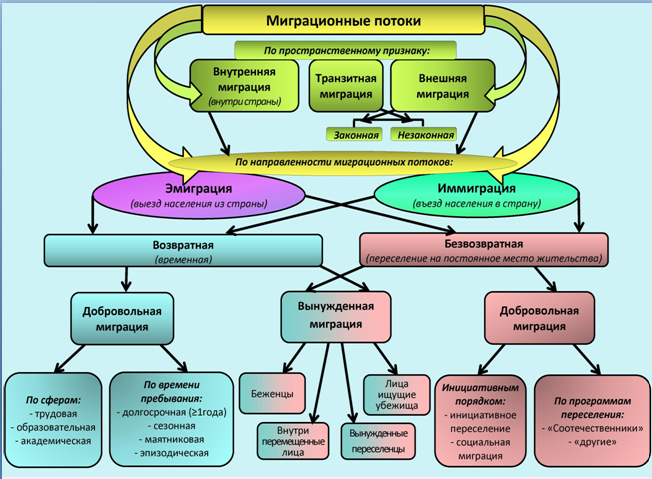 Приложение 2.  Зарегистрировано преступлений, совершенныхиностранными гражданами и лицами без гражданства (данные «Портала правовой статистики Генеральной прокуратуры РФ»)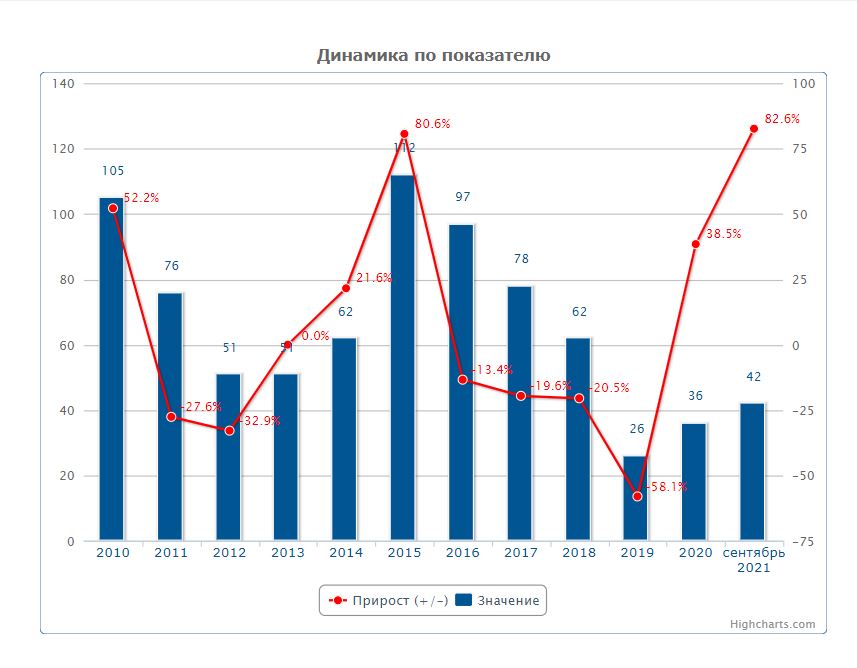 Приложение 3. Стадийные модели миграционных процессов(вторичная обработка материала)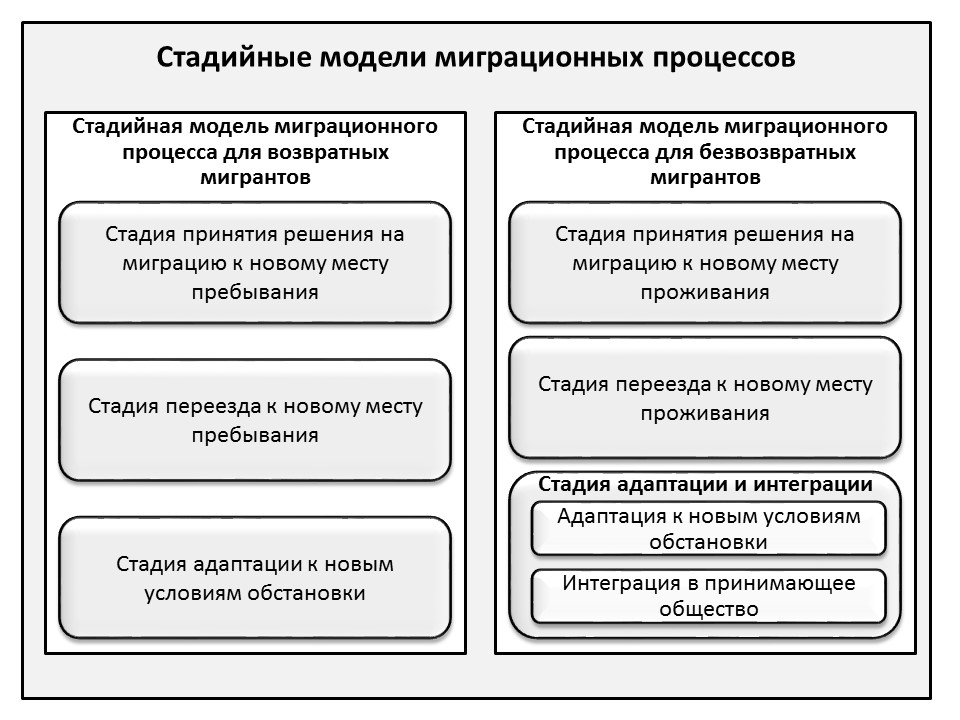 Приложение 4. Соотношение иммигрантов и преступлений экстремистской      направленности в Российской Федерации в период 
с января 2016 г. по октябрь 2021 г. Приложение 5. Терроризм и экстремизм в России (по данным Генеральной прокуратуры РФ за период с января 2019 г. по октябрь 2021 г.)Приложение 6. Методологический подход к формированию государственной политики по противодействию миграционному экстремизму(авторская разработка) 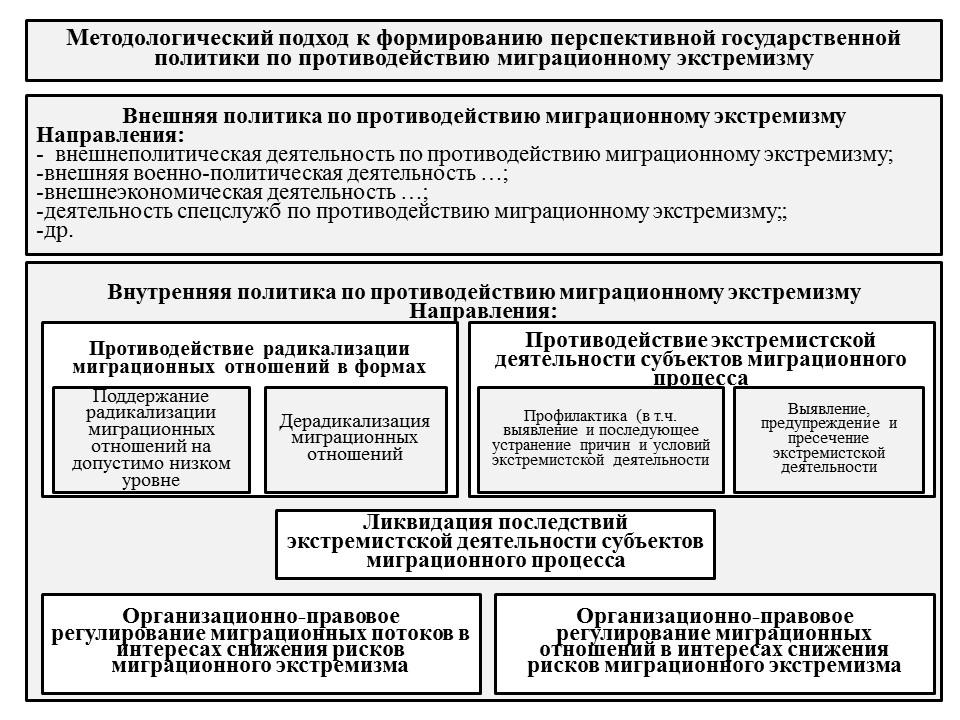 Приложение 7. Мониторинг уровня радикализации миграционных отношений(авторская разработка) 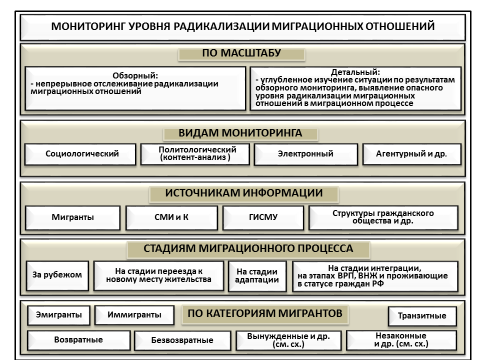 Приложение 8. Технология ситуативной государственной политики по противодействию миграционному экстремизму (авторская разработка) 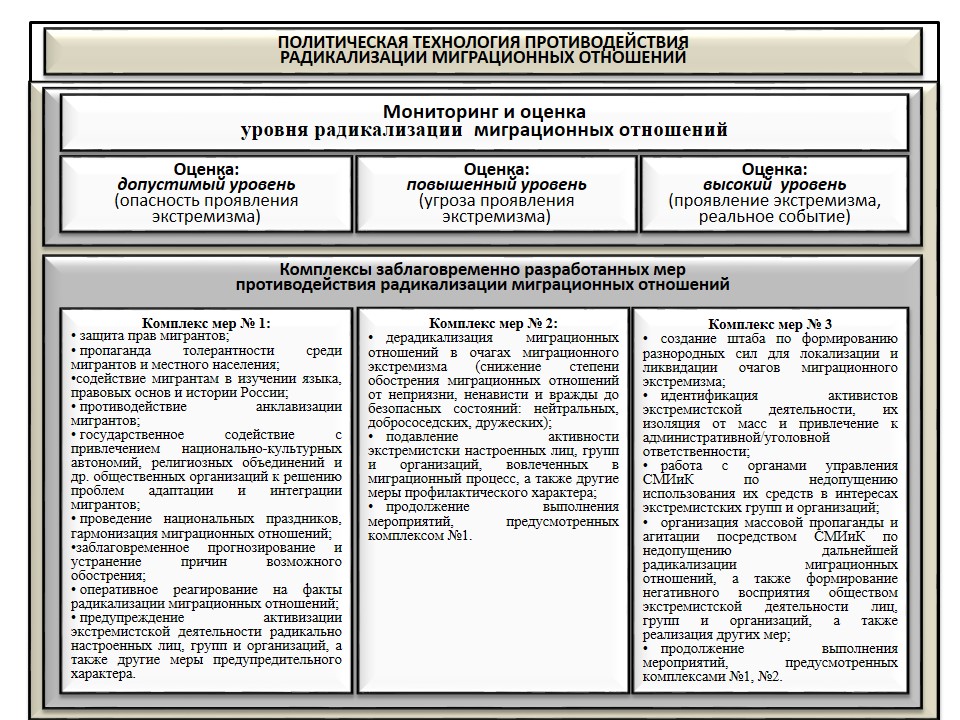 ГодКоличество зарегистрированных преступлений террористического характераКоличество зарегистрированных преступлений экстремистского характера201918065852020234283320211906915